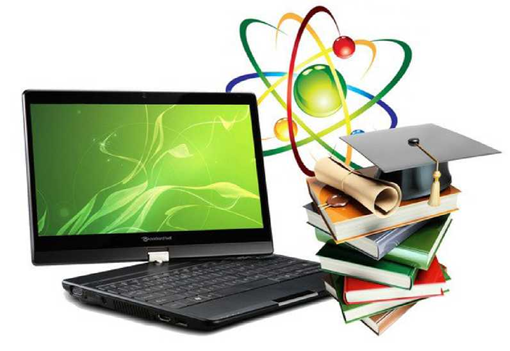 ЧАСТЬ 1. МИССИЯ БИБЛИОТЕК, СТРАТЕГИЧЕСКИЕ ЗАДАЧИ И ЦЕЛИМиссия учреждений – сбор, хранение и предоставление в пользование обществу фонда документов для удовлетворения запросов, создание благоприятной, комфортной, функционально целесообразной среды, обеспечивающей доступ к информационным ресурсам структурного подразделения всех групп населения.Работа библиотек МКУК «ЦБС Красноперекопского района» осуществляется, и будет осуществляться в 2020 году в соответствии с Конституцией Российской Федерации, с Федеральным Законом «О библиотечном деле», с Федеральным Законом «Об обязательном экземпляре документов». В своей деятельности библиотеки ЦБС будут руководствоваться постановлениями и приказами Министерства культуры Республики Крым, другими руководящими материалами.Целями деятельности муниципального казённого учреждения культуры «ЦБС Красноперекопского района» являются:Осуществление государственной политики в области библиотечного обслуживания населения; сохранение культурного наследия и необходимых условий для реализации прав граждан на библиотечное обслуживание;Организация библиотечного обслуживания с учетом интересов и потребностей граждан. Обеспечение свободного доступа граждан к информации, знаниям, культуре; Организация библиотечной деятельности на основе использования новейших информационных технологий, предоставления пользователям доступа в корпоративные и глобальные информационные сети. Расширение сферы предоставления услуг в режиме удаленного доступа.План работы на 2020 год предусматривает осуществление комплекса мероприятий по предоставлению качественных библиотечно-информационных услуг населению сельских поселений Красноперекопского района и ставит следующие задачи:Участие в развитии территории своего поселения в сотрудничестве с органами местного самоуправления и местными организациями на основе изучения потребностей реальных и потенциальных пользователей библиотек, создания баз данных по проблемам развития различных сфер жизнедеятельности местного сообщества, взаимодействия с другими библиотеками, информационными и другими организациями;Привитие населению, особенно детям и молодёжи, чувства патриотизма, гражданственности, национальной гордости;Распространение среди населения историко-краеведческих, правовых, экологических, информационных знаний;Содействие нравственному развитию подрастающего поколения, повышению образовательного уровня, творческих способностей;Обеспечение доступа населения к государственным услугам в электронном виде, в т. ч. к библиотечным услугам;Осуществление мониторинга деятельности библиотек учреждения в целях проведения государственной политики в библиотечном деле, решения творческих проблем и вопросов;Модернизация традиционных форм и методов обслуживания за счет инновационных направлений;Систематическое совершенствование библиотечно-библиографических и материально-технических ресурсов;Способствовать сохранению и развитию культуры села, возрождению культурных традиций и обычаев, духовного потенциала населения;Приоритетное внимание будет уделено патриотической направленности в деятельности библиотеки.Деятельность библиотек МКУК «ЦБС Красноперекопского района» в 2020 году будет направлена на повышение роли публичных библиотек в жизни региона путём непосредственного участия в исполнении и поддержке  Международных акций:2016-2025 – Десятилетие действий Организации Объединенных наций по проблемам питания2015-2024 – Международное десятилетие лиц африканского происхождения2014-2024 – Десятилетие устойчивой энергетики для всех2013-2022 – Международное десятилетие сближения культур2011-2020 – Третье международное десятилетие за искоренение колониализма2011-2020 – Десятилетие биоразнообразия Организации Объединенных Наций2011-2020 – Десятилетие действий за безопасность дорожного движения2010-2020 – Десятилетие Организации Объединенных Наций, посвященное пустыням и борьбе с опустыниванием 2018-2028 – Десятилетие действий «Вода для устойчивого развития»2021-2030 – Десятилетие Организации Объединённых наций по восстановлению экосистем2021-2030 – Десятилетие наук об океане.Библиотеки МКУК «ЦБС Красноперекопского района» примут участие в мероприятиях в рамках, объявленных в 2020 году:Международного года здоровья растенийПерекрёстного года гуманитарного сотрудничества России и ЕгиптаПерекрёстного года культуры России и Южной КореиПерекрёстного года культуры России и Республики МолдоваКультурные столицы Евросоюза – г. Риека (Хорватия), Голуэй (Ирландия)Библиотечная столица России – город ПетрозаводскВсемирная столица книги город Куала-Лумпур (Малайзия)Мировая столица архитектуры – Рио-де-Жанейро«Зеленая» столица Европы – Лиссабон (Португалия)Президентом РФ 2020 год объявлен:Годом памяти и славы Годом народного творчества150-летие со дня рождения И.А. Бунина (Указ Президента РФ от 30 июля 2018 г. N 464 «О праздновании 150-летия со дня рождения И.А. Бунина»)2018-2027 – Десятилетие детства в Российской ФедерацииВ рамках Десятилетия детства Годом детского туризмаНа 2017-2030 годы принята «Стратегия развития информационного общества в Российской Федерации»Библиотеки МКУК ЦБС примут участие:- Всероссийском конкурсе «Читаем Альберта Лиханова: Книги о вере, надежде, любви» (ноябрь 2019 г. – сентябрь 2020 г.)В Республиканских конкурсах:- Республиканском конкурсе творческих работ для молодых читателей «Путеводная звезда Амет-Хана Султана» (февраль-октябрь)- Республиканском конкурсе для ЦБС Крыма на лучшее мероприятие по популяризации патриотической книги «Листая памяти страницы» (март-сентябрь)- Республиканском конкурсе детского творчества по произведениям В.Н. Орлова «Цветное молоко» (июнь-сентябрь)- Республиканском конкурсе для детей и подростков на лучшее литературное произведение «Проба пера – 2020» (июнь-сентябрь)	- Межрегиональной акции «Читаем В. Орлова вместе!» (к 90-летию со дня рождения детского поэта, прозаика, драматурга В.Н. Орлова) (8 сентября) В районных конкурсах: - Районном конкурсе «Биографию Победы пишет библиотека» (апрель-октябрь)- Районном конкурсе патриотического рисунка «Я – наследник Победы!» (март-июнь)- Ярмарке творческих идей «Инновации в моей библиотеке» (июнь-октябрь)- Районной акции «Напиши письмо в 45-й» (апрель-май)Часть 2. ОРГАНИЗАЦИЯ БИБЛИОТЕЧНОГО ОБСЛУЖИВАНИЯ 2.1. ОСНОВНЫЕ КОНТРОЛЬНЫЕ ПОКАЗАТЕЛИПользователиПользователи детиПользователи молодёжьПользователи по ЕРККниговыдачаКниговыдача дети Книговыдача молодёжь ПосещениеПосещение дети Посещение молодёжьПосещение массовых мероприятийКоличество массовых мероприятий Количество книжных выставок Посещение сайта МКУК «ЦБС Красноперекопского района» РАЗРАБОТКА ПРОГРАММ И ПРОЕКТОВПродолжить работу по участию в реализации региональных программ Красноперекопского района:Программе «Развитие культуры в муниципальном образовании Красноперекопский район на 2018-2020 годы».ЦЕЛЕВЫЕ КОМПЛЕКСНЫЕ ПРОГРАММЫ, ПРОЕКТЫ СТРУКТУРНЫЕ ПОДРАЗДЕЛЕНИЯ ЦБСПРОГРАММЫ ЛЕТНЕГО ЧТЕНИЯ ПО ПРИВЛЕЧЕНИЮ ДЕТЕЙ В БИБЛИОТЕКУ И ОРГАНИЗАЦИИ ИХ ЛЕТНЕГО ДОСУГА2.3. СОВМЕСТНАЯ ДЕЯТЕЛЬНОСТЬ БИБЛИОТЕК, ОРГАНОВ МЕСТНОЙ ВЛАСТИ И МЕСТНОГО САМОУПРАВЛЕНИЯ ПО УЛУЧШЕНИЮ СОСТОЯНИЯ БИБЛИОТЕЧНО-ИНФОРМАЦИОННОГО ОБСЛУЖИВАНИЯДеятельность библиотек с местными органами власти и местного самоуправления будет ориентирована на решение вопросов улучшения состояния библиотечно-информационного обслуживания населения муниципальных образований района. Планируется также участие библиотек в создании летописей населенных пунктов, на территории которых расположены структурные подразделения МКУК «ЦБС Красноперекопского района».Библиотеки планируют принимать активное участие в общественной жизни района и населённых пунктов: участие в праздниках сёл, улиц населённых пунктов района и других, значимых для местного самоуправления мероприятиях – все это нашло отражение в плане на 2020 год.2.4. СОЦИАЛЬНЫЕ ПАРТНЁРЫ И ФОРМЫ ВЗАИМОДЕЙСТВИЯ С НИМИСовместно с социальными партнёрами планируется проведение различных массовых мероприятий: праздников, утренников, акций, литературных и тематических вечеров, творческих портретов, премьер книг, конкурсов, литературных викторин, турниров, различных игр. При их содействии библиотеки имеют дополнительное финансирование на приобретение книг и периодических изданий, канцелярских товаров, на проведение массовых мероприятий, косметические ремонты. РЕКЛАМНАЯ ДЕЯТЕЛЬНОСТЬ БИБЛИОТЕК ЦБСВажнейшей формой продвижения библиотечных услуг является библиотечная реклама. В этом направлении планируется проведение различных мероприятий.                                                          Работа со СМИОдной из эффективных форм рекламной деятельности библиотек является сотрудничество со СМИ.В 2020 году планируется:Освещать работу библиотек в районной газете «Перекоп».Помещать материал о работе библиотек ЦБС на сайтах:Муниципального образования Красноперекопский район.Свято-Вознесенского храма Красноперекопска.Джанкойской епархии Православной церкви.Красноперекопск Online.Освещать работу библиотек на телевидении, в газете «Перекоп».  РАБОТА С ПОЛЬЗОВАТЕЛЯМИ  ИЗУЧЕНИЕ ЧИТАТЕЛЬСКИХ ИНТЕРЕСОВРАБОТА С ОТДЕЛЬНЫМИ ГРУППАМИ ПОЛЬЗОВАТЕЛЕЙ ПООЩРЕНИЕ ЛУЧШИХ ЧИТАТЕЛЕЙ Проведение «Бенефиса читателя», на котором пройдёт награждение лучших среди лучших читателей библиотеки по номинациям: «Читатель-энциклопедист», «Самый активный читатель», «Самый многогранный читатель, «Самый любознательный читатель», «Самый перспективный читатель», «Самый позитивный читатель», «Самый сердечный читатель».В рамках Недели детского чтения провести церемонию награждения самых активных читателей всех библиотек Красноперекопского района.Поощрение активных участников Программ летнего чтения (Библиотеки ЦБС).РАБОТА КЛУБОВ И ЛЮБИТЕЛЬСКИХ ОБЪЕДИНЕНИЙВНЕСТАЦИОНАРНОЕ ОБСЛУЖИВАНИЕ Внестационарное обслуживание на домуЭто направление обеспечивает право незащищённым категориям граждан, не имеющим возможности посещать библиотеку, на доступ к информации, расширяет сферы влияния библиотеки, приближает библиотечные услуги к месту жительства. На дому обслуживаются лица с ограниченными физическими возможностями, в том числе дети инвалиды, вдовы ветеранов Великой Отечественной войны, дети войны, пожилые люди и лица старше 70 лет. Всего планируется охватить книгоношеством на дому 565 пользователей.ПРИВЛЕЧЕНИЕ ВОЛОНТЁРОВ К РАБОТЕ БИБЛИОТЕКИБиблиотеки ЦБС привлекают волонтёров для проведения массовых мероприятий – как правило, это активные читатели библиотек, учащиеся старших классов школ, учителя-предметники (ЦРБ им. П.Г. Ивотского, Вишнёвская, Долинская, Ильинская, Ишунская, Красноармейская, Магазинская, Новониколаевская, Новопавловская, Орловская, Полтавская, Пятихатская, Рисовская, Таврическая сельские библиотеки). Дальнейшая работа в этом направлении планируется и на 2020 год.
ЧАСТЬ 3. ОРГАНИЗАЦИЯ И ИСПОЛЬЗОВАНИЕ БИБЛИОТЕЧНОГО ФОНДА3.1. ОСНОВНЫЕ ЦИФРОВЫЕ ПОКАЗАТЕЛИ ПО ВИДОВОМУ И ОТРАСЛЕВОМУ СОСТАВУ ФОНДА3.1.3. ЦИФРОВЫЕ ПОКАЗАТЕЛИ ПО КОЛИЧЕСТВУ НАИМЕНОВАНИЙ И ЭКЗЕМПЛЯРОВ КОМПЛЕКТОВ ПЕРИОДИЧЕСКИХ ИЗДАНИЙ3.1.4. ПОКАЗАТЕЛИ ПОПОЛНЕНИЯ ОТРАСЛЕВОГО ФОНДА3.2. ОСНОВНЫЕ НАПРАВЛЕНИЯ РАБОТЫ С ФОНДОМ3.3. ИЗУЧЕНИЕ СОСТОЯНИЯ И ИСПОЛЬЗОВАНИЯ БИБЛИОТЕЧНО-ИНФОРМАЦИОННЫХ РЕСУРСОВ3.4. СОХРАННОСТЬ БИБЛИОТЕЧНЫХ ФОНДОВЧАСТЬ 4. СПРАВОЧНО-БИБЛИОГРАФИЧЕСКАЯ И ИНФОРМАЦИОННАЯ РАБОТА    4.1. СОСТОЯНИЕ И СОВЕРШЕНСТВОВАНИЕ СБА4.2. ИНФОРМАЦИОННО-БИБЛИОГРАФИЧЕСКОЕ ОБСЛУЖИВАНИЕ4.3. ФОРМИРОВАНИЕ ИНФОРМАЦИОННОЙ КУЛЬТУРЫ ПОЛЬЗОВАТЕЛЕЙ4.4. СОСТАВЛЕНИЕ БИБЛИОГРАФИЧЕСКИХ ПОСОБИЙЧАСТЬ 5.  РАЗВИТИЕ АВТОМАТИЗАЦИИ И КОМПЬЮТЕРИЗАЦИИ БИБЛИОТЕК5.1. ОБНОВЛЕНИЕ И ПРИОБРЕТЕНИЕ КОМПЬЮТЕРНОЙ, КОПИРОВАЛЬНО-МНОЖИТЕЛЬНОЙ ТЕХНИКИ5.2. ПРИОБРЕТЕНИЕ И ОБНОВЛЕНИЕ ПРОГРАММНОГО ОБЕСПЕЧЕНИЯЧАСТЬ 6. МЕТОДИЧЕСКАЯ РАБОТА. СИСТЕМА ПОВЫШЕНИЯ КВАЛИФИКАЦИИ6.1. РАБОТА ШКОЛ ПРОФЕССИОНАЛЬНОГО МАСТЕРСТВА6.2. СЕМИНАРЫ. ПРАКТИКУМЫ. ТРЕНИНГИ6.3. ВЫЕЗДЫ С ЦЕЛЬЮ ОКАЗАНИЯ ПРАКТИЧЕСКОЙ ПОМОЩИ6.4. ПОДГОТОВКА МЕТОДИЧЕСКИХ ПОСОБИЙ, РЕКОМЕНДАЦИЙ6.5. МЕТОДИЧЕСКАЯ ПОДДЕРЖКА ОРГАНИЗАЦИИ ОБСЛУЖИВАНИЯ НАСЕЛЕНИЯ6.6. ПОДГОТОВКА ИНФОРМАЦИЙ ДЛЯ ОРГАНИЗАЦИЙ ДЛЯ ОРГАНОВ ВЛАСТИ И УПРАВЛЕНИЙ КУЛЬТУРЫ РАЙОНА6.7. ИНФОРМАЦИОННО-АНАЛИТИЧЕСКАЯ ДЕЯТЕЛЬНОСТЬ6.8. СБОР. СИСТЕМАТИЗАЦИЯ И ПОПУЛЯРИЗАЦИЯ ТВОРЧЕСТВА П.Г. ИВОТСКОГО6.9. ПЛАНИРОВАНИЕ РАБОТЫ НА 2021 ГОД6. 10. ОТЧЁТНОСТЬ ЗА 2019 ГОДЧАСТЬ 7. ФИНАНСОВО-ЭКОНОМИЧЕСКАЯ И ХОЗЯЙСТВЕННАЯ ДЕЯТЕЛЬНОСТЬ   7.1. СОСТОЯНИЕ МАТЕРИАЛЬНО-ТЕХНИЧЕСКОЙ БАЗЫЧАСТЬ 8. ОРГАНИЗАЦИЯ УПРАВЛЕНИЯ, ДЕЛОПРОИЗВОДСТВО8.1. ПЛАНИРОВАНИЕ И ОТЧЁТНОСТЬ ДЕЯТЕЛЬНОСТИ БИБЛИОТЕК8.2. УПРАВЛЕНИЕ ДОКУМЕНТАЦИОННЫМИ ПРОЦЕССАМИ8.3. РАЗРАБОТКА ПОЛОЖЕНИЯ, ДОЛЖНОСТНЫХ ИНСТРУКЦИЙ БИБЛИОТЕК МКУК «ЦБС КРАСНОПЕРЕКОПСКОГО РАЙОНА»8.4. НАУЧНАЯ ОРГАНИЗАЦИЯ ТРУДА8.5. ОЖИДАЕМЫЙ РЕЗУЛЬТАТ       Приложение №1РАБОТА КЛУБОВ ПО ИНТЕРЕСАМПриложение №2СВОДНАЯ ТАБЛИЦА МАССОВЫХ МЕРОПРИЯТИЙПриложение №3Сводная таблица книжных выставокПриложение №4Схема информационного плана-отчёта по внедрению в деятельность муниципальных общедоступных библиотек Республики Крым Модельного стандарта общедоступной библиотеки Республики Крым«СОГЛАСОВАНО»НАЧАЛЬНИК ОТДЕЛА ПО ВОПРОСАМ КУЛЬТУРЫ И МЕЖНАЦИОНАЛЬНЫХОТНОШЕНИЙ   ______________                 М.Е. ТКАЧУК«УТВЕРЖДАЮ»                     ДИРЕКТОР МКУК «ЦБС КРАСНОПЕРЕКОПСКОГО РАЙОНА»______________                 Л.И. МИТЮРЁВАОсновныепоказатели2020январьфевральмарт1 кв.апрельмайиюнь2 кв.июльавгустсентябрь3 кв.октябрьноябрьдекабрь4 кв.Пользователи1455033655470676067607970923510095100951082011565123551235513145142801455014550В том числе дети4230743123217091709214424422761276130493328361336133840407142304230В том числе молодёжь44401057183822592259257328243076307633073509371337133980421744404440Пользователи по ЕРК131002765472056605660669578358595859592209715106051060511665128001310013100Книговыдача2810003291072050109800109800131690152390171050171050179460202920222100222100238930262160281000281000В том числе дети906509840208703350033500402354827553360533605984564045713607136077455840959065090650В том числе молодёжь837308630192003309533095389604501051005510055460560460656956569571715778258373083730Посещения146520129202780547565475655958572010837808378093110101180107225107225123500135310146520146520В том числе дети39750379080351313013130163751982522695226952526527775301103011034045371553975039750В том числе молодёжь31800326570051211012110145801704519470194702150023450257202572028090306303180031800Посещения массовых мероприятий281991690393070607060103651250015370153701720518915211002110023650261052819928199Количество массовых мероприятий21491242995585587909631221122113381455160316031770198121492149Количество книжных выставок 6164893154154227283365365386410454454520574616616Посещение сайта ЦБС1200010002000300030004000500060006000700080009000900010000110001200012000Структурныеподразделения 2020январьфевральмарт1 кв.апрельмайиюнь2 кв.июльавгустсентябрь3 кв.октябрьноябрьдекабрь4 кв.Братская библиотека625155220250250410460500500515530560560590615625625Вишнёвская библиотека750150225300300350400450450500550600600650700750750Воинская библиотека750200300350350420480550550580610650650680710750750Воронцовская библиотека2504070100100115130145145160175200200220240250250Долинская библиотека37550120150150250200230230260260300300350360375375Ильинская библиотека625155220250250410460500500515530560560590615625625Ишунская библиотека750250400460460540575590590600610650650700735750750Красноармейская библиотека37550100150150175200225225250275300300325350375375Магазинская библиотека50080150200200240280300300340370400400440470500500Новопавловская библиотека75085190300300360415460460485525580580635705750750Новоивановская библиотека2504070100100115130145145160175200200220240250250Новониколаевская библиотека2505080100100140160180180190200220220230240250250Орловская библиотека625155220250250410460500500515530560560590615625625Почётненская библиотека2503575100100115125150150165165175175200225250250Полтавская библиотека250100130150150160170180180190200210210225240250250Рисовская библиотека2504070100100115130145145160175200200220240250250Таврическая библиотека37550120150150220230250250270270300300330360375375Филатовская библиотека3754590150150170190220220240260290290320340375375Пятихатская библиотека2503570100100125140150150175180200200225240250250Совхозненская библиотека37550100150150175200225225250275300300325350375375Всего село90001815302037603760459555356095609565206865745574558065859090009000Районная детская библиотека12001502504004005256007007008501000110011001130118012001200ЦРБ им. П.Г. Ивотского43501400220026002600285031003300330034503600380038003950415043504350Всего город55501550245030003000337537004000400043004700490049005080533055505550Всего по ЦБС1455033655470676067607970923510095100951082011565123551235513145142801455014550Структурныеподразделения 2020январьфевральмарт1 кв.апрельмайиюнь2 кв.июльавгустсентябрь3 кв.октябрьноябрьдекабрь4 кв.Братская библиотека1502040606070809090100110120120130140150150Вишнёвская библиотека1604055646474849696106116128128138150160160Воинская библиотека3605090140140170190210210240260280280300340360360Воронцовская библиотека6010202525303540404545505055556060Долинская библиотека130304050506580909095100105105115125130130Ильинская библиотека20060708080120140160160165170180180190195200200Ишунская библиотека300100160180180220235240240245250270270285295300300Красноармейская библиотека170255070708090105105115125140140150160170170Магазинская библиотека21030609090110130150150160170180180190200210210Новопавловская библиотека2502560100100120140160160170185200200220240250250Новоивановская библиотека8020303535506065657070757580808080Новониколаевская библиотека8020303535506065657070757580808080Орловская библиотека20050708080120140160160165170180180190195200200Почётненская библиотека1001030404045506060656570708090100100Полтавская библиотека9035455555606065656570707080859090Рисовская библиотека6010202525303540404545505055556060Таврическая библиотека12010255050607080809095100100110120120120Филатовская библиотека120153050505560707075809090100110120120Пятихатская библиотека9020303535455055556065757580859090Совхозненская библиотека1502040606070809090100110120120130140150150Всего село308060099513241324164418692091209122462371255825582758294030803080Районная детская библиотека1150143237385385500573670670803957105510551082113111501150Всего город1150143237385385500573670670803957105510551082113111501150Всего по ЦБС4230743123217091709214424422761276130493328361336133840407142304230Структурныеподразделения 2020январьфевральмарт1 кв.апрельмайиюнь2 кв.июльавгустсентябрь3 кв.октябрьноябрьдекабрь4 кв.Братская библиотека175255070708090100100110120130130140160175175Вишнёвская библиотека2105075848498112126126140154168168182196210210Воинская библиотека1504050606070809090100110120120130140150150Воронцовская библиотека5010152020253035353535404045455050Долинская библиотека6010202525303540404545505055556060Ильинская библиотека15040607070100110120120125130140140145150150150Ишунская библиотека1304065808095105110110110112115115120127130130Красноармейская библиотека1002030404045506060657080808590100    100Магазинская библиотека1503040606070809090100110120120130140150150Новопавловская библиотека20020508080100125140140145150160160170185200200Новоивановская библиотека7010203030354045455055606065707070Новониколаевская библиотека6515202525303540404545454555606565Орловская библиотека15030506060100110120120125130140140145150150150Почётненская библиотека505152020252530303535353540455050Полтавская библиотека6025303535354040404545454550556060Рисовская библиотека9035455555606065657070757580859090Таврическая библиотека7010203030354050505555606065707070Филатовская библиотека120153050505560707075809090100110120120Пятихатская библиотека6010202525303535354040454550556060Совхозненская библиотека5010202525303540404550505050505050Всего село2160450725944944114812971446144615601666176817681902203821602160Районная детская библиотека507131515252730304743454548495050ЦРБ им. П.Г. Ивотского2230600110013001300140015001600160017001800190019002030213022302230Всего город2280607111313151315142515271630163017471843194519452078217922802280Всего по ЦБС44401057183822592259257328243076307633073509371337133980421744404440Структурныеподразделения 2020январьфевральмарт1 кв.апрельмайиюнь2 кв.июльавгустсентябрь3 кв.октябрьноябрьдекабрь4 кв.Братская библиотека625155220250250410460500500515530560560590615625625Вишнёвская библиотека750100200300300350400450450500550600600650700750750Воинская библиотека750200300350350420480550550580610650650680710750750Воронцовская библиотека2504070100100115130145145160175200200220240250250Долинская библиотека37550120150150250200230230260260300300350360375375Ильинская библиотека625155220250250410460500500515530560560590615625625Ишунская библиотека750250400460460540575590590600610650650700735750750Красноармейская библиотека37550100150150175200225225250275300300325350375375Магазинская библиотека50080150200200240280300300340370400400440470500500Новопавловская библиотека75085190300300360415460460485525580580635705750750Новоивановская библиотека2504070100100115130145145160175200200220240250250Новониколаевская библиотека2505080100100140160180180190200220220230240250250Орловская библиотека625155220250250410460500500515530560560590615625625Почётненская библиотека2503575100100115125150150165165175175200225250250Полтавская библиотека250100130150150160170180180190200210210225240250250Рисовская библиотека2504070100100115130145145160175200200220240250250Таврическая библиотека37550120150150220230250250270270300300330360375375Филатовская библиотека3753590150150170190220220240260290290320340375375Пятихатская библиотека2503570100100125140150150175180200200225240250250Совхозненская библиотека37550100150150175200225225250275300300325350375375Всего село90001815302037603760459555356095609565206865745574558065859090009000Районная детская библиотека11001503004004005006007007008008509509501000105011001100ЦРБ им. П.Г. Ивотского3000800140015001500160017001800180019002000220022002600280030003000Всего город4100950170019001900210023002500250027002850315031503600385041004100Всего по ЦБС131002765472056605660669578358595859592209715106051060511665128001310013100Структурныеподразделения ния2020январь февральмарт1 кв.апрельмайиюнь2 кв.июльавгуст сентябрь3 кв. октябрьноябрьдекабрь4 кв.Братская библиотека125001600330050005000625070007500750082009000100001000011050120001250012500Вишнёвская библиотека1500020004000600060007000800090009000100011000120001200013000140001500015000Воинская библиотека15000300045006000600070008000900090001000011000120001200013000140001500015000Воронцовская библиотека5000700140020002000240027003000300034003700400040004400470050005000Долинская библиотека75001000200030003000370044005000500055005600600060006500700075007500Ильинская библиотека125001600300050005000600070008000800086009200100001000011050117001250012500Ишунская библиотека150001500356060006000741083108700870091109520109501095012380138101500015000Красноармейская библиотека75001000200030003000350040004500450050005500600060006500750075007500Магазинская библиотека10000100025004000400047005400600060006700730080008000880094001000010000Н-павловская библиотека1500019503970600060007280868010000100001060011300120001200013000140001500015000Н-ивановская библиотека5000700140020002000240027003000300034003700400040004400470050005000Н-николаевская библиотека5000600130020002000240027003000300033503600400040004300465050005000Орловская библиотека125001600300050005000600070008000800086009200100001000010850117001250012500Почётненская библиотека500036070020002000225025002850285033003300365036504000450050005000Полтавская библиотека500040092020002000220026003000300034003600400040004200460050005000Рисовская библиотека5000700140020002000240027003000300034003700400040004400470050005000Таврическая библиотека75001000200030003000370044005000500055005600600060006500700075007500Филатовская библиотека7500800190030003000350040004500450050005500600060006500700075007500Пятихатская библиотека5000600120020002000240027003000300034003600400040004300470050005000Совхозненская библиотека75001000200030003000350040004500450050005500600060006500700075007500Всего село180000215104605072000720008599098790110550110550112460130420142600142600155630168660180000180000Районная детская библиотека24000240050007000700095001200013500135001550016500185001850020000220002400024000ЦРБ им. П.Г. Ивотского770009000210003080030800362004160047000470005150056000610006100066300715007700077000Всего город1010001140026000378003780045700536006050060500670007250079500795008630093500101000101000Всего по ЦБС2810003291072050109800109800131690152390171050171050179460202920222100222100238930262160281000281000Структурныеподразделения ния2020январь февральмарт1 кв.апрельмайиюнь2 кв.июльавгуст сентябрь3 кв. октябрьноябрьдекабрь4 кв.Братская библиотека3600400100014401440160018002000200022002400280028003100340036003600Вишнёвская библиотека3600500100014401440168019202160216024002640288028803120336036003600Воинская библиотека80001100220032003200380044504800480053005800640064006900740080008000Воронцовская библиотека150020040060060070080090090010001100120012001300140015001500Долинская библиотека260030070010401040120014001600160017001800200020002200240026002600Ильинская библиотека460025075018401840220025002840284030403240360036003960430046004600Ишунская библиотека6400720159025602560311035103710371038704030467046705270587064006400Красноармейская библиотека31004008001240124014401640186018602065227024802480268528903100 3100Магазинская библиотека4000500100016001600190022002400240026002800320032003600380040004000Новопавловская библиотека5500730147022002200268031403600360038004050430043004700510055005500Новоивановская библиотека16002004006406407608801000100011001150127012701380149016001600Новониколаевская библиотека16002004006406407608801000100011001150127012701380149016001600Орловская библиотека460025075018401840220025002840284030403240360036003960430046004600Почётненская библиотека2000300700850850100011001300130014501450160016001700185020002000Полтавская библиотека18001403407207208009401080108012201300144014401520166018001800Рисовская библиотека12001002204804805206207207208208609609601000110012001200Таврическая библиотека310030060010001000130016002000200023002400250025002750290031003100Филатовская библиотека310025070012401240144516501860186020652270248024802680288031003100Пятихатская библиотека2200250550880880103011801320132014701520176017601910206022002200Совхозненская библиотека280037575011201120131016901880188020702260245024502570269028002800Всего село669007465163202657026570308353640040510405104461047730528605286057685623406690066900Районная детская библиотека23750237545506930693094001187512850128501532516315183001830019770217552375023750Всего город23750237545506930693094001187512850128501532516315183001830019770217552375023750Всего по ЦБС906509840208703350033500402354827553360533605984564045711607116077455840959065090650Структурныеподразделения ния2020январь февральмарт1 кв.апрельмайиюнь2 кв.июльавгуст сентябрь3 кв. октябрьноябрьдекабрь4 кв.Братская библиотека4000500110016001600190022002400240026002800300030003300370040004000Вишнёвская библиотека320045080012801280150017101930193021402350257025702790300032003200Воинская библиотека300040090012001200140016001800180020002200240024002600280030003000Воронцовская библиотека150020040060060070080090090010001100120012001300140015001500Долинская библиотека60050150200200250300350350400450500500530560600600Ильинская библиотека310030070012401240149017401940194020702200240024002640290031003100Ишунская библиотека2150150450800800100012001300130013801460160016001800200021502150Красноармейская библиотека200025050080080093010601200120013301460160016001730186020002000Магазинская библиотека280030070011001100130015001700170018001900210021002400260028002800Н-павловская библиотека4000500105016001600200024002800280030003200340034003600380040004000Н-ивановская библиотека1300150330520520610700780780850900100010001100120013001300Н-николаевская библиотека1300150330520520610700780780850900100010001100120013001300Орловская библиотека310030070012401240149017401940194020702200240024002640290031003100Почётненская библиотека85025110265265360415520520590610675675720780850850Полтавская библиотека12001002204804805206207207208208609609601000110012001200Рисовская библиотека17002004006806808009001000100011001200130013001450160017001700Таврическая библиотека1200100200300300400500600600700750800800900100012001200Филатовская библиотека202020050081081094510801210121013401470161016101745188020202020Пятихатская библиотека150015035060060070080090090010001050120012001300140015001500Совхозненская библиотека960130260390390455520585585650715780780840900960960Всего село414804605101501622516225193602248525355253552589029775324953249535485385804148041480Районная детская библиотека25025507070100125150150175185200200230245250250ЦРБ им. П.Г. Ивотского42000400090001680016800195002240025500255002800030500330003300036000390004200042000Всего город42250402590501687016870196002252525650256502817530685332003320036230392454225042250Всего по ЦБС837308630192003309533095389604501051005510055460560460656956569571715778258373083730Структурныеподразделения ния2020январь февральмарт1 кв.апрельмайиюнь2 кв.июльавгуст сентябрь3 кв. октябрьноябрьдекабрь4 кв.Братская библиотека6530550110016501650220027503300330038504400495049505500605065306530Вишнёвская библиотека7780800190031003100360041504650465051505650615061506500700077807780Воинская библиотека78001000200031003100360041004700470052005700620062006700730078007800Воронцовская библиотека260030060011301130133015301750175019602160228022802380249026002600Долинская библиотека395030070015001500170020002200220024002600300030003350370039503950Ильинская библиотека6530300110025002500300034003900390042004500485048505350585062506530Ишунская библиотека7800540129022502250327041804850485050505250580058006490719078007800Красноармейская библиотека3950500100015501550180020502350255026502850315031503450375039503950Магазинская библиотека5200600130020002000240028003200320035603950420042004560490052005200Н-павловская библиотека7780750110018001800240031004000400043004750550055006400709077807780Н-ивановская библиотека260030060011501150135015501750175019502100225022502350250026002600Н-николаевская библиотека260035070011001100120013801550155017701780208020802210238026002600Орловская библиотека6530350115025502550305034504000400043004600500050005500590062506530Почётненская библиотека260038075010501050115513001550155017001700180018002050230026002600Полтавская библиотека260020046010001000110013001500150017001800200020002100235026002600Рисовская библиотека260030060011201120132015401750175019502150227022702350250026002600Таврическая библиотека395030070012501250145017502200220024502600285028503350370039503950Филатовская библиотека395027047015501550180020502330233026002850315031503300365039503950Пятихатская библиотека260025065010501050120014001600160019001950215021502350250026002600Совхозненская библиотека3950530106015901590186021302400240026702940321032103460371039503950Всего село939008870192303429034290407854791055530555306131066280678006780079700868109390093900Районная детская библиотека1237010502075307530754300560061506150720083009225922510500116001237012370ЦРБ им. П.Г. Ивотского40250300065001050010500145001850022100221002460026600302003020033300369004025040250Всего город52620405085751357513575188002410028250282503180034900394253942543800485005262052620Всего по ЦБС146520129202780547565475655958572010837808378093110101180107225107225123500135310146520146520Структурныеподразделения ния2020январь февральмарт1кв.апрельмайиюнь2 кв.июльавгуст сентябрь3 кв. октябрьноябрьдекабрь4 кв.Братская библиотека1300200400500500600700800800850900100010001100120013001300Вишнёвская библиотека160020040064064075086097097010801190130013001410151016001600Воинская библиотека2400300600950950110013001400140015501700190019002050220024002400Воронцовская библиотека60050150200200250300350350400450500500530560600600Долинская библиотека1300200400500500600700800800850900100010001100120013001300Ильинская библиотека200010034075075087010001180118012701380150015001700185020002000Ишунская библиотека3150220540960960132016802050205021002150235023502620290031503150Красноармейская библиотека1100145290440440510580660660730800880880955103011001100Магазинская библиотека16502004006406408009001010101011201230134013401450156016501650Новопавловская библиотека260025040065065085011001400140015001650190019002200243027302730Новоивановская библиотека800100110320320360420480480550580640640690750800800Н-николаевская библиотека800100210320320360420480480550580640640690750800800Орловская библиотека1800803207207208409601120112012101300140014001530169018001800Почётненская библиотека80020100250250350400500500580600650650700750800800Полтавская библиотека90070170360360400470540540610650720720760830900900Рисовская библиотека60050150200200250300350350400450500500530560600600Таврическая библиотека150015030060060065075090090010001100120012001300140015001500Филатовская библиотека80080200320320370420480480530580640640690740800800Пятихатская библиотека900100230360360420480540540600640720720780840900900Совхозненская библиотека100013527040540547554561561568575582582588594510001000Всего село27600275059801008510085121251428516625166251816519585210052100523670256952760027600Районная детская библиотека1215010402055304530454250554060706070710081909105910510375114601215012150Всего город1215010402055304530454250554060706070710081909105910510375114601215012150Всего по ЦБС39750379080351313013130163751982522695226952526527775301103011034045371553975039750Структурныеподразделения ия2020январь февральмарт1кв.апрельмайиюнь2 кв.июльавгуст сентябрь3 кв. октябрьноябрьдекабрь4 кв.Братская библиотека14502004005505506507508508509501050115011501250135014501450Вишнёвская библиотека150020040060060070080090090010001100120012001300140015001500Воинская библиотека14002004005605606507508408409501050112011201220132014001400Воронцовская библиотека60050150200200250300350350400450500500530560600600Долинская библиотека20025508080100110120120130140150150170180200200Ильинская библиотека108080220400400600750850850900950105010501200135015001500Ишунская библиотека1230901903403405406907707708208709709701060115012301230Красноармейская библиотека70090180280280325370420420465510560560605650700700Магазинская библиотека180020046072072087010001170117013001400150015001600170018001800Новопавловская библиотека20802503505505507509501250125013501500175017502050228025102510Новоивановская библиотека60050150200200250300350350400450500500530560600600Н-николаевская библиотека65085170260260300350390390440480520520560600650650Орловская библиотека10007019040040049058065065068071075075084093010001000Почётненская библиотека4001050125125175200250250290300325325350375400400Полтавская библиотека60050110240240260310360360410430480480500550600600Рисовская библиотека63060170250250260310360360400450510510550600630630Таврическая библиотека22020351001007080100100120130150150170190220220Филатовская библиотека83090200340340390440500500550600660660710760830830Пятихатская библиотека60080150240240290330370370400420480480530560600600Совхозненская библиотека38055110165165190215240240265290315315340365380380Всего село1795019554135660066008110958511090110901222013280146401464016065174301795017950Районная детская библиотека1501020303050608080100110120120125140150150ЦРБ им. П.Г. Ивотского1370013002850548054806420740083008300918010060109601096011900128001370013700Всего город1385013102870551055106470746083808380928010170110801108012025132001385013850Всего по ЦБС31800326570051211012110145801704519470194702150023450257202572028090306303180031800Структурныеподразделенияния2020январь февральмарт1кв.апрельмайиюнь2 кв.июльавгуст сентябрь3 кв. октябрьноябрьдекабрь4 кв.Братская библиотека170010020035035050070090090010001100130013001450160017001700Вишнёвская библиотека180010020035035050070090090010501200130013001450160018001800Воинская библиотека20608020040040060075095095011301300150015001700190020602060Воронцовская библиотека70060110250250340450480480520590600600660680700700Долинская библиотека15001002503503505006508008009501000110012501350145015001500Ильинская библиотека1280451302802804304506806807107908908901000120012801280Ишунская библиотека1700901954404406459201070107011101150130013001460163017001700Красноармейская библиотека650100200260260305350390390435480520520565610650650Магазинская библиотека12001002003003004005006006007008009009001000110012001200Новопавловская библиотека1750752254204205707508708709901080121512151395159017501750Новоивановская библиотека6804060280280360410480480500520560560600640680680Н-николаевская библиотека60075160240240290340390390430450480480520560600600Орловская библиотека120040100250250400480670670760820880880960103012001200Почётненская библиотека4001050125125175200250250290300325325350375400400Полтавская библиотека4401570125125170210260260310315330330380400440440Рисовская библиотека10007016030030042048061061066070077077085092010001000Таврическая библиотека120040150250250400500650650700750850850950110012001200Филатовская библиотека68040110220220300380480480500550570570620650680680Пятихатская библиотека90070130300300400480600600650700750750800850900900Совхозненская библиотека10509018027027036045054054063072081081089097010501050Всего село22490134030805760576084651015012570125701402515315169501695018950208552249022490Районная детская библиотека206510030040040060075095095011301300150015001700190020652065ЦРБ им. П.Г. Ивотского3644250550900900130016001850185020502300265026503000335036443644Всего город570935085013001300190023502800280031803600415041504700525057095709Всего по ЦБС281991690393070607060103651250015370153701720518915211002110023650261052819928199Структурныеподразделения ния2020январь февральмарт1 кв.апрельмайиюнь2 кв.июльавгуст сентябрь3 кв. октябрьноябрьдекабрь4 кв.Братская библиотека12481935354758727279879696103114124124Вишнёвская библиотека15182239395570888895103114114125140151151Воинская библиотека1465173131445575758189100100115130146146Воронцовская библиотека66691616253241414549535359646666Долинская библиотека895112323364356566266696974808989Ильинская библиотека1085152626384660606370777786100108108Ишунская библиотека80482020314249495254606068778080Красноармейская библиотека924122626344053535362707078849292Магазинская библиотека906142424344256566065676772869090Новопавловская библиотека1255152828385058586672818194116125125Новоивановская библиотека64481919253138384244474754596464Н-николаевская библиотека44591515222631313437393941424444Орловская библиотека12941532325160757583899999107120129129Почётненская библиотека645102121273343434648494954606464Полтавская библиотека632111919242734343941454550566363Рисовская библиотека977162929414759596469757581909797Таврическая библиотека1234142424384961616769828295109123123Филатовская библиотека694102323303847475055575762666969Пятихатская библиотека72492121293545454953575762677272Совхозненская библиотека72582020253142424550545459667272Всего село18681002524914916948551083108311751272139113911539172618681868Районная детская библиотека14011233434465870708294106106118128140140ЦРБ им. П.Г. Ивотского14113243333506068688189106106113127141141Всего город2812447676796108138138163183212212231255281281Всего по ЦБС21491242995585587909631221122113381455160316031770198121492149Структурныеподразделения ния2020январь февральмарт1 кв.апрельмайиюнь2 кв.июльавгуст сентябрь3 кв. октябрьноябрьдекабрь4 кв.Братская библиотека292466111215151717212125282929Вишнёвская библиотека27237791318181818191924262727Воинская библиотека1811224610101010121214181818Воронцовская библиотека1112334599999911111111Долинская библиотека29151010131518181818202024262929Ильинская библиотека222477101216161616171720222222Ишунская библиотека23247781011111213131316192323Красноармейская библиотека1911112488810121216171919Магазинская библиотека423466121724242527333336424242Новопавловская библиотека35371212162024242628303032333535Новоивановская библиотека22113371014141515171720212222Новониколаевская библиотека1922447913131313141416181919Орловская библиотека25247791215151515161620242525Почётненская библиотека2011446812121314161618192020Полтавская библиотека18-46691112121212121214171818Рисовская библиотека17-3446811111111121213151717Таврическая библиотека28125591115151617212125262828Филатовская библиотека14-111344456889111414Пятихатская библиотека17-12235881011111113161717Совхозненская библиотека72233345556667777Всего село4422756100100151196262262274286319319373416442442Районная детская библиотека29361010121518182022232325272929ЦРБ им. П.Г. Ивотского145183144446472858592102112112122131145145Всего город174213754547687103103112124135135147158174174Всего по ЦБС6164893154154227283365365386410454454520574616616Структурныеподразделения 2020январь февральмарт1 кв.апрельмайиюнь2 кв.июльавгуст сентябрь3 кв. октябрьноябрьдекабрь4 кв.ЦРБ1200010002000300030004000500060006000700080009000900010000110001200012000Структурные подразделения ЦБСЦелевые комплексные программы, проекты№ 1 «Братская сельская библиотека»«Всё приходящее, а природа вечная…»№ 2 «Вишнёвская сельская библиотека»«Я эту землю Родиной зову»№ 3 «Воинская сельская библиотека»«Через книгу к добру и свету»№ 4 «Долинская сельская библиотека»«Сделаем этот мир лучше вместе с любимой книгой»№ 6 «Ильинская сельская библиотека»«Мир красочный, поющий и звенящий»№ 9 «Ишунская сельская библиотека»«Земля, что стала мне судьбою»№ 10 «Красноармейская сельская библиотека»«Моя земля – моя планета»№ 11«Магазинская сельская библиотека»«Мир через культуру»№ 13 «Новопавловская сельская библиотека»«75-летию Великой Победы – 75 героических страниц»№ 14 «Новоивановская сельская библиотека»«Память, которой не будет конца»№ 15 «Новониколаевская сельская библиотека»«Дорога Героев – дорога Победы»№ 16 «Орловская сельская библиотека«Голова седая, а душа молодая»№ 18 «Почётненская сельская библиотека»«Край родной, знакомый и загадочный»№ 19 «Полтавская сельская библиотека»«Это Родины милой кусочек»№ 20 «Рисовская сельская библиотека»«Спорт, здоровье, красота – в моей жизни навсегда»№ 21 «Таврическая сельская библиотека»«Я здесь живу и край мне этот дорог»№ 23 «Филатовская сельская библиотека»«Помни, Россия, Победу свою»»№ 24 «Пятихатская сельская библиотека»«Я помню! Я горжусь!»№ 32 «Совхозненская сельская библиотека»«Россия – великая наша держава»№ 30 «Воронцовская сельская библиотека»«Читаешь ты, читаю я, читают все мои друзья»«Районная детская библиотека»«Библиотечная продленка»ЦРБ им. П.Г. Ивотского«О той земле, где ты родился»ЦРБ им. П.Г. Ивотского«Минувших лет святая память»Структурные подразделения ЦБСЦелевые комплексные программы№ 1 «Братская сельская библиотека»«Солнышко на книжной странице»№ 2 «Вишнёвская сельская библиотека»«Лето – время ярких книг»№ 3 «Воинская сельская библиотека»«Лето – время ярких книг»№ 4 «Долинская сельская библиотека»«Книги летом будем мы читать, всё на свете будем знать»№ 6 «Ильинская сельская библиотека»«Внимание! Лето и книга на старте»№ 9 «Ишунская сельская библиотека»«Библиоканикулы, или Лето – время читать!»№ 10 «Красноармейская сельская библиотека»«С книжкой в летнем рюкзаке»№ 11«Магазинская сельская библиотека»«По книжным тропинкам весёлого лета»№ 13 «Новопавловская сельская библиотека»«Лето – время книгочеев»№ 14 «Новоивановская сельская библиотека»«Здравствуй, книжное лето! Как хорошо, что есть библиотека!»№ 15 «Новониколаевская сельская библиотека»«По книжным тропинкам весёлого лета»№ 16 «Орловская сельская библиотека«По книжным тропинкам весёлого лета»№ 18 «Почётненская сельская библиотека»«Все книги хороши! Почитаем от души»№ 19 «Полтавская сельская библиотека»«По книжному морю, под парусом лета!»№ 20 «Рисовская сельская библиотека»«Библиотека волшебное место, где книгам не скучно, где всем интересно!»№ 21 «Таврическая сельская библиотека»«Лето в книжном формате»№ 23 «Филатовская сельская библиотека»«Здравствуй солнце, здравствуй лето!»№ 24 «Пятихатская сельская библиотека»«Летние чтения на каждой странице»№ 32 «Совхозненская сельская библиотека»«С книгой летом веселей»№ 30 «Воронцовская сельская библиотека»«Книжная планета: полезное и нескучное лето»«Районная детская библиотека»«Летом с книгой мы друзья!»«Местное самоуправление и сельская громада», «Нормативные акты органов исполнительной власти», «Земельное право», «О государственной помощи семьям с детьми: что нужно знать о субсидиях» 4Индивидуальное информированиеОрганы местного самоуправленияБратская, Вишнёвская сельские библиотеки«Местное самоуправление: от идеала к реальности», «Местное самоуправление: взгляды на проблему и пути её решения», «Библиотека – точка опоры развития местного самоуправления»1Групповое информированиеОрганы местного самоуправленияВишнёвская, Братская, Новопавловская сельские библиотеки«Новое в периодике в помощь управленческому аппарату»1Час информацииВзрослые Библиотеки МКУК ЦБС«Местное самоуправление: государственная власть на местах», «Нормативные акты»Папки-досьеВзрослые Библиотеки МКУК ЦБС«Информационный вестник», «Информационный калейдоскоп», «С надеждой на партнёрство», «Библиотека и власть – партнёры», «Население имеет право знать: работают сельские Советы», «Местное самоуправление, и мы»Стенды, уголки, тематические полки Взрослые Библиотеки МКУК ЦБСПополнять новыми карточками рубрику «Местное самоуправление в Крыму» в СКСКартотекаВзрослые пользователиБиблиотеки МКУК ЦБСВливать карточки в картографический Банк данных «Местное самоуправление: государственная власть на местах»КартотекаВзрослые пользователиБиблиотеки МКУК ЦБСВливать карточки в картотеку «Земля и право»КартотекаВзрослые пользователиБиблиотеки МКУК ЦБСПополнять картотеку «Региональный банк данных»КартотекаВзрослые пользователиБиблиотеки МКУК ЦБССтруктурные подразделенияСоциальные партнёры № 1 «Братская сельская библиотека»МКУК СП № 1 «Братский сельский клуб», МБОУ «Братский учебно-воспитательный комплекс», МБОУ «Братский УВК» детский сад «Берёзка», Братское сельское поселение, Братское отделение социально-бытовой адаптации территориального центра социального обслуживания населения№ 2 «Вишнёвская сельская библиотека»Вишнёвская общеобразовательная школа І-ІІІ ступени, Вишневский сельский совет, Вишневский дом культуры, фельдшерско-акушерский пункт, центр по обслуживанию людей преклонного возраста и инвалидов№ 3 «Воинская сельская библиотека»МБОУ Воинский УВК, ЦСССДМ, Воинский сельский ДК№ 30 «Воронцовская сельская библиотека»Ильинская общеобразовательная школа І-ІІІ ступени, Ильинское сельское поселение, Воронцовский, Трактовский и Кургановский сельские клубы, фельдшерско-акушерский пункт, структурным подразделением № 6 «Ильинская сельская библиотека»№ 4 «Долинская сельская библиотека»Долинский сельский клуб, отделение центра социального обслуживания граждан пожилого возраста и инвалидов, фельдшерско-акушерский пункт, Новопавловское сельское поселение№ 6 «Ильинская сельская библиотека»Ильинская общеобразовательная школа І-ІІІ ступени, Ильинский сельский совет, Ильинский дом культуры, фельдшерско-акушерский пункт, ДУЗ «Росток», структурное подразделение №30 «Воронцовская сельская библиотека»№ 9 «Ишунская сельская библиотека»СП №5 «Ишунский СДК»; МБОУ «Ишунский УВК»; Ишунское отделение дневного пребывания лиц пожилого возраста и инвалидов; Ишунское отделение общей медицины и семейной практики; специалист по социальной работе ГБУ РК «ЦСССДМ Красноперекопского района»; Красноперекопская общественная организация ветеранов войны, труда, военной службы и правоохранительных органов; МБДУ «Солнышко» МО Красноперекопский район; СП №20 «Пролетарский сельский клуб»; СП №23 «Танковский сельский клуб»№ 10 «Красноармейская сельская библиотека»Красноармейская общеобразовательная школа І-ІІ ступени, Красноармейский сельский совет, Красноармейский дом культуры, амбулатория, ДУЗ «Росинка», Центр социально-бытовой реабилитации граждан пожилого возраста и инвалидов№ 11«Магазинская сельская библиотека»Магазинская общеобразовательная школа І-ІІІ ступени, Магазинский сельский совет, Магазинский ДК, Магазинский фельдшерско-акушерский пункт, МБОУ Магазинский УВК (дошкольное образование)№ 14 «Новоивановская сельская библиотека»Магазинская общеобразовательная школа І-ІІІ ступени, Магазинский сельский совет, Новоивановский сельский клуб, фельдшерско-акушерский пункт№ 15 «Новониколаевская сельская библиотека»Орловская общеобразовательная школа І-ІІІ ступени, Орловский сельский совет, Новониколаевский клуб, фельдшерско-акушерский пункт№ 13«Новопавловская сельская библиотека»Новопавловская общеобразовательная школа І-ІІІ ступени, Новопавловский сельский совет, амбулатория семейной медицины, ДУЗ «Ивушка», территориальным подразделением центра социального обслуживания лиц преклонного возраста№ 16 «Орловская сельская библиотекаМБОУ «Орловский УВК», Орловский Дом культуры, фельдшерско-акушерский пункт, центр социально-бытовой адаптации№ 19 «Полтавская сельская библиотека»Братская общеобразовательная школа І-ІІІ ступени, Братский сельский совет, Полтавский сельский клуб, фельдшерско-акушерский пункт, структурное подразделение №1 «Братская сельская библиотека»№ 18 «Почётненская сельская библиотека»МБОУ «Почётненский УВК», администрация Почётненского сельского поселения, СП № 10 Почётненский сельский дом культуры, МБДУ «Теремок», амбулатория сельской медицины№ 24 «Пятихатская сельская библиотека»Почётненская общеобразовательная школа І-ІІІ ступени, Почётненское сельское поселение, Пятихатский сельский клуб, фельдшерско-акушерский пункт№ 20 «Рисовская сельская библиотека»Рисовский общеобразовательный УВК, Рисовское сельское поселение, Рисовский сельский клуб, фельдшерско-акушерский пункт, детский сад, местные депутаты№ 32 «Совхозненская сельская библиотека»Совхозненский сельский совет, Совхозненский СДК, фельдшерско-акушерский пункт, ДУЗ «Улыбка», ЦСССДМ, отделение социально-бытовой адаптации№ 21 «Таврическая сельская библиотека»МБОУ «Таврический УВК», Совхозненский сельский совет, Таврический центр дневного пребывания граждан пожилого возраста и инвалидов, фельдшерско-акушерский пункт№ 23 «Филатовская сельская библиотека» Филатовский сельский совет, Филатовский сельский клуб, фельдшерско-акушерский пунктЦРБ им. П.Г. ИвотскогоМБОУ «Красноперекопская СОШ № 1», МБОУ «Красноперекопская СОШ № 2 им. М.В. Фрунзе», МБОУ «Красноперекопская СОШ № 3»,  МБОУ «Красноперекопская СОШ № 4»,  МБОУ «Красноперекопская СОШ № 5», Городской Дворец культуры, Центр детского и юношеского творчества, Свято-Вознесенский храм города, музыкальная школа, Краеведческий музей, архивный отдел Райгосадминистрации, отделение социально-бытовой адаптации  1 и 10 микрорайонов городского территориального центра, районный  территориальный центр, центр занятости, клуб ветеранов войны и труда, совет ветеранов войны, труда, военной службы, Красноперекопская казачья застава, управление юстиции, управление статистики, совет афганцев города, общество Красного Креста, русский блок, центр социальных служб по делам семьи и молодёжи«Районная детская библиотека»МБОУ «Красноперекопская СОШ №1 им. В.Ф. Маргелова», МБОУ «Красноперекопская СОШ № 2 им. М.В. Фрунзе», МБОУ «Красноперекопская СОШ № 3», МБОУ «Красноперекопская СОШ №4», МБОУ «Красноперекопская СОШ №5», ДУЗ «Родничок», ДУЗ «Ромашка», Центр детского и юношеского творчества, Дворец культуры, музыкальная школа, ЦСССДМФорма и название мероприятияДата проведенияМесто проведенияОбъявления-приглашения «Читать – это мудро!»Январь, сентябрьИшунская сельская библиотекаРекламное объявление «Библиотека – место, где чтение уместно»ЯнварьИльинская, Красноармейская, Новониколаевская, Новопавловская, Орловская, Полтавская, Пятихатская сельские библиотекиРекламное объявление «Мы рады нашим встречам!»ЯнварьНовоивановская сельская библиотекаНеделя прощения «Ждём тебя, читатель!» 14-18 январяИшунская сельская библиотекаДень дарения книг «От сердца к сердцу»14 февраляИшунская сельская библиотекаАкция «Подари библиотеке прочитанную книгу» (Международный день дарения книг)ФевральБратская сельская библиотекаАкция «Международный день родного языка»21 февраляВишнёвская сельская библиотекаАкция «Патриотическая книга: читаем вместе»Февраль Орловская сельская библиотекаРекламное объявление «Пусть всегда будет книга»ФевральТаврическая сельская библиотекаДень возвращённой книги «Для занятых и забывчивых»МартВоронцовская сельская библиотекаДень прощения «Мы рады, когда вы приходите к нам»МартНовоивановская сельская библиотекаДень поэзии «Будь в тренде – дружи с поэзией» 21 мартаВишнёвская сельская библиотекаДень открытых дверей «Мир бесконечно интересный»Март Магазинская сельская библиотекаАкция «Читаем вместе – читаем вслух» к Всемирному дню чтения вслух7 мартаВишнёвская, Красноармейская сельские библиотекиАкция «Угощаем чтением»Март Филатовская сельская библиотекаАкция «Белая ромашка» МартФилатовская сельская библиотекаРекламное объявление «Что? Где? Когда?» МартИльинская, Новопавловская, Пятихатская сельские библиотекиГромкие чтения вслух «Во весь голос» (Всемирный день чтения вслух)МартБратская сельская библиотекаАкция «Голубь – мира, голубь победы»АпрельОрловская сельская библиотекаАкция «День возвращённой книги»АпрельРисовская сельская библиотекаАкция «Здравствуй, будущий читатель!»АпрельТаврическая сельская библиотекаАкция «Подари книгу своей библиотеке» (К Всемирному дню книги)АпрельВоронцовская сельская библиотекаАкция Библионочь-2020 «С любовью в сердце. Сергей Есенин»АпрельБратская, Воинская, Орловская сельские библиотеки, ЦРБ им. П.Г. ИвотскогоАкция «Библиосумерки»АпрельРайонная детская библиотекаЭкскурсия «Знакомство с библиотекой»Апрель Магазинская сельская библиотекаЭкскурсия-квест «Волшебный дом – библиотека»Май Воронцовская сельская библиотекаДень открытых дверей «Каждому человеку путь открыт в библиотеку»МайБратская сельская библиотекаДень открытых дверей «Читайте сами, читайте с нами, читайте у нас»Май Ильинская сельская библиотекаДень открытых дверей «Двери каждому здесь открыты. Ах, читатель! Ну, что же вы стоите?»МайДолинская сельская библиотека, ЦРБ им. П.Г. ИвотскогоДень открытых дверей «Библиотека – волшебное место»Май Новоивановская сельская библиотекаДень открытых дверей «Чтение – праздник души»Май Новониколаевская, Новопавловская, Пятихатская сельские библиотекиДень открытых дверей «Книга собирает друзей»Май Совхозненская сельская библиотекаДень открытых дверей «Библиотека и читатель: «Контакт! Есть контакт!»Май Филатовская сельская библиотекаДень открытых дверей «Любимый дом для детворы»МайРайонная детская библиотекаДни открытых дверей Май Все библиотеки ЦБСАкция «Письмо потомкам»МайОрловская сельская библиотекаАкция «Неразлучные друзья – библиотека, книга, и семья» (Ко Дню семьи)МайСовхозненская сельская библиотекаАкция «Дерево пожеланий моей библиотеки»Май Воронцовская сельская библиотекаАкция «Читай, страна» (К Общероссийскому дню библиотек)МайВишнёвская сельская библиотека, Районная детская библиотекаАкция «Вселенная интересных книг» (Общероссийский день библиотек)27 маяИшунская сельская библиотекаАкция-фотоссесия «Улыбнитесь! Вы в библиотеке!»МайДолинская сельская библиотекаАкция «Все дороги ведут в библиотеку» (К Общероссийскому дню библиотек) МайСовхозненская сельская библиотекаАкция «Посоветуй книгу другу»Май Таврическая сельская библиотекаАкция «Читательская ленточка»Май Рисовская сельская библиотекаПушкинский день России. Свободный микрофон «Я вдохновенно Пушкина читал»ИюньБратская сельская библиотекаАкция «Читаю я! Читаем мы! Читают все!»ИюньДолинская сельская библиотекаАкция «Лавочка-читалочка»Июнь  Рисовская сельская библиотекаМежрегиональная акция «Литературная ночь»Июнь Вишнёвская, Воинская сельские библиотекиЭкскурсия «Экспедиция на остров «Книжный»ИюньЦРБ им. П.Г. ИвотскогоДень прощения «Двери каждому здесь открыты»Июль Магазинская сельская библиотекаЭкскурсия по библиотеке «Библиотека открывает двери»Июль Почётненская сельская библиотекаАкция «Книжный набор на лето»Июль  Рисовская сельская библиотекаДень читающей семьи «Семья – территория счастья»АвгустПочётненская сельская библиотекаАкция «Ночь кино»АвгустВсе библиотеки ЦБСДень чтения «Иван Бунин. На переломе веков»СентябрьБратская сельская библиотекаАкция «Читаем В. Орлова вместе!»СентябрьОрловская сельская библиотекаАкция «День возвращённой книги»СентябрьРисовская сельская библиотекаЗнакомство с библиотекой «Это – книжная страна, дверь открыта вам всегда!»СентябрьЦРБ им. П.Г. ИвотскогоЭкскурсия «Нам с книгой назначена встреча»Сентябрь Магазинская сельская библиотекаРекламное объявление «Открывая книгу, открываем мир» СентябрьПочётненская сельская библиотекаЕжегодная образовательная акция «Тотальный диктант»ОктябрьВишнёвская сельская библиотекаВсероссийская культурно-образовательная акция «Ночь искусств»НоябрьВсе библиотеки ЦБСАкция «Доброта – одно из лучших качеств»НоябрьКрасноармейская сельская библиотекаРеспубликанский читательский марафон «Получи радость чтения!»ДекабрьРайонная детская библиотекаГромкие чтения «Это нашей истории строки» ДекабрьЦРБ им. П.Г. ИвотскогоБлаготворительная акция «Теплым словом, теплым делом»ДекабрьБратская сельская библиотекаАкция «Друг детства – Виктор Драгунский»ДекабрьОрловская сельская библиотекаВыставка-инсталляция «Михаил Шолохов о войне»ДекабрьОрловская сельская библиотекаСтенд «Уголок библиотечных новостей»В течение годаРисовская сельская библиотекаПосещение образовательных учреждений с целью приглашения в библиотеку на массовые мероприятия, привлечения к чтениюВ течение годаРайонная детская библиотекаПостоянное обновление информационных стендов в структурных подразделениях МКУК ЦБСВ течение годаВсе библиотеки ЦБСГруппа пользователейЦельФормаСроки проведенияПрофориентацияОриентирование читателя на выбор профессииАнализ чтения группы1 раз в полугодиеМолодые родителиПовышение педагогических знаний пользователей через чтение, взаимодействие с библиотекойАнализ чтения группы1 раз в полугодиеМолодая семьяВозрождение традиций семейного чтения, пропаганда среди пользователей ценностей семьи Анализ чтения группы1 раз в полугодиеДети, юношествоИзучение и формирование читательских интересовАнализ читательских формуляровВ течение годаДети, юношествоФормирование читательских интересовОпрос В течение годаПользователи библиотекиВыявление читательских интересов, удовлетворение потребностей в произведениях печати и других документахБеседы при записиВ течение годаПользователи библиотекиРазвитие читательских интересов, воспитание культуры чтенияБеседы при возврате книгВ течение годаПользователи библиотекиАнкетирование В течение годаГруппа пользователейЦелиОсновные направленияПредпочитаемые формыДети обеспечение прав детей на свободный и равный доступ к информации; создание условий для приобщения их к достижениям мировой и национальной культуры; содействие самообразованию и самовоспитанию личности;содействие формированию информационных потребностей и культуры детейПоддержка и популяризация чтения; Формирование правовой культуры;Патриотическое, военно-патриотическое, гражданско-патриотическое воспитание; Нравственное воспитание; Работа по воспитанию у подрастающего поколения установки на здоровый образ жизни;Марафон чтения, ярмарка добра, сказочная феерия, конкурсно-игровые программы, правовой коллаж, викторины-тесты, уроки-ситуация, сказочная феерия, литературно-игровые калейдоскопы, часы радостного чтения, игровой аттракционЮношество (от 15 до 21 года)продвижение чтения; воспитание литературно-художественного вкуса; формирование информационной культуры как необходимого условия адаптации к деятельности в информационном обществе; информирование по профессиональной ориентации; помощь в развитии социальной, общественно-политической активности, творческой самореализации; формирование здорового образа жизниВозрождение традиций чтения;Гражданско-патриотическое воспитание; Профориентация; Воспитание и формирование толерантности; Воспитание   нравственности; Экологическое и эстетическое просвещение молодежи; Формирование здорового образа жизни Брейн-ринги, эстафета мнений, шок-уроки, акции, слайд-шоу, уроки размышлений, актуальные разговоры, дискуссионные качели, ярмарка профессий, навигаторы профессий, интеллектуальное казино, эрудит шоу, флэшмоб, турниры, ринги, медиачасПожилые люди, инвалиды, ветераныФормирование у людей с ограниченными возможностями, пожилых людей и ветеранов положительного отношения к библиотеке и потребности пользоваться её услугами; Приобщение к чтению, содействие формированию культуры чтения, духовное обогащение; Расширение доступа к различным видам информации;Удовлетворение читательских потребностей по всем отраслям знаний;Помощь в социальной реабилитацииИнформационное обслуживание и организация досуга; Создание благоприятных условий для удовлетворения культурных потребностей пожилых людей, повышение уровня их жизни; Создание комфортной библиотечной среды для обслуживания данной категории читателей;  Оперативное предоставление общественно-значимой информацииДекады милосердия, уроки милосердия, час доброты, час отзывчивого сердца, вечера отдыха, ретро-вечер, акция, диалог, вечер доброго совета, посиделки, час воспоминанийКрымскотатарское населениеИзучение литературного и культурного наследия крымско-татарского народа;Помощь в изучении крымско-татарского языкаСохранение национальных и религиозных обычаев, обрядов и родного языка крымско-татарского народа;Предоставление литературы по культуре, истории и другим отраслям знаний.Час знакомства с традициями крымско-татарского народа, час народоведения, урок фольклораНазваниеЧитательское назначениеКоличество заседанийКлуб «Старшеклассник» Братской сельской библиотекиОбучающиеся 10-11 классов9 заседаний клубаКлуб «Книголюб» Братской сельской библиотекиОбучающиеся 5-6 классов9 заседаний клубаКлуб «Фантазия и природа» Вишнёвской сельской библиотекиДети 7-12 лет9 заседаний клубаКлуб «Колокольчик» Воинской сельской библиотеки Дети 8-12 лет9 заседаний клубаКлуб «Познайка» Воронцовской сельской библиотекиДети младшего школьного возраста9 заседаний клубаКлуб «Книголюб» Ильинской сельской библиотекиДети 7-12 лет9 заседаний клубаКлуб «Таврида» Ишунской сельской библиотекиШирокий круг пользователей9 заседаний клубаКлуб «Чародей» Ишунской сельской библиотекиОбучающиеся 5-9 классов9 заседаний клубаКлуб «Умелые руки» Магазинской сельской библиотекиДети 7-12 лет9 заседаний клубаЛитературно-музыкальная гостиная «Светлица» Пятихатской сельской библиотекиШирокий круг пользователей9 заседаний клубаКлуб «Оч. Умелые ручки» Рисовской сельской библиотекиДети 1-7 классов12 заседаний клубаКлуб «Светоч» ЦРБ им. П.Г. ИвотскогоШирокий круг пользователей12 заседаний клубаКлуб «Эколог» Районной детской библиотекиДети 7-9 лет10 заседаний клубаНазвание библиотекиПункты библиотечного обслуживанияКоличество пользователейВоронцовская сельская библиотекаПередвижка в селе Курганное10 пользовательВоронцовская сельская библиотекаПередвижка в селе Трактовое30 пользовательИшунская сельская библиотекаПункт выдачи села Пролетарка 24 пользователяОрловская сельская библиотекаПункт выдачи в селе Шатры10 пользователейПолтавская сельская библиотекаПередвижка в селе Сватово50 пользователейФилатовская сельская библиотекаПередвижка в селе Карпова Балка10 пользователейВыполнено  в 2019 г.План на2020 г.I кварталII кварталIII кварталIV квартал3.1.1Приобретено документов. Всего:3 0653 00050010001000500  -книг, брошюр, 2 7212 50050010001000  периодических изданий344496496аудиовизуальных материалов------электронных изданий14-43.1.2Исключение документов из фонда.   Всего:122444000-2 4001000600по причинам: -  ветхость7 4053 000-2 000400600 -  устареваемость4 085------   утерянные читателями552800-400400--  недостача202200--200--  другие причины- перераспределениеНаименованиеНаименованиеэкземпляров/комплектовэкземпляров/комплектовВыполнено в 2019 г.План на 2020 г.Выполнено в 2019 г.План на 2020 г.Газеты12179995Журналы7136475Всего1930163170по содержаниюпо содержаниюпо содержаниюпо содержаниюпо содержаниюпо содержаниюпо содержаниюпо содержаниюпо содержаниюпо содержаниюпо содержаниюпо содержаниюпо содержаниюпо содержаниюпо содержаниюпо содержаниюпо содержаниюпо содержаниювсегопоступиловсегопоступилообществ.-полит.обществ.-полит.естественнаяестественнаятехникатехникасельскоехозяйствосельскоехозяйствоискусствоспортискусствоспортлитератур.языкознание.литератур.языкознание.художеств.художеств.детскаядетскаяВып2019гПлан2020гВып2019гПлан2020гВып2019гПлан2020гВып2019гПлан2020гВып2019гПлан2020гВып2019гПлан2020гВып2019гПлан2020гВып2019гПлан2020гВып2019гПлан2020г3 065 3 000 1 442150130100113502350901001231501 0982 00046400ПополненияВыполнениев 2019 г.План на 2020 г.МероприятияФонда краеведческой литературы412 экз.400 экз.- познавательный час- краеведческий серпантин- исторический экскурс- исторический вояжИзданиями для детей 612 экз.800 экз.- литературный экспресс- час представления, презентация книги, журнала- литературный круиз- экологический час, экологический дилижансРабота с периодическимиизданиямив течениигодав течениигода- обзоры периодических изданий- пресс-досье- бенефис журнала- экспресс-информации (выставка одной статьи)Работа с Федеральным списком экстремистских материаловв течениигодав течениигода- ежемесячно просматривать обновления федерального списка экстремистских материалов- сверять с учетным каталогом- ежемесячно вести журнал сверкиРабота с электронным каталогом436400- вводить в электронный каталог все новые поступившие издания№ СП.Названия структурных подразделенийТемаРаздел ББКАБАбонемент ЦРБГоды войны – века памяти  63.3(2)622СП. № 2«Вишневская сельская библиотека»Крым в годы Великой Отечественной войны63.3(2)622 КрыСП. № 9«Ишунская сельская библиотека»Культура поведения. Этикет87.774Выполнениев 2019 г.Планна 2020 г.По кварталамПо кварталамПо кварталамПо кварталамВыполнениев 2019 г.Планна 2020 г.1 квартал2 квартал3 квартал4 кварталОрганизовать и провести проверку фондаВсего733СП. № 2 «Вишнёвская сельская библиотека»выполненоСП. № 9 «Ишунская сельская библиотека»выполненоСП. № 11 «Магазинская сельская библиотека»выполненоСП. № 18 «Почётненская сельская библиотека»выполненоСП. № 23 «Филатовская сельская библиотека»выполненоСП. № 30 «Воронцовская сельская библиотека»выполненоСП. № 14 «Новоивановская сельская библиотека»выполненоСП. № 4 «Долинская сельская библиотека»11СП. № 19 «Полтавская сельская библиотека»11СП. № 24 «Пятихатская сельская библиотека»11Подготовительная работа кпроверке книжного фонда3СП. № 1 «Братская сельская библиотека»в  течениигодаСП. № 10 «Красноармейская сельская библиотека»в  течениигодаСП. № 32 «Совхозненская сельская библиотека»в  течениигодаРабота с задолжниками  (Все библиотеки ЦБС: объявления, звонки, подворные обходы, акции, дни прощения)в  течениигодаРемонт книг (Все библиотеки ЦБС: мелкий и крупный ремонт, привлечение актива библиотеки по ремонту книг)в  течениигодаФормы работы по сохранности библиотечных фондов (акции, месячники, дни открытых дверей, библиотечные уроки, дни прощения) в  течениигода№п/пНаименование каталога, картотекиСоставление БО (количество записей)Редактирование (количество записей)Расстановка (количество карточек)Изъятие карточек из картотек и каталогов1Работа с АК-9083526346202Работа с СК-9688521344753Работа с СКС25703710246013004Работа с КК980980980-5Выделить новые рубрики в СКС: Выделить новые рубрики в СКС: 2020 год – Год памяти и славы в Российской Федерации	2020 год – Год народного творчества2020 год – Год детского туризма2020 год – Перекрёстный год гуманитарного сотрудничества России и Египта2020 год – Международный год здоровья растений2020 год – Перекрёстный год культуры России и Южной Кореи2020 год – Перекрёстный год культуры России и Республики Молдова2020 год – Культурные столицы Евросоюза объявлены – г. Риека (Хорватия), Голуэй (Ирландия) 2020 год – Библиотечная столица России г. Петрозаводск2020 год – Мировая столица архитектуры – Рио-де-Жанейро2020 год – Всемирная столица книги – город Куала-Лумпур (Малайзия)2020 год – «Зеленая» столица Европы – город Лиссабон (Португалия)2020 год – Год памяти и славы в Российской Федерации	2020 год – Год народного творчества2020 год – Год детского туризма2020 год – Перекрёстный год гуманитарного сотрудничества России и Египта2020 год – Международный год здоровья растений2020 год – Перекрёстный год культуры России и Южной Кореи2020 год – Перекрёстный год культуры России и Республики Молдова2020 год – Культурные столицы Евросоюза объявлены – г. Риека (Хорватия), Голуэй (Ирландия) 2020 год – Библиотечная столица России г. Петрозаводск2020 год – Мировая столица архитектуры – Рио-де-Жанейро2020 год – Всемирная столица книги – город Куала-Лумпур (Малайзия)2020 год – «Зеленая» столица Европы – город Лиссабон (Португалия)2020 год – Год памяти и славы в Российской Федерации	2020 год – Год народного творчества2020 год – Год детского туризма2020 год – Перекрёстный год гуманитарного сотрудничества России и Египта2020 год – Международный год здоровья растений2020 год – Перекрёстный год культуры России и Южной Кореи2020 год – Перекрёстный год культуры России и Республики Молдова2020 год – Культурные столицы Евросоюза объявлены – г. Риека (Хорватия), Голуэй (Ирландия) 2020 год – Библиотечная столица России г. Петрозаводск2020 год – Мировая столица архитектуры – Рио-де-Жанейро2020 год – Всемирная столица книги – город Куала-Лумпур (Малайзия)2020 год – «Зеленая» столица Европы – город Лиссабон (Португалия)№ п/пКол-воФорма работыКатегории граждан, участниковБиблиотеки СБО. Изучение эффективности использования СБА – традиционных и электронных источников поиска1Выполнение библиографических запросов 1695Все категорииБиблиотеки ЦБС2Ведение тетради учёта выполненных справок22Все категорииБиблиотеки ЦБСТекущее информирование о новых документах161Все категорииБиблиотеки ЦБСКоличество абонентов индивидуальной информации133Все категорииБиблиотеки ЦБСКоличество тем индивидуальной информации134Все категорииБиблиотеки ЦБСКоличество абонентов групповой информации28Все категорииБиблиотеки ЦБС- выставки новых материалов76Выставка новых материаловВсе категорииБиблиотеки ЦБС«Книжный звездопад 2020»Выставка- консультацияВсе категорииСП №1«Книжные новинки – это интересно», «Книжные новинки», «Вместе с книгами – к новым знаниям!», «Книжные гости из разных стран», «Окно в мир: новые и лучшие книги», «Книжный хит-парад», «Что нам почтальон принёс?», «К нам новая книга пришла», «Нам подарили книги», «Новинки - 2020», «Новинки из книжной корзинки», «Новые книги о Крыме: узнаем лучше край родной», «Обрати внимание – новое издание», «Прикоснись сердцем к подвигу», «Поэты – юбиляры 20 года о войне», «В Газетном царстве, журнальном государстве», «Чтение для юного поколения», «Мир дому твоему: традиции и обычаи», «Для вас, ребятишки, новые книжки!»         Выставка новых материалов, Выставка новинок, Выставка-просмотрВсе категорииСП №2, СП №3, СП №6, СП №9, СП №10, СП №11, СП №13, СП №14, СП №15, СП №16, СП №18, СП №19, СП № 21, СП №23, СП №24, ЦРБ, РДБ«Листая старые журналы»Просмотр периодических изданийУчащиеся 1 – 2 классовРДБ«Пенсионное право»ПросмотрВсе категорииСП №20«Наркотики и дети. Как сохранить будущее?»Выставка-рекомендацияОбучающиеся1-9 классовСП №1«Стоит прочитать!»Выставка-советОбучающиеся1-9 классовСП №9«Летний книжный набор!»Выставка- предложениеДетиСП №1«История в лицах» Выставка-хроникаВсе категорииСП №1«Ах, какие книжки для Катюшки и Андрюшки», «Край родной, знакомый и загадочный», «Путешествие в страну Новинок», «К нам новая книжка пришла», «Моя любимая книга», «20 лучших книг о нашем крае»Выставка-впечатлениеОбучающиеся СП №2, СП №3, СП №14, СП №18, СП № 21, СП №23, СП №24, ЦРБ«Мой край, моя судьба», «20 лучших книг о нашем крае», «Где узнать? Где прочитать?»Краеведческая выставка Все категорииСП №2, СП №3, СП №13«Крым! Я люблю тебя!»Краеведческая-фото-выставка Все категорииСП №6«Профессий вереница на книжных страницах», «Мы помогаем познавать мир», «Обо всем на свете хотят знать дети»Выставка-подсказкаВсе категорииСП №2, СП №3, СП №13, СП №23 «Юбилейная мозаика», «Бери! Смотри! Читай!»,  «Книга – новая, загадочная», «Познакомьтесь с новинкой», «Новые книги – новое чтение», «На минутку задержись, на новинку посмотри», «Моя любимая книга», «Эпоха Ивана Грозного», «Артеку – 95», «Юбиляр – музей А.Грина», «Нюрнбергский процесс»    Информационная выставкаВсе категорииСП №30, СП №9, СП №15, СП №16, СП №19«АЗ и БУКИ для забавы и науки»Выставка-просмотрВсе категорииСП №4«Лучшие друзья моей души»Выставка-представлениеВсе категорииСП №4«Новые имена на книжной полке», «Новинки в мире книг»Выставка-знакомствоОбучающиеся1-9 классовСП №9, ЦРБ«Свет русской культуры», «Новинки 2020 года»Информационный калейдоскопВсе категорииСП №11«Читают все, прочти и ты»Книжная выставка - ярмаркаВсе категории читателейСП №15«Моя любимая книга»Выставка-вопросДетиСП №13«Читай и не скучай», «С книжкой под зонтиком»  Выставка – настроениеДетиСП №6«С новой книгой – в новый год» Книжное ассортиВсе категорииЦРБ«Сокровища книжных полок» Выставка-демонстрацияВсе категорииЦРБ- информационные обзоры, обзоры новой литературы72Все категории«Знакомьтесь! Я – новинка!», «Этот нестареющий детектив…», «Юбилеи известных личностей 2020 году», «Страницы этих книг – история сама», «Не знаете, что почитать?», «Книги о счастье, любви и не только», «Чтение – дело семейное», «Загадки мудрых переплётов», «В Новый год – вместе с книгой», «Круг чтения – новая литература», «Собирайся, народ, книга в гости зовёт!», «День вежливых людей», «Новая книга! Кому интересно?», «Ты журналы полистай –  миллион  чудес узнай», «Не знаете, что почитать?», «Читай, листай, мир узнавай», «Человек имеет право», «Библиотечный бульвар», «Путешествие по страницам книг и журналов», «Крым: территория дружбы и добрососедства», «Книжное знакомство»Обзор новых книг, информационный обзорВсе категорииСП №20, СП №1, СП №3, СП№9, СП №10, СП №11, СП №13, СП №15, СП №18, СП №19, СП №24, СП №32, ЦРБ  «Парад любимых книг»  Обзор детских книгВсе категорииСП №20«Слабый пол с сильным характером» (Женщины ученые в науке),  «Такие разные музеи мира»  Информационно-познавательный обзорСП №1«Маршалы Победы» (В.И. Чуйков, С.К. Тимошенко, С.Г. Горшков)Информационно-исторический обзорСП №1«Что лист печатный нам готовит?»Информационный обзор сов.дет.журн.ДетиСП №1«Книги-старожилы нашего фонда» Обзор старых, редких книгСП №1«Тысяча мудрых страниц»Информационный обзор новинок энциклопедической литературыПодростки СП №1«О мифах и реальностях СПИДа»Информационно-просветительский обзорМолодежь СП №1«Для вас, молодые родители», «Горячие новинки», «И девчонки и мальчишки – все на свете любят книжки!», «Книги твоего формата», «Горячие новинки»Библио-презентация Все категорииСП №2, СП №3, СП №9, СП №13, СП №16, СП №21, СП №23«Книжный звездопад- 2020», «Всё об обитателях Земли»Библио-константаВсе категорииСП №30, СП №11«Библиотека в помощь сельскому хозяйству», «Православная книга – путь к духовности» (ко дню православной книги), «Поздравляем с юбилеем», «Не знаете, что почитать?», «Память пылающих лет»ОбзорДетиСП №2, СП №4, СП №6, СП №21, СП №23, РДБ«Калейдоскоп художественных новинок», «Эта вечная классика», «Лучшие книжные иллюстраторы», «Читай, листай, мир узнавай», «Читаем интересное», «Добрый мир любимых книг», «Читай, листай, мир узнавай», «О чем не расскажет учебник»Библио-обзорВсе категорииСП №2, СП №9, СП №13, СП №16, СП №21, СП №23, СП №24, РДБ«Родной земли многоголосье» Тематический обзорУчащиеся 5 - 6классовРДБ «Периодика – твой друг, поможет скоротать досуг», «Газета. Читатель. Время», «Об интересном на планете прочти в журнале и газете», Пресс-обзорВсе категорииСП №6, СП №10, СП №15«Путешествие в страну Великих», «Не знаете что почитать?»Информационный калейдоскопДетиСП №11, СП №14«Через маленькую книгу – в большой мир» Уголок интеллектуалаВсе категорииСП №13«Новости с книжной полки»Бюро литературных новинок Все категорииСП №6«Моя самая любимая книга»Обзор-впечетлениеПожилые людиСП №6«Узнаем лучше край родной» Выставка - премьераВсе категорииСП №21 «Все книги хороши! Почитаем от души»  Юбилейный книгопарадВсе категорииЦРБ «Новой книге откроются сердца» Бюро литературных новинокВсе категорииЦРБ«Почтовый дилижанс» Пресс-коллекцияВсе категорииЦРБ«Литературная палитра», «Юбилейная мозаика» БиблиофрешВсе категорииЦРБ, СП №32 «Лишь слову жизнь дана» Литературное знакомство с книгами крымских писателейВсе категорииЦРБ«Будут булки, будут сушки да душистые ватрушки» Бистро книжноеВсе категорииЦРБ«Кто этих книжек не читал, считай, полжизни потерял!» Заочное знакомствоУчащиеся 4 - 5 классовРДБ- презентации, премьеры книг25Все категории«Штрихи к портрету писателя: жизнь и творчество И. Бунина»Слайд презентацияВсе категорииСП №1«Ты хочешь мира? Помни о войне!»Слайд презентацияВсе категорииСП №1Кискин «Стёпкины рассказы»Презентация периодических изданийВсе категорииСП №30«В сердцах и книгах память о войне», «Отечество моё – Россия», «Их слава бессмертна» (13.09. – 105 лет со дня рождения С.С.Смирнова (1915 – 1976), «Книги ко дню партизан и подпольщиков», «Турецкий гамбит» Б.Акунина, «Люди перестают мыслить, когда перестают читать», «Православная книга – путь к духовности», «Здесь воздух на истории настоян» («Крымский альбом»), Презентация книги «Лагерь смерти: совхоз «Красный»Презентация книгиВсе категорииСП №2, СП №4, СП №6, СП №9, СП №13, СП №18, СП №19, СП №21, СП №23, ЦРБ«Читаем книги Альберта Лиханова»Презентация серии книгУчащиеся 7- 8 классовРДБ«Детство с «Пионерской правдой»(95 лет со времени основания газеты для детей «Пионерская правда» (1925) – 6 марта)Видео-презентация газетыОбучающиеся5-7 классовСП №9«С чего начинается «Родина»(презентация исторического, научного журнала «Родина»), «Шишкин дом – кто живёт в нём?», «Историей дышит каждая строка» («Честь Отечества»), «Полуостров сокровищ – дом, в котором мы живем», «Приглашаем в «Шишкин лес»»Презентация журналаВсе категории СП №2, СП №6, СП №13, СП №14, СП №21, СП №23, РДБ«Планета друзей» (альманах поэтов и прозаиков стран СНГ и Крыма)Презентация альманахаВсе категорииСП №19«Читатель сказал «Браво!» Книжный подиумВсе категорииЦРБ«Не знаете, что почитать?» Час новинокВсе категорииЦРБ- дни информации, дни специалистов, дни библиографии56ДИ, ДС, ДБВсе категории«Книга. Чтение. Библиотека», «Знакомьтесь: крымские писатели-юбиляры 2020», «Юбилейная мозаика 2020», «Мир, создаваемый литературой», «Вселенная интересных книг», «Нам с книжкой назначена встреча», «Чтение! Миссия выполнимая!», «Обрати своё сердце к книге», «Будет в семье лад, коли книге рад»ДИВсе категорииСП №20, СП №1, СП №9, СП №18, СП №23, СП №24, СП №32, РДБ«Частичка России – прекрасный наш Крым» (День Республики Крым), «Любимый город в степи», «Мой родной край – это сердца родная пристань», «Частичка России – прекрасный  наш Крым»ДИВсе категорииСП №1, СП №3, СП №30, СП №4, СП №10«Наш выбор – наше будущее» (Профориентация), «Есть такая профессия…», «Все профессии нужны. Все профессии важны»ДИМолодёжьСП №1, СП №6, СП №32«Война: взгляд сквозь века», «Отечества служители, солдаты всех времен», «Великие воины моего государства», «Подвиг великий и вечный», «Рассказы о юных героях», «Золотое зарево Победы», «И память о войне вам книги оставляют», «Нет, не состарилась Победа! Ей скоро 75 всего», «Память пылающих лет …»       ДИВсе категорииСП №1, СП №2, СП №3, СП №9, СП №13, СП №14, СП №16, СП №21, СП №24, ЦРБ, РДБ«Я выбираю здоровье, я выбираю спорт»ДИОбучающиесяСП №3, СП №13, СП №21«Путешествие в страну Здоровья» - апрельДень полезной информацииДетиСП №23«Пестрые страницы журналов», «В Газетном царстве, журнальном государстве», «Страна «Журналия», «Новости печатного двора»День периодикиВсе категорииСП №3, СП №4, СП №6, СП №13, СП №23, РДБ«Крым. Здесь воздух на истории настоян» - апрель(21.04. – День возрождения реабилитированных народов КрымаДИВсе категорииСП №9«Зелёное сердце планеты», «Полна загадок чудесница природа»  День информацииВсе категорииСП №9, СП №16«Во саду ли в огороде»  ДИВсе категорииСП №6«О тех, кто плавает, летает, жужжит, мяукает и лает»ДИДетиСП №10«Конституция: страницы истории»ДИВсе категорииСП №10«Однажды шагнув в небо»ДИВсе категорииСП №11«Просторы бескрайние, синие» (День Чёрного моря)ДИВсе категорииСП №11«Загадки школьного портфеля»День периодикиВсе категорииСП №16«Для меня всегда герой – самый лучший папа мой!»ДИДетиСП №16«Детская преступность: где выход»ДИВсе категории СП №19«Периодика – часть информационного потока», «СБА – планета информации»,  «Кто владеет информацией, тот владеет миром» (26 ноября) День информацииВсе категорииСП №2, СП №19«Двери каждому здесь открыты. Ах, читатель! Ну, что ж вы стоите?» День открытых дверейВсе категорииЦРБ«Библиографический лабиринт», «Что скажут словари?»  День библиографииВсе категорииЦРБ, РДБ«Нет границ между сердцами» День информацииВсе категорииЦРБ«И сказок пушкинских страницы…» - июньДень информацииВсе категорииСП №32- папки-досье, тематические папки69Папки-досьеВсе категории«За датами имена, за именами история», «Исторические лица»Папки-досьеВсе категорииСП №2, СП №3, СП №6, СП №9, СП №11, СП №13, СП №21«Путешествуй по Крыму», «Все стороны Крыма откроют секреты», «Крым, мы гордимся тобой», «Наш общий дом – Крым»Папки-досьеВсе категорииСП №2, СП №3, СП №6, СП №9, СП №13, СП №16, СП №18, СП №21«Справочное бюро абитуриента», «Путешествие по профессиям», «Абитуриенту», «В блокнот абитуриенту»Папки-досьеВсе категорииСП №2, СП №3, СП №6, СП №11, СП №13, СП №15, СП №21, СП №24, СП №32«Республика Крым в правовом поле Российской Федерации»Папка-досьеВсе категорииСП №2, СП №3, СП №6, СП №13, СП №16, СП №21, СП №23«Чудеса творчества крымчан»Папка-досьеВсе категорииСП №9«Вдохновение» Папка-досьеВсе категорииСП №9«Гордимся подвигом ишунцев» Папка-досьеВсе категорииСП №9«Социальная служба информирует», «О государственной помощи семьям с детьми», «Земельное право», «Социальная защита детей», «Наследование по закону», «Жилищные права», «Права пенсионера и инвалида»Папка-досьеВсе категорииСП №2, СП №11, СП №15, СП №19«Нормативные акты исполнительной власти»Папка-досьеВсе категорииСП №15«Проблемы фермера», «Приусадебное хозяйство»Папка-досьеВсе категорииСП №15, СП 32«Всё о пенсиях»Папка-досьеВсе категорииСП №6, СП №13, СП №15, СП №16, СП №19, СП №21, СП №24«Юристы отвечают», «Юрист консультирует»Папка-досьеВсе категорииСП №15, СП №32«Вам, допризывники»Папка-досьеВсе категорииСП №15«Информация для всех»Папка-досьеВсе категорииСП №19«За здоровый образ жизни»Папка-досьеВсе категорииСП №18«Летопись военных лет», «Дни воинской славы России», «Ордена, знамёна, военная форма»Папка-досьеВсе категорииСП №18, СП №23, СП №32«Мы – граждане России»Папка-досьеВсе категорииСП №18«Аптека природы»Папка-досьеВсе категорииСП №32«Помоги себе сам»Папка-досьеВсе категорииСП №32Библиографическое информирование, в т.ч. через сайт библиотеки. Внедрение онлайн услуг.161ИнформированиеВсе категорииИндивидуальное информирование. Темы: 134Информирование Все категории«Алфавит здоровья», «Здоровье без лекарств», «В здоровом теле – здоровый дух», «Волшебные правила здоровья», «Медицина в твоей жизни», «Моя формула здоровья»ИнформированиеВзрослые СП №2, СП №20, СП №15, ЦРБ«Школа кулинаров»ИнформированиеДети РДБ«Подарите себе красоту», «Всё о массаже»ИнформированиеВсе категорииЦРБ«У меня в садочке», «Комнатные цветы», «Цветы в вашем саду», «Сад, огород», «Овощи под плёнкой», «Секреты цветоводства», «Цветочная феерия»ИнформированиеВсе категорииСП №2, СП №20, СП №3, СП №6, СП №30, СП №9, СП №21, ЦРБ«Клубок, крючок и спицы в гостях у мастерицы», «Прекрасное своими руками», «Вязание, макраме», «Для умелых рук», «Калейдоскоп творческого досуга», «Рукоделие – не безделье», «Волшебство своими руками», «В мире прекрасного», «Женских рук прекрасные творенья», «Самоделки всем на радость» ИнформированиеВзрослые СП №20, СП №3, СП №6, СП №9, СП №10, СП №11, СП №13, СП №14, СП №16, СП №23, ЦРБ, РДБ«Пчёлка, пчёлка, дай мне мёда», «Разведение пчёл»ИнформированиеВзрослые СП №20, СП №30, СП №4, ЦРБ«Нормативные акты органов исполнительной власти», «Законы, которые нас защищают»ИнформированиеВсе категорииСП №1, СП №2«История российского государства», «Герои земли русской», «История Отечества», «Ты живи в веках, моя страна», «История России», «Страницы истории»ИнформированиеВзрослыеСП №1, СП №11, СП №15, СП №21, СП №24, СП №32, ЦРБ«Казачество: от века до века»ИнформированиеВсе категорииЦРБ«Воспитание детей в старшей группе детского сада», «Воспитание культуры поведения у детей дошкольного возраста», «Совместная работа школы, семьи, общественности», «Семья и школа – две могучих силы воспитания», «Вы и ваш ребёнок», «Трудности взросления», «Секреты воспитания», «Первоклашки: учим, развиваем, воспитываем»ИнформированиеПедагоги, родители,СП №1, СП №2, СП №10, СП №14, СП №18, РДБ«Помощь педагогу»ИнформированиеПедагогиСП №19«Когда в доме ребенок», «Кодекс правильной мамы»ИнформированиеВзрослыеСП №3, СП №6, СП №13, СП №16, СП №21, СП №23, СП №32, ЦРБ, РДБ«Я познаю мир», «Хочу все знать»ИнформированиеВзрослыеСП №2, СП №3, СП №13, СП №16, СП №19, СП №23«Русские классики XIX века», «Занимательное литературоведение», «Литература в помощь гармоничному развитию личности», «Современная женская проза», «Звук поэтических строк»ИнформированиеВсе категорииСП №1, СП №2, СП №9, СП №11, ЦРБ«Социальная защита населения»ИнформированиеВсе категорииСП №1«Земля и право»ИнформированиеВсе категорииСП №1«Местное самоуправление и сельская громада», «Когда наступает время выбора», «Указы, решения, законы местного самоуправления»ИнформированиеВсе категорииСП №1, СП №2, ЦРБ«Специальное (частное) животноводство», «Птица на подворье», «Хозяин на земле»ИнформированиеВсе категорииСП №1, СП №11, СП №14, СП №15«Дороги, которые мы выбираем»ИнформированиеВсе категорииСП №24«Физическое воспитание школьников», «В копилку учителю младших классов», «Эстетика поведения и быта школьников, «Нравственно-правовое воспитание учащихся»ИнформированиеРодители и воспитатели, учителяСП №1 «Военачальники ВОВ», «Всё о военной технике», «Время подвига, время славы. 1941-1945 г.г.», «Писатели о войне», «Голоса войны минувшей»ИнформированиеВсе категорииСП №2, СП №3, СП №9, СП №19, СП №21«Космос, планеты, звезды, галактики», «Зов далёких звёзд»ИнформированиеВсе категорииСП №3, СП №32«Кулинария»ИнформированиеВсе категорииСП №3«Сказки», «Сказка в жизни ребенка»ИнформированиеОбучающиесяСП №3, РДБ«Фольклор народов Крыма», «Народные традиции и обряды», «Культурное наследие крымско-татарского народа. Исторические судьбы», «Обряды и традиции народов Крыма», «Культура и искусство народов Крыма»ИнформированиеВсе категорииСП №1, СП №4, СП №10, СП №11, ЦРБ«Забытая старина: традиции, ремесла»ИнформированиеВсе категорииСП №2«О наших меньших друзьях»ИнформированиеВсе категорииСП №4«Сценическое мастерство и организация театрализованных мероприятий», «Литературные образы.  Воплощение на экране»ИнформированиеВсе категорииСП №9«Организация досуга лиц пожилого возраста»ИнформированиеВсе категорииСП №9«Следствие ведут…»ИнформированиеВсе категорииСП №9«Здесь Родины моей начало», «А где это? А это всё в Крыму», «Край, где начинается Родина», «Крым – взгляд через книгу», «Культурное наследие Крыма», «Я расскажу тебе про Крым»ИнформированиеВсе категорииСП №2, СП №10, СП №18, СП №6, ЦРБ«От экологии природы – к экологии человека»ИнформированиеВсе категорииСП №10«Терроризм в паутине зла»ИнформированиеВсе категорииСП №16«Всё о бухгалтерском учёте»ИнформированиеВсе категорииЦРБ«Закон на защите труда»ИнформированиеВсе категорииЦРБ«Сам себе психолог»ИнформированиеВсе категорииЦРБ«Пусть компьютер будет другом»ИнформированиеВсе категорииЦРБ«Волшебный мир музыки»ИнформированиеВсе категорииЦРБ«Мой домашний любимец»ИнформированиеВсе категорииЦРБ«На каникулы с книжкой»ИнформированиеРДБГрупповое информирование. Темы:28Групповое информированиеВсе категорииБиблиотеки ЦБС«Для вас, учителя», «Семья и школа – две могучие силы воспитания», «Методика дошкольного воспитания», «Воспитание как творчество», «Книга в помощь учебному процессу», «Новые материалы в помощь учителю», «Ученье с увлечением: в помощь классному руководителю», «Пути совершенствования урока»Групповое информированиеУчителя, родители, воспитателиСП №20, СП №1, СП №3, СП №9, СП №10, СП №11, СП №21, ЦРБ, РДБ«Библиотека и власть: грани сотрудничества», «Библиотека – центр информации», «Конституция – главная книга Республики Крым», «Местное самоуправление: ответственность перед народом», «Местное самоуправление – реалии и перспективы», Групповое информированиеОрганы местного самоуправленияСП №1, СП №2, СП №13, СП №16, ЦРБ «Художественная самодеятельность: новые методические материалы»ГрупповоеинформированиеРаботники культурыСП №3«Здесь Родины моей начало», «История моего края»Групповое информированиеПодросткиСП №4, СП №19«Парад профессий»Групповое информированиеПодросткиСП №6, СП №16, СП №18, СП №23«Классики и современники», «Чудесных книг волшебный мир»Групповое информированиеВсе категорииСП №19, РДБ«Называем чудесами то, что сделаем мы сами»Групповое информированиеВсе категорииСП №24Использование устных, наглядных, печатных и комплексных форм обучения- библиотечно-библиографические уроки90ББУШкольники «О царице Книге и храме умных наук», «Двери каждому здесь открыты. Ах, читатель! Ну, что ж вы стоите?», «Интересная книга: Твои непрочитанные книги»Урок-знакомствоШкольникиСП №3, СП №4, РДБ«Главный спутник любознательных», «100 вопросов в голове, а ответы… в словаре!», «Книжное снаряжение», «Мир энциклопедий, или Всезнайки под рукой», «Сто вопросов в голове, а ответы в словаре», «Что такое информационная культура человека?», «От первых свитков до больших томов»Библиотечный урок-познаниеУчащиеся, юношествоСП №20, СП №4, СП №10, СП  №11, СП №21, ЦРБ, РДБ«1000 мудрецов под одной крышей живут», «Из истории книг и библиотек», «Выбрать книжку научиться», «Мир энциклопедий, или Всезнайка под рукой», «Кто не сводит с книги очей, тот зовётся книгочей!», «Путешествие по книжным полкам», «Тайны под обложкой», «Что такое картотека, что такое каталог», «Главный спутник любознательных», «Навигатор в море информации», «Детская библиотека на фоне литературы», «Кто рисует книжки?» (о художниках-иллюстраторах), «Человек придумал книгу», «Мудрая наука – Библиография»      Библиотечный урокШкольникиСП №3, СП №11, СП №15, СП №19, СП №32, ЦРБ, РДБ«Знакомство с «Книжкиным домом»», «Наш друг – каталог»Библиотечный урок-беседаДетиСП №1, СП №32«Как не заблудиться в книжном мире», «Путь книги: от каменной до компьютерной»Библиотечный урок-путешествиеШкольники, юношествоСП №1, ЦРБ«Как построена книга», «Библиографический калейдоскоп» Библиотечный урок-практикум ШкольникиСП №1, СП №2«Конкурс начитанных и смекалистых», «Библиографические приключения» (Работа с СБА), «Кто для нас рисует?», «Мир словарей и энциклопедий»Библиотечный урок-играУчащиесяСП №1, СП №20, СП №32«Встреча с книжками-всезнайками», «Навигатор в мире книг», «Нам на помощь пришёл Интернет», «Словари – наши помощники», «Полезные сайты для школьника», «Реферат, доклад: методы подготовки»Библиотечный урок-информацияШкольникиСП №2, СП №30, СП №11, СП №16 «Главный спутник любознательных», «Научитесь пользоваться энциклопедией»Урок-играДети СП №2, СП №30, СП №15«Как успешно выполнить реферат», «Листая книжные страницы»Библиотечный урок- советДетиСП №1, СП №21«Навигатор в мире информации», «Я хочу все знать»Библиотечный урокУчащиеся СП №1, СП №16«Волшебный ключ к книгам», «Листая книжные страницы», «Обо всем на свете, в журнале и газете», «Путешествие в мир каталогов и картотек», «Нужно знать, как книгу выбирать», «Развитие динамического чтения – веление времени»Урок книжной грамотности ШкольникиСП №2, СП №3, СП №14, СП №16, СП №18, СП №23, СП №24«Искать, чтобы находить», «Мир энциклопедий или всезнайки под рукой», «Тайны книжного мира», «Где у этой книги дом?», «Знаю, умею и вас научу», «Где у этой книги дом?» Урок-поискШкольникиСП №3, СП №6, СП №11, СП №13, СП №14, СП №16, СП№21, СП №23 «СБА: ключ к информации» – сентябрьУрок-экскурсШкольникиСП №10«Дом, в котором живут книги» – январьУрок-экскурсияДетиСП №2«Встреча с книжками-всезнайками» –  апрель Слайд-урокШкольникиСП №13«Культура поиска новой информации в интернете» –  сентябрьИнтернет-знайкиШкольникиСП №13«Через маленькую книгу в большой мир»,  «Литература о литературе», «Чтение – это движение вперед», «Главный спутник любознательных» Час знакомствШкольникиСП №6, СП №16, СП №18, СП №23, СП №24«Веков связующая нить» – майУрок-история ШкольникиСП №6«Познай мир с новыми журналами» – февральБиблио-прессДетиСП №2«Умеем ли мы читать?» – мартУрок-диспутШкольникиСП №2«Ты журналы полистай – много нового узнай» – июньБиблиоурокШкольникиСП №16«Библиотека – мир открытых идей» –  августИнформ-ревюШкольникиСП №2 «Три волшебные буквы «СБА» – февраль  Занятие-соревнованиеЮношествоЦРБ«Учись искусству чтения»  – апрельУрок-диалогЮношествоЦРБ- библиографические игры3Библиографические игрыШкольники  «Проверь свою грамотность» – март
Библиографические викторина по справочникамЮношествоЦРБ«100 вопросов в голове, а ответы… в словаре!» – ноябрьУрок-поискЮношествоЦРБ«Что такое: КАТАЛОГ?» - февральБиблио-играУчащиеся 4 - 5 классовРДБ- тренинг1«Интересно знать, что где искать» – сентябрьТренинг-практикумШкольникиСП №10- экскурсии по библиотеке44Экскурсии Дети   «С книгой будем мы дружить – в библиотеку приходить», «Библиотека – молодым читателям: ресурсы, услуги»,  «Путешествие в океане книг», «Книжная Вселенная и читатель», «В библиотеке для ребят на полках книги в ряд стоят», «Библиотека открывает двери», «Что за чудо эти книги», «Почемучка в стране энциклопедий», «Я пришел в библиотеку», «Библиотека, книжка, я – верные  друзья», «Первый раз в царстве книг», «В царстве книг», «Книжный сад для малышей», «Как пройти в библиотеку», «Книжная вселенная», «В библиотеке для ребят на полках книги в ряд стоят»ЭкскурсияДетиСП №20, СП №1, СП №3, СП №30, СП №4, СП №10, СП №14, СП №16, СП №19, СП №32, РДБ«Экспедиция на остров «Книжный» ЭкскурсияЮношествоЦРБ«Мы идём в библиотеку,  «Здравствуй, новый читатель», «Я пришел в библиотеку», «Я пришел в библиотеку», «Читай-царство, книжное государство»  Экскурсия-знакомствоДетиСП №20, СП №3, СП №10, СП №11, СП №15«Добро пожаловать в библиотеку»Экскурсия- приглашениеДетиСП №1«Самый лучший интернет не заменит книгу, нет», «Я пришел в библиотеку», «Я пришел в библиотеку», «С экспедицией на остров «Книжный», «Нет секрета для всех вокруг, библиотека – лучший друг», «Есть такое в свете чудо», «Давайте с книгами дружить!»Экскурсия-квестОбучающиесяСП №2, СП №3, СП №6, СП №13, СП №16, СП №18, СП №24, СП №21, СП №23, РДБ«Волшебное путешествие по миру сказок»Экскурсия сказокОбучающиесяСП №3«Здравствуй, книжная страна», «Страну чудес мы откроем», «Почемучка в стране энциклопедий», «Почемучка в стране энциклопедий», «Библиотечные университеты», «Где книгам не скучно, где всем интересно», «С книгой будем мы дружить и в библиотеку приходить», «Вас ожидает мир чудесной книги»   Игровая экскурсияДетиСП №2, СП №6, СП №11, СП №13, СП №16, СП №18, СП №21, СП №23, СП №24«Это – книжная страна, дверь открыта вам всегда!»Знакомство с библиотекойЮношествоЦРБКонсультационная работа с пользователями и группами пользователей690Библиотеки ЦБСиндивидуальные624Все категорииБиблиотеки ЦБСгрупповые66Все категорииБиблиотеки ЦБСИнформационное обеспечение депутатского корпуса и органов государственной власти и местного самоуправленияБиблиотеки ЦБС«Местное самоуправление – стержень государства» – 21 апреля1Книжно-иллюстративная выставкаВсе категорииСП №20«Становление и развитие местного самоуправления в России» – 21 апреля1Информационный часВсе категорииСП №20«Самое главное о выборах» (Единый день голосования – 9 сентября)  1Выставка-информацияВсе категорииСП №20«Мы – избиратели 21 века» (День молодого избирателя – 17 февраля), «Молодежь в новом формате», «Местное самоуправление. Диалог с властью»   5Круглый столВсе категорииСП №2, СП №13, СП №16, СП №20, СП №24«Указы, решения, законы местного самоуправления», «Библиотека точка опоры  развития местного самоуправления», 10ОбзорВсе категорииСП №2, СП №3, СП №4, СП №6, СП №13, СП №16, СП №18, СП №21, СП №23, СП №24«История становления местного самоуправления в России»1Информационный обзорВсе категории СП №18«Молодежь в новом формате» – 17 февраля 1Диалог Молодёжь СП №3«Местное самоуправление – основа  современной демократии» 1Час правовой культурыВсе категории СП №4«Избиратель: Думай. Читай. Выбирай» 1Час избирателяВсе категории пользователейСП № 30«Твой выбор – твоё  будущее», «Ваш выбор – ваше будущее» – 17 февраля2Час молодого избирателяМолодёжь СП №4, СП №11«Ты выбираешь свой завтрашний день»1Минутка  молодого избирателяЮношество СП №15«Молодежь в новом формате», «Местное самоуправление: ответственность власти перед народом»2Тем полкаВсе категорииСП №9, СП №10«Местное самоуправление и местная громада»1Индивидуальное информированиеОрганы местного самоуправленияСП №15«Сделать выбор – мой долг и право»,  «Молодежь в новом формате» – 17 февраля 2Беседа, беседа-диалогМолодёжь СП №6, СП №21«Библиотека и власть: грани сотрудничества», «Библиотека – центр информации», «Конституция – главная книга Республики Крым», «Местное самоуправление: ответственность перед народом», «Местное самоуправление – реалии и перспективы» 5Групповое информированиеОрганы местного самоуправленияСП №1, СП №2, СП №13, СП №16, ЦРБ «Местные органы власти», «Информационный уголок», «Местная власть и библиотека», «Библиотека – информационный посредник  между населением  и местной властью», «Новое в периодике по вопросам местного самоуправления», «Социальная защита граждан», «Местная власть и население: сотрудничество и взаимопомощь», «Информационный вестник», «Местное самоуправление – реалии и перспективы», «Муниципальные новости», «Библиотека и местное самоуправление: пути сотрудничества», «Библиотека – информационный  и культурный  центр муниципального образования», «Основной закон Республики Крым», «Информационный вестник»Информационная выставка, темполкаВсе категорииВсе библиотеки ЦБС«Информационный вестник», «Местная власть и библиотека», «Информационный калейдоскоп», «Библиотека – информационный и культурный центр муниципального образования»8Выставка, информационная выставкаВсе категории	СП №2, СП №3, СП №6, СП №30, СП №18, СП №21, СП №23, СП №24«Село: день за днем», «Местные органы власти», «Информационный калейдоскоп», «Информационный уголок», «Село: день за днем», «Местная власть информирует», «Информация: новая, полезная»16Уголок, стендСП №3, СП №6, СП №30, СП №4, СП №9, СП №10, СП №11, СП №13, СП №14, СП №16, СП №19, СП №21, СП №23, СП №24, ЦРБ «Пенсии в новом диапазоне», «В помощь налогоплательщикам», «Как передать своё имущество», «Думский портфель» (Федеральные законы РФ), «Из первых рук» (Указ Президента РФ)«Указы, законы, положения местного самоуправления», «Совершенно не секретно» (права и льготы многодетных семей), «Решения Воинского сельского совета», «Решения Ильинского сельского совета», «Дни воинской славы России», «О праве на наследство», «Решения Новопавловского сельского поселения», «Решения Красноармейского сельского совета», «Дни воинской славы России», «Местное самоуправление: власть на местах», «Решения Магазинского сельского совета», «Решения Новопавловского сельского совета», «Решения Братского сельского совета», «Нормативные акты», «Решения Почетненского сельского совета», «Дни воинской славы России», «Решения Почетненского сельского поселения», «Решения Ильинского сельского совета», «Решения Совхозненского сельского совета», «Решения Филатовского сельского совета», «Решения Вишневского сельского поселения», «Местное самоуправление: государственная власть на местах», «Нормативные акты»16Папки-досье, папки-накопителиВсе категорииСП №2, СП №20, СП №3, СП №6, СП №30, СП №4, СП №11, СП №13, СП №14, СП №16, СП №18, СП №19, СП №21, СП №23, СП №24, ЦРБПополнять новыми карточками рубрику «Местное самоуправление в России, в Крыму» в СКСКартотекаВсе категорииВсе библиотеки ЦБСВливать карточки в картографический Банк данных «Местное самоуправление: государственная власть на местах»КартотекаВзрослые пользователиВсе библиотеки ЦБСВливать карточки в картотеку «Земля и право»КартотекаВзрослые пользователиВсе библиотеки ЦБСПополнять картотеку «Региональный банк данных»КартотекаВзрослые пользователиВсе библиотеки ЦБСОбучение населения и сотрудников библиотек основам электронного информационного поискаВсе библиотеки ЦБСПодготовка библиографической продукции (списков, дайджестов)памятки, памятки-рекомендации, рекомендательные списки, дайджесты, буклеты, информационно-рекламные буклеты, книжные закладки62Памятки, рекомендательные списки, инфодайджестыВсе категорииВсе библиотеки ЦБС«Пусть книги друзьями заходят в дома», «Советуем прочитать», «Читаем вместе – читаем вслух», «Самые умные книги на свете», «Нас всех объединяет книга»5Рекомендательный список, дайджест Все категорииСП №20, СП №1, СП №10, СП №19, СП №23«Книга под осеннее настроение»1Библиографический список-рекомендацияУчащиеся5 - 7 классовРДБ«Приходите в наш дом, наши двери открыты», «Библиотека – навигатор в мире информации»2Буклет Все категорииСП №2, СП №20«Чтоб шагать в ногу с веком, приходи в библиотеку»1Проспект Дети СП №20«Приглашаем в книжный дом, вам уютно будет в нём»1ФлаерВсе пользователиСП №20«И у книг бывают юбилеи», «Как воспитать книгочея?», «И долговечно царство слова»: Русские писатели – юбиляры 2020 года», «Трепещущий огонь слова Ивана Бунина», «Писатели-юбиляры 2020 года»5Памятка, памятка-рекомендация, буклетВсе категорииСП №1, СП №2, СП №9, ЦРБ«И еще раз о любви…», «Вселенная в жанре романа»2Рекомендательный списокВсе категорииСП №1, СП №10«А вам знакомы эти лица?» (Классики литературы и искусства), «Литературные имена нового века»3Рекомендательный списокВсе категорииСП №11, СП №13, СП №21«Современный писатель: кто он?»1БуклетВсе категории СП №18«Ваш ребеночек подрос, где учиться – вот вопрос?»1Рекомендательный списокВсе категорииСП №1«Радуга профессий» 1Информационная закладкаЮношествоЦРБ«Великие русские и вооружение современных армий», «Великие битвы великой войны», «О героях былых времен», «Служу Отечеству» (09.12. – День героев Отечества) 4Буклет, информационный буклет Все категорииСП №3, СП №9, СП №23, РДБ«Великие воины моего государства»1БиблиогидЮношествоЦРБ«Не померкнувший подвиг, свет народного подвига», «Великая Отечественная: история, факты и мифы», «Дети Победы»3Рекомендательный список, ДайджестВсе категорииСП №2, СП №9, СП №24«Я читаю книги о войне», «Опалённые листки фронтовой прозы», «И память о войне нам память оживит»3Литературная экспедиция по книгам о ВОВВсе категорииСП №11, СП №21, СП №32«Край родной в стихах и прозе», «Я расскажу тебе про Крым», «О родном крае с любовью», «Путешествие в мир природы Крыма»5Рекомендательный список, дайджестВсе категорииСП №3, СП №4, СП №14, СП №19, СП №24«10 мест, где надо побывать: прогулка по Крымскому краю», «Край родной в стихах и прозе», 2Краеведческий дайджестВсе категорииСП № 13, СП №16«Я расскажу тебе про Крым» 1Краеведческий анонсВсе категорииЦРБ«Знакомьтесь: Картинная галерея Айвазовского» – июль1Буклет Все категорииСП № 13«Путешествие в страну здоровья», «Забавы для дураков»2Дайджест Все категорииСП №3, СП №21«Времена года»1Лепбук Все категорииСП №30 «Твоя антитеррористическая безопасность», «Терроризм ‒ беда мирового масштаба»   2Информационная  памяткаВсе категорииСП №10«Скажи наркотикам – Нет!» 1БуклетВсе категорииСП №10«Школьная форма: история длиной в 400 лет»1Буклет Все категорииСП №16«Сказ о первых православных книгах»1Буклет Все категории СП №18«Советы Домовёнка»1Рекомендательный списокВсе категорииСП №6«Ёлка с загадками» 1Рекомендательный списокДетиСП №6«Птичий рынок» 1Рекомендательный списокДетиСП №6«Крылья, лапы и хвосты», «Я с книгой открываю мир природы», «Крылатое царство»1Рекомендательный список-игрушкаУчащиеся1 - 2 классовРДБ, СП №32«Вам, цветоводы»1Информационный списокЖенщины СП №20Название библиотекНаименование техникиКоличество техникиПредполагаемые источники финансированияЦРБ им. П.Г. ИвотскогоКомпьютеры3Местный бюджетЦРБ им. П.Г. ИвотскогоМультимедийный проектор1Местный бюджетОрганизовать доступ в Интернет для пользователей ЦРБ им. П.Г. ИвотскогоФильтр1Местный бюджетОрганизовать доступ в Интернет для пользователей структурного подразделения «Районная детская библиотека»Фильтр1Местный бюджетОрганизовать доступ в Интернет для пользователей структурного подразделения «Вишнёвская сельская библиотека»Фильтр1Местный бюджетОрганизовать доступ в Интернет для пользователей структурного подразделения«Долинская сельская библиотека»Фильтр1Местный бюджетОрганизовать доступ в Интернет для пользователей структурного подразделения«Ишунская сельская библиотека»Фильтр1Местный бюджетОрганизовать доступ в Интернет для пользователей структурного подразделения«Новопавловская сельская библиотека»Фильтр1Местный бюджетОрганизовать доступ в Интернет для пользователей структурного подразделения«Пятихатская сельская библиотека»Фильтр1Местный бюджетНазвание библиотекВид и название программного обеспеченияПредполагаемые источники финансированияЦРБ им. П.Г. ИвотскогоОбновить программное обеспечение ИРБИСМестный бюджетФорма работыТема занятийСрокиМесто проведенияОтветственныйШкола компьютерной компетентности для библиотекарей 1 группа «Уверенный пользователь ПК»«Работа с текстовым редактором (верстки текстов): основы работы. Создание деловых документов.Мастер-класс по дизайну библиотечных выставок»I кварталЦРБ им. П.Г. ИвотскогоТкаченко И.И.Харченко Т.С.Школа компьютерной компетентности для библиотекарей«Деятельность библиотеки в виртуальном пространстве: продвижение библиотеки  в соц. сетях, использование в работе Интернет-технологий» II кварталЦРБ им. П.Г. ИвотскогоТкаченко И.И.Харченко Т.С.Школа компьютерной компетентности для библиотекарей«Интернет для общения: электронная  почта, социальные сети, общение по  интересам (форумы, блоги, чаты)»III кварталЦРБ им. П.Г. ИвотскогоТкаченко И.И.Харченко Т.С.Школа компьютерной компетентности для библиотекарей«Составление и оформление брошюры в Microsoft Word»IVкварталЦРБ им. П.Г. ИвотскогоТкаченко И.И.Харченко Т.С.Школа компьютерной компетентности для библиотекарей«Работа со съемными  носителями  (Флеш-картами, дисками). Сброс фотографий с фотоаппарата на компьютер»I кварталЦРБ им. П.Г. ИвотскогоТкаченко И.И.Харченко Т.С.Школа компьютерной компетентности для библиотекарей«Знакомство с поисковыми системами в сети Интернет. Знакомство с полезными сайтами»II кварталЦРБ им. П.Г. ИвотскогоТкаченко И.И.Харченко Т.С.Школа компьютерной компетентности для библиотекарей«Создание электронной почты. Работа с почтовым электронным ящиком»III кварталЦРБ им. П.Г. ИвотскогоТкаченко И.И.Харченко Т.С.Школа компьютерной компетентности для библиотекарей«Методика создания информационного новостного текста на сайт МКУК «ЦБС Красноперекопского района»»IVкварталЦРБ им. П.Г. ИвотскогоТкаченко И.И.Харченко Т.С.Школа  начинающего  библиотекаря «Вхождение в профессию» «Основы библиотечной профессии. Основные технологические процессы, организация библиотечного  обслуживания и учёт пользователей»Январь ЦРБ им. П.Г. ИвотскогоТкаченко И.И.Митюрёва Л.И.Школа  начинающего  библиотекаря «Вхождение в профессию»«Библиотечный фонд: организация, учет, сохранность. Таблицы библиотечно-библиографическая квалификация»Февраль ЦРБ им. П.Г. ИвотскогоТкаченко И.И. Высотина Н.А.Школа  начинающего  библиотекаря «Вхождение в профессию»«Ведение библиотечной документации. Библиотечная статистика: показатели и единицы исчисления»Март ЦРБ им. П.Г. ИвотскогоТкаченко И.И. Митюрёва Л.И.Школа  начинающего  библиотекаря «Вхождение в профессию»«Справочно-библиографический  аппарат библиотеки: каталоги, картотеки, справочный фонд»II кварталЦРБ им. П.Г. ИвотскогоТкаченко И.И.Калиниченко О.И.Школа  начинающего  библиотекаря «Вхождение в профессию»ГОСТ «Составление библиографического описания»III кварталЦРБ им. П.Г. ИвотскогоТкаченко И.И.Калиниченко О.И.Школа  начинающего  библиотекаря «Вхождение в профессию»«Книжная выставка – от замысла к воплощению. Секреты  оформления»IV кварталЦРБ им. П.Г. ИвотскогоТкаченко И.И.Харченко Т.С.Форма работыТема занятийСрокиМесто проведенияОтветственныйСеминар-практикум«Я – гражданин! Я – патриот!»: героико-патриотическое воспитание в библиотеках МКУК ЦБС» ФевральРайонная библиотекаЗав. МБОГлавный библиографСеминар«Привлекательная библиотека, или Что может реклама?»Апрель Районная библиотекаДиректор ЦБСЗав. МБОСеминар-тренинг «Продвижение библиотеки через издательскую деятельность, информационные услуги»Май Районная библиотекаЗав. МБО Главный библиографМетодистСеминар-практикум«Программно-проектная  деятельность муниципальных библиотек ЦБС»ОктябрьРайонная библиотекаДиректор ЦБСЗав. МБОСеминар-диалог   «Формирование инновационной деятельности посредством использования современных форматов библиотечной работы» Сентябрь Районная библиотекаЗав. МБОГлавный библиографСеминар-практикум «Профессиональная  компетенция  библиотекаря: формирование навыков и умений в оформлении библиотечной документации»Ноябрь Районная библиотекаЗав. МБОМетодист Семинар-практикум«Годовые отчеты библиотек как элемент имиджевой политики»Декабрь Районная библиотекаЗав. МБОМетодистЛетний практикум   «Летнее чтение: развитие и поддержка»Июнь Районная библиотекаЗав. МБО МетодистЧас профессионального общения «Внестационарное обслуживание населения: грани взаимодействия»  Март Районная библиотекаЗав. МБО Главный библиографМетодистПрактикум «Библиографическая и информационная работа библиотеки»Май Районная библиотекаЗав. МБО Главный библиографМетодистМетодический день«Деятельность библиотек Красноперекопского района: итоги года, достижения, перспективы»ФевральРайонная библиотекаДиректор ЦБСЗав. МБОМетодический день «Библиотечные маршруты – 2021: ориентиры для планирования работы «ЦБС Красноперекопского района»ОктябрьРайонная библиотекаЗав. МБОГлавный библиографМетодистФорма работыПлан на 2020 год Выполнено в 2019 году СрокиВыезды по библиотекам16I- IV кварталыФорма работыЦель посещения библиотекСрокиИсполнителиВыезды по библиотекамОрганизация работы библиотеки I- IV кварталыСпециалисты ЦРБ,РДБВыезды по библиотекамПроверка документации библиотекI-IV кварталЗав. МБО, специалисты ЦРБ, РДБВыезды по библиотекамУчёт и сохранность библиотечных фондовI-IV кварталЗав. МБО, специалисты ЦРБ, РДБВыезды по библиотекамИндивидуальная работа с различными группами пользователейI-IV кварталЗав. МБО, специалисты ЦРБ, РДБВыезды по библиотекамАнализ работы обслуживания читателей библиотекиI-IV кварталЗав. МБО, специалисты ЦРБ, РДБВыезды по библиотекамВедение каталоговВыезды по библиотекамСоблюдение библиотечных ГОСТовI-IV кварталЗав. МБО, специалисты ЦРБ, РДБВыезды по библиотекамИнформационная и справочно-библиографическая работаI-IV кварталЗав. МБО, специалисты ЦРБ, РДБВыезды по библиотекамОрганизация работы с пользователями. Формы и методы обслуживания пользователейI-IV кварталЗав. МБО, специалисты ЦРБ, РДБВыезды по библиотекамРабота библиотек ЦБС В Рамках Года памяти и славыI-IV кварталЗав. МБО, специалисты ЦРБ, РДБВыезды по библиотекамКраеведческая деятельность библиотек ЦБСI-IV кварталЗав. МБО, специалистыЦРБ,РДБВыезды по библиотекамРабота с детьми и подростками по продвижению чтения в библиотекеI-IV кварталЗав. МБО, специалисты ЦРБ, РДБФорма работыТема занятийСрокиМесто проведенияОтветственныйМетодический курсор «Чтобы в сердце остался след…» (К 95-летию крымского поэта А.И. Милявского)Январь ЦРБЗав. МБОМетодическая копилка«Удивительная земля – Антарктида» (К 200-летию  открытия Антарктиды)Январь ЦРБЗав. МБОМетодические рекомендации«Есть память, которой не будет забвенья и слава, которой не будет конца» Работа библиотек в Год памяти и славы в Российской Федерации	ФевральЦРБЗав. МБОМетодические рекомендации«Иван Алексеевич Бунин – это и есть Россия» (2020 год – год И. Бунина)ФевральЦРБЗав. МБОБуклет «Коктебельский берег Вячеслава Ложко» (К 80-летию крымского поэта)МартЦРБ Зав. МБОМетодические рекомендации«Типовые отраслевые нормы труда на работы, выполняемыев  МКУК «ЦБС Красноперекопского района»Март ЦРБЗав. МБОМетодические рекомендации«Рождённые Великой Отечественной…» (Крымские поэты о войне и победе»)АпрельЦРБЗав. МБОМетодические рекомендации«Нормативно-правовое обеспечение деятельности структурного подразделения»Май Зав. МБОБуклет «Я из войны Отечественной родом» (Актёры в годы Великой Отечественной   войны)Май ЦРБЗав. МБОМетодический навигатор «Вот июньский первый день – День защиты всех детей» ( К 70-летию Международного дня защиты детей»Май ЦРБЗав. МБОМетодические рекомендации«Учет статистических показателей работы структурных подразделений муниципального казённого учреждения культуры «Централизованная библиотечная система Красноперекопского района»ИюньЦРБЗав. МБОМетодические рекомендации«Формы и методы организации работы библиотек по противодействию идеологии экстремизма и терроризма у подростков и молодёжи»Сентябрь ЦРБЗав. МБОБуклет«Формы и названия массовой работы» (К планированию работы на 2021 год)ОктябрьЦРБЗав. МБОБуклетКалендарь знаменательных и памятных дат на 2021 годОктябрьЦРБЗав. МБОБуклетЛитературный календарь на 2021 годОктябрь ЦРБЗав. МБОБуклет«Библиотечный навигатор»Ноябрь ЦРБ Зав. МБОМетодические рекомендации«…Вошедший в память – неизвестным» (Ко Дню неизвестного солдата)НоябрьЦРБЗав. МБОЦикл буклетов «Юбилей писателя – праздник для читателя»В течение годаЦРБ Зав. МБОБуклет 1«Я вновь читаю Чеховские строки»  (К 160-летию А.П. Чехова)Январь ЦРБЗав. МБОБуклет 2«Над океаном алые взметнутся паруса…» (К 140-летию А.С. Грина)Август  ЦРБЗав. МБОБуклет 3«В этом имени – песня  России, соловьёв её голоса» (К 130-летию С.А. Есенина)СентябрьЦРБЗав. МБОБуклет 4«И навсегда повенчанный с войною» (К 105-летию К. Симонова)НоябрьЦРБ Зав. МБОМетодические рекомендации«Возможности библиотек по предупреждению вредных привычек в среде детей, подростков и молодёжи»Декабрь ЦРБ Зав. МБОФорма работыТема занятийСрокиОтветственныйКонсультации Оказание методической поддержки сельским библиотекам в реализации разработанных целевых комплексных программ, а также при написании социально-значимых проектов. Привлечение сельских библиотекарей к участию в программной деятельности по различным направлениям I-IV кварталЗав. МБО, специалисты ЦРБ, РДБКонсультационная и практическая помощьОказывать консультационную и практическую помощь сельским библиотекам в работе по различным направлениям годового плана. Обратить особое внимание на библиотеки, в которых работают работники, не имеющие профессионального образования и достаточного стажа работыI-IV кварталЗав. МБО, специалисты ЦРБ, РДБКонсультационная и практическая помощьОказание методической поддержки сельским библиотекам в организации библиотечного обслуживания различных групп населения. Уделить особое внимание работе с социально незащищенными слоями населенияI-IV кварталЗав. МБО, специалисты ЦРБ, РДБКонсультационная и практическая помощьОказывать методическую поддержку в организации справочного аппарата библиотек, алфавитного и систематического каталоговI-IV кварталЗав. МБО, специалисты ЦРБ, РДБКонсультационная и практическая помощьОказывать консультационную и практическую помощь по комплектованию фондов новыми документными ресурсами, периодическими изданиями; по учету и организации книжного фондаI-IV кварталЗав. МБО, специалисты ЦРБ, РДБКонсультационная и практическая помощьПривлечение сельских библиотек к более активному участию в республиканских и районных конкурсахI-IV кварталЗав. МБО, специалисты ЦРБ, РДБКонсультационная и практическая помощьКонсультирование, практическая помощь по основным направлениям работы библиотек, актуальным темам года:Деятельность библиотек в поддержку книги и чтенияПатриотическое воспитание подрастающего поколенияОформление внутрибиблиотечного пространства, дизайн библиотекиВедение библиотечной документацииВедение паспорта массового мероприятия и книжной выставкиПрименение в библиотечной деятельности новых информационных технологийРабота библиотек с детьми по программам летнего чтения I-IV кварталЗав. МБО, специалисты ЦРБ, РДБФорма работыТема занятийСрокиМесто проведенияОтветственныйПисьменные информацииПо различным направлениям работы для Республиканского методического центра и отдела культуры РГА, органов властиВ течение годаЦРБЗав. МБООбзор методических материалов«Обзоры библиотечных методических материалов, поступивших в ЦБС»В течение годаЦРБЗав. МБОПодготовка  информацийГБУК РК «КРУНБ им. И. Я. Франко»Таблица  основных показателей за месяцЕжемесячно ЦРБЗав. МБОПодготовка  информацийГБУК РК «КРУНБ им. И. Я. Франко»Анализ  текущей ситуации за месяцЕжемесячноЦРБЗав. МБОПодготовка  информацийГБУК РК «КРУНБ им. И. Я. Франко»Информации  по проведенным мероприятиямВ течение годаЦРБЗав. МБОСоставление отчётов куратору Информация куратору о работе ЦБСЕжеквартальноЦРБЗав. МБОВыставки, просмотры«По различным направлениям работы»В течение годаЦРБЗав. МБОСовещанияИтоги работы библиотек ЦБС за год, полугодие. Подготовка материалов к совещанию»I -  III кварталЦРБЗав. МБОКонкурсыПодготовка Положений по проведению районных конкурсов: «Биографию Победы пишет библиотека», конкурса патриотического рисунка «Я – наследник Победы!» I кварталЦРБЗав. МБОРайонная  акция«Напиши письмо в 45-й» I кварталЦРБЗав. МБОЯрмарка творческих идей «Инновации в моей библиотеке»II кварталЦРБЗав. МБОРайонное мероприятие «На всей Земле! Для всех людей – Весна и Женщина – похожи!» – праздничная программа, посвящённая Международному женскому дню                  МартЦРБЗав. МБОБиблиографРайонное мероприятие «Пусть чтение зажигает сердца» – литературный праздник в рамках Недели детской  книгиМартЦРБЗав. МБОЗав. РДБРайонное мероприятие «Профессия вечная – библиотечная» (К Общероссийскому Дню библиотек)МайЦРБДиректорЗав. МБОРайонное мероприятие«Победный май, великий май!»  –  мероприятие к 75-летию ПобедыИюнь ЦРБДиректорЗав. МБОРайонное мероприятие «Вместе мы едины» –  мероприятие ко Дню народного единстваНоябрь ЦРБДиректорЗав. МБОРайонное мероприятиеМероприятие по подведению итогов районных конкурсов: «Биографию Победы пишет библиотека», конкурса патриотического рисунка «Я – наследник Победы!», ярмарки творческих идей «Инновации в моей библиотеке», акции «Напиши письмо в 45-й».Ноябрь ЦРБДиректорЗав. МБОГрупповые консультации«По различным направлениям работы»В течение годаЦРБЗав. МБОСпециалисты ЦРБИндивидуальные консультации«По индивидуальным вопросам»В течение годаЦРБЗав. МБОСпециалисты ЦРБФорма работыТема занятийСрокиМесто проведенияОтветственныйМетодический деньМетодическая и практическая помощь библиотекамКаждый четвергЦРБЗав. МБОИнформационные справкиПо различным направлениям работыI - IV кварталЦРБЗав. МБОИнформационно-аналитическая справкаАнализ и оценка деятельности МБУК «ЦБС Красноперекопского района» на основе отчетов о работе за 2019 год.ЯнварьЦРБЗав. МБОАнализПо итогам работы ЦБС в I полугодии 2020 годаИюльЦРБЗав. МБОАнализПланы работы библиотек на 2020 год – залог успеха работы ЦБСОктябрьЦРБЗав. МБОАнализОтчёт работы библиотеки за 2019 годЯнварь ЦРБЗав. МБОАнализ«Анализ деятельности библиотек в рамках Года театра в России»ФевральЦРБЗав. МБОАнализ«Анализ деятельности библиотек в рамках программы летнего чтения «Лето – время ярких книг»   Сентябрь ЦРБЗав. МБОАнонсыРазмещать анонсы о планируемых мероприятиях  МБУК ЦБС в АИС «Единое  информационное пространство в сфере культуры»В течение годаЦРБМетодистСтендОформление постоянно действующего стенда «Методический кабинет действует»В течение годаЦРБЗав. МБОВыставкаОформление постоянно действующей выставки «На методической орбите»В течение годаЦРБЗав. МБОИнформационная зона библиотекиПополнение новыми материалами информационной зоныВ течение годаЦРБЗав. МБОСтатьиПубликации в прессе о мероприятиях, проведённых в ЦБС. Размещение материалов о работе библиотек на сайте МБУК «ЦБС Красноперекопского района»В течение годаЦРБЗав. МБОБиблиографПапкиОбновление, пополнение тематических папок методическими разработками и сценариямиВ течение годаЦРБЗав. МБОКартотекиПополнение информационной базы методкабинетаВ течение годаЦРБЗав. МБОКартотекиСистематическая картотека методических материаловВ течение годаЦРБЗав. МБОКартотеки Картотеки сценарного материалаВ течение годаЦРБЗав. МБОКартотеки стихотворенийВ течение годаЦРБЗав. МБОКартотеки сети библиотек районаВ течение года ЦРБЗав. МБОКартотеки контроля за выполнением заданий и предложенийВ течение годаЦРБЗав. МБОТетради учёта методических материаловВ течение годаЦРБЗав. МБОПапка-досьеНаша библиотека носит имя П.Г. ИвотскогоВ течение годаЦРБЗав. МБОФорма работыСодержание работыСрокиМесто проведенияОтветственныйПланПринять годовые планы библиотек-филиалов ЦБСIVкварталРайонная библиотекаЗав. МБОТаблицаСделать расчёт рабочего времениIVкварталРайонная библиотекаЗав. МБОТаблицаПроверить расчёт рабочего времени библиотек-филиаловIVкварталРайонная библиотекаЗав. МБОПланСоставить годовой план работы методиста на 2020 годIVкварталРайонная библиотекаЗав. МБОКвартальные планыКвартальные плана работы МБОЕжеквартально Районная библиотекаЗав. МБОПланСоставить годовой план работы ЦБС на 2020 годIVквартал.Районная библиотекаЗав. МБОФорма работы               Содержание работыСрокиМесто  проведенияОтветственныйОтчётыПринять текстовые отчёты по ЦБСЯнварьРайонная библиотекаЗав. МБООтчёты Принять статистические отчёты библиотек-филиалов по форме 6- НК за 2019 годЯнварьРайонная библиотекаЗав. МБООтчёт Составить отчёт о работе ЦБС за 2019 годЯнварьРайонная библиотекаЗав. МБООтчёт Отчитаться перед КРУНБ «Универсальная библиотека им. И.Я.Франко»ЯнварьСимферопольДиректорЗав. МБОИнформация Информация куратору о работе ЦБСЕжеквартально СимферопольДиректорЗав. МБООтчёт Составить годовой отчёт работы методиста за 2019 годЯнварь Районная библиотекаЗав. МБОКвартальные отчётыКвартальные отчёт  работы МБОЕжеквартально Районная библиотекаЗав. МБО№ п/пСодержание работыСрокиОтветственный1.Провести текущий ремонт помещений сельских библиотек – Магазинской (фойе библиотеки), Воинской, Воронцовской.В течение годаНачальник отдела по вопросам культуры и межнациональных отношений администрации Красноперекопского районаДиректор ЦБСзаведующие библиотеками2.Приобрести витрины металлическиеВ течение годаДиректор ЦБС3.Приобрести столы для центральной районной библиотеки им. П.Г. ИвотскогоВ течение года Директор ЦБС4.Приобрести мультимедийный проекторIV квартал2020 годаДиректор ЦБС5.Произвести госповерку огнетушителей в количестве 26 штукIV квартал 2020 годаДиректор ЦБС1.Отчёт о работе МКУК «ЦБС Красноперекопского района» за 2019 годЯнварьДиректор ЦБС2.Отчёт о работе МКУК «ЦБС Красноперекопского района» за I полугодие 2020 годаИюльДиректор ЦБС3.Составить годовой план работы МКУК «ЦБС Красноперекопского района» на 2021 годДекабрьДиректор ЦБСЗаведующий МБО4.Корректирование ежеквартальных планов работы структурных подразделений МКУК «ЦБС Красноперекопского района»ЕжеквартальноДиректор ЦБСЗаведующий МБО5.Корректировка месячных планов работы структурных подразделений МКУК «ЦБС Красноперекопского района»ЕжемесячноДиректор ЦБСЗаведующий МБО6.План работы Совета при директоре- Мониторинг деятельности структурных подразделений МКУК «ЦБС Красноперекопского района» за 2019 год и основные направления деятельности на 2020 годЯнварь Директор ЦБСЗаведующий МБО- Подведение итогов работы библиотек МКУК ЦБС в рамках Недели детской и юношеской книгиАпрельДиректор ЦБСЗаведующий МБО- Подведение итогов работы МКУК ЦБС за I полугодие 2020 годаИюльДиректор ЦБСЗаведующий МБО- Анализ участия библиотек МКУК ЦБС в Республиканских и Районных конкурсахНоябрьДиректор ЦБСЗаведующий МБО1.Ведение журналов регистрации входящей и исходящей корреспонденции МКУК «ЦБС Красноперекопского района»В течение годаДиректор ЦБС2.Контролировать своевременное исполнение документовВ течение годаДиректор ЦБС3.Систематизация и подшивка исполнительных документов в соответствии с номенклатурой дел МКУК ЦБСВ течение годаДиректор ЦБС4.Ведение папок приказов, распоряжений по МКУК ЦБСВ течение годаДиректор ЦБС5.Ведение папок протоколов заседаний совета при директореВ течение годаДиректор ЦБС1.Разработка различных положений для библиотек МКУК «ЦБС Красноперекопского района»II кварталДиректор ЦБС2.Обновить должностные инструкции библиотекарей МКУК «ЦБС Красноперекопского района»III кварталДиректор ЦБС1.Провести изучение и анализ состояния организации труда в библиотеках МКУК «ЦБС Красноперекопского района»В течение годаДиректор ЦБСЗаведующие библиотеками2.Провести мониторинг деятельности библиотек за 2019 годI кварталДиректор ЦБС3.Расчёт рабочего времени по ЦБС на 2021 годIV кварталДиректор ЦБСЗаведующий МБО4.Проанализировать кадровый состав библиотечных работников МКУК «ЦБС Красноперекопского района»I кварталДиректор ЦБС5.Направить на учёбу в Крымский университет культуры искусств и туризма 1 человекаII кварталДиректор ЦБС6.Повышение профессионального уровня на республиканских курсах повышения квалификации: семинарах, практикумах, проводимых Министерством культуры Республики Крым, КРУНБ им. И.Я. Франко, ГБУК Крымской республиканской библиотекой для молодёжи, КРУ «Детская библиотека им. В.Н. Орлова»В течение годаСпециалисты МБУК ЦБС1.Повышение качества обслуживания, увеличение статистических показателей в МКУК «ЦБС Красноперекопского района»2.Улучшение библиотечного сервиса3.Расширение библиотечных и информационных услуг в библиотеках4.Доступ пользователей ЦРБ им. П.Г. Ивотского к сетям INTERNETНазваниеТематика заседаний, сроки и место проведенияКлуб «Старшеклассник»Час мужества «Непокоренный Ленинград» – январь, Братская библиотекаКлуб «Старшеклассник»Беседа «Бросай мышку, бери книгу» (Всемирный день безопасного интернета) – февраль, Братская библиотекаКлуб «Старшеклассник»Поэтический праздник «Поэзия – чудесная страна» (Всемирный день поэзии) – март, Братская библиотекаКлуб «Старшеклассник»Виртуальное путешествие «Космодромы мира» – апрель, Братская библиотекаКлуб «Старшеклассник»Путешествие в русскую старину «Мы – славяне!» – май, Братская библиотекаКлуб «Старшеклассник»Исторический портрет «Адмирал Российского флота» (Ф.Ф. Ушаков) – сентябрь, Братская библиотекаКлуб «Старшеклассник»Слайд-беседа «То страшное, незабываемое время» (День памяти жертв политических репрессий) – октябрь, Братская библиотекаКлуб «Старшеклассник»Час призывника «Служба в армии – почетная обязанность» – ноябрь, Братская библиотекаКлуб «Старшеклассник»Путешествие в мир кино «Старое, доброе кино» – декабрь, Братская библиотекаКлуб «Книголюб»Познавательно-развлекательная программа «В мире детского кино» – январь, Братская библиотекаКлуб «Книголюб»Час юного патриота «Маленькие солдаты взрослой жизни» (День памяти юного героя-антифашиста) – февраль, Братская библиотекаКлуб «Книголюб»Час сказок и рассказов «Расскажу-ка вам, друзья, что читал сегодня я!» – март, Братская библиотекаКлуб «Книголюб»Литературное путешествие «Страна Литературия» – апрель, Братская библиотекаКлуб «Книголюб»Видео-путешествие «История Крыма в преданиях и легендах» – май, Братская библиотекаКлуб «Книголюб»Игровая программа «Кувырком, бегом, вприпрыжку» (Международный Олимпийский день) – июнь, Братская библиотекаКлуб «Книголюб»Познавательная поэтическая копилка «Веселая мудрость В. Орлова» – сентябрь, Братская библиотекаКлуб «Книголюб»Литературный гостиная «Читаем и слушаем Есенина» – октябрь, Братская библиотекаКлуб «Книголюб»Познавательно-развлекательная программа «Здравствуйте, или день приветствий!» – ноябрь, Братская библиотекаКлуб «Фантазия и природа»Познавательный час «Мы в ответе за тех, кого приручили» – январь, Вишнёвская библиотека  Клуб «Фантазия и природа»Час поделок «Фантазии маленьких волшебников» – февраль, Вишнёвская библиотека  Клуб «Фантазия и природа»Мастер-класс «Раз – ромашка, два - ромашка» – март, Вишнёвская библиотека  Клуб «Фантазия и природа»Экологический брейн-ринг «А ты знаешь, кто имеет 28 тысяч глаз?» – апрель, Вишнёвская библиотека  Клуб «Фантазия и природа»Книжная оранжерея «Цветы в литературе» – май, Вишнёвская библиотека  Клуб «Фантазия и природа»Бумажный зоопарк «Звери и птицы» – сентябрь, Вишнёвская библиотека  Клуб «Фантазия и природа»Познавательно-занимательный час «Яблоко душистое, румяно – золотистое!» – октябрь, Вишнёвская библиотека  Клуб «Фантазия и природа»Час веселых затей «Фокусы без обмана» – ноябрь, Вишнёвская библиотека  Клуб «Фантазия и природа»Творческая мастерская «Волшебная шкатулка зимы» – декабрь, Вишнёвская библиотека  Клуб «Колокольчик»Час сказки «Добрый мир волшебной сказки» (к 235-летию Я. Гримма) – январь, Воинская библиотекаКлуб «Колокольчик»Литературный час «Добрый сказочник Ершов» (к 205-летию П. Ершова) – март, Воинская библиотекаКлуб «Колокольчик»Литературный час «Сказочная мозаика Андерсена» (к 215-летию Г.Х. Андерсена) – апрель, Воинская библиотека Конкурс рисунков «Что за прелесть эти сказки» (Пушкинские чтения) – июнь, Воинская библиотекаЛитературное путешествие «Литературные острова Льва Кассиля» (к 115-летию Л. Кассиля) – июль, Воинская библиотекаЧас романтики «Алые паруса мечты» (к 140-летию А. Грина) – август, Воинская библиотекаЧас памяти «Наш добрый волшебник Владимир Орлов» (к 90-летию В.Н. Орлова) – сентябрь, Воинская библиотека Литературная игра «Про луковые слезы и веселый смех» (к 100-летию Д. Родари) – октябрь, Воинская библиотекаЛитературная викторина «Где живут друзья Маугли» (к 155-летию Р. Киплинг) – декабрь, Воинская библиотека Клуб «Познайка»Беседа по рассказам Н. Сладкова «Сорочьи тараторки» (К 100-летию Н. И. Сладкова) – январь, Воронцовская библиотека Клуб «Познайка»Конкурсная программа «Мы хотим сильнее быть – будем Родине служить!» – февраль, Воронцовская библиотекаКлуб «Познайка»Викторина «Про диво дивное скажу» (К 205-летию П.П. Ершова) – март, Воронцовская библиотекаКлуб «Познайка»Познавательный час «И однажды в апреле Гагарин…» – апрель, Воронцовская библиотека  Клуб «Познайка»Обзор литературы «И только книга оживит события военных лет» – май, Воронцовская библиотека Клуб «Познайка»Час интересной информации «Артек – это радость! Артек – это чудо!» (К 95-летию Артека) – июнь, Воронцовская библиотекаКлуб «Познайка»Паутина знаний «На все ваши что, где, когда, мудрые книги ответят всегда!» – сентябрь, Воронцовская библиотекаКлуб «Познайка»Час полезной информации «Душистый хлеба аромат» (К Всемирному дню хлеба) – октябрь, Воронцовская библиотекаКлуб «Познайка»Обзор литературы «Марк Твен и его главные книги» – ноябрь, Воронцовская библиотекаКлуб «Книголюб»Литературный час «Сказки Крыма Владимира Ложко» – март, Ильинская библиотека  Клуб «Книголюб»Эко-игра «Полна загадок чудесница природа» – апрель, Ильинская библиотека  Клуб «Книголюб»Конкурс «Дети рисуют сказку» – июнь, Ильинская библиотека  Клуб «Книголюб»Час познания «Под зонтиком мира и добра» – сентябрь, Ильинская библиотека  Клуб «Книголюб»Час природы «В осенний день с книгами Николая Сладкова» – октябрь, Ильинская библиотека  Клуб «Книголюб»Час добра «Я говорю вам, здравствуйте» – ноябрь, Ильинская библиотека  Клуб «Книголюб»Познавательная викторина «Черноморские диковинки» – октябрь, Ильинская библиотека  Клуб «Книголюб»Правовая игра «Однажды в сказке» – ноябрь, Ильинская библиотека  Клуб «Книголюб»Мастер-класс «Снежинки – белые пушинки» – декабрь, Ильинская библиотека  Клуб «Таврида»Литературный портрет «Вдохновение под крылом» – январь, Ишунская библиотека Клуб «Таврида»Виртуальное путешествие «По бунинским местам» – февраль, Ишунская библиотекаКлуб «Таврида»Обзор литературы «Приключения на литературной орбите» – март, Ишунская библиотекаКлуб «Таврида»Эко-музыкальная мозаика «И музыка природы над Землёй звучала» – апрель, Ишунская библиотекаКлуб «Таврида»Майский фотоконкурс «В объективе – малая родина Ишунь» – май, Ишунская библиотекаКлуб «Таврида»Литературный портрет «Мир Грина – самый лучший мир» – август, Ишунская библиотекаКлуб «Таврида»Минута исторической хроники «Вы достойны памяти народной» – сентябрь, Ишунская библиотекаКлуб «Таврида»Кулинарное шоу «Всем людям на земле нужна еда» – октябрь, Ишунская библиотекаКлуб «Таврида»Ночь искусств «Искусство, волнующее сердце» – ноябрь, Ишунская библиотекаКлуб «Чародеи»Виртуальное путешествие «Мой край родной – частица Родины большой» – январь, Ишунская библиотекаКлуб «Чародеи»Информационно-игровой час «Мой безопасный Интернет» – февраль, Ишунская библиотекаКлуб «Чародеи»Минута-предупреждение «Не прикасайся к безумию» – март, Ишунская библиотекаПравовая минутка «Граждане маленького роста и их права» – апрель, Ишунская библиотекаВидео-призыв «Если трудно – просто позвони» – май, Ишунская библиотекаОбзор-беседа «Книги о добре, любви и мудрости» – сентябрь, Ишунская библиотекаМинутки доброты «Я твой друг, я твой верный помощник» – октябрь, Ишунская библиотекаКонкурс рисунков «Моя мама лучше всех!» – ноябрь, Ишунская библиотекаМинутка духовности «С открытым сердцем в крымский край приходит добрый Николай» – декабрь, Ишунская библиотекаКлуб «Умелые руки»Мастер-класс «Валентинка своими руками» – февраль, Магазинская библиотекаКлуб «Умелые руки»Час творчества «А какой подарок маме мы подарим в женский день?» – март, Магазинская библиотекаКлуб «Умелые руки»Мастер-класс «Учимся беречь книгу» – апрель, Магазинская библиотекаКлуб «Умелые руки»Мастер-класс «Пластилиновая фантазия» – май, Магазинская библиотекаКлуб «Умелые руки»Экологическая мастерская «Природа глазами детей» – июнь, Магазинская библиотекаКлуб «Умелые руки»Час творчества «Чудесные краски – любимые сказки» – сентябрь, Магазинская библиотекаКлуб «Умелые руки»Мастер-класс «Из мусорной кучки классные штучки» – октябрь, Магазинская библиотекаКлуб «Умелые руки»Мастер-класс «Сказочное рукоделие» – ноябрь, Магазинская библиотекаКлуб «Умелые руки»Весёлая мастерская «В Новый год мы не скучаем: лепим, клеим, вырезаем» – декабрь, Магазинская библиотекаЛитературно-музыкальная гостиная «Светлица»Рождественские посиделки-колядки «Дарит искры волшебства светлый праздник Рождества» – январь, Пятихатская библиотекаЛитературно-музыкальная гостиная «Светлица»Информационный час «О героях своей страны должен знать я и ты» – февраль, Пятихатская библиотекаЛитературно-музыкальная гостиная «Светлица»Музыкальная программа «Восьмое марта – День отличный, живут в нём солнце и весна» – март, Пятихатская библиотекаЛитературно-музыкальная гостиная «Светлица»Акция памяти «Давайте люди не забудем геройский подвиг земляков» – апрель, Пятихатская библиотекаЛитературно-музыкальная гостиная «Светлица»Вечер-встреча с детьми войны «Война прошла по детским судьбам грозно» – май, Пятихатская библиотекаЛитературно-музыкальная гостиная «Светлица»Познавательный час «Люблю тебя, моя Россия! За ум, за подвиги святые» – июнь, Пятихатская библиотекаЛитературно-музыкальная гостиная «Светлица»Литературно-музыкальный час «Осень в золоте прожитых лет» – октябрь, Пятихатская библиотекаЛитературно-музыкальная гостиная «Светлица»Праздничная программа «Мама! Лучше слова в мире нет» – ноябрь, Пятихатская библиотекаЛитературно-музыкальная гостиная «Светлица»Новогодние посиделки «Пусть Новый год к тебе придёт, в руках протягивая счастье» – декабрь, Пятихатская библиотекаКлуб «Оч.Умелые ручки»Мастер-класс «Белый медведь и пингвин» – январь, Рисовская библиотекаКлуб «Оч.Умелые ручки»Мастер класс «Подарок папе» – февраль, Рисовская библиотекаКлуб «Оч.Умелые ручки»Мастер-класс «Птица счастья» – март, Рисовская библиотекаКлуб «Оч.Умелые ручки»Мастер-класс «Пасхальные крашенки» – апрель, Рисовская библиотека                                                                                                                                                                                                                                                                                                                                                                                                                                                                                                                                                                                                                                                                                                                                                                   Клуб «Оч.Умелые ручки»Мастер-класс «Скворцы прилетели» – май, Рисовская библиотека                                                                                                                                                                                                                                                                                                                                                                                                                                                                                                                                                                                                                                                                                                                                                                   Клуб «Оч.Умелые ручки»Мастер-класс «Забавные зверушки» – июнь,  Рисовская библиотека                                                                                                                                                                                                                                                                                                                                                                                                                                                                                                                                                                                                                                                                                                                                                                                                                                                                                                                                                                                                                                                                                                                                                                                                                                                                                                                                                                                                                                                                                                                                     Клуб «Оч.Умелые ручки»Мастер-класс «Рыбки в аквариуме» – июль, Рисовская библиотека                                                                                                                                                                                                                                                                                                                                                                                                                                                                                                                                                                                                                                                                                                                                                                                                                                                                                                                                                                                                                                                                                                                                                                                                                                                                                                                                                                                                                                                                                                                                     Клуб «Оч.Умелые ручки»Мастер-класс «Волшебное дерево» – август, Рисовская библиотека                                                                                                                                                                                                                                                                                                                                                                                                                                                                                                                                                                                                                                                                                                                                                                                                                                                                                                                                                                                                                                                                                                                                                                                                                                                                                                                                                                                                                                                                                                                                     Клуб «Оч.Умелые ручки»Мастер-класс «Волшебные листья» – сентябрь, Рисовская библиотека                                                                                                                                                                                                                                                                                                                                                                                                                                                                                                                                                                                                                                                                                                                                                                                                                                                                                                                                                                                                                                                                                                                                                                                                                                                                                                                                                                                                                                                                                                                                     Клуб «Оч.Умелые ручки»Мастер-класс «Снегири на ветке» – октябрь, Рисовская библиотека                                                                                                                                                                                                                                                                                                                                                                                                                                                                                                                                                                                                                                                                                                                                                                                                                                                                                                                                                                                                                                                                                                                                                                                                                                                                                                                                                                                                                                                                                                                                     Клуб «Оч.Умелые ручки»Мастер-класс «Портрет мамочки» – ноябрь, Рисовская библиотека                                                                                                                                                                                                                                                                                                                                                                                                                                                                                                                                                                                                                                                                                                                                                                                                                                                                                                                                                                                                                                                                                                                                                                                                                                                                                                                                                                                                                                                                                                                                     Клуб «Оч.Умелые ручки»Мастерская Деда Мороза «Зимний лес» – декабрь, Рисовская библиотека                                                                                                                                                                                                                                                                                                                                                                                                                                                                                                                                                                                                                                                                                                                                                                                                                                                                                                                                                                                                                                                                                                                                                                                                                                                                                                                                                                                                                                                                                                                                     Клуб «Эколог»Час интересных сообщений «Зимний календарь» – январь, РДБИгра-загадка «Путешествие в радужную галактику» – февраль, РДБВикторина «Лесные загадки» – март, РДБВиртуальная краеведческая игра «Путешествие по степному Крыму» – апрель, РДБВиртуальное путешествие «Акварели природы» – май, РДБЧас интересных сообщений «Цветочное царство» – июнь, РДБВикторина «С грядки в корзинку» – сентябрь, РДБКонкурс-развлечение «Кто сказал, что осень – скучная пора?» – октябрь, РДБИгра-викторина «Сказки о животных» – ноябрь, РДБЧас интересных сообщений «Чей ребенок жеребёнок?» – декабрь, РДБКлуб «Светоч»Вечер литературного юбилея «Свой жребий я благословляю» – январь, ЦРБ  Клуб «Светоч»Литературный час «И вся земля была его наследством» – февраль, ЦРБ  Клуб «Светоч»Вечер поэтического настроения «Чтоб петь, как птица…» – март, ЦРБ  Клуб «Светоч»Вечер-портрет «Лирик, романтик, тонкий психолог» – апрель, ЦРБ  Клуб «Светоч»Литературно-музыкальный вечер «Автор песен, ставших народными» – май, ЦРБ  Клуб «Светоч»Литературный вечер «Откройте Крым неповторимый: путешествуем с Е. Криштоф» – июнь, ЦРБ  Клуб «Светоч»Литературно-музыкальный вечер «Родниковые мелодии песни» – июль, ЦРБ  Клуб «Светоч»Литературно-краеведческий вечер «Литературный Крым А. Грина» – август, ЦРБ  Клуб «Светоч»Вечер поэтического настроения «Я бываю такая разная: то капризная, то прекрасная» – сентябрь, ЦРБ  Клуб «Светоч»Вечер-портрет «Он был аристократ литературы русской» – октябрь, ЦРБ  Клуб «Светоч»Литературно-поэтический вечер «И навсегда повенчанный с войной…» – ноябрь, ЦРБ  Клуб «Светоч»Литературный час «Ты по сердцу мне, русская природа» – декабрь, ЦРБ  Форма мероприятияНазвание мероприятияЧитательское     назначениеСрок проведенияОтветственныйГражданско-патриотическое воспитаниеГражданско-патриотическое воспитаниеГражданско-патриотическое воспитаниеГражданско-патриотическое воспитаниеГражданско-патриотическое воспитаниеГод памяти и славыГод памяти и славыГод памяти и славыГод памяти и славыГод памяти и славыМесячник военно-патриотической книги «Не меркнет летопись побед»Месячник военно-патриотической книги «Не меркнет летопись побед»Месячник военно-патриотической книги «Не меркнет летопись побед»Месячник военно-патриотической книги «Не меркнет летопись побед»Месячник военно-патриотической книги «Не меркнет летопись побед»Громкие чтения«Это нашей истории строки»Все категории пользователейЯнварь-февральСП. № 10Акция«Патриотическая книга: читаем вместе»ЮношествоФевральСП. № 16День воинской славы России. День полного освобождения Ленинграда от фашистской блокадыДень воинской славы России. День полного освобождения Ленинграда от фашистской блокадыДень воинской славы России. День полного освобождения Ленинграда от фашистской блокадыДень воинской славы России. День полного освобождения Ленинграда от фашистской блокадыДень воинской славы России. День полного освобождения Ленинграда от фашистской блокадыЛитературно-музыкальная композиция«Пламенное сердце блокадного Ленинграда» Молодёжь27 январяСП. № 6Исторический альманах«Город, который выстоял»Все категории 27 январяСП. № 11Час исторической памяти«Дети блокадного Ленинграда»Обучающиеся5-6 классов27 январяРДБИсторико-патриотический час «Двести огненных дней и ночей»Юношество27 январяСП. № 20Час военной истории«Дети блокадного Ленинграда»Молодёжь27 январяСП. № 13Час подвига и славы«Бессмертие и сила Ленинграда» Молодежь27 январяСП. № 14, ЦРБ   Час памяти«И город вспыхнул от огня»Юношество27 январяСП. № 16Час памяти«Жить и помнить бессмертный подвиг Ленинграда»Обучающиеся 4-9 классов27 января СП. № 24Час патриотизма«Бессмертие и сила Ленинграда»Все категории пользователей27 январяСП. № 2Час патриотизма «900 дней славы и бессмертия»Все категории пользователей27 январяСП. № 23, 30Час мужества«Летопись блокадного Ленинграда»Молодёжь27 январяСП. № 3Час мужества«Непокорённый Ленинград»Все категории пользователей27 январяСП. № 32Рассказ-хроника«Бессмертный подвиг Ленинграда»Молодёжь27 январяСП. № 21Минута подвига«Сплав мужества и стойкости героев Ленинграда»Все категории27 январяСП. № 9Обзор у книжной выставки«Подвиг города на Неве»Все категории пользователей27 январяЦРБ   Патриотическая акция«Семьдесят пять минуты тишины»Все категории пользователей27 январяСП. № 4Беседа-хронограф«Дни и ночи Ленинграда»Молодёжь27 январяСП. № 19День воинской славы России. День разгрома немецко-фашистских войск в Сталинградской битвеДень воинской славы России. День разгрома немецко-фашистских войск в Сталинградской битвеДень воинской славы России. День разгрома немецко-фашистских войск в Сталинградской битвеДень воинской славы России. День разгрома немецко-фашистских войск в Сталинградской битвеДень воинской славы России. День разгрома немецко-фашистских войск в Сталинградской битвеВечер-репортаж«Сталинградская битва глазами современника: взгляд из 21-го века»Все категории пользователей2 февраляСП. № 16Час истории«Победа Сталинграда»Все категории пользователей2 февраляСП. № 2Час солдатского подвига«Я в бой иду за русские березы, за Сталинград, за Волгу, за семью»Все категории2 февраляСП. № 3Час славы«Здесь победа свой путь начинала» Дети2 февраляСП. № 6Историко-познавательный час «Великая битва на Волге»Все категории пользователей2 февраляСП. № 30Исторический экскурс«Сталинград – начало конца»Все категории2 февраляСП. № 11Исторический экскурс«Здесь победа свой путь начинала» Все категории 2 февраляСП. № 13Заочная экскурсия«Мамаев курган – гордая память истории!»Все категории пользователей2 февраляСП. № 4, ЦРБСлайд-беседа«Горячий снег Сталинграда» Все категории пользователей2 февраляСП. № 1, 23Беседа«Сталинград: город мужества и славы»Все категории пользователей2 февраляСП. № 21День юного героя-антифашистаДень юного героя-антифашистаДень юного героя-антифашистаДень юного героя-антифашистаДень юного героя-антифашистаЧас подвига«Я видел седых детей» Дети8 февраляСП. № 18Час подвига«Народного подвига детские лица»Юношество8 февраляЦРБ   Декада воинской славы «Помним! Гордимся! Спасибо за Победу!» к 75 годовщине Победы в Великой Отечественной войнеДекада воинской славы «Помним! Гордимся! Спасибо за Победу!» к 75 годовщине Победы в Великой Отечественной войнеДекада воинской славы «Помним! Гордимся! Спасибо за Победу!» к 75 годовщине Победы в Великой Отечественной войнеДекада воинской славы «Помним! Гордимся! Спасибо за Победу!» к 75 годовщине Победы в Великой Отечественной войнеДекада воинской славы «Помним! Гордимся! Спасибо за Победу!» к 75 годовщине Победы в Великой Отечественной войнеКруглый стол«Помни, Россия, Победу свою»Молодёжь1-10 маяСП. № 13Литературно-музыкальный праздник«И маршалам страны и рядовым…»Обучающиеся6-7 классов1-10 маяРДБПраздник«И внуки восславят радость Победы»Все категории пользователей1-10 маяСП. № 4Праздник «Победная весна 45-го»Все категории 1-10 маяСП. № 9Праздник«Вспомним героев, с войны не пришедших, и ветеранов, с годами ушедших…»Все категории пользователей1-10 маяСП. № 21Вечер фронтовых песен«Громить врага нам помогла песня, а песню подвига здесь каждый написал»Все категории пользователей1-10 маяЦРБ   Вечер-встреча с детьми войны«Живем и помним тот победный май»Все категории пользователей1-10 маяСП. № 2Вечер-встреча с детьми войны «Война прошлась по детским судьбам грозно»Все категории пользователей1-10 маяСП. № 30Литературно-музыкальный вечер«Нам завещаны Память и Слава»Все категории пользователей1-10 маяСП. № 16Встреча поколений«Идёт весна победным маем…»Все категории пользователей1-10 маяСП. № 23Литературно-музыкальная композиция «Была весна – весна Победы!»Все категории пользователей1-10 маяСП. № 10Диалог у обелиска героя «Не забудем тех героев, что лежат в земле сырой, жизнь отдав на поле боя за народ, за нас с тобой!»Дети 1-10 маяСП. № 30Литературно-музыкальный час памяти «Носите ордена! Они вам за победу…»Все категории пользователей1-10 маяСП. № 20Литературный марш-бросок«Отечеству служить – достойным сыном быть»Юношество1-10 маяСП. № 16Солдатский привал«С песней по дорогам Победы!»Все категории пользователей1-10 маяСП. № 2Час памяти«Через всё прошли и победили»Все категории1-10 маяСП. № 11Час памяти«Бессмертный полк шагает по России»Все категории пользователей1-10 маяСП. № 14Час мужества«И только книга оживит события тех лет»Все категории пользователей1-10 маяСП. № 15Час военной славы«Поклонись солдату Великой Отечественной…»Дети 1-10 маяСП. № 32Видео-час исторических фактов«А, может, не было войны?»Обучающиеся 7-9 классов1-10 маяСП. № 9Мастер-класс по изготовлению солдатских писем-треугольников«Мы письма, как летопись боя, как хронику чувств пронесём»Дети1-10 маяСП. № 2, 4Видео-беседа«Рейхстаг у ног советского солдата»Юношество 1-10 маяСП. № 9Поэтические чтения«Стихи как память о войне»Дети1-10 маяСП. № 1, 18Марафон поэзии«Нет, не состарилась Победа! Ей 75 всего!»Ветеран1-10 маяСП. № 13Акция памяти«Чтоб не забылась та война»Все категории пользователей1-10 маяСП. № 3, 19Акция памяти«Солдатам Победы – с благодарностью»Ветеран1-10 маяСП. № 6Акция памяти«Письмо потомкам»Все категории пользователей1-10 маяСП. № 16Акция«Читаем детям о войне» Обучающиеся 1-10 маяСП. № 3Акция«Напиши письмо в 45-й»Дети1-10 маяСП. № 6, 9, 13Акция«Не властны над памятью годы»Дети1-10 маяСП. № 18Акция«Была весна – весна Победы»Все категории пользователей1-10 маяСП. № 21Акция«Георгиевская ленточка»Все категории пользователей1-10 маяСП. № 23Конкурс рисунков «Дети рисуют Победу»Дети 1-10 маяСП. № 30Конкурс детского рисунка«Мы рисуем Победу»Обучающиеся1-2 классов1-10 маяРДБЦикл мероприятий «Непобедимые из сорок первого…» ко Дню памяти и скорбиЦикл мероприятий «Непобедимые из сорок первого…» ко Дню памяти и скорбиЦикл мероприятий «Непобедимые из сорок первого…» ко Дню памяти и скорбиЦикл мероприятий «Непобедимые из сорок первого…» ко Дню памяти и скорбиЦикл мероприятий «Непобедимые из сорок первого…» ко Дню памяти и скорбиВечер памяти«Вставай, страна огромная»Все категории пользователей22 июняСП. № 1Литературно-музыкальный вечер«Давайте, люди, никогда об этом не забудем» Все категории пользователей22 июняЦРБ   День памяти и скорби«В этот день июньский на рассвете»Все категории22 июняСП. № 24Патриотический час«В этот день июньский на рассвете»Юношество 22 июня СП. № 15Час памяти и славы«В каждой строчке – память! В каждом имени – герой!»Все категории пользователей22 июняСП. № 14Час исторической памяти«22 июня, ровно в 4 часа…»
Все категории пользователей22 июняСП. № 30Час памяти «Тревожный рассвет…41-года»»Все категории пользователей22 июняСП. № 3Час памяти «Там, где память, там слеза!»Дети 22 июняСП. № 20Час памяти«В этот день июньский на рассвете»Все категории пользователей22 июняСП. № 32Час памяти«В этот день солдатом стала вся страна»Обучающиеся6-7 классов22 июняРДБИсторическая хроника«1941-й, июнь, 22 число…»Все категории 22 июняСП. № 11Экскурс к обелиску«Нам не забыть ту роковую дату»Все категории пользователей22 июняСП. № 2Экскурс к обелиску«Журавли нашей памяти»Все категории пользователей22 июняСП. № 6Экскурс к обелиску«В этот день июньский на рассвете»Все категории пользователей22 июняСП. № 21Экскурс к памятнику«Нам не забыть ту роковую дату»Все категории пользователей22 июняСП. № 16, 19, 23Экскурс в историю«Как трудно в 41-м умирать, не зная ничего о 45-м…»Все категории пользователей22 июняСП. № 13Акция«Прочти книгу о войне – стань ближе к подвигу»Все категории пользователей22 июняСП. № 18, ЦРБУличная акция-викторина«Снова к прошлому взглядом приблизимся»Все категории пользователей22 июняСП. № 4День партизан и подпольщиковДень партизан и подпольщиковДень партизан и подпольщиковДень партизан и подпольщиковДень партизан и подпольщиковГероический час«Суровые были партизанских лесов» Обучающиеся7-9 классов29 июняСП. № 2, 23Час мужества«Орлята партизанских лесов» Дети29 июняСП. № 1, 4, 6Час мужества«В лесу прифронтовом»Юношество 29 июняСП. № 20Час исторической памяти«Как сражались партизаны – ими Родина горда» Пожилые и инвалиды29 июняСП. № 9Презентация«Суровые будни партизанских лесов» Дети29 июняСП. № 13Видеопросмотр документальной хроники«В этот день июньский на рассветеВсе категории пользователей29 июняСП. № 16Исторический хронограф«Вспомним мы походы и былые годы» Молодёжь29 июняСП. № 3Исторический экскурс«У них была своя передовая»Все категории29 июняСП. № 11Экскурс в историю«В крымском подполье» Все категории пользователей29 июняСП. № 21Беседа«В крымском подполье» Дети29 июняСП. № 19День воинской славы. День разгрома советскими войсками немецко-фашистских войск в Курской битве (1943 г.)День воинской славы. День разгрома советскими войсками немецко-фашистских войск в Курской битве (1943 г.)День воинской славы. День разгрома советскими войсками немецко-фашистских войск в Курской битве (1943 г.)День воинской славы. День разгрома советскими войсками немецко-фашистских войск в Курской битве (1943 г.)День воинской славы. День разгрома советскими войсками немецко-фашистских войск в Курской битве (1943 г.)Историко-познавательная программа«Как ударила врага наша Курская дуга»Юношество 23 августаСП. № 1 Час исторического рассказа«Поле русской славы – Курская дуга»Дети23 августаСП. № 6Час славы«Победное лето 43-го»Все категории пользователей23 августаСП. № 23День белых журавлейДень белых журавлейДень белых журавлейДень белых журавлейДень белых журавлейЛитературно-музыкальная композиция«Журавли над Россией»Все категории22 октябряСП. № 9Час памяти«Вслед за клином журавлиным» Все категории22 октябряСП. № 32Поэтический альбом«Летят в бессмертье журавли»Все категории22 октябряСП. № 3К 100-летию летчика, дважды Героя Советского Союза Амет-Хана СултанаК 100-летию летчика, дважды Героя Советского Союза Амет-Хана СултанаК 100-летию летчика, дважды Героя Советского Союза Амет-Хана СултанаК 100-летию летчика, дважды Героя Советского Союза Амет-Хана СултанаК 100-летию летчика, дважды Героя Советского Союза Амет-Хана СултанаИсторический вираж«Ас с улицы лётчиков: Амет-Хану Султану – 100 лет»Все категории пользователей25 октябряСП. № 30Исторический вираж«Я герой не татарский и не лакский. Я – Герой Советского Союза»Юношество25 октябряСП. № 16 Час мужества«Жизнь, отданная небу»Юношество25 октябряЦРБДень воинской славы России. Парад на Красной площади 1941 г.День воинской славы России. Парад на Красной площади 1941 г.День воинской славы России. Парад на Красной площади 1941 г.День воинской славы России. Парад на Красной площади 1941 г.День воинской славы России. Парад на Красной площади 1941 г.Час истории«Парад 41 года: предвестник Победы»Все категории пользователей7 ноябряСП. № 2Час истории«У стен московского Кремля»Обучающиеся 7 ноябряСП. № 3Историческая зарисовка«Самый короткий парад»Все категории7 ноябряСП. № 11Минута познания«Всем известно, что земля начинается с Кремля»Дети7 ноябряСП. № 21Обзор«У стен московского Кремля»Дети7 ноябряСП. № 4, 13, 16, 23Обзор«Парад 41 года, предвестник Победы»Дети7 ноябряСП. № 6Цикл мероприятий «Имя твоё неизвестно, подвиг твой – бессмертен» ко Дню Неизвестного солдатаЦикл мероприятий «Имя твоё неизвестно, подвиг твой – бессмертен» ко Дню Неизвестного солдатаЦикл мероприятий «Имя твоё неизвестно, подвиг твой – бессмертен» ко Дню Неизвестного солдатаЦикл мероприятий «Имя твоё неизвестно, подвиг твой – бессмертен» ко Дню Неизвестного солдатаЦикл мероприятий «Имя твоё неизвестно, подвиг твой – бессмертен» ко Дню Неизвестного солдатаПознавательная программа«Есть память, которой не будет конца»Все категории пользователей3 декабряСП. № 1Час исторической памяти«Неизвестный солдат – ты для каждого вечно живой»Все категории пользователей3 декабряСП. № 2Час героической памяти«Подвигу лежит дорога в вечность»Все категории пользователей3 декабряСП. № 3Час памяти«Неизвестный солдат – ты для каждого вечно живой»Все категории пользователей3 декабряСП. № 21Час памяти«Не все солдаты носят имена…»Обучающиеся6-7 классов3 декабряРДБЧас Неизвестного солдата«Я – не погибший, я – живой. Я человек без даты смерти»Все категории пользователей3 декабряСП. № 4, ЦРБЧас мужества«Неизвестному солдату посвящается»Молодёжь3 декабряСП. № 6Час мужества«Это нужно живым»Все категории пользователей3 декабряСП. № 23Час патриотизма«Я был на той войне…»Все категории пользователей3 декабряСП. № 13Час патриотизма«Имя твое неизвестно, подвиг твой бессмертен»Все категории пользователей3 декабряСП. № 16Исторический экскурс«Неизвестный герой»Все категории 3 декабряСП. № 11Беседа«Я – не погиб, я – жив, я – человек без даты смерти»Все категории пользователей3 декабряСП. № 24День воинской славы России. День начала контрнаступления советских войск против немецко-фашистских войск в битве под МосквойДень воинской славы России. День начала контрнаступления советских войск против немецко-фашистских войск в битве под МосквойДень воинской славы России. День начала контрнаступления советских войск против немецко-фашистских войск в битве под МосквойДень воинской славы России. День начала контрнаступления советских войск против немецко-фашистских войск в битве под МосквойДень воинской славы России. День начала контрнаступления советских войск против немецко-фашистских войск в битве под МосквойГероико-патриотический час«Битва под Москвой – начало Великой Победы»Все категории пользователей5 декабряСП. № 2Патриотический час«Битва под Москвой – начало великой Победы»Юношество5 декабряСП. № 24Цикл мероприятий «Страницы славы ратной перелистываем вновь» ко Дню героев ОтечестваЦикл мероприятий «Страницы славы ратной перелистываем вновь» ко Дню героев ОтечестваЦикл мероприятий «Страницы славы ратной перелистываем вновь» ко Дню героев ОтечестваЦикл мероприятий «Страницы славы ратной перелистываем вновь» ко Дню героев ОтечестваЦикл мероприятий «Страницы славы ратной перелистываем вновь» ко Дню героев ОтечестваПатриотический час«Герои никогда не умирают, герои в нашей памяти живут»Молодёжь9 декабряСП. № 3Патриотический час«Герой идёт в бессмертие»Молодёжь9 декабряСП. № 6Патриотический час«Героям Отечества слава и честь» Молодёжь9 декабряСП. № 14Патриотический час«Спасибо вам, Отечества сыны»Юношество 9 декабря СП. № 15Патриотический час«Герои России»Юношество9 декабряСП. № 16Патриотический час«России славные сыны»Обучающиеся6-7 классов9 декабряРДБВидео-час«Герои России»Молодёжь9 декабряСП. № 19  Час патриотического чтения«За честь и отвагу»Обучающиеся 9 декабряСП. № 3Час мужества«Память о героях не уйдёт в забвение»Молодёжь9 декабряСП. № 13Час героев Отечества«Герои Отечества – гордость России»Молодёжь9 декабряСП. № 2Час героев Отечества«Герои никогда не умирают, герои в нашей памяти живут»Все категории пользователей9 декабряСП. № 4, ЦРБЧас героев Отечества«Героя звание священно!»Все категории пользователей9 декабряСП. № 32Час памяти«Герои никогда не умирают, герои в нашей памяти всегда»Юношество9 декабряСП. № 24Исторический час«Герои никогда не умирают, герои в нашей памяти живут»Молодёжь9 декабряСП. № 21Историческая зарисовка«Колесо истории»Молодёжь9 декабряСП. № 11Экскурс патриотический «Отечество славлю, которое есть…»Дети 9 декабряСП. № 20Минута истории«О героях былых времён»Обучающиеся 5-9 классов9 декабряСП. № 11Дни воинской славы и памятные даты РоссииДни воинской славы и памятные даты РоссииДни воинской славы и памятные даты РоссииДни воинской славы и памятные даты РоссииДни воинской славы и памятные даты РоссииМесячник военно-патриотической книги «Не меркнет летопись побед»Месячник военно-патриотической книги «Не меркнет летопись побед»Месячник военно-патриотической книги «Не меркнет летопись побед»Месячник военно-патриотической книги «Не меркнет летопись побед»Месячник военно-патриотической книги «Не меркнет летопись побед»День памяти холокостаДень памяти холокостаДень памяти холокостаДень памяти холокостаДень памяти холокостаЧас памяти«Помнить и никогда не забывать»Молодежь27 январяСП. № 18День памяти о россиянах, исполнявших долг за пределами ОтечестваДень памяти о россиянах, исполнявших долг за пределами ОтечестваДень памяти о россиянах, исполнявших долг за пределами ОтечестваДень памяти о россиянах, исполнявших долг за пределами ОтечестваДень памяти о россиянах, исполнявших долг за пределами ОтечестваПатриотический вечер«Пески Афгана им жизнь опалили»Все категории пользователей15 февраляЦРБ   Литературно-музыкальная композиция«Листая страницы афганской войны»Все категории пользователей15 февраляСП. № 10Час героической славы«Дорогами Афганистана»Все категории пользователей15 февраляСП. № 1Час героической славы«Прими благодарность, войны ветеран. Войны охватившей Афганистан»Юношество15 февраляСП. № 14Час исторической памяти «Мужеством измеренная жизнь»Юношество15 февраляСП. № 13Патриотический час «Они служили в горячих точках»Все категории пользователей15 февраляСП. № 2Патриотический час«В памяти, в сердце, в книгах»Все категории15 февраляСП. № 24Час мужества «Мужеством измеренная жизнь»Юношество15 февраляСП. № 6Час мужества «Солдат войны не выбирает»Молодёжь15 февраляСП. № 11Час мужества «Сквозь огонь боёв...»Юношество15 февраляСП. № 16Час мужества«Ты в сердце моём, Афганистан» Все категории пользователей15 февраляСП. № 30Час мужества «Дорогами Афганистана»Юношество15 февраляСП. № 32Час памяти«Нас память вместе собрала»Юношество15 февраляСП. № 18, 21Час памяти«Горькая память Афганской войны»Молодёжь15 февраляСП. № 19Час памяти«Афганистан к нам тянется сквозь годы»Юношество 15 февраляСП. № 20Час героической памяти «Линия фронта – Афганистан»Все категории15 февраляСП. № 3Час истории«Афганистан – боль сквозь годы»Юношество15 февраляСП. № 4Час гордости «Дорогами доблестной славы»Юношество15 февраляСП. № 23Видео-экскурс«Память возвращает нас в Афганистан»Обучающиеся 10 класса15 февраляСП. № 9День защитника ОтечестваДень защитника ОтечестваДень защитника ОтечестваДень защитника ОтечестваДень защитника ОтечестваЛитературно-игровая программа«Мы хотим сильнее быть – будем Родине служить!»Дети23 февраляСП. № 1Историко-литературная программа «Это празднует февраль. Армии рождение»Все категории пользователей23 февраляСП. № 14Библиорюкзачок«Сегодня праздник у мужчин»Юношество23 февраляСП. № 4Час патриотической книги«В памяти, в сердце, в книгах»Молодёжь23 февраляСП. № 6, 13Литературно-музыкальный час«Отчизне служат настоящие мужчины»Все категории пользователей23 февраляСП. № 20Час мужества«Мужество, доблесть и честь»Все категории пользователей23 февраляСП. № 10Познавательный час«Нашей армии герои»Молодёжь23 февраляСП. № 11Познавательный час«Им доверила Родина наш покой охранять»Все категории23 февраляСП. № 24Конкурсная программа«Мы хотим сильнее быть – будем Родине служить!»Юношество23 февраляСП. № 16Конкурсная программа«Умный боец – всегда молодец!»Обучающиеся3-4 классов23 февраляРДБКонкурс«Аты-баты, мы – солдаты!»Обучающиеся1-х классов23 февраляРДБСолдатская школа«Чтобы Родине служить, надо сильным, ловким быть!»Молодёжь 23 февраляСП. № 3Игровая викторина«Будущие защитники РодиныОбучающиеся 4-6 классов23 февраляСП. № 2Викторина«Трубы громкие поют, нашей армии салют!»Обучающиеся23 февраляСП. № 3Викторина «Былинные герои старины»Обучающиеся 5-9 классов23 февраляСП. № 11Викторина«Книги для настоящих мужчин»Все категории23 февраляСП. № 18Патриотическая беседа«Им доверила Родина наш покой защищать»Молодёжь23 февраляСП. № 21День сил специальных операцийДень сил специальных операцийДень сил специальных операцийДень сил специальных операцийДень сил специальных операцийДиалог-час«Патриотизм – имя собственное»Молодёжь27 февраляСП. № 4Час доблести«Профессии настоящих мужчин»Юношество27 февраляЦРБ   Час солдата«Будем служить в войсках спецназначения»Молодёжь27 февраляСП. № 3Час познания«Силы специальных операций – пример доблести настоящих мужчин»Молодёжь27 февраляСП. № 13Час воинской славы«Силы специальных операций – пример доблести настоящих мужчин»Юношество27 февраляСП. № 16Час патриотизма«Есть такая профессия – Родину защищать»Молодёжь27 февраляСП. № 18Информационный час«Специальные войска России в постоянной готовности»Все категории пользователей27 февраляСП. № 23, 32Познавательный час«Вежливые люди в Крыму: как это было»Юношество27 февраляЦРБ   Информационная беседа«День вежливых людей»Молодёжь27 февраляСП. № 21Всемирный день гражданской обороныВсемирный день гражданской обороныВсемирный день гражданской обороныВсемирный день гражданской обороныВсемирный день гражданской обороныИнформационный час«Гражданская оборона: умей себя защитить»Юношество1 мартаЦРБ   Международный день освобождения узников концлагерейМеждународный день освобождения узников концлагерейМеждународный день освобождения узников концлагерейМеждународный день освобождения узников концлагерейМеждународный день освобождения узников концлагерейНабат памяти«Жизнь под знаком «OST»Обучающиеся 10 класса11 апреляСП. № 9Час истории«Сроку давности не подлежит»Все категории пользователей 11 апреляСП. № 15День воинской славы. Победа Русских воинов князя Александра Невского над немецкими рыцарями на Чудском озере (Ледовое побоище)День воинской славы. Победа Русских воинов князя Александра Невского над немецкими рыцарями на Чудском озере (Ледовое побоище)День воинской славы. Победа Русских воинов князя Александра Невского над немецкими рыцарями на Чудском озере (Ледовое побоище)День воинской славы. Победа Русских воинов князя Александра Невского над немецкими рыцарями на Чудском озере (Ледовое побоище)День воинской славы. Победа Русских воинов князя Александра Невского над немецкими рыцарями на Чудском озере (Ледовое побоище)Час героической памяти«Александр Невский – великое имя России»Все категории18 апреляСП. № 3, 16Час исторической хроники«За Землю русскую»Все категории пользователей18 апреляСП. № 23800 лет со времени рождения русского князя, полководца А.Я. Невского, великого князя древней Руси800 лет со времени рождения русского князя, полководца А.Я. Невского, великого князя древней Руси800 лет со времени рождения русского князя, полководца А.Я. Невского, великого князя древней Руси800 лет со времени рождения русского князя, полководца А.Я. Невского, великого князя древней Руси800 лет со времени рождения русского князя, полководца А.Я. Невского, великого князя древней РусиЧас истории«Святой витязь земли русской»Молодёжь 13 маяСП. № 20Час воинской славы«Мы славим Александра Невского в веках!»Юношество13 маяЦРБ  Минута доблести«В свои неполных двадцать лет добыл он мужеством победу»Юношество 13 маяСП. № 9Цикл мероприятий «История нетленна, как огонь» ко Дню памяти жертв депортацииЦикл мероприятий «История нетленна, как огонь» ко Дню памяти жертв депортацииЦикл мероприятий «История нетленна, как огонь» ко Дню памяти жертв депортацииЦикл мероприятий «История нетленна, как огонь» ко Дню памяти жертв депортацииЦикл мероприятий «История нетленна, как огонь» ко Дню памяти жертв депортацииДень Памяти«Наши слезы и скорбь, наша вечная память!» Все категории пользователей18 маяСП. № 1 Час памяти«Депортация: крымская трагедия 44-го года» Все категории пользователей18 маяСП. № 2Час памяти«Трагедия майских ночей» Все категории пользователей18 маяСП. № 6Час памяти«О прошлом во имя будущего» Все категории пользователей18 маяСП. № 13Час памяти«День скорби и день возрождения» Все категории пользователей18 маяСП. № 16Час памяти«Следы в сердце и памяти» Все категории 18 маяСП. № 23, 24Экскурс в историю«Депортация: о прошлом во имя будущего» Все категории пользователей18 маяСП. № 32Экскурс в историю«Трагедия майских ночей»Юношество18 маяЦРБ   Минута памяти«Возвращение домой»» Все категории пользователей18 маяСП. № 3Акция«Зажги свечу памяти в своём сердце» Все категории пользователей18 маяСП. № 4, 21Цикл мероприятий «Гордимся мы великою Россией» ко Дню РоссииЦикл мероприятий «Гордимся мы великою Россией» ко Дню РоссииЦикл мероприятий «Гордимся мы великою Россией» ко Дню РоссииЦикл мероприятий «Гордимся мы великою Россией» ко Дню РоссииЦикл мероприятий «Гордимся мы великою Россией» ко Дню РоссииПраздник«Россия – святорусская земля!»Все категории12 июняСП. № 3Праздничная программа«Русь. Россия. Родина моя…»Все категории12 июня СП. № 20Литературно-музыкальная композиция«Страна величия и духа»Все категории пользователей12 июняСП. № 2Литературно-музыкальная композиция«Лучше Родины нашей нет на свете друзья!»Все категории пользователей12 июняСП. № 4, ЦРБИнтерактивное путешествие по Золотому кольцу России«Древние города России»Все категории пользователей12 июняСП. № 2, 10Час Отечества«России милые края»Обучающиеся5-6 классов12 июняРДБИсторико-познавательный часИсторико-познавательная игра «И звалась та страна Русь Великая»Все категории пользователей12 июняСП. № 30Патриотический час«Отечество моё – Россия»Все категории пользователей12 июня СП. № 15Патриотический час«Родина – это родная земля, это небес голубых синева»Дети 12 июняСП. № 32Час патриота «Пусть у каждого проснётся гордость быть россиянином»Дети12 июняСП. № 13Час интересной информации«Нас много – держава одна»Все категории12 июняСП. № 11Час интересной информации«Страна волшебной красоты»Все категориипользователей12 июняСП. № 16Час интересной информации«Лучше Родины нашей нет на свете, друзья»Все категории пользователей12 июняСП. № 21Патриотическая экспозиция«Я эту землю Родиной зову»Все категории пользователей12 июняСП. № 19Познавательная игра«Сказание о земле Русской»Дети12 июняСП. № 18Игра-путешествие«Просторы Родины моей»Дети12 июняСП. № 6Виртуальное путешествие«От древней Руси до новой России»»Обучающиеся 12 июняСП. № 3Исторический экскурс«От Древней Руси до новой России»Обучающиеся 5-9 классов12 июняСП. № 11Поэтический марафон«Я живу для тебя, моя Родина!»Все категории пользователей12 июняСП. № 14, 23Час интересного сообщения«Были-небылицы: удивительные факты о России»Дети12 июняСП. № 1, 9День ветеранов боевых действий и локальных конфликтовДень ветеранов боевых действий и локальных конфликтовДень ветеранов боевых действий и локальных конфликтовДень ветеранов боевых действий и локальных конфликтовДень ветеранов боевых действий и локальных конфликтовЧас прикосновения к подвигу«Был и есть у России прочности вечный запас»Молодёжь1 июляСП. № 13День воинской славы России. К 250-летию победы русского флота над турецким флотом в Чесменском сражении (1770 год)День воинской славы России. К 250-летию победы русского флота над турецким флотом в Чесменском сражении (1770 год)День воинской славы России. К 250-летию победы русского флота над турецким флотом в Чесменском сражении (1770 год)День воинской славы России. К 250-летию победы русского флота над турецким флотом в Чесменском сражении (1770 год)День воинской славы России. К 250-летию победы русского флота над турецким флотом в Чесменском сражении (1770 год)Патриотический час «Победа в Чесменском сражении» Все категориипользователей7 июляСП. № 16Познавательный обзор«Честь Всероссийскому флоту!»Молодёжь 7 июляСП. № 11День воинской славы России. День победы в Полтавской битве День воинской славы России. День победы в Полтавской битве День воинской славы России. День победы в Полтавской битве День воинской славы России. День победы в Полтавской битве День воинской славы России. День победы в Полтавской битве Час исторического рассказа«Дело было под Полтавой»Обучающиеся 10 июляСП. № 3Исторический калейдоскоп«Дело было под Полтавой»Дети10 июляСП. № 19Экскурс в историю«Поле ратной славы – Полтавское сражение»Юношество10 июляСП. № 2, 4, 23, 24Историческая минутка«Петр Первый – великий император России»Все категории пользователей10 июляСП. № 21День памяти российских воинов, погибших в Первой мировой войнеДень памяти российских воинов, погибших в Первой мировой войнеДень памяти российских воинов, погибших в Первой мировой войнеДень памяти российских воинов, погибших в Первой мировой войнеДень памяти российских воинов, погибших в Первой мировой войнеЧас истории«Последняя война Российской империи»Все категории1 августаСП. № 3Неделя государственной символики «Во флаге – слава страны!» ко Дню Российского флагаНеделя государственной символики «Во флаге – слава страны!» ко Дню Российского флагаНеделя государственной символики «Во флаге – слава страны!» ко Дню Российского флагаНеделя государственной символики «Во флаге – слава страны!» ко Дню Российского флагаНеделя государственной символики «Во флаге – слава страны!» ко Дню Российского флагаПраздник«Святыня Российской державы»Все категории пользователей18-23 августаЦРБ   Литературно-познавательный час«В символах России – история страны»Дети18-23 августаСП. № 6Час государственности«С флага начинается Россия»Все категории18-23 августаСП. № 3Познавательный час«Триколор моей России – знак свободы и любви»Дети18-23 августаСП. № 4Патриотический час«Славим флаг Российский, наших дедов знамя!»Все категории пользователей18-23 августаСП. № 14, 30Панорама «Наш флаг и герб завещано беречь»Дети 18-23 августаСП. № 20Библиотечное ассорти«Белый, синий, красный цвет – символ славы и побед»Дети 18-23 августаСП. № 32Геральдическая мозаика«Державы нашей символы святые»Все категории пользователей18-23 августаСП. № 2Историческое досье«Под символом, славным могучей державы»Все категории пользователей18-23 августаСП. № 21Исторический экскурс «В символах России – история страны»Дети18-23 августаСП. № 1Литературно-исторический экскурс«В символах России – история страны»Дети18-23 августаСП. № 13Экскурс в историю«Великая Россия – прославленный флаг»Юношество18-23 августаСП. № 16Видео-путешествие«Путешествие в геральдику»Обучающиеся3-4 классов18-23 августаРДББеседа «Под символом славным могучей державы»Обучающиеся 1-9 классов18-23 августаСП. № 9Беседа «Овеян славой наш триколор»Обучающиеся 1-7 классов18-23 августаСП. № 11Патриотическая беседа«В символах России – история страны»Обучающиеся 9 классов18-23 августаСП. № 24Конкурс детского рисунка«Белый, синий, красный цвет – символ славы и побед»Обучающиеся1-2 классов18-23 августаРДБВикторина «Державы нашей символы святые»Обучающиеся 18-23 августаСП. № 3День воинской славы России. День окончания Второй мировой войныДень воинской славы России. День окончания Второй мировой войныДень воинской славы России. День окончания Второй мировой войныДень воинской славы России. День окончания Второй мировой войныДень воинской славы России. День окончания Второй мировой войныРетро-показ «Память о войне нам фильм оставляет» Пожилые и инвалиды2 сентябряСП. № 9День воинской славы России. День Бородинского сраженияДень воинской славы России. День Бородинского сраженияДень воинской славы России. День Бородинского сраженияДень воинской славы России. День Бородинского сраженияДень воинской славы России. День Бородинского сраженияИсторико-познавательный час«Вспомним братцы, россов славу…»Юношество8 сентябряЦРБ   День памяти воинов, павших в Крымской войне 1853-1856 гг.День памяти воинов, павших в Крымской войне 1853-1856 гг.День памяти воинов, павших в Крымской войне 1853-1856 гг.День памяти воинов, павших в Крымской войне 1853-1856 гг.День памяти воинов, павших в Крымской войне 1853-1856 гг.Час реквием«Над подвигом время не властно»Молодёжь9 сентябряСП. № 6Час патриота«Историческая память народа: война 1854»Дети 9 сентябряСП. № 20Час доблести и славы «Здесь русские солдаты прославили Отчизну на века…»Молодёжь9 сентябряСП. № 16Час доблести и славы«Память героев, павших в Крымской войне»Юношество9 сентябряСП. № 24Час-портрет «Адмирал Нахимов – пример беззаветного служения Отчизне» Все категории пользователей9 сентябряЦРБИсторическая хроника «Крымская война гениального Пирогова» Юношество9 сентябряЦРБДень воинской славы России. К 230-летию победы русской эскадры под командованием Ф.Ф. Ушакова у мыса Тендра (1790)День воинской славы России. К 230-летию победы русской эскадры под командованием Ф.Ф. Ушакова у мыса Тендра (1790)День воинской славы России. К 230-летию победы русской эскадры под командованием Ф.Ф. Ушакова у мыса Тендра (1790)День воинской славы России. К 230-летию победы русской эскадры под командованием Ф.Ф. Ушакова у мыса Тендра (1790)День воинской славы России. К 230-летию победы русской эскадры под командованием Ф.Ф. Ушакова у мыса Тендра (1790)Исторический портрет «Непобедимый адмирал Российского флота – Федор Ушаков»Все категориипользователей11 сентябряСП. № 16Исторический час«Он положил к ногам России, от моря Чёрного ключи!»Все категории пользователей11 сентябряЦРБ   День воинской славы России. К 640-летию Куликовской битвыДень воинской славы России. К 640-летию Куликовской битвыДень воинской славы России. К 640-летию Куликовской битвыДень воинской славы России. К 640-летию Куликовской битвыДень воинской славы России. К 640-летию Куликовской битвыЧас воинской славы«Дмитрий Донской – герой поля Куликова»Все категории пользователей21 сентябряСП. № 2Историко-познавательный час«Поле древней славы»Все категории21 сентябряСП. № 3Исторический этюд«О славе тех времён. Куликовская битва»Все категории пользователей21 сентябряСП. № 16Видео-презентация«На Руси родной, на Руси большой не бывать врагу»Обучающиеся 10-11 классов21 сентябряСП. № 9Памятная дата военной истории России. Переход через Альпы под командованием А.В. СувороваПамятная дата военной истории России. Переход через Альпы под командованием А.В. СувороваПамятная дата военной истории России. Переход через Альпы под командованием А.В. СувороваПамятная дата военной истории России. Переход через Альпы под командованием А.В. СувороваПамятная дата военной истории России. Переход через Альпы под командованием А.В. СувороваЧас подвига«Русский военный чудотворец А.В. Суворов»Юношество24 сентябряСП. № 24День памяти жертв политических репрессийДень памяти жертв политических репрессийДень памяти жертв политических репрессийДень памяти жертв политических репрессийДень памяти жертв политических репрессийЧас исторической правды«Суровая драма народа»Все категории пользователей30 октябряСП. № 2Беседа«То страшное, незабываемое время»Все категории пользователей30 октябряЦРБК 390-летию со дня рождения Степана РазинаК 390-летию со дня рождения Степана РазинаК 390-летию со дня рождения Степана РазинаК 390-летию со дня рождения Степана РазинаК 390-летию со дня рождения Степана РазинаИсторический час «Степан Разин: Я пришел дать вам всем свободу и избавление»Все категории пользователейНоябрь ЦРБ   Цикл мероприятий «Единством славится Россия!» ко Дню Народного ЕдинстваЦикл мероприятий «Единством славится Россия!» ко Дню Народного ЕдинстваЦикл мероприятий «Единством славится Россия!» ко Дню Народного ЕдинстваЦикл мероприятий «Единством славится Россия!» ко Дню Народного ЕдинстваЦикл мероприятий «Единством славится Россия!» ко Дню Народного ЕдинстваЛитературный вечер«В единстве народа вся сила России»Все категории пользователей4 ноябряСП. № 10Праздник дружбы и добра«Словно радуги цвета, мы едины навсегда»Все категории пользователей4 ноябряСП. № 2, 4, ЦРБПраздник «Под флагом России едины навеки»Обучающиеся4 ноябряСП. № 3Литературно-познавательный час«Герои былых времён»Дети4 ноябряСП. № 6Час истории«В дружбе народов единство страны!»Обучающиеся6-7 классов4 ноябряРДБЧас исторических событий«Подвиг ополченцев Минина и Пожарского»Все категории пользователей4 ноябряСП. № 30Час исторических событий«В единстве наша сила»Дети 4 ноябряСП. № 32Час патриотизма«Огромная сила – единство народа»Все категории4 ноябряСП. № 3Историческая мозаика«Единый народ – единая держава»Все категории пользователей4 ноябряСП. № 21, ЦРБИсторический калейдоскоп «Мы едины, значит мы непобедимы»Все категории пользователей4 ноябряСП. № 14Коллаж фактов и мнений«Из нас слагается народ»Обучающиеся 1-9 классов4 ноябряСП. № 9Квест-игра«В единстве наша сила»Дети4 ноябряСП. № 18Исторический калейдоскоп«Мы едины, значит мы непобедимы»Все категории пользователей4 ноябряСП. № 16Путешествие в историю«Примером сильны и духом отважны»Дети4 ноябряСП. № 1Путешествие в прошлое«Встреча с историей»Все категории4 ноябряСП. № 11Патриотический экскурс«Россия – многонациональная страна»Все категории4 ноября СП. № 20Экскурс в историю«Вместе мы большая сила, вместе мы – страна Россия»Все категории4 ноябряСП. № 24Экскурс в историю«От большой смуты к великому Единству»Дети4 ноябряСП. № 13Беседа-диалог«В единстве вся сила»Все категории пользователей4 ноября СП. № 15День призывникаДень призывникаДень призывникаДень призывникаДень призывникаАрмейский экспресс«Я – солдат, мама…» Юношество15 ноября СП. № 3Беседа«В армии служить почетно» Юношество15 ноября СП. № 2Беседа«Присягаем Отечеству» Юношество15 ноября СП. № 6Беседа«России славилась всегда солдатами своими» Юношество15 ноября СП. № 13, 16Познавательная викторина«Ратное дело»Юношество 15 ноябряСП. № 9К 290-летию со дня рождения русского полководца А.В. Суворова (1730-1800) К 290-летию со дня рождения русского полководца А.В. Суворова (1730-1800) К 290-летию со дня рождения русского полководца А.В. Суворова (1730-1800) К 290-летию со дня рождения русского полководца А.В. Суворова (1730-1800) К 290-летию со дня рождения русского полководца А.В. Суворова (1730-1800) Час исторического портрета«Жизнь, ставшая легендой»Все категории24 ноябряСП. № 9День воинской славы. К 230-летию взятия турецкой крепости Измаил русскими войсками под командованием А.В. Суворова (1790)День воинской славы. К 230-летию взятия турецкой крепости Измаил русскими войсками под командованием А.В. Суворова (1790)День воинской славы. К 230-летию взятия турецкой крепости Измаил русскими войсками под командованием А.В. Суворова (1790)День воинской славы. К 230-летию взятия турецкой крепости Измаил русскими войсками под командованием А.В. Суворова (1790)День воинской славы. К 230-летию взятия турецкой крепости Измаил русскими войсками под командованием А.В. Суворова (1790)Час исторического события «Во славе Суворова – величие России»Обучающиеся24 декабряСП. № 3КраеведениеКраеведениеКраеведениеКраеведениеКраеведениеДень Республики КрымДень Республики КрымДень Республики КрымДень Республики КрымДень Республики КрымЛитературно-краеведческая мозаика «Крым! Ты – свет в моей душе!»Все категории пользователей20 январяСП. № 14Литературный час«Наш край родной в стихах и прозе»Все категории пользователей20 январяСП. № 6Час истории«Моя Родина – Крым. Прошлое и настоящее»Все категории пользователей20 январяСП. № 16Час истории«Мой Крым – великой России частица»»Все категории пользователей20 январяСП. № 19, 21 Час краеведения«Мир не узнаешь, не зная края своего»Все категории20 января СП. № 20Час Отечества«Мой Крым, Республика моя»Дети 20 январяСП. № 32Краеведческая гостиная«Мой Крым – великой России частица»Все категории пользователей20 январяСП. № 2 Краеведческая гостиная«Люблю тебя, моя Республика!»Все категории пользователей20 январяСП. № 13Литературная гостиная«Мой край родной, тебе мои стихи»Все категории пользователей20 январяЦРБ   Краеведческий калейдоскоп«Край родной на век любимый»Все категории пользователей20 январяСП. № 24Литературно-краеведческое путешествие«По родному краю»Все категории 20 январяСП. № 11Краеведческий видео-круиз«Крым – неразгаданная тайна»Юношество20 январяЦРБ   Краеведческий круиз«Крым – наш дом»Все категории пользователей20 январяСП. № 18Исторический экскурс«Крым в моем сердце»Все категории пользователей20 январяСП. № 3Исторический экскурс«Жемчужина в короне Российской империи»Все категории пользователей20 январяСП. № 30Краеведческая игра«Край фиолетовых гор»Обучающиеся4-5 классов20 январяРДБКраеведческая минутка«Край, где начинается Родина» Юношество 20 январяСП. № 15Конкурс рисунков«Моя Родина – Крым» Дети 20 январяСП. № 23Цикл мероприятий «Крым и Россия – общая судьба» ко Дню воссоединения Крыма к РоссииЦикл мероприятий «Крым и Россия – общая судьба» ко Дню воссоединения Крыма к РоссииЦикл мероприятий «Крым и Россия – общая судьба» ко Дню воссоединения Крыма к РоссииЦикл мероприятий «Крым и Россия – общая судьба» ко Дню воссоединения Крыма к РоссииЦикл мероприятий «Крым и Россия – общая судьба» ко Дню воссоединения Крыма к РоссииЛитературно-музыкальный вечер«Россия начинается в Крыму»Все категории пользователей18 мартаЦРБ   Праздничная программа «Есть у меня Россия, есть у меня Крым»Все категории18 мартаСП. № 20Литературно-музыкальный час«Крым – ты капелька России»Пожилые и инвалиды18 мартаСП. № 9Патриотический час«Выбор крымского народа – Россия!»Все категории   пользователей18 мартаСП. № 15Час исторического познания«Мой, Крым, Республика моя»Молодёжь18 мартаСП. № 1Час истории «Крым – Россия: общая судьба» Все категории18 мартаСП. № 3Час истории«Мой Крым, Республика моя»Дети18 мартаСП. № 6Час информации«Крым и Россия – общая судьба»Дети18 мартаСП. № 16Информационный час«Частичка России – прекрасный наш Крым»Дети 18 мартаСП. № 32Видео-час«Россия и Крым – мы вместе, мы едины»Все категории18 мартаСП. № 24Познавательный час  «Крымский мост. Сделано с любовью»Юношество18 мартаЦРБ   Обзор«Весна, возродившая надежду»Дети18 мартаСП. № 13Обзор«Крым и Россия: дорога домой»Дети18 мартаСП. № 19 Мультимедийный экскурс«Путешествие в Крым» Все категории пользователей18 мартаСП. № 10Историческое путешествие«Мы помним Русскую весну!»Дети18 мартаСП. № 2, 4, 14, 23Видео-путешествие«Крым – уголок России»Обучающиеся5-6 классов18 мартаРДББиблиотечная акция«Крымская весна»Дети18 мартаСП. № 18Неделя памяти и славы фронтовой «Сквозь годы с нами говорит война» ко Дню освобождения Крыма и КрасноперекопскаНеделя памяти и славы фронтовой «Сквозь годы с нами говорит война» ко Дню освобождения Крыма и КрасноперекопскаНеделя памяти и славы фронтовой «Сквозь годы с нами говорит война» ко Дню освобождения Крыма и КрасноперекопскаНеделя памяти и славы фронтовой «Сквозь годы с нами говорит война» ко Дню освобождения Крыма и КрасноперекопскаНеделя памяти и славы фронтовой «Сквозь годы с нами говорит война» ко Дню освобождения Крыма и КрасноперекопскаИсторико-краеведческий вечер «Апрельский день тот не забыт и память подвигом живёт»
Все категории пользователей4-11 апреляЦРБ   Вечер памяти «Земной поклон творцам победы»Юношество 4-11 апреляСП. № 20Встреча-интервью«Поисковые отряды в действии»Обучающиеся3-4 классов4-11 апреляРДБЛитературная вахта памяти«Мы помним апрель 44-го …»Молодежь4-11 апреляСП. № 2 Час воинской славы«В боях за родной край»Обучающиеся 5-7 классов4-11 апреляСП. № 2Историко-краеведческий час«Апрельский день тот не забыт и память подвигом живет»Дети4-11 апреляСП. № 1Час доблести и славы«Мы – наследники Победы, славу Родины храним!»Дети4-11 апреляСП. № 14Час памяти«Я расскажу тебе про Крым»Дети4-11 апреляСП. № 16Час мужества«Всё для Победы! Крымчане в годы Великой Отечественной войны»Молодёжь4-11 апреляСП. № 6Час мужества«Мы этой памяти верны»Молодёжь4-11 апреляСП. № 13, 16Час мужества«Крым. Весна 1944 года»Все категории пользователей4-11 апреля СП. № 15Час мужества«Мой край родной, геройский»Все категории пользователей4-11 апреляСП. № 32Час героизма«В боях за родной край»Дети4-11 апреляСП. № 18, 21, 23Час исторической памяти«Крым. Весна 1944 года»Все категории пользователей4-11 апреляСП. № 30Марш памяти«Земля героев»Обучающиеся6-7 классов4-11 апреляРДБИсторическая информина«Память о прошлом для будущего»Молодёжь4-11 апреляСП. № 11Фотопроект«Моё любимое, родное село Орловское»Юношество4-11 апреляСП. № 16Презентация	«Книга памяти. Крым»Все категории пользователей4-11 апреляСП. № 21Акция памяти«Давайте, люди, не забудем геройский подвиг земляков»Все категории пользователей4-11 апреляСП. № 3, 4Акция памяти«Не забудем подвиг земляков»Дети4-11 апреляСП. № 13Акция благодарности«Помним поимённо…»Обучающиеся 11 класса4-11 апреляСП. № 9Акция «Апрель, овеянный славой и доблестью»Все категории пользователей4-11 апреляЦРБ   Акция«Голубь – мира, голубь победы»Юношество4-11 апреляСП. № 16Акция«Все для победы! Крымчане в годы Великой Отечественной»Молодёжь4-11 апреляСП. № 18Минута памяти«Мой край родной, геройский»Дети4-11 апреляСП. № 21День освобождения с. Ишунь от немецко-фашистских захватчиковДень освобождения с. Ишунь от немецко-фашистских захватчиковДень освобождения с. Ишунь от немецко-фашистских захватчиковДень освобождения с. Ишунь от немецко-фашистских захватчиковДень освобождения с. Ишунь от немецко-фашистских захватчиковИсторико-краеведческий час«Ишунь, мы память бережём о подвиге твоём»Все категории12 апреляСП. № 9День издания манифеста Екатерины II о вхождении Крыма в состав РоссииДень издания манифеста Екатерины II о вхождении Крыма в состав РоссииДень издания манифеста Екатерины II о вхождении Крыма в состав РоссииДень издания манифеста Екатерины II о вхождении Крыма в состав РоссииДень издания манифеста Екатерины II о вхождении Крыма в состав РоссииИсторический портрет«Эпоха Екатерины Великой»Все категории пользователей19 апреляСП. № 2Исторический портрет«Екатерина Великая и Крым»Дети19 апреляСП. № 6Исторический этюд«История нетленная, как огонь»Молодёжь19 апреляСП. № 13Познавательный час«Екатерина Великая и Крым» Все группы19 апреляСП. № 3Презентация«Путешествие Екатерины IIв Крым»Все категории пользователей19 апреляСП. № 4Экскурс в историю«Крымские мили Великой императрицы»Юношество19 апреляЦРБ   День возрождения реабилитированных народов КрымаДень возрождения реабилитированных народов КрымаДень возрождения реабилитированных народов КрымаДень возрождения реабилитированных народов КрымаДень возрождения реабилитированных народов КрымаЧас«Судьбы народов Крыма: история, традиции, люди»Все категории пользователей21 апреляСП. № 6Познавательный час «Судьбы народов Крыма: история, традиции, люди»Все категории пользователей21 апреляСП. № 16Познавательный час«Реабилитированные историей»Все категории пользователей21 апреляСП. № 18Этнографическая мозаика «Навеки в памяти людской»Молодёжь 21 апреляСП. № 20Беседа«Праздник справедливости и единения народов КрымаВсе категории пользователей21 апреляСП. № 2Беседа «Реабилитированные историей»Все категории пользователей21 апреляСП. № 15День города КрасноперекопскаДень города КрасноперекопскаДень города КрасноперекопскаДень города КрасноперекопскаДень города КрасноперекопскаЛитературно-музыкальный праздник«Милый сердцу городок»Обучающиеся3-4 классовСентябрьРДБЛитературный гид«Я Родиной считаю Красноперекопск»Все категории пользователейСентябрьЦРБКонкурс рисунка«Визитная карточка города»Обучающиеся1-2 классовСентябрьРДБДень Государственного герба и Государственного флага Республики КрымДень Государственного герба и Государственного флага Республики КрымДень Государственного герба и Государственного флага Республики КрымДень Государственного герба и Государственного флага Республики КрымДень Государственного герба и Государственного флага Республики КрымКраеведческий час«Образ Родины в символах Крыма»Обучающиеся5-6 классов24 сентябряРДБПознавательно-творческий час«Этот флаг все в мире знают»Дети24 сентябряСП. № 1Час геральдики«Наша гордость – герб и флаг»Все категории24 сентябряСП. № 3Геральдическая мозаика«Герб и флаг Крыма – главные символы полуострова»Обучающиеся 5-6 классов24 сентябряСП. № 2 Час познания«Крымская символика»Дети24 сентябряСП. № 6Час общения«Я горжусь, что я крымчанин»Дети24 сентябряСП. № 16, 19 Информационный час  «Герб и флаг Крыма — главные символы полуострова» Дети 24 сентябряСП. № 14, 30Экскурс в историю«Флаг республики Крым: история и современность»Все категории пользователей24 сентябряСП. № 4Обзор-знакомство«Герб и флаг Крыма – главные символы полуострова»Дети24 сентябряСП. № 21Обзор-знакомство с государственной символикой«Три цвета словно линии судьбы» Юношество24 сентябряЦРБМастер-класс«Символы Республики Крым»Обучающиеся 24 сентябряСП. № 3Акция «Читаю символику Крыма, как книгу»Обучающиеся 5-9 классов24 сентябряСП. № 9Акция«Мы нашим флагом дорожим»Дети24 сентябряСП. № 18, 20, 23, ЦРББеседа«Под гербом и флагом Республики Крым»Все категории24 сентябряСП. № 24Викторина«Крымская символика»Дети 24 сентябряСП. № 32К 100-летию окончания Гражданской войны в КрымуК 100-летию окончания Гражданской войны в КрымуК 100-летию окончания Гражданской войны в КрымуК 100-летию окончания Гражданской войны в КрымуК 100-летию окончания Гражданской войны в КрымуЧас исторических фактов«В веках не меркнет подвиг ратный»Обучающиеся 10-11 классов17 ноябряСП. № 9День памяти крымчаков и евреев Крыма – жертв нацизмаДень памяти крымчаков и евреев Крыма – жертв нацизмаДень памяти крымчаков и евреев Крыма – жертв нацизмаДень памяти крымчаков и евреев Крыма – жертв нацизмаДень памяти крымчаков и евреев Крыма – жертв нацизмаЧас памяти«Сердце разрывается от боли»Все категории пользователей11 декабряСП. № 4Час реквием«Жестокая правда войны»	Все категории пользователей11 декабряСП. № 3Презентация книги«Лагерь смерти: совхоз «Красный»Все категории пользователей11 декабряЦРБЭкскурс в историю«Лагерь смерти: совхоз «Красный»Все категории пользователей11 декабряСП. № 2, 16Видео-просмотр«Жестокая правда войны»Все категории пользователей11 декабряСП. № 19 5 минут истории «Не померкнет летопись…»Дети 11 декабряСП. № 20Экологическое краеведениеЭкологическое краеведениеЭкологическое краеведениеЭкологическое краеведениеЭкологическое краеведениеПоэтический час«Природа Крыма в поэтической строке»ЮношествоЯнварьСП. № 2 Литературная викторина«Загадки в лесу – на каждом шагу»Обучающиеся1-х классовЯнварьРДБЭко-экскурсия«Обитатели морских глубин»Обучающиеся1-х классовФевральРДБЧас интересного сообщения«Все стороны Крыма откроют секреты»ДетиФевральСП. № 19 Краеведческий калейдоскоп«Крым родной, навек любимый!»Все категории пользователейФевральСП. № 4 Экологическое путешествие«В царстве крымской флоры и фауны»Обучающиеся3-5 классовФевральСП. № 2 Экологическое путешествие«Откройте Крым неповторимый с книгами Елены Криштоф»ДетиФевральСП. № 6 Экологическое путешествие«Родной природы очарование»ДетиФевральСП. № 21Экологическое путешествие«И нет лучше чудес, чем крымский лес» Юношество21 мартаЦРБ   Экологическая викторина «Загадки в крымском лесу на каждом шагу»ДетиМартСП. № 1Фольклорный час«Апрель-березозол весну к нам привел»Обучающиеся1-х классовАпрельРДБКраеведческий калейдоскоп«Крым родной, навек любимый!»Дети2 апреляСП. № 16 Экологическое ассорти«Мы растем, крепчаем, край свой величаем»Юношество18 апреляСП. № 16 Интеллектуально-познавательная викторина«Войди в природу с чистым сердцем»Дети АпрельСП. № 10 Час краеведения«Эти горы, эти степи – это Родина моя»Обучающиеся 4-6 классовИюнь СП. № 11Информационный час«Мы с книгой открываем мир природы»ДетиИюньСП. № 18 Час интересных сообщений«Покатай меня, дельфин!»Обучающиеся1-4 классовИюньРДБЭкологический калейдоскоп«Чудеса Крыма»Все категорииИюньСП. № 11Виртуальная экскурсия«Туристическими маршрутами Крыма»ДетиИюльСП. № 19 Экологический марафон«Про зверей и птиц с книжных страниц»Дети Июль СП. № 15 Викторина «Зелёные карусели природы»Дети Август СП. № 15 Экологическая игра«Край, в котором я живу»ОбучающиесяСентябрьСП. № 3Краеведческая викторина«Библиотечный IQ»: Семь чудес Крыма»Обучающиеся6-7 классовСентябрьРДБЧас экологических новостей«Пусть море останется морем всегда»Обучающиеся2-3 классовОктябрьРДБЛитературное путешествие«Страна, которой нет на карте»Обучающиеся1-х классовОктябрьРДБКонкурс рисунков«Рисуем родной Красноперекопск»Дети	31 октябряСП. № 16 Час интересных сообщений«Угадай-ка, чьи приметы»Обучающиеся1-х классовНоябрьРДБИнтеллектуально-познавательная игра«Готовьте на зиму запас»Обучающиеся1-х классовДекабрьРДБЛитературное краеведениеЛитературное краеведениеЛитературное краеведениеЛитературное краеведениеЛитературное краеведениеВикторина«Книжные мышки – мышиные книжки»Обучающиеся1-х классовЯнварьРДБЛитературное путешествие«Наш край родной в стихах и прозе»МолодёжьМартСП. № 11 Круиз литературный«Добрые сказки Лидии Огурцовой» ОбучающиесяИюньСП. № 3Литературное знакомство с книгами крымских писателей«Лишь слову жизнь дана»Все категории пользователейСентябрьЦРБ   Формирование правовой культуры. Социализация личностиФормирование правовой культуры. Социализация личностиФормирование правовой культуры. Социализация личностиФормирование правовой культуры. Социализация личностиФормирование правовой культуры. Социализация личностиДень молодого избирателяДень молодого избирателяДень молодого избирателяДень молодого избирателяДень молодого избирателяАктуальный диалог «Я, ты, он, она – голосует вся страна!»Молодёжь 16 февраляСП. № 16Информационный час «Молодёжь в новом формате»Молодёжь 16 февраляСП. № 3Час правового просвещения«Мы избиратели нового века»	Молодёжь 16 февраляСП. № 2Час молодого избирателя«Твой выбор – твоё будущее»Юношество 16 февраляСП. № 15Слайд-презентация«Не комплексуй! Голосуй!»Все категории16 февраляСП. № 9Минутка гражданственности«Ты гражданин! Ты избиратель!»Молодёжь16 февраляСП. № 24Цикл мероприятий «Главный Закон моей Республики» ко Дню Конституции Республики КрымЦикл мероприятий «Главный Закон моей Республики» ко Дню Конституции Республики КрымЦикл мероприятий «Главный Закон моей Республики» ко Дню Конституции Республики КрымЦикл мероприятий «Главный Закон моей Республики» ко Дню Конституции Республики КрымЦикл мероприятий «Главный Закон моей Республики» ко Дню Конституции Республики КрымДень информации«Частичка России – прекрасный наш Крым»Все категории пользователей11 апреляСП. № 10Час гражданственности«Самый главный Закон Крыма»Все категории пользователей11 апреляСП. № 15Час гражданственности «Конституция Крыма – права, гарантии, защита»Молодёжь11 апреляСП. № 32Час правоведения«Закон обо мне, мне о законе»Все категории пользователей 11 апреляСП. № 23Час правового воспитания«Закон, по которому живут крымчане»Юношество11 апреляЦРБ  Информационный час«Основной закон Республики Крым»Обучающиеся6-7 классов11 апреляРДБПознавательный час «Основной закон Республики – это Конституция»Все категории пользователей11 апреляСП. № 14, 30Исторический навигатор«Конституция – главная книга Республики Крым» Молодёжь11 апреляСП. № 3Правовой навигатор«Мои права и обязанности»Молодёжь11 апреляСП. № 11Дискуссия «Конституция Крыма – фундамент нового крымского дома»Молодёжь11 апреляСП. № 13Дискуссия «Конституция Крыма – закон для всех»Юношество11 апреляСП. № 16Беседа-обсуждение«Что ты знаешь о Конституции?»Молодёжь11 апреляСП. № 1, 4Правовое обозрение  «Конституционный фундамент крымского дома»Молодёжь11 апреляСП. № 2Беседа«Наши права и обязанности»Молодёжь11 апреляСП. № 6Беседа«Конституция Крыма – закон для всех»Молодёжь11 апреляСП. № 19Правовая минутка«Конституция – Закон, по нему мы все живём»Обучающиеся 5-9 классов11 апреляСП. № 11Правовая минутка«Закон, по которому нам жить»Молодёжь 11 апреля СП. № 20Правовая минутка«Конституция – это закон для всех единый»Юношество11 апреляСП. № 24Информационный минута«Основной закон Республики Крым»Все категории пользователей11 апреляСП. № 21День местного самоуправленияДень местного самоуправленияДень местного самоуправленияДень местного самоуправленияДень местного самоуправленияЧас правовой культуры«Местное самоуправление – основа современной демократии» Все категории пользователей21 апреляСП. № 2Информационная беседа«Доступно о местном самоуправлении»Все категории21 апреляСП. № 9Обзор«Азбука местного самоуправления» Все категории пользователей21 апреляСП. № 6, 13Обзор«Указы, решения, законы местного самоуправления»Все категории пользователей21 апреляСП. № 3, 19, 21, 23Обзор«Местное самоуправление – стержень государства» Все категории пользователей21 апреляСП. № 16Акция-поздравление«Местное самоуправление – стержень государства» Все категории пользователей21 апреляСП. № 18Международный день защиты детейМеждународный день защиты детейМеждународный день защиты детейМеждународный день защиты детейМеждународный день защиты детейУтренник «Берег детства в море сказок и волшебных снов»Дети1 июняСП. № 11Утренник«Дети – это чудо света!»Дети1 июняСП. № 19Утренник«Пусть будет мирным небо над землей, пусть вечно детство звонкое смеется»Обучающиеся1-4 классов1 июняРДБПразднично-игровая программа«День защиты детей – время добрых затей»Дети1 июняСП. № 4, 9, 13Праздник сюрпризов«Главное на свете – это наши дети!»Обучающиеся 1 июняСП. № 3Праздник сюрпризов«Всех главнее на свете – дети»Дети1 июняСП. № 16Праздник «День защиты детей – время добрых затей»Обучающиеся 1-6 классов1 июняСП. № 10, 15, 21Праздник«Путешествие к планетам радужных солнц»Обучающиеся1 июняСП. № 20Праздник«Здравствуй лето – праздник детства!»Дети 1 июняСП. № 23, 30Летняя феерия«Мы дети – хозяева этой планеты»Обучающиеся 1-6 классов1 июняСП. № 2Игровая программа «Под открытым зонтиком добра»Дети1 июняСП. № 6Игровая программа«Вот июньский первый день – День защиты всех детей»Обучающиеся 1-8 классов1 июняСП. № 24Игровая программа«Летнее конфетти»Дети1 июняСП. № 32Час веселых затей«Пусть детство звонкое смеется»Дети1 июняСП. № 1, 18Международный день светофораМеждународный день светофораМеждународный день светофораМеждународный день светофораМеждународный день светофораИгровая программа«Господин дорожный знак»Обучающиеся 5 августаСП. № 3Игровая программа«Путешествие на зелёный свет»Дети5 августаСП. № 6Игровая программа«Подружись со светофором»Дети5 августаСП. № 32Игра-викторина«Подружись со светофором»Дети5 августаСП. № 2, 4, 19Игра-викторина«Путешествие в страну Светофорию»Дети5 августаСП. № 13, 16, 23Игра-викторина«Господин дорожный знак»Дети5 августаСП. № 21Познавательная игра«Приключения в страну Светофорию»Дети5 августаСП. № 1Обучающие минутки«Школа пешеходных наук»Обучающиеся 1-5 классов5 августаСП. № 9Минута интересного сообщения«Красный, жёлтый, зелёный светофор»Дети 5 августаСП. № 11Цикл мероприятий «Через книгу к миру и согласию» ко Дню солидарности в борьбе с терроризмомЦикл мероприятий «Через книгу к миру и согласию» ко Дню солидарности в борьбе с терроризмомЦикл мероприятий «Через книгу к миру и согласию» ко Дню солидарности в борьбе с терроризмомЦикл мероприятий «Через книгу к миру и согласию» ко Дню солидарности в борьбе с терроризмомЦикл мероприятий «Через книгу к миру и согласию» ко Дню солидарности в борьбе с терроризмомЧас-предупреждение«Терроризм. Об этой угрозе нельзя забывать» Юношество3 сентябряЦРБ   Час памяти«Трагедия не должна повторится»Юношество 3 сентября СП. № 15Час памяти «Терроризм и его жертвы»Все категории3 сентября СП. № 20Час памяти«Город маленьких ангелов»Все категории пользователей3 сентябряСП. № 32Час памяти«Лишь пламя свечи, лишь тихая память» Обучающиеся5-6 классов3 сентябряРДБАктуальный разговор«Об угрозе нельзя забывать»Молодёжь3 сентябряСП. № 13Стоп-кадр«Люди России мира хотят»Молодёжь3 сентябряСП. № 24Свеча памяти«Беслан, мы помним твоё горе»Молодёжь3 сентябряСП. № 2, 4, 30Акция«Крымчане говорят терроризму – нет!Молодёжь3 сентябряСП. № 3Акция«Скорбим и помним»Молодёжь3 сентябряСП. № 6Акция«Зажги свечу памяти»Молодёжь3 сентябряСП. № 16, 19, 21Информационная памятка«Терроризм ‒ беда мирового масштаба»Все категории 3 сентябряСП. № 10Информационная пятиминутка«В небеса поднимались ангелы» Все категории3 сентябряСП. № 11Минута антитеррора«Осторожно, терроризм!»Обучающиеся 11 класса3 сентябряСП. № 9Беседа-предупреждение «Нет терроризму! Правило поведение в условиях теракта»Юношество3 сентябряСП. № 1, ЦРБДень правовой помощи детямДень правовой помощи детямДень правовой помощи детямДень правовой помощи детямДень правовой помощи детямЧас правовой грамотности«Большие дела – маленьким детям»Дети20 ноябряСП. № 24Правовой час «Большие права – маленьким детям»Дети20 ноябряСП. № 1Правовой час«Детство – дело серьёзное»Дети 20 ноябряСП. № 20Час права«Человек в мире права»Дети 20 ноябряСП. № 13Информационное окно «Детство под защитой»Дети20 ноябряСП. № 19, 23Правовая беседа«Прежде, чем права качать, их ребёнок должен знать»Дети20 ноябряСП. № 16, 32Правовая беседа«Большие права – маленьким детям»Обучающиеся3-5 классов20 ноябряСП. № 2Игра-предупреждение«О безопасности помни всегда, чтобы с тобой не случилась беда»Обучающиеся 20 ноябряСП. № 3Игра-предупреждение«Перед законом в ответе и взрослые и дети»Дети20 ноябряСП. № 21Игра-правознайка«С героями книг по страницам права и морали»Обучающиеся 5-7 классов20 ноябряСП. № 9Правовая информина«С детства знай свои права»Дети 20 ноябряСП. № 11Юридическая минутка  «Твои права, подросток» Юношество20 ноябряЦРБ  Акция-напоминание«Внимание, опасность!»Дети20 ноябряСП. № 18Конкурс детского рисунка«Мои права и обязанности»Дети20 ноябряСП. № 6Правовая викторина«Все вправе знать о праве»Обучающиеся1-4 классов20 ноябряРДБМеждународный день прав человекаМеждународный день прав человекаМеждународный день прав человекаМеждународный день прав человекаМеждународный день прав человекаИнформационный час«Каждый человек имеет право»Молодёжь10 декабряСП. № 4Час права«Мы и наши права»Молодёжь10 декабряСП. № 3Час права«Человек в мире права»Молодёжь10 декабряСП. № 2Час-диалог«Право – это всё, что справедливо»Молодёжь10 декабряСП. № 13Информационный обзор«Имею право на права»Молодёжь10 декабряСП. № 18Историческое путешествие«Права ребенка: от истоков к настоящему»Обучающиеся4-5 классов10 декабряРДББеседа«Человек в мире права»Молодёжь10 декабряСП. № 6, 21Беседа«Мы и наши права»Юношество10 декабряСП. № 16Беседа-диалог«Право быть человеком»Обучающиеся 11 класса10 декабряСП. № 9Беседа-диалог«Мы и наши права»Молодёжь10 декабряСП. № 19Цикл мероприятий «Главный закон страны» ко Дню Конституции РФЦикл мероприятий «Главный закон страны» ко Дню Конституции РФЦикл мероприятий «Главный закон страны» ко Дню Конституции РФЦикл мероприятий «Главный закон страны» ко Дню Конституции РФЦикл мероприятий «Главный закон страны» ко Дню Конституции РФКруглый стол«Конституция России через призму истории» Молодёжь12 декабряСП. № 13День информации«Конституция: страницы истории»Все категории пользователей12 декабряСП. № 10Познавательная программа«Закон, по которому мы все живем» Молодёжь12 декабряСП. № 1Познавательная программа «Я – гражданин большой страны»Молодёжь12 декабряСП. № 14Час информации«Закон, по которому мы живем» Молодёжь12 декабряСП. № 19Час правовых знаний«Конституция РФ: страницы истории» Молодёжь12 декабряСП. № 6Час правовых знаний «Конституция – гарантия свободы человека и гражданина»Все категории12 декабря СП. № 20Час правовой грамотности«Конституция России через призму истории» Все категории пользователей12 декабряСП. № 2Час правовой грамотности«Гарант свобод человека»Обучающиеся5-6 классов12 декабряРДБПравовой час«Конституция – основной Закон России»Все категории пользователей12 декабряСП. № 15Правовой час«Что такое хорошо и что такое плохо» Юношество12 декабряСП. № 16Правовой час«Я гражданин большой страны» Молодёжь12 декабряСП. № 24Занимательный час«Как устроено наше государство» Молодёжь12 декабряСП. № 3, 4, 32, ЦРБИнформационный час«Конституция: страницы истории»Все категории пользователей12 декабряСП. № 21, 30Правовой ликбез«Поговорим о Конституции» Все категории12 декабряСП. № 11Правовая минутка«Конституция – основной Закон нашей Родины»Обучающиеся 5-9 классов12 декабряСП. № 11Профилактика терроризма и экстремизмаПрофилактика терроризма и экстремизмаПрофилактика терроризма и экстремизмаПрофилактика терроризма и экстремизмаПрофилактика терроризма и экстремизмаЧас полезной информации «Терроризм и экстремизм – угроза миру»Все категории пользователейЯнварьСП. № 32Познавательный час«Мечтают взрослые, и дети о безопасности на всей планете»Дети Февраль СП. № 14, 15Актуальный репортаж«Мы за мир во всём мире»Все категории пользователейФевральСП. № 3, 16Мультимедийная беседа«Кто такие экстремисты?»ДетиФевральСП. № 1Минута информации «Эффект толпы»Все категорииФевраль  СП. № 20Минута-предупреждение«Терроризм. Об этой угрозе нельзя забывать»Все категории пользователейФевральСП. № 21Тематическая пятиминутка«Вирус с человеческим лицом»Молодёжь 5 февраляСП. № 11Конкурс рисунков«Пусть всегда будет солнце»ДетиФевральСП. № 13Конкурс рисунка«Нам нужен мир!»ДетиФевральСП. № 19Стендовый доклад«Осторожно! Терроризм!»Все категории пользователейМартСП. № 32Беседа-предупреждение«Нет терроризму! Правила поведения в условиях теракта»Дети30 марта СП. № 2,10Ответственный разговор «Терроризм – война без правил»Все категории пользователейАпрель СП. № 30Час памяти«Терроризм – проблема современности»Обучающиеся6-7 классовАпрель РДБМини-диспут«Террористы. Кто они герои или убийцы?»Молодёжь 20 маяСП. № 11Час информации«Терроризм. Я предупреждён»Все категории пользователейИюньСП. № 32Конкурс детского рисунка «Нам нужен мир»ДетиИюньСП. № 6Конкурс рисунков «Терроризм и экстремизм – угроза миру»Дети Июль СП. № 20Конкурс рисунков«Весь мир против террора»Дети3 сентябряСП. № 4Час осторожности«Правила четырёх «не»Обучающиеся ОктябрьСП. № 3Час памяти«Город маленьких ангелов»ДетиОктябрьСП. № 16Диалог«Правила четырёх «не»МолодёжьОктябрьСП. № 13Стоп-кадр «Люди России мира хотят»ДетиОктябрьСП. № 14Экспресс-обзор«Терроризм – синоним преступлений»ДетиОктябрьСП. № 18Беседа-предупреждение«Правила нашей безопасности»ДетиОктябрьСП. № 6Минуты безопасности«Что нужно знать, чтобы не стать жертвой»Обучающиеся 5-7 классовОктябрьСП. № 9Минута памяти«Наш долг – помнить, наш долг – не допустить»ДетиОктябрьСП. № 21Час безопасности«Скрытая угроза»Все категории пользователейНоябрьСП. № 1Профилактика безнадзорности и правонарушений среди несовершеннолетнихПрофилактика безнадзорности и правонарушений среди несовершеннолетнихПрофилактика безнадзорности и правонарушений среди несовершеннолетнихПрофилактика безнадзорности и правонарушений среди несовершеннолетнихПрофилактика безнадзорности и правонарушений среди несовершеннолетнихПравовой диалог«Поступки с точки зрения закона»ДетиИюнь СП. № 16Беседа-диалог«Не рождаются трудными дети»ДетиИюль СП. № 14Конкурс рисунков«Права человека глазами ребенка»ДетиДекабрь СП. № 16Профессиональная ориентация молодёжиПрофессиональная ориентация молодёжиПрофессиональная ориентация молодёжиПрофессиональная ориентация молодёжиПрофессиональная ориентация молодёжиУголок профориентации«Путешествие по профессиям»ЮношествоЯнварьСП. № 9Познавательная встреча«ПрофАссорти: самые «зелёные» профессии» ЮношествоАпрельЦРБ   День учителяДень учителяДень учителяДень учителяДень учителяЧас познаний«Знаний много не бывает»Все категории 5 октябряСП. № 3Час познаний«Быть учителем – это прекрасно»Дети 5 октябряСП. № 32Литературный комплимент«Учителя, в нашем сердце навсегда»Обучающиеся5-9 классов5 октябряСП. № 2Неделя профориентации «Профессия каждая – самая важная»Неделя профориентации «Профессия каждая – самая важная»Неделя профориентации «Профессия каждая – самая важная»Неделя профориентации «Профессия каждая – самая важная»Неделя профориентации «Профессия каждая – самая важная»Вечер-путешествие«Все профессии нужны. Все профессии важны»Юношество14-20 ноябряЦРБ   День профессии«Все профессии нужны. Все профессии важны»Юношество14-20 ноябряСП. № 32Профессиональное ассорти «Выбор профессии – и просто и сложно»Юношество14-20 ноябряЦРБ   Бенефис профессий«Ищу свою профессию»Юношество14-20 ноябряСП. № 2Час профориентации«Секреты мастерства: парикмахер»Обучающиеся 14-20 ноябряСП. № 3Час профориентации«Все работы хороши»Юношество14-20 ноябряСП. № 6Час профориентации«Выбор профессии – дело серьёзное»Молодёжь14-20 ноябряСП. № 16, 19Час профориентации«Мир профессий и твоё место в нём» Дети 14-20 ноябряСП. № 20Час общения«Образование и профессия в меняющемся мире»Юношество14-20 ноябряСП. № 1Час знакомства «Мудрейшая из всех профессий с названием гордым – ПЕДАГОГ»Дети 14-20 ноябряСП. № 20Медиа-знакомство«Мы в профессии играем, по душе их выбираем»Обучающиеся 9-11 классов14-20 ноябряСП. № 10Информбюро«Все работы хороши – выбирай по силам»Юношество14-20 ноябряСП. № 14Библиокомпас«Путешествие по профессиям»Юношество14-20 ноябряСП. № 3Библиокомпас«Послушай всех, подумаем вместе – выбираешь сам»Обучающиеся 10-11 классов14-20 ноябряСП. № 24Информационный навигатор«Путешествие по профессиям»Молодёжь14-20 ноябряСП. № 11Устный журнал«ПрофАссорти: самые актуальные профессии»Юношество14-20 ноябряСП. № 13Видео-дайджест«Профессии села»Обучающиеся 10 класса14-20 ноябряСП. № 9Деловая игра«Окно в мир профессий»Юношество14-20 ноябряСП. № 4Игра профессий «Чем пахнут ремесла?»Дети 14-20 ноябряСП. № 20Интерактивная игра«Профессия в сказках»Юношество14-20 ноябряСП. № 18Викторина-презентация«Чья профессия важнее, чья профессия нужнее?»Обучающиеся6-7 классов14-20 ноябряРДБИнформационная беседа«От мечты к выбору профессии»Юношество14-20 ноябряСП. № 21Конкурс детского рисунка«Палитра профессий»Обучающиеся1-4 классов14-20 ноябряРДБНравственно-духовное развитие личности, толерантностьНравственно-духовное развитие личности, толерантностьНравственно-духовное развитие личности, толерантностьНравственно-духовное развитие личности, толерантностьНравственно-духовное развитие личности, толерантностьВсемирный день «Спасибо»Всемирный день «Спасибо»Всемирный день «Спасибо»Всемирный день «Спасибо»Всемирный день «Спасибо»Час вежливости«Не жалей волшебных слов, поступай красиво»Юношество11 январяЦРБ  Всемирный день проявления добротыВсемирный день проявления добротыВсемирный день проявления добротыВсемирный день проявления добротыВсемирный день проявления добротыЧас нравственности«Наполним добротой сердца!»Все категории пользователей17 февраляЦРБЦикл мероприятий «Светлый мир духовной книги» ко Дню православной книгиЦикл мероприятий «Светлый мир духовной книги» ко Дню православной книгиЦикл мероприятий «Светлый мир духовной книги» ко Дню православной книгиЦикл мероприятий «Светлый мир духовной книги» ко Дню православной книгиЦикл мероприятий «Светлый мир духовной книги» ко Дню православной книгиЧас православия«Мудрость и благодать православной книги»	Все категории пользователей14 мартаСП. № 30Час духовной книги«Детское чтение для сердца и разума»Обучающиеся1-4 классов14 мартаРДБЛитературный рассказ «День православной книги»Дети 14 мартаСП. № 20Беседа-знакомство«Мир православной книги»Все категории пользователей 14 мартаСП. № 1, 32Международный день счастьяМеждународный день счастьяМеждународный день счастьяМеждународный день счастьяМеждународный день счастьяБеседа«Простые рецепты счастья» Все категории пользователей20 мартаЦРБК 1205-летию со дня рождения создателя славянской азбуки Мефодия  К 1205-летию со дня рождения создателя славянской азбуки Мефодия  К 1205-летию со дня рождения создателя славянской азбуки Мефодия  К 1205-летию со дня рождения создателя славянской азбуки Мефодия  К 1205-летию со дня рождения создателя славянской азбуки Мефодия  Фольклорный праздник«Радуйтесь, Мефодий и Кирилл, народов славянских богомудрые учителя» Все категории пользователейМай ЦРБ  Праздник весны и трудаПраздник весны и трудаПраздник весны и трудаПраздник весны и трудаПраздник весны и трудаМайский фотоконкурс«В объективе – малая родина Ишунь»Все категории1 маяСП. № 9Декада к дням славянской письменности и культуры «Кружева славянской речи»Декада к дням славянской письменности и культуры «Кружева славянской речи»Декада к дням славянской письменности и культуры «Кружева славянской речи»Декада к дням славянской письменности и культуры «Кружева славянской речи»Декада к дням славянской письменности и культуры «Кружева славянской речи»Праздник «Поющее слово Руси»Обучающиеся 19-28 маяСП. № 3Познавательная программа«Чудо, имя которому книга»Все категории19-28 маяСП. № 11 Литературно-краеведческая зарисовка«Так вот они наши истоки – литая славянская вязь»Все категории пользователей19-28 маяСП. № 14Историческая композиция«Все началось с таблички, свитка, бересты…»Обучающиеся1-4 классов19-28 маяРДБПознавательный час«Первый мастер книг печатных»Все категории19-28 маяСП. № 3Познавательный час«В память о святых учителях»Дети19-28 маяСП. № 6Познавательный час«Человек придумал книгу»Дети 19-28 маяСП. № 11Познавательный час«Мудрость поколений доверена нам»Все категории19-28 маяСП. № 24Познавательный час	«Ныне братья святые Кирилл и Мефодий за труды свои прославляются»Все категории пользователей19-28 маяСП. № 32Познавательный час«Первоучители добра, вероучители народа» Обучающиеся1-4 классов19-28 маяРДБЧас-путешествие«Живут на земле обычаи»Все категории пользователей19-28 маяСП. № 21Час познания и открытия«Веками проверенные письмена, к единству славян призывают»Дети 19-28 маяСП. № 15Видеолекторий «Древнего слова мудрый совет»Молодёжь19-28 маяСП. № 13Познавательный обзор«Дар Кирилла и Мефодия»Дети19-28 маяСП. № 30Путешествие во времени«Святые Кирилл и Мефодий пред нами, их подвиг великий и славный мы чтим»Обучающиеся5-7 классов19-28 маяСП. № 2Путешествие в русскую старину«Мы – славяне!»Все категории пользователя19-28 маяСП. № 16Литературное путешествие«Сказ о Друкаре Иване и его книгах»Юношество19-28 маяЦРБ  Сказочное путешествие«У сказки можно поучиться, она ведь мудрости полна»Обучающиеся 3-5 классов19-28 маяСП. № 9Литературно-исторический экскурс«История родного слова: от Кирилла и Мефодия до наших дней»Все категории пользователей19-28 маяСП. № 23Час интересного сообщения«От былины до считалки»Дети19-28 маяСП. № 19Игровая программа«Путешествие в страну Славянской азбуки»Юношество 19-28 маяСП. № 20Игра-викторина«К сокровищам родного слова»Все категории19-28 маяСП. № 9Занимательная викторина«Святые Кирилл и Мефодий пред нами, их праздник великий и славный мы чтим!»Дети19-28 маяСП. № 4Международный день друзейМеждународный день друзейМеждународный день друзейМеждународный день друзейМеждународный день друзейУтренник «Когда мои друзья со мной!»Обучающиеся 9 июняСП. № 3Конкурсно-игровая программа«Ты да я, да мы с тобой»Дети9 июняСП. № 9К 1030-летию со дня рождения княгини ОльгиК 1030-летию со дня рождения княгини ОльгиК 1030-летию со дня рождения княгини ОльгиК 1030-летию со дня рождения княгини ОльгиК 1030-летию со дня рождения княгини ОльгиЭкскурс в историю«Мудрая?! Хитрая?! Святая?!» Все категории пользователейИюльЦРБ  Международный день дружбыМеждународный день дружбыМеждународный день дружбыМеждународный день дружбыМеждународный день дружбыПознавательно-развлекательная программа«Возьмемся за руки друзья» Юношество30 июля  ЦРБ  Всемирный день красотыВсемирный день красотыВсемирный день красотыВсемирный день красотыВсемирный день красотыПознавательная программа«Что есть красота и почему ее обожествляют люди» Все категории пользователей9 сентябряЦРБ  Всемирный день улыбкиВсемирный день улыбкиВсемирный день улыбкиВсемирный день улыбкиВсемирный день улыбкиПраздник «Улыбкой сердца согревая»Все категории  4 октябряСП. № 3Неделя толерантности «Планета толерантности» к Международному дню толерантностиНеделя толерантности «Планета толерантности» к Международному дню толерантностиНеделя толерантности «Планета толерантности» к Международному дню толерантностиНеделя толерантности «Планета толерантности» к Международному дню толерантностиНеделя толерантности «Планета толерантности» к Международному дню толерантностиЛитературно-познавательный час«Если добрый ты…»Дети10-17 ноябряСП. № 6Актуальный диалог«21 век – век толерантности»Обучающиеся5-8 классов10-17 ноябряСП. № 2Час толерантности«Этот разноцветный мир»Все категории10-17 ноябряСП. № 3Час толерантности«Мы разные, но небо у нас одно»Дети10-17 ноябряСП. № 4Час толерантности «Мы разные – в этом наше богатство, мы вместе – в этом наша сила»Дети 10-17 ноябряСП. № 20Час дружбы«Протяни руку дружбы»Обучающиеся 10-17 ноябряСП. № 3Час доброты«Мир такой большой и разный!»Обучающиеся 5-7 классов10-17 ноябряСП. № 9Час культурного общения«Доброта одно из лучших качеств»Дети10-17 ноябряСП. № 24Час общения«Толерантный Я в толерантном мире»Обучающиеся1-4 классов10-17 ноябряРДБЧас добра и терпимости«Мир открыт для всех»Дети10-17 ноябряСП. № 32Литературно-историческое путешествие«Крым – территория дружбы и добрососедства»Молодёжь10-17 ноябряСП. № 13Этнографическое путешествие«Живут на Земле обычаи»Дети10-17 ноябряСП. № 18Историко-литературное путешествие «Крым: территория дружбы и добрососедства»Все категории пользователей10-17 ноябряСП. № 30Литературный альманах«Пусть дружат дети всей Земли»Дети10-17 ноябряСП. № 1, 16Литературный альманах «Мы разные – в этом наше богатство. Мы вместе – в этом наша сила»Все категории пользователей10-17 ноябряСП. № 14Акция«Доброта одно из лучших качеств»Все категории   пользователей10-17 ноября	СП. № 10Мастер-класс«Подари ромашку другу»Дети10-17 ноябряСП. № 19Беседа по теме«Мы разные. Мы равные»Молодёжь 10-17 ноябряСП. № 11Беседа-признание«Душу исцелит добро»Дети10-17 ноябряСП. № 21400 лет со дня рождения протопопа Аввакума400 лет со дня рождения протопопа Аввакума400 лет со дня рождения протопопа Аввакума400 лет со дня рождения протопопа Аввакума400 лет со дня рождения протопопа АввакумаЛитературные чтения«Читаем вместе «Житие» Протопопа АввакумаВсе категории пользователей5 декабряСП. № 1Час интересного рассказа«Видный русский церковный и общественный деятель XVII века»Все категории пользователей5 декабряСП. № 23Духовная пятиминутка«Учения Протопопа Аввакума»Все категории5 декабряСП. № 11Народно-православный календарьНародно-православный календарьНародно-православный календарьНародно-православный календарьНародно-православный календарьРождествоРождествоРождествоРождествоРождествоЯнварские встречи«Кабы не было зимы» Все категории7 января СП. № 3Православный час«Снова Рождество – сил небесных торжество!» Все категории пользователей7 январяЦРБПосиделки «Раз в крещенский вечерок»Все категории пользователей7 января СП. № 1, 15Крещение ГосподнеКрещение ГосподнеКрещение ГосподнеКрещение ГосподнеКрещение ГосподнеЧас духовности«Сила Крещенской воды» Все категории пользователей19 январяСП. № 30, ЦРБТатьянин деньТатьянин деньТатьянин деньТатьянин деньТатьянин деньПосиделки«Татьянин день несет удачу»Молодёжь25 январяСП. № 18МасленицаМасленицаМасленицаМасленицаМасленицаФольклорный праздник«Веселись, честной народ, Масленица к нам идет!»Дети24 февраля –1 мартаСП. № 1, 16Фольклорный праздник«Русская, старинная, румяная да блинная» Все категории24 февраля –1 мартаСП. № 3Фольклорный праздник        «Масленица годовая, гостя наша дорогая»Все категории пользователей24 февраля –1 мартаСП. № 15Литературно-музыкальный вечер«Ай да, Масленица»Дети 24 февраля –1 мартаСП. № 20Посиделки«Масленица хороша – широка её душа»Дети24 февраля –1 мартаСП. № 6Посиделки«Самоварные задоринки или где блины, там и мы»Все категории пользователей24 февраля –1 мартаСП. № 10, 23Фольклорные посиделки«Масленица годовая гостья наша дорогая»Все категории24 февраля – 1 мартаСП. № 24Час интересных сообщений«Русская, старинная, румяная да блинная»Все категории24 февраля – 1 мартаСП. № 11Фольклорный час«Масленица хороша – широка её душа»Все категории пользователей24 февраля – 1 мартаСП. № 2, 32Конкурс блинов«Блины, блинчики, блины как колеса у весны»Все категории пользователей24 февраля –1 мартаСП. № 16Православная Пасха. Воскресение ХристовоПравославная Пасха. Воскресение ХристовоПравославная Пасха. Воскресение ХристовоПравославная Пасха. Воскресение ХристовоПравославная Пасха. Воскресение ХристовоПраздник«Святой пасхальный перезвон»Обучающиеся1-4 классов19 апреляРДБМузыкально-поэтическая композиция«И сошла на землю благодать»Все категории пользователей19 апреляСП. № 2Познавательная программа«Праздник пасхи на Руси»Дети19 апреляСП. № 4 Духовный час«Пасхальная весна»Все категории19 апреляСП. № 3Православный час «Светозарная ночь светоносного дня» Все категории19 апреляСП. № 20Познавательный час«Великий праздник – святая Пасха»Все категории19 апреля СП. № 24Час общения«Пасхальный перезвон»Все категории пользователей19 апреляСП. № 30Духовные посиделки«День православия – день святой Пасхи»Все категории пользователей19 апреляСП. № 13Православная страница«Весна надела украшенья в честь святого Воскресения»Дети19 апреляСП. № 14Православная страница«Пасхальное чудо»Все категории пользователей19 апреляСП. № 21Мастер-класс«Пасхальная открытка»Дети19 апреляСП. № 6Мастер-класс«Крашенки, крапанки, писанки…», «Пасхальная открытка» Все категории пользователей19 апреляЦРБПравославная беседа«Огонёк свечи пасхальной»Все категории пользователи19 апреляСП. № 16ТроицаТроицаТроицаТроицаТроицаФольклорный праздник«Троица, троица, земля травой покроется»Пожилые люди7 июняСП. № 16, ЦРБВечер народных традиций«Добро пожаловать, Троица!»Все категории пользователей7 июняСП. № 2День Ивана КупалаДень Ивана КупалаДень Ивана КупалаДень Ивана КупалаДень Ивана КупалаФольклорный праздник«Очарование Купальской ночи»Молодёжь7 июляСП. № 18, ЦРБOpen-air«Когда зацветает папоротник»Дети7 июляСП. № 16      Крещение РусиКрещение РусиКрещение РусиКрещение РусиКрещение РусиВечер православия«Звенят колокола святой Руси»Пожилые28 июляСП. № 3Историко-познавательный час«Путешествие в прошлое христианских праздников» Все категории пользователей28 июляЦРБ   Народоведческий час«Русь крещёная, Русь православная»Дети28 июляСП. № 4Час православия«Сказание о Крещении Руси»Все категории пользователей28 июляСП. № 2Час духовного общения«Русь ты, православная» Все категории пользователей28 июляСП. № 1 Видеочас«Крещение Руси: легенды и факты»Дети28 июляСП. № 13, 23Час интересных сообщений«Мы с тобой, Святая Русь»Дети28 июляСП. № 16  Час интересных сообщений«У истоков святой Руси»Дети28 июляСП. № 19Час интересных сообщений«Русь крещеная, Русь православная»Все категории28 июляСП. № 24Виртуальное путешествие«Звенят колокола святой Руси»Все категории28 июляСП. № 9Историко-краеведческий экскурс«Колыбель православия – Крым»Все категории пользователей28 июляСП. № 30Познавательная беседа«Князь Владимир – креститель Руси»Все категории пользователей28 июляСП. № 21СпасСпасСпасСпасСпасФольклорные посиделки«Месяц август начинается, сразу Спасы открываются»Все категории пользователей14 августаСП. № 1Час православной культуры«Ныне праздник у нас – Яблочно-медовый Спас»Все категории пользователей19 августаЦРБПокровПокровПокровПокровПокровЧас интересных сообщений«День Покрова чудотворный»Все категории пользователей14 октябряСП. № 1День святого НиколаяДень святого НиколаяДень святого НиколаяДень святого НиколаяДень святого НиколаяМастерская радости«Святитель Николай Чудотворец: житие, иконы, чудеса» Все категории пользователей19 декабряЦРБКалейдоскоп добрых дел«Николай идет – добро несет»Обучающиеся 19 декабряСП. № 3Слайд-беседа«Чудеса Святого Николая»Дети19 декабряСП. № 1Библиотека – зона милосердияБиблиотека – зона милосердияБиблиотека – зона милосердияБиблиотека – зона милосердияБиблиотека – зона милосердияПоэтическая пятиминутка«С уважением и любовью»Все категории29 апреляСП. № 11 Декада пожилых людей «Пожилым везде у нас почет!»Декада пожилых людей «Пожилым везде у нас почет!»Декада пожилых людей «Пожилым везде у нас почет!»Декада пожилых людей «Пожилым везде у нас почет!»Декада пожилых людей «Пожилым везде у нас почет!»Вечер-позитив«Славим возраст золотой» Все категории пользователей1-10 октябряЦРБ   Вечер отдыха и общения	«Живите в радости до глубокой старости»	Все категории пользователей1-10 октябряСП. № 2Литературно-музыкальный праздник«Золотая осень серебряного возраста»Пожилые1-10 октябряСП. № 10Литературно-музыкальный праздник«Осень года, но не осень жизни»Все категории пользователей1-10 октября СП. № 13Развлекательно-тематическая программа«Голова седая, да душа молодая»Все категории 1-10 октябряСП. № 11День мудрости и долголетия«И не гаснет мудрости огонек»Все категории пользователей1-10 октябряСП. № 1Праздничный огонек«От всей души с поклоном и любовью»Пожилые1-10 октябряСП. № 18, 30Литературно-музыкальный час«Осень в золоте прожитых лет»Пожилые1-10 октябряСП. № 24Час признания«Мудростью светятся добрые лица»Пенсионеры1-10 октябряСП. № 32Праздничный огонёк«От всей души с поклоном и любовью»Все категории пользователей1-10 октябряСП. № 4Посиделки«И осень бывает красивой»Все категории пользователей1-10 октябряСП. № 3Посиделки«Жизнь прожить – не поле перейти»Все категории пользователей1-10 октябряСП. № 6Посиделки «Значенья возраст не имеет, ведь не сдаетесь вы годам!» Все категории пользователей1-10 октября СП. № 14Посиделки«Живите в радости до глубокой старости»Все категории пользователей1-10 октябряСП. № 21Посиделки у самовара«Голова седая, а душа молодая»Все категории пользователей1-10 октября СП. № 16Встреча за самоваром	«Живите в радости до глубокой старости»Пожилые 1-10 октябряСП. № 15Акция«От всей души с поклоном и любовью»Все категории пользователей1-10 октябряСП. № 23Международный день белой тростиМеждународный день белой тростиМеждународный день белой тростиМеждународный день белой тростиМеждународный день белой тростиЧас доброты«Смотреть на жизнь особыми глазами»Все категории пользователей15 октябряЦРБ   День бабушек и дедушекДень бабушек и дедушекДень бабушек и дедушекДень бабушек и дедушекДень бабушек и дедушекДень почтения «Главное душою не стареть»Все категории28 октябряСП. № 20Час признания  «Мы любим вас и уважаем!»Юношество28 октябряЦРБ  Декада «Территория равных возможностей» к Международному дню инвалидовДекада «Территория равных возможностей» к Международному дню инвалидовДекада «Территория равных возможностей» к Международному дню инвалидовДекада «Территория равных возможностей» к Международному дню инвалидовДекада «Территория равных возможностей» к Международному дню инвалидовВечер-бенефис«Возможности ограничены, способности – безграничны» Все категории пользователей1-10 декабряЦРБ   День добрых сердец«Книга в моей жизни» Инвалиды 1-10 декабряСП. № 9Час милосердия«Высокое слово милосердие»Все категории пользователей1-10 декабряСП. № 4Час милосердия«Мир заполним добротой»Обучающиеся1-4 классов1-10 декабряРДБЧас нравственности«Добрым словом друг друга согреем»Инвалиды1-10 декабряСП. № 10Час нравственности «Прекрасно там, где живёт милосердие»Дети 1-10 декабряСП. № 20Час доброй встречи«Пусть не покинет вас надежда»Все категории пользователей3 декабряСП. № 2Час общения«Тепло протянутой руки»Все категории пользователей1-10 декабряСП. № 15Час общения«А книга тоже лечит»Все категории пользователей1-10 декабряСП. № 18Час полезного общения«Тепло протянутой руки»Дети1-10 декабряСП. № 32Видеозарисовки«Пусть не покинет вас надежда»Все категории пользователей1-10 декабряСП. № 13Добрые чтения«Я люблю тебя, жизнь» Все категории пользователей1-10 декабряСП. № 3Акция«Тепло протянутой руки»Все категории пользователей1-10 декабряСП. № 6Акция«Спешите делать добро»Все категории пользователей1-10 декабряСП. № 16, 19Акция«Добрым словом друг друга согреем»Инвалиды1-10 декабряСП. № 24Акция «Книга – в дом!»Все категории пользователей1-10 декабряЦРБ   Актуальная беседа«С теплом и лаской к человеку»Молодёжь 1-10 декабряСП. № 11Беседа «Тепло протянутой руки»Дети 1-10 декабряСП. № 11Минута милосердия«Добрым словом друг друга согреем»Все категории пользователей1-10 декабряСП. № 21День волонтёровДень волонтёровДень волонтёровДень волонтёровДень волонтёровЧас толерантности и доброты«Волонтёр – это большое сердце»Юношество5 декабряЦРБ  Библиотека в поддержку семьи и семейного чтенияБиблиотека в поддержку семьи и семейного чтенияБиблиотека в поддержку семьи и семейного чтенияБиблиотека в поддержку семьи и семейного чтенияБиблиотека в поддержку семьи и семейного чтенияДень Святого ВалентинаДень Святого ВалентинаДень Святого ВалентинаДень Святого ВалентинаДень Святого ВалентинаМастер-класс«Рисуем Валентинку»Обучающиеся1-4 классов14 февраляРДБМеждународный женский деньМеждународный женский деньМеждународный женский деньМеждународный женский деньМеждународный женский деньЛитературно-музыкальный вечер«О, женщины! Шедевров всех не счесть, что создали мужчины в вашу честь!..»Все категории пользователей8 мартаСП. № 10, ЦРБ   Литературно-музыкальный вечер«Восьмое марта – день отличный, живут в нём солнце и весна» Все категории пользователей8 мартаСП. № 16Вечер-комплимент«О, женщины, вам имя – совершенство!»Все категории пользователей8 марта СП. № 3Утренник«Мамин праздник, мамин день!»Обучающиеся 8 марта СП. № 3Праздничная программа«Праздник наших милых мам»Обучающиеся1-4 классов8 марта	РДБПраздничная программа«Праздник улыбок, цветов и весны»Дети8 мартаСП. № 1Праздничная программа«С праздником бабушки, мамы, сестрёнки, тёти, подружки и просто девчонки»Все категории пользователей8 мартаСП. № 4Музыкально-игровая программа  «Восьмое марта – день отличный, живут в нём солнце и весна» Все категории пользователей8 мартаСП. № 14Музыкальная видео-открытка«О, женщина, ты – чудо!»Пожилые и инвалиды8 мартаСП. № 9Мастер-класс«Букет для мамы»Дети8 мартаСП. № 16Творческая мастерская«Не будет скуки, когда заняты руки»Обучающиеся1-х классов8 марта	РДБЦикл мероприятий «Пусть всегда живет семья – мама, папа, брат и я» к Международному дню семьиЦикл мероприятий «Пусть всегда живет семья – мама, папа, брат и я» к Международному дню семьиЦикл мероприятий «Пусть всегда живет семья – мама, папа, брат и я» к Международному дню семьиЦикл мероприятий «Пусть всегда живет семья – мама, папа, брат и я» к Международному дню семьиЦикл мероприятий «Пусть всегда живет семья – мама, папа, брат и я» к Международному дню семьиЛитературный вечер«Пусть всегда живет семья – мама, папа, брат и я»Все категории пользователей15 мая СП. № 3Семейный праздник«Давайте семейные ценности чтить!»Все категории15 мая СП. № 11Праздник«Счастливая семья – счастливая страна»Все категории пользователей15 мая СП. № 14Занимательная программа «В кругу семьи»Все категории15 маяСП. № 20День семейного чтения«Будет в семье лад, коли книге рад»Все категории пользователей15 мая СП. № 1, 32Литературно-музыкальная композиция«Семья – любви великой царство»Молодёжь15 мая СП. № 13Литературно-игровой калейдоскоп«Неразлучные друзья – папа, мама, книга, я»Обучающиеся 5-6 классов15 мая СП. № 9Семейная гостиная«Береги, мой друг, семья – крепость главную свою»Все категории пользователей15 мая СП. № 16Час семейного чтения«Будет в семье лад, коли книге рад»Все категории пользователей15 мая СП. № 2Час семейного общения«Удиви родителей – прочти книгу!»Обучающиеся 15 маяСП. № 3Час искреннего общения«Ту семью счастливую зовут, где любовь и понимание живут»Все категории пользователей15 мая СП. № 4Час общения«Ту семью счастливою зовут, где любовь и понимание живут»Все категории пользователей15 мая СП. № 21Час нравственности«Береги, мой друг семью – крепость главную свою»Молодёжь15 маяСП. № 24Книжный круиз«По литературному морю – всей семьей!»Все категории    пользователей15 мая СП. № 23Посиделки«Семья – хранилище души»Все категории пользователей15 мая СП. № 6Акция по продвижению семейного чтения«Неразлучные друзья – библиотека, книга и семья»Все категории    пользователей15 маяСП. № 18Беседа«Всё начинается с семьи»Все категории пользователей15 мая СП. № 19Викторина«Где любовь и совет, там и горя нет»Обучающиеся1-х классов15 маяРДБДень отцаДень отцаДень отцаДень отцаДень отцаУтренник«Слово о папе»Дети 21 июняСП. № 13Игровая программа«Для меня всегда герой – самый лучший папа мой!»Дети 21 июняСП. № 20Игровая программа«Лучше папы друга нет»Все категории    21 июняСП. № 24Акция«Папин праздник, папин день»Дети21 июняСП. № 4Конкурс поделок «Рисуем, лепим, мастерим вместе с папой»Дети21 июняСП. № 16Цикл мероприятий «Крепка семья – сильна Россия!» к Всероссийскому дню семьи, любви и верностиЦикл мероприятий «Крепка семья – сильна Россия!» к Всероссийскому дню семьи, любви и верностиЦикл мероприятий «Крепка семья – сильна Россия!» к Всероссийскому дню семьи, любви и верностиЦикл мероприятий «Крепка семья – сильна Россия!» к Всероссийскому дню семьи, любви и верностиЦикл мероприятий «Крепка семья – сильна Россия!» к Всероссийскому дню семьи, любви и верностиДень семейного чтения«У вас в семье все дружат с книгой?»Все категории    пользователей8 июляСП. № 4Литературно-музыкальный праздник«Нет под солнцем связей крепче, чем тепло семейных уз»Обучающиеся1-4 классов8 июляРДБПраздник«Семьи мы празднуем величие»Все категории    пользователей8 июляСП. № 13Праздник «Семья, согретая любовью, всегда надёжна и крепка»Все категории    пользователей8 июляСП. № 16Семейный вечер«Друг друга храните во все времена» Все категории    пользователей8 июляСП. № 3Занимательный час«Праздник с запахом ромашки»Все категории    пользователей8 июляСП. № 1Историко-познавательный час «Града Мурома святые»Все категории    пользователей8 июляСП. № 14Час познания«Мир семьи – мир, в котором мы живём»Все категории    пользователей8 июляСП. № 24Духовно-нравственный час«Праздник с запахом ромашки»Все категории    пользователей8 июляСП. № 2Духовно-нравственный час «Святые Муромские чудотворцы»Все категории пользователей8 июляСП. № 30, ЦРБПознавательный час«Ромашка счастья»Дети 8 июляСП. № 32Посиделки«Я дарю тебе любовь»Все категории    пользователей8 июляСП. № 19Посиделки«Семья – волшебный символ жизни»Все категории    пользователей8 июляСП. № 21Литературно-поэтический калейдоскоп«Любви и веры образец» Все категории    8 июляСП. № 11 Семейная игра «Раз ромашка, два ромашка»Все категории8 июляСП. № 20Викторина-праздник«Дарите ромашки любимым»Все категории8 июляСП. № 9Акция«Мир семьи – мир в котором мы живём»Все категории    пользователей8 июляСП. № 6Всемирный день сельских женщинВсемирный день сельских женщинВсемирный день сельских женщинВсемирный день сельских женщинВсемирный день сельских женщинВечер отдыха«Для вас, женщины села»Все категории пользователей15 октябряСП. № 1Поэтический букет«Ах, какая женщина»Все категории пользователей15 октябряСП. № 3День рождения Деда МорозаДень рождения Деда МорозаДень рождения Деда МорозаДень рождения Деда МорозаДень рождения Деда МорозаПочтовый ящик Деда Мороза «Подпиши открытку Деду Морозу»Обучающиеся 1-9 классов18 ноябряСП. № 9 Литературный этюд«Добрый кудесник из Великого Устюга»Обучающиеся1-5 классов18 ноябряСП. № 2Виртуальное путешествие«С Днём рожденья, наш любимый, добрый дедушка Мороз!»Дети18 ноябряСП. № 16 Виртуальное путешествие«В гостях у Деда Мороза»Обучающиеся1-4 классов18 ноябряРДБДекада «Мама! Лучше слова в мире нет» ко Дню материДекада «Мама! Лучше слова в мире нет» ко Дню материДекада «Мама! Лучше слова в мире нет» ко Дню материДекада «Мама! Лучше слова в мире нет» ко Дню материДекада «Мама! Лучше слова в мире нет» ко Дню материМамин праздник«Нет её милей, добрей для любого из детей»Обучающиеся 29 ноябряСП. № 3Праздничная программа«Этот праздник, нежный самый, в ноябре приходит к нам!»Все категории   пользователей29 ноябряСП. № 4Праздничный серпантин«Самым родным и любимым»Все категории пользователей29 ноябряЦРБ   Поздравительная программа«Мама! Лучше слова в мире нет»Все категории   пользователей29 ноябряСП. № 24Встреча-комплимент«Все краски жизни для тебя»Все категории   пользователей29 ноябряСП. № 6Встреча-комплимент«Все на земле от материнских рук»Все категории   пользователей29 ноябряСП. № 2Час литературных аккордов «С детьми всегда должна быть рядом, даря тепло и согревая взглядом!» Все категории   пользователей29 ноябряСП. № 14Литературно-музыкальный час«Вся нежность мира подчиняется тебе»Все категории пользователей29 ноябряСП. № 10Литературно-музыкальный час«Вся нежность мира подчиняется тебе»Все категории   пользователей29 ноябряСП. № 21Литературно-музыкальная шкатулка«Всё на земле от материнских рук»Все категории   пользователей29 ноябряСП. № 13Бенефис мам«Милая, нежная, славная… Как мне тебя называть?»Все категории   пользователей29 ноябряСП. № 16Час доброты«Самым родным и любимым» Дети29 ноябряСП. № 1 Час доброты«Любовью материнской мы согреты»Все категории   пользователей29 ноябряСП. № 19Час доброты«Все на земле от материнских рук»Юношество29 ноябряЦРБ   Час поэзии«Материнской души красота»Все категории   пользователей29 ноябряСП. № 18Час-чествование«Мамы добрые глаза»Все категории29 ноября СП. № 20Мастер-класс	«Моя мама лучше всех»Дети29 ноябряСП. № 2, 32Поэтическая пятиминутка«О наших мамах»Все категории29 ноябряСП. № 11Сказочная викторина«Парад сказочных мам»Обучающиеся1-4 классов29 ноябряРДБНовый годНовый годНовый годНовый годНовый годУтренник«Хорошо, что каждый год к нам приходит Новый год!»Обучающиеся1-4 классовДекабрьРДБНовогодний вечер«Чудеса случаются»Пенсионеры Декабрь СП. № 3Праздник «Веселись детвора, Новый год встречать пора!»Дети 29 декабряСП. № 11Новогодняя встреча«Новогодние огни приглашают в сказку»Дети27 декабряСП. № 16 Час интересных сообщений«Наступает Новый год, в сказку добрую зовет»ДетиДекабрьСП. № 1Посиделки «Пусть Новый год к тебе придет, в руках протягивая счастье!»Все категории пользователей30 декабряСП. № 10Новогодний серпантин«Снег, хлопушки, хоровод – вот он, вот он Новый год»Обучающиеся 3-7 классовДекабрьСП. № 2Новогодний серпантин«На дворе снежок пойдет, скоро праздник Новый год»Обучающиеся ДекабрьСП. № 3Творческая мастерская«Волшебная шкатулка зимы»ДетиДекабрьСП. № 4, 18, 32, ЦРБТворческая мастерская«На пороге Новый Год»Обучающиеся1-х классовДекабрьРДБМастер-класс«Академия новогодних затей»ДетиДекабрьСП. № 6Мастер-класс«Снежинки – белые пушинки»ДетиДекабрьСП. № 13, 19, 21Новогодняя акция«Новогодний книжный карнавал»ДетиДекабрьСП. № 23Формирование экологической культурыФормирование экологической культурыФормирование экологической культурыФормирование экологической культурыФормирование экологической культурыВсемирный день заповедников и национальных парковВсемирный день заповедников и национальных парковВсемирный день заповедников и национальных парковВсемирный день заповедников и национальных парковВсемирный день заповедников и национальных парковЧас экологического этикета«Как вести себя в заповеднике» Юношество11 январяСП. № 1, ЦРБЭко-презентация«Край, в заповедниках хранимый»Обучающиеся 10-11 классов11 январяСП. № 9Экологическое досье«Островки нетронутой природы»Дети11 январяСП. № 32 Цикл мероприятий «Материк, покрытый льдом» к 200-летию АнтарктидыЦикл мероприятий «Материк, покрытый льдом» к 200-летию АнтарктидыЦикл мероприятий «Материк, покрытый льдом» к 200-летию АнтарктидыЦикл мероприятий «Материк, покрытый льдом» к 200-летию АнтарктидыЦикл мероприятий «Материк, покрытый льдом» к 200-летию АнтарктидыВечер разгаданных и неразгаданных тайн«Тайна шестого континента»Все категории пользователей28 январяЦРБЛитературно-познавательный час«Путешествие в Антарктиду»Дети28 январяСП. № 6Час географических открытий«Открытие шестого континента»Обучающиеся3-4 классов28 январяРДБИнформационный час«Подвиг русских мореплавателей – первооткрывателей шестого континента»Обучающиеся 10-11 классов28 январяСП. № 9Познавательный час «Открываем Антарктиду вместе»Дети28 январяСП. № 4Познавательный час«Антарктида: сквозь льды и время»Дети28 январяСП. № 10 Познавательный час«Сквозь льды и время»Молодёжь28 январяСП. №13Видео-час«Открытие Антарктиды»Все категории пользователей28 январяСП. № 19 Час интересной информации«Шестой материк – Антарктида»Все категории   пользователей28 январяСП. № 14	Час интересных сообщений«Антарктида: сквозь льды и время»Молодёжь28 январяСП. № 2Час интересного сообщения«Тайна шестого континента»Все категории28 январяСП. № 11Час интересных сообщений«Давайте знакомиться – Антарктида»Все категории    пользователей28 январяСП. № 23Викторина«Подобна космосу»Дети28 январяСП. № 32Минута познания«Путешествие в Антарктиду»Дети28 январяСП. № 21Всемирный день защиты морских млекопитающихВсемирный день защиты морских млекопитающихВсемирный день защиты морских млекопитающихВсемирный день защиты морских млекопитающихВсемирный день защиты морских млекопитающихЭко-час«О книгах и о дельфинах – главных водных властелинах»Дети19 февраляСП. № 1 Экологическая беседа«О китах и о дельфинах – главных водных властелинах»Дети19 февраляСП. № 10 День кошекДень кошекДень кошекДень кошекДень кошекИгровая программа «Усатые и полосатые»Дети1 мартаСП. № 6 Час интересных сообщений «А у нас такая кошка»1 мартаСП. № 13Час познаний «Кто сказал «Мяу?»Дети1 мартаСП. № 30Калейдоскоп интересных фактов«Живут на свете существа неземной красоты»Все категории пользователей1 мартаЦРБ   Конкурс-фотоссесия«Про котов, котят и кошек – обитателей окошек»Дети1 мартаСП. № 4, 16Час интересных сообщений«Наследники Баюна»Обучающиеся1-х классов1 мартаРДБМинута интересных сообщений «О котах и кошечках расскажем вам немножечко»Дети1 мартаСП. № 21День ЗемлиДень ЗемлиДень ЗемлиДень ЗемлиДень ЗемлиЧас экологии«Наша матушка Земля»Дети20 мартаСП. № 6Час экологии«Зелёное чудо – земля»Дети20 мартаСП. № 16 Час экологии«Из тысячи планет земли прекрасней нет»Обучающиеся6-9 классов20 мартаСП. № 2 Познавательный час«Зелёный мир – наш добрый дом»Дети20 мартаСП. № 11Час информации«Влияние человека на экологию Земли»Дети20 мартаСП. № 23Информационный перекресток«Земля у нас одна»»Молодёжь 20 мартаСП. № 3Обзор	«Из тысячи планет Земли прекрасней нет!»Все категории читателей20 мартаСП. № 32Экологический круиз «Береги свою планету с тёплым именем «Земля»»Молодёжь  20 мартаСП. № 4, 20Экологическое путешествие«Наша матушка земля»Дети20 мартаСП. № 21Экологическая слайд-экскурсия«Из тысячи планет Земли прекрасней нет!»Дети20 мартаСП. № 10, 13Экологическая игра«Тебе и мне нужна Земля»Дети20 мартаСП. № 18Всемирный день водных ресурсовВсемирный день водных ресурсовВсемирный день водных ресурсовВсемирный день водных ресурсовВсемирный день водных ресурсовЧас проблемного разговора«Вода – чудесный дар природы»Молодёжь22 мартаСП. № 24 Экологическая викторина«Что мы знаем о воде?»Обучающиеся3-5 классов22 мартаСП. № 2Международный день птицМеждународный день птицМеждународный день птицМеждународный день птицМеждународный день птицЭкологическое развлечение«Пусть всегда поют над нами птицы»Обучающиеся1-3 классов1 апреляСП. № 24 Экологический час «В гости к пернатым друзьям» Дети 1 апреляСП. № 20Час экологии«Трудно птицам зимовать, надо птицам помогать!»Дети1 апреляСП. № 4Час экологии«Без птиц невозможно представить планету Земля»Обучающиеся1-4 классов1 апреляРДБЭкологическое ревю«Встречаем птичьи стаи…»Дети1 апреляСП. № 13 Турнир знатоков природы«Пусть всегда поют над нами птицы…»Обучающиеся3-5 классов1 апреляСП. № 2Видео-обзор«Книги про птиц и зверей, читай поскорей» Дети1 апреляСП. № 16Видео-обзор«Наши пернатые друзья, обижать их нельзя»Дети1 апреляСП. № 21Эко-игра«Книжки про лесные домишки»Дети1 апреляСП. № 6 Экологическая викторина«Крылатое царство» Дети1 апреля СП. № 1, 10 Экологическая викторина«Пернатые обитатели Земли» Дети 1 апреляСП. № 14 День экологических знанийДень экологических знанийДень экологических знанийДень экологических знанийДень экологических знанийЧас экологического знания«На этой земле жить мне и тебе»Все категории   пользователей15 апреляСП. № 24Эко десант«Чтоб повсюду зеленели сосны, вязы, клены, ели»Молодёжь15 апреляСП. № 13Международный день ЗемлиМеждународный день ЗемлиМеждународный день ЗемлиМеждународный день ЗемлиМеждународный день ЗемлиЧас экологии«За чистоту Земли и рек в ответственности только человек» Юношество22 апреляЦРБ   Экологическое путешествие«Леса и горы, и моря, все называется Земля»Дети22 апреляСП. № 1День памяти погибших в радиационных авариях и катастрофахДень памяти погибших в радиационных авариях и катастрофахДень памяти погибших в радиационных авариях и катастрофахДень памяти погибших в радиационных авариях и катастрофахДень памяти погибших в радиационных авариях и катастрофахЧас исторической правды«Чернобыль: трагедия и уроки»Все категории пользователей26 апреляСП. № 1Исторический набат «Чернобыль – боль Земли»Обучающиеся6-9 классов26 апреляСП. № 2 Экологический час«Чернобыль: события и уроки»Молодёжь26 апреляСП. № 32 Час памяти«Черная роза на разноцветной земле»Все категории пользователей26 апреляСП. № 3Час-память«Чернобыль. Трагедия – 1986»Все категории пользователей26 апреляСП. № 30Беседа-обращение «Не смейте забывать об этом» Все категории26 апреляСП. № 20Беседа-обращение«Чернобыль: это не должно повториться»Молодёжь26 апреляСП. № 24Неделя экологии «В царстве Флоры и Фауны»Неделя экологии «В царстве Флоры и Фауны»Неделя экологии «В царстве Флоры и Фауны»Неделя экологии «В царстве Флоры и Фауны»Неделя экологии «В царстве Флоры и Фауны»Утренник «Дари природе доброту!»Обучающиеся 2-8 июняСП. № 3Утренник«Природа вокруг нас»Дети2-8 июняСП. № 6 День информации«О тех, кто плавает, летает, жужжит, мяукает и лает»Дети2-8 июняСП. № 10 Перекрёсток мнений«От нас природа тайн своих не прячет»Дети2-8 июняСП. № 24Час экологии«Зеленый мир – наш добрый дом»Дети2-8 июняСП. № 1 Час экологии«На полянку мы пойдём и лечебных трав найдём»Дети2-8 июняСП. № 32 Час творчества«На полянку мы пойдём и гостинцев наберём»Дети2-8 июняСП. № 6 Час творчества«Природа щедро делится подарками своими»Дети2-8 июняСП. № 13Час чтения«Про зверей и птиц с книжных страниц»Дети2-8 июняСП. № 6Мастер-класс«Из мусорной кучи классные штучки» Юношество2-8 июняЦРБЭкологические обгонялки «О тех, кто плавает, летает, жужжит, мяукает и лает»Дети2-8 июняСП. № 14 Экологический репортаж«Пусть всегда будет чистая Земля»Молодёжь2-8 июняСП. № 2Экологический видеорепортаж«Как прекрасен мир цветной, разноцветный шар земной»Дети2-8 июняСП. № 9 Громкие чтения «Величие природы глазами писателя»Дети2-8 июняСП. № 20Литературно-познавательный круиз«Природа вокруг нас»Дети 2-8 июняСП. № 1, 15 Слайд-путешествие«Красная книга Крыма»Все категории2-8 июняСП. № 11 Эко-путешествие«На полянку мы пойдем и лечебных трав найдем»Обучающиеся 2-8 июняСП. № 3Эко-путешествие«Заповедный мир природы»Дети2-8 июняСП. № 18, 19, 21Литературно-экологическая экспедиция«В поисках Цветика-семицветика»Дети2-8 июня          СП. № 30Познавательная виртуальная экскурсия«Путешествие в лес полный чудес»Все категории пользователей2-8 июняСП. № 3Экологический марафон «Про зверей и птиц с книжных страниц»Дети2-8 июня          СП. № 30Викторина юных знатоков природы«Книга нам откроет дверь в мир растений и зверей»Юношество 2-8 июняСП. № 20Экологическая зарисовка«Разноликая природа»Обучающиеся5-6 классов2-8 июняРДБКонкурс детского рисунка«Жители лесного царства, зелёного государства»Обучающиеся1-4 классов2-8 июняРДБМастер-класс«Из мусорной кучки классные штучки»Обучающиеся2-5 классов2-8 июняСП. № 2 Минута творчества«Природа щедро делится подарками своими»Дети2-8 июняСП. № 21Минута чтения«Удивительный мир природы»Дети2-8 июняСП. № 21Международный день цветкаМеждународный день цветкаМеждународный день цветкаМеждународный день цветкаМеждународный день цветкаКонкурс рисунков«Загадочный мир цветов»Обучающиеся 21 июняСП. № 3Всемирный день китов и дельфиновВсемирный день китов и дельфиновВсемирный день китов и дельфиновВсемирный день китов и дельфиновВсемирный день китов и дельфиновОбзор«Морские великаны»Дети23 июляСП. № 18Веб-обзор«Удивительные факты о дельфинах» Юношество23 июляЦРБ   Международный день бездомных животныхМеждународный день бездомных животныхМеждународный день бездомных животныхМеждународный день бездомных животныхМеждународный день бездомных животныхЧас доброты«Посмотри в их глаза» Дети15 августаСП. № 32 Беседа обсуждение«Бездомные животные: дай им шанс на жизнь»Дети15 августа СП. № 10 Всемирный день моряВсемирный день моряВсемирный день моряВсемирный день моряВсемирный день моряВиртуальная прогулка«У моря много разных лиц»Все категории пользователей26 сентябряЦРБВсемирный день защиты животныхВсемирный день защиты животныхВсемирный день защиты животныхВсемирный день защиты животныхВсемирный день защиты животныхЭкологический час«В гостях у лесных обитателей» Дети4 октябряСП. № 4 Экологическийчас«Мир пернатых и зверей ждёт поддержки от друзей» Обучающиеся1-5 классов4 октябряСП. № 20Зоологическое ассорти«О пушистых и пернатых» Обучающиеся 4 октябряСП. № 3Экологическое ассорти«И мошки не меньше нужны, чем слоны»Дети4 октябряСП. № 10, 13Обзор«Книги про птиц и зверей читай поскорей»Дети4 октябряСП. № 19Конкурс рисунков «Любой пусть будет счастлив зверь лохматый»Дети4 октябряСП. № 2, 14 Экскурсия в мир животных«Они такие разные, бывают и опасные» Обучающиеся1-6 классов4 октябряСП. № 23, 24Час интересных сообщений«О братьях наших меньших» Дети4 октябряСП. № 6Минута интересных сообщений«Жили-были рыбы, птицы, звери»Дети4 октябряСП. № 21Международный день Чёрного моряМеждународный день Чёрного моряМеждународный день Чёрного моряМеждународный день Чёрного моряМеждународный день Чёрного моряЭкологическое ассорти«Мы растём, крепчаем, край свой величаем»Дети31 октябряСП. № 4Познавательный час «Самое синее в мире…»Обучающиеся 31 октябряСП. № 3Познавательный час«А море шумит не умолкая»Обучающиеся1-9 классов31 октябряСП. № 24Час удивления«Почему море Чёрное?»Дети31 октября СП. № 2, 30Экологический ликбез«Море Чёрное вовсе не чёрное»Молодёжь 31 октябряСП. № 11 Экообзор«Будущее Черного моря – в наших рукахДети 31 октябряСП. № 13Час интересных сообщений«Черноморские чудеса»Дети31 октябряСП. № 6Час интересных сообщений«Море истин, откровений, море выдумок и тайн»Обучающиеся 5-7 классов31 октябряСП. № 9 Экологическое путешествие«Черное море и его обитатели» Дети31 октябряСП. № 1 Познавательная викторина«Черноморские диковинки»Дети31 октябряСП. № 13, 21Всемирный день домашних животныхВсемирный день домашних животныхВсемирный день домашних животныхВсемирный день домашних животныхВсемирный день домашних животныхЧас интересной информации«Дела собачьи и кошачьи»Дети30 ноября СП. № 30Формирование здорового образа жизниФормирование здорового образа жизниФормирование здорового образа жизниФормирование здорового образа жизниФормирование здорового образа жизниИнформационный перекрёсток «Игры не доброй воли»Все категории22 января СП. № 20Познавательная программа «Чудесное царство – государство шахмат»Молодёжь  7 февраляСП. № 20Познавательная игра«Слышим, видим, знаем – или ЭТО касается каждого» Обучающиеся5-9 классов11 августаСП. № 20Час интересной информации«Путешествие в галактику Зубной щётки»Дети Октябрь СП. № 20Международный день борьбы с наркоманией и наркобизнесомМеждународный день борьбы с наркоманией и наркобизнесомМеждународный день борьбы с наркоманией и наркобизнесомМеждународный день борьбы с наркоманией и наркобизнесомМеждународный день борьбы с наркоманией и наркобизнесомАктуальный диалог«Цена зависимости – жизнь»Обучающиеся6-7 классов1 мартаРДБАктуальный диалог«Помоги себе выжить»Молодёжь1 мартаСП. № 11Диалог-размышление«Наркотики и наркомания: опасный круг»Молодёжь1 мартаСП. № 2Актуальный диалог«Фальшивый рай» Молодёжь1 мартаСП. № 23Час информации«Не ступите в ад…»Юношество1 мартаСП. № 10Час размышлений «Да – здоровью, да – мечте, нет наркотикам, беде»Все категории1 марта СП. № 20Спорт-размышление«Живи красиво и спортивно, без алкоголя, наркотиков и никотина»Юношество1 мартаСП. № 24Библиотечный квилт«Наркомания: яд шагает по планете»Молодёжь1 мартаСП. № 4Конкурс плакатов«Не отнимай у себя завтра»Юношество1 мартаСП. № 16Акция с обзором у книжной выставки«Наркотик – знак беды»Юношество1 мартаЦРБ   Акция-диалог«SOS. Оставайся на линии жизни»Молодёжь1 мартаСП. № 13Информационно-просветительская акция «Наш выбор – Мир без наркотиков!»Молодёжь1 мартаСП. № 14Беседа-откровение «Счастливых наркоманов не бывает»Юношество 1 мартаСП. № 9Беседа«Не ступите в ад…»Молодёжь1 мартаСП. № 1Беседа«Не отнимай у себя здоровье»Молодёжь1 мартаСП. № 6Беседа «Мы выбираем жизнь без наркотиков»Юношество 1 марта СП. № 15Беседа«Пусть всегда будет завтра»Молодёжь1 мартаСП. № 19Беседа«Не отнимай у себя завтра»Молодёжь1 мартаСП. № 21Всемирный день борьбы против туберкулёзаВсемирный день борьбы против туберкулёзаВсемирный день борьбы против туберкулёзаВсемирный день борьбы против туберкулёзаВсемирный день борьбы против туберкулёзаОбзор «Целебное чтение»Все категории24 мартаСП. № 9Акция«Белая ромашка»Все категории пользователей24 мартаСП. № 23Акция«Осторожно! Туберкулёз!» Все категории пользователей24 мартаЦРБ  Неделя здорового образа жизни «Быть здоровым, жить активно!»Неделя здорового образа жизни «Быть здоровым, жить активно!»Неделя здорового образа жизни «Быть здоровым, жить активно!»Неделя здорового образа жизни «Быть здоровым, жить активно!»Неделя здорового образа жизни «Быть здоровым, жить активно!»Актуальный диалог «Волшебные правила здоровья»Обучающиеся 1-8 апреляСП. № 3Час полезной информации«Целебное вокруг нас»Все категории пользователей 1-8 апреляСП. № 3Час здорового образа жизни«Чтобы быть здоровым, бодрым и веселым, нужно образ жизни правильный вести!»Обучающиеся 4-9 классов1-8 апреляСП. № 10, 14Час здоровья«Плохие привычки не наши сестрички»Все категории пользователей 1-8 апреляСП. № 4, 13Час здоровья«Солнце, воздух и вода»Все категории пользователей 1-8 апреляСП. № 16, 19Час здоровья«Физкультура всем нужна и для каждого важна»Молодёжь1-8 апреляСП. № 32Час здоровья«Это знают все вокруг, что здоровье лучший друг»Все категории пользователей 1-8 апреляСП. № 2Информационный час«ЗОЖ – залог успеха и долголетия»Все категории пользователей1-8 апреляСП. № 30Сторителлинг«Советы Айболита»Все категории пользователей1-8 апреляЦРБ  Занимательно-игровой час«В стране Здоровячков»Пожилые и инвалиды1-8 апреляСП. № 9Конкурсная игра«За здоровьем мы следим, и болеть мы не хотим»Дети1-8 апреляСП. № 1Игра-путешествие«В поисках страны здоровья»Обучающиеся1-4 классов1-8 апреляРДБТурнир здоровья«В гостях у доктора Айболита»Дети 1-8 апреляСП. № 15Турнир здоровья«В стране ЗДОРОВЯЧКОВ»Все категории1-8 апреляСП. № 20Обзор«ЗОЖ – залог здоровья»Все категории пользователей 1-8 апреляСП. № 6Откровенная беседа«Жизнь даётся один раз»Все категории 1-8 апреляСП. № 11Беседа-предупреждение«Вредные привычки – путь к беде»Молодёжь1-8 апреляСП. № 21Минута полезной информации«Целебное вокруг нас»Дети 1-8 апреляСП. № 11Информационная минутка«С физкультурой мы дружны, нам болезни не страшны»Обучающиеся4-9 классов1-8 апреляСП. № 24Всемирный день без табакаВсемирный день без табакаВсемирный день без табакаВсемирный день без табакаВсемирный день без табакаЧас размышлений«Что ответить никотину?»Молодёжь31 маяСП. № 1Час здоровья«Поговорим о вреде здоровья»Молодёжь31 маяСП. № 6Час здоровья«Курить не модно – дыши свободно»Юношество31 маяСП. № 16Час размышлений«Будьте здоровы! или поговорим о вреде курения»Дети31 маяСП. № 14Час полезной информации«Спасибо, не курю»Все категории пользователей31 маяСП. № 23Час полезной информации«Будьте здоровы! или поговорим о вреде курения»Обучающиеся7-9 классов31 маяСП. № 2  Ярмарка полезной информации«Кто курит табак, тот сам себе враг»Обучающиеся6-7 классов31 маяРДБФлаер-акция«Затягивайся чтением, а не сигаретой»Молодёжь31 маяСП. № 18Акция здоровья «Остановись! Сделай выбор!»Все категории31 маяСП. № 20Флешмоб«Жить без курева и пива нынче модно и красиво»Дети31 маяСП. № 13Беседа-размышление«Жить без курева и пива нынче модно и красиво»Обучающиеся 31 маяСП. № 3Диалог-беседа«Кто курит табак, тот сам себе враг»Юношество31 маяСП. № 15, 24, 30Беседа-предупреждение«Кто курит табак, тот сам себе враг»Молодёжь31 маяСП. № 21Пятиминутка здоровья«Ещё раз о курении»Молодёжь 31 маяСП. № 11Говорящая стена«Курите? Ваше дело – табак»Все категории31 маяСП. № 9Международный Олимпийский деньМеждународный Олимпийский деньМеждународный Олимпийский деньМеждународный Олимпийский деньМеждународный Олимпийский деньСпорт-эксклюзив«Спорт – полезная привычка» Юношество23 июняЦРБСпортивный праздник«Да здравствует спорт и здоровье!»Обучающиеся  23 июняСП. № 3Спортивные развлечения «Дружно, смело, с оптимизмом за здоровы образ жизни»Дети 23 июняСП. № 20Познавательная игра«ТерриториЯ ЗДОРОВья» Дети 23 июняСП. № 32Кроссвикторина«Всё о спорте» Молодёжь23 июняСП. № 13Физкультминутки «Пять минут зарядки – и целый день в порядке!»Дети23 июняСП. № 9Международный день борьбы со злоупотреблением наркотикамиМеждународный день борьбы со злоупотреблением наркотикамиМеждународный день борьбы со злоупотреблением наркотикамиМеждународный день борьбы со злоупотреблением наркотикамиМеждународный день борьбы со злоупотреблением наркотикамиЧас познания«Что такое наркотики?»Дети26 июняСП. № 32Час откровенного разговора«Наркомания – разговор начистоту»Молодёжь26 июняСП. № 3Слайд-презентация«Скажи наркотикам – Нет!» Юношество26 июняСП. № 16Акция«Я выбираю жизнь! Нет наркотикам!»Молодёжь26 июняСП. № 18Буклет «Скажи наркотикам – Нет!»Юношество26 июняСП. № 10Международный день шахматМеждународный день шахматМеждународный день шахматМеждународный день шахматМеждународный день шахматИгровая программа «Шах и мат»Дети20 июляСП. № 1Путешествие«Чудесное царство – государство шахмат»Все категории пользователей20 июляЦРБДень физкультурникаДень физкультурникаДень физкультурникаДень физкультурникаДень физкультурникаАкция«На зарядку становись» Все категории пользователей8 августаЦРБВсероссийский день трезвостиВсероссийский день трезвостиВсероссийский день трезвостиВсероссийский день трезвостиВсероссийский день трезвостиДискуссия«Трезвый взгляд на пиво»Молодёжь11 сентябряСП. № 13Видеолекторий«Алкоголь – начало конца»Юношество11 сентябряСП. № 10Обзор литературы «Трезвый день календаря»Все категории11 сентябряСП. № 20Флаер-акция«Я выбираю трезвость» Все категории пользователей11 сентябряЦРББеседа«В будущее без вредных привычек»Молодёжь11 сентябряСП. № 3Беседа-предупреждение«От маленькой рюмки до полного краха»Молодёжь11 сентябряСП. № 6Беседа-предупреждение«Пристрастие, уносящее жизнь»Молодёжь11 сентябряСП. № 2,16, 19Беседа-предупреждение«Жизнь прекрасна и без допинга»Молодёжь11 сентябряСП. № 21Всемирный день туризмаВсемирный день туризмаВсемирный день туризмаВсемирный день туризмаВсемирный день туризмаЛитературное путешествие«Вместе весело шагать по крымским просторам!» Все категории пользователей27 сентябряСП. № 3Международный день отказа от куренияМеждународный день отказа от куренияМеждународный день отказа от куренияМеждународный день отказа от куренияМеждународный день отказа от куренияЧас полезного совета«Обменяй сигарету на книгу»Дети21 ноябряСП. № 19Познавательная игра«Вся правда о табаке»Дети21 ноябряСП. № 4Откровенный разговор«Сигарета вне закона»Обучающиеся 21 ноябряСП. № 3Открытый диалог«Тайна едкого дыма» Юношество21 ноябряЦРБ   Диалог «Твой ориентир – красота и здоровье»Все категории21 ноябряСП. № 20Беседа«Вся правда о табаке»Молодёжь21 ноябряСП. № 6Беседа«Кто курит табак, тот сам себе враг»Молодёжь21 ноябряСП. № 21Беседа-призыв «Обменяй сигарету на книгу»Дети21 ноябряСП. № 2, 13Декада профилактики СПИДа к Всемирному дню борьбы со СПИДом Декада профилактики СПИДа к Всемирному дню борьбы со СПИДом Декада профилактики СПИДа к Всемирному дню борьбы со СПИДом Декада профилактики СПИДа к Всемирному дню борьбы со СПИДом Декада профилактики СПИДа к Всемирному дню борьбы со СПИДом Час раздумий«Ошибка – ценою в жизнь»Все категории пользователей1-10 декабряСП. № 3Час здорового образа жизни«О мифах и реальностях СПИДа»Молодёжь1-10 декабряСП. № 2, 32Информационный час«Урок во имя жизни»Все категории пользователей1-10 декабряСП. № 16Говорящая стена «Внимание! Смертельная опасность!»Все категории пользователей 1-10 декабряСП. № 14Информационно-просветительский обзор«О мифах и реальностях СПИДа» Все категории пользователей1-10 декабряСП. № 1Акция-призыв«Жизнь прекрасна – не рискуй напрасно!»Юношество1-10 декабряЦРБ   Беседа-предупреждение«СПИД не выбирает, выбираете Вы!» Юношество1-10 декабряСП. № 10Беседа-предупреждение  «STOP-СПИД: знать, чтобы жить» Все категории1-10 декабряСП. № 20Популяризация книг по экономике, строительству, сельскому хозяйству, технике, домоводствуПопуляризация книг по экономике, строительству, сельскому хозяйству, технике, домоводствуПопуляризация книг по экономике, строительству, сельскому хозяйству, технике, домоводствуПопуляризация книг по экономике, строительству, сельскому хозяйству, технике, домоводствуПопуляризация книг по экономике, строительству, сельскому хозяйству, технике, домоводствуЧас полезной информации«Дневники изобретений и открытий человечества»Обучающиеся5-6 классовАпрельРДБДень библиографии«Библиографический лабиринт»ЮношествоОктябрьЦРБ   День российской наукиДень российской наукиДень российской наукиДень российской наукиДень российской наукиИнформационно-познавательный обзор«Слабый пол с сильным характером» Все категории пользователей8 февраляСП. № 1Неделя безопасного Рунета «Интернет, интернет! Ты мне друг или нет?!»Неделя безопасного Рунета «Интернет, интернет! Ты мне друг или нет?!»Неделя безопасного Рунета «Интернет, интернет! Ты мне друг или нет?!»Неделя безопасного Рунета «Интернет, интернет! Ты мне друг или нет?!»Неделя безопасного Рунета «Интернет, интернет! Ты мне друг или нет?!»Интерактивная информация«Если дети попали в сети»Дети5-14 февраляСП. № 13Информационная интерактива«Если дети попали в “сети”»Дети5-14 февраляСП. № 16Час информационной грамотности«Опасности оnline для детей»Обучающиеся3-4 классов5-14 февраляРДБАкция «Отключи Интернет – открой книгу»Обучающиеся 5-14 февраляСП. № 3Беседа-диспут«Бросай мышку, бери книжку»Обучающиеся10-11 классов11 февраляСП. № 2  Беседа«Чем опасен интернет»Дети5-14 февраляСП. № 4, 6, 19, 23Неделя космонавтики «Восхождение к звёздам»Неделя космонавтики «Восхождение к звёздам»Неделя космонавтики «Восхождение к звёздам»Неделя космонавтики «Восхождение к звёздам»Неделя космонавтики «Восхождение к звёздам»Звёздное досье «Мы первые сумели открыть Вселенной двери!»Обучающиеся 5-9 классов5-12 апреляСП. № 9Звёздное досье«Звёздные пути начинаются на земле»Дети5-12 апреляСП. № 13Звёздное досье«Экскурсия к звёздам»Дети5-12 апреляСП. № 16, 19Звёздное досье«Путь во Вселенную»Обучающиеся7-9 классов5-12 апреляСП. № 2  Звёздное досье«На космических просторах»Дети5-12 апреляСП. № 21Звёздный час«Созвездие – Гагарин»Дети5-12 апреляСП. № 23Познавательный час«И однажды в апреле Гагарин»Дети5-12 апреляСП. № 4Познавательный час«Первый человек Земли в Космосе»Дети 5-12 апреляСП. № 11Час интересных сообщений«Волшебники звездного городка»Обучающиеся1-4 классов5-12 апреляРДБИгротека«В космонавты б я пошел…»Обучающиеся1-х классов5-12 апреляРДБПознавательная игра«Звёзды зовут»Дети5-12 апреляСП. № 6Виртуальная экскурсия«Космос поразительный и загадочный» Все категории5-12 апреля СП. № 20Игра-путешествие«С Незнайкой на Луну»»Обучающиеся 5-12 апреляСП. № 3, 18Виртуальное путешествие«Космодромы мира» Юношество5-12 апреляЦРБ   Виртуальное путешествие«Крымская астрофизическая обсерватория»Обучающиеся 10-11 классов5-12 апреляСП. № 9Виртуальное путешествие«Долететь до звёзд»Все категории5-12 апреляСП. № 11Беседа-портрет«Однажды шагнув в океан звёзд» Дети 5-12 апреляСП. № 32Беседа «Впереди всегда Гагарин»Дети 5-12 апреляСП. № 15Неделя финансовой грамотности детей и молодежиНеделя финансовой грамотности детей и молодежиНеделя финансовой грамотности детей и молодежиНеделя финансовой грамотности детей и молодежиНеделя финансовой грамотности детей и молодежиИнформационно-познавательный час«Как деньги на земле появились»Юношество17-24 апреляЦРБ  Всемирный день мороженогоВсемирный день мороженогоВсемирный день мороженогоВсемирный день мороженогоВсемирный день мороженогоЛаборатория полезных знаний«Нежное и снежное» Все категории пользователей10 июняЦРБ   День почтыДень почтыДень почтыДень почтыДень почтыПознавательный час«Почтовая марка» Юношество10 июляЦРБ   День Интернета в РоссииДень Интернета в РоссииДень Интернета в РоссииДень Интернета в РоссииДень Интернета в РоссииПерекресток мнений«Компьютер – враг или помощник» Юношество30 сентябряЦРБИнформационно-познавательный час«Путешествие по компьютерной вселенной»Юношество30 сентябряСП. № 24День работника сельского хозяйстваДень работника сельского хозяйстваДень работника сельского хозяйстваДень работника сельского хозяйстваДень работника сельского хозяйстваСельский праздник«Хвала и честь вам, хлеборобы!»Все категории пользователей11 октябряСП. № 3Праздничная программа«Здесь хлеба золотистые поля и тружеников золотые руки!» Все категории пользователей11 октябряСП. № 14Литературно-поэтический час«Будет хлеб, будет и песня»Дети11 октябряСП. № 13Литературный час«Будет хлеб – будет песня»Все категории пользователей11 октябряСП. № 2  Час интересных фактов«Как хлеб на стол пришёл»Все категории пользователей11 октябряСП. № 16Час интересных сообщений«Хлеб, всему голова!»Дети11 октябряСП. № 6Час интересного сообщения«Как хлеб на стол пришёл»Дети11 октябряСП. № 19Посиделки«Поклон тебе, сельхоз работник»Все категории11 октябряСП. № 18Конкурс рисунков «Праздник важный, красивый, раздольный, заглянул и в наш край хлебосольный»Все категории11 октябряСП. № 20Минута интересных сообщений«Как хлеб на стол пришёл»Дети11 октябряСП. № 21Международный день хлебаМеждународный день хлебаМеждународный день хлебаМеждународный день хлебаМеждународный день хлебаБистро книжное«Будут булки, будут сушки да душистые ватрушки»Все категории пользователей16 октябряЦРБ  Международный день энергосбереженияМеждународный день энергосбереженияМеждународный день энергосбереженияМеждународный день энергосбереженияМеждународный день энергосбереженияЧас безопасности«Как приручили электричество»Юношество11 ноябряЦРБ  Международный день чаяМеждународный день чаяМеждународный день чаяМеждународный день чаяМеждународный день чаяВечер-встреча«Чай душистый, ароматный и на вкус всегда приятный»Все категории пользователей15 декабряЦРБ  Праздник «Сверху пар, снизу пар, кипит наш русский самовар»Все категории пользователей15 декабряСП. № 3Библиотека в помощь образовательному процессуБиблиотека в помощь образовательному процессуБиблиотека в помощь образовательному процессуБиблиотека в помощь образовательному процессуБиблиотека в помощь образовательному процессуВсемирный день борьбы с ненормативной лексикойВсемирный день борьбы с ненормативной лексикойВсемирный день борьбы с ненормативной лексикойВсемирный день борьбы с ненормативной лексикойВсемирный день борьбы с ненормативной лексикойЭтикет-класс«Нецензурная  лексика»Юношество3 февраляЦРБ   Международный день родного языкаМеждународный день родного языкаМеждународный день родного языкаМеждународный день родного языкаМеждународный день родного языкаЛитературная феерия«По-русски говорите, ради бога! Введите в моду эту новизну!»Юношество21 февраляЦРБ   Литературный праздник«Я голову пред ним склоняю снова – его Величество, родное наше слово»Обучающиеся5-6 классов21 февраляРДБНескучный час«Веселый грамотей»Обучающиеся 21 февраляСП. № 3Час интересной информации«Почему мы так говорим»Молодёжь21 февраляСП. № 6, 16Час интересной информации«Язык мой – друг мой»Молодёжь21 февраляСП. № 21Познавательный час«Красив и звучен родной язык»Обучающиеся 7-8 классов21 февраляСП. № 4, 10, 15, 18 Познавательный час«Родной язык – как ты прекрасен»Юношество21 февраляСП. № 20Час словесности«Красив и звучен родной язык»Молодёжь21 февраляСП. № 13Час словесности«Родной язык, как ты прекрасен!»Все категории пользователей21 февраляСП. № 23Час родного языка«Красив и звучен родной язык»Молодёжь21 февраляСП. № 1, 9Час родного языка«Почему мы так говорим?»Все категории21 февраляСП. № 11 Конкурс знатоков«Наш родной язык – русский»Все категории пользователей21 февраляСП. № 2  Литературный лабиринт«В гостях у русского языка»Дети 21 февраляСП. № 32Литературный экскурс к истокам родного языка«Путешествие в слово»Молодёжь 21 февраляСП. № 3Коммуникативный тренинг«Территория без сквернословия»Обучающиеся 7-9 классов21 февраляСП. № 9Виртуальное путешествие «Родной язык, родное слово – народу каждому основа»Все категории пользователей21 февраляСП. № 14День русского языкаДень русского языкаДень русского языкаДень русского языкаДень русского языкаЧас русского языка«Русский язык – наше наследство»Обучающиеся9-10 классов6 июняСП. № 24Интересная пятиминутка«Великий русский язык»Дети 6 июняСП. № 11День знанийДень знанийДень знанийДень знанийДень знанийИгровая программа«В некотором царстве в школьном государстве»Дети1 сентябряСП. № 1Литературно-игровые затеи«Загадки школьного портфеля»Обучающиеся 1-5 классов1 сентябряСП. № 9Час знаний «Здравствуй, школа!»Обучающиеся 1 сентябряСП. № 3Читающий десант«К школе готовы!»Обучающиеся2-5 классов1 сентябряСП. № 2Книжное путешествие«Школьные приключения книжных героев»Дети1 сентябряСП. № 20Викторина«Загадки школьного портфеля» Все категории пользователей1 сентябряСП. № 10Международный день грамотностиМеждународный день грамотностиМеждународный день грамотностиМеждународный день грамотностиМеждународный день грамотностиШкольная мозаика«Он для знаний, ко дню чтения и грамотности»Обучающиеся1-5 классов8 сентябряСП. № 24День крымскотатарской письменности и культурыДень крымскотатарской письменности и культурыДень крымскотатарской письменности и культурыДень крымскотатарской письменности и культурыДень крымскотатарской письменности и культурыЧас родного языка	«Родной язык – основа национальной культуры»Все категории пользователей5 ноября СП. № 3Литературное путешествие«Родной язык – основа национальной культуры»Все категории пользователей5 ноябряСП. № 16День словарей и энциклопедийДень словарей и энциклопедийДень словарей и энциклопедийДень словарей и энциклопедийДень словарей и энциклопедийЧас знаний«Словарь раскрывает секреты»Молодёжь22 ноябряСП. № 1Урок-поиск«100 вопросов в голове, а ответы… в словаре!»Юношество22 ноябряЦРБ   Музыкально-эстетическое просвещениеМузыкально-эстетическое просвещениеМузыкально-эстетическое просвещениеМузыкально-эстетическое просвещениеМузыкально-эстетическое просвещениеЧас этикета«О красоте, моде и хорошем вкусе»Молодёжь 27 мартаСП. № 20Виртуальная Галерея искусств  «Мастера российской живописи»Обучающиеся5-6 классовМартРДБЦикл видео-бесед«Эта вечная и всегда новая песня»Пожилые и инвалидыВ течение годаСП. № 92020 – Год народного творчества2020 – Год народного творчества2020 – Год народного творчества2020 – Год народного творчества2020 – Год народного творчестваЧас русского фольклора«От былины до считалки»ЮношествоЯнварьЦРБ   Культурно-просветительный  вечер«Вспомним старые обычаи! Вспомним нашу старину!»Все категории пользователейМартЦРБ   Познавательный час«Народные художественные промыслы»ЮношествоАпрельЦРБПознавательный час«Забытые умения и ремесла»ЮношествоАвгустЦРБ   Вечер-открытие«Умелые руки не знают скуки»Все категории пользователейСентябрьЦРБ   Фольклорный праздник«Свет души русской» (русские обрядовые песни)Все категории пользователейОктябрьЦРБ   Конкурс частушек«Частица русской культуры – частушка. Споём?»Все категории15 октябряСП. № 9День российской печатиДень российской печатиДень российской печатиДень российской печатиДень российской печатиПресс-коллекция«Почтовый дилижанс»Все категории пользователей13 январяЦРБК 100-летию со дня рождения А.В. СмирноваК 100-летию со дня рождения А.В. СмирноваК 100-летию со дня рождения А.В. СмирноваК 100-летию со дня рождения А.В. СмирноваК 100-летию со дня рождения А.В. СмирноваЭскизы удивительной жизни«Великолепный комик»Все категории пользователей28 февраляЦРБМеждународный день театра куколМеждународный день театра куколМеждународный день театра куколМеждународный день театра куколМеждународный день театра куколВидео-знакомство с театрами мира«Куклы-артисты и куклы-игрушки»Дети21 мартаСП. № 23Мастер-класс«Игрушки, рожденные сердцем»Дети21 мартаСП. № 18Международный день театраМеждународный день театраМеждународный день театраМеждународный день театраМеждународный день театраЧас искусства«Театр – это волшебство»Молодёжь27 мартаСП. № 3Час искусства«Весь мир – театр»Молодёжь27 мартаСП. № 13, 16Театральный салон   «И взрослые, и дети дадут ответ, что лучше, чем театр, страны на свете нет»Дети 27 мартаСП. № 14Видео-знакомство с театрами мира«Куклы-артисты и куклы-игрушки»Дети27 мартаСП. № 4Неделя музыки для детей и юношестваНеделя музыки для детей и юношестваНеделя музыки для детей и юношестваНеделя музыки для детей и юношестваНеделя музыки для детей и юношестваЧас интересной информации«В мире музыкальных инструментов»Обучающиеся5-7 классов23-29 мартаСП. № 2Всероссийская культурно-образовательная акция «Библионочь-2020»Всероссийская культурно-образовательная акция «Библионочь-2020»Всероссийская культурно-образовательная акция «Библионочь-2020»Всероссийская культурно-образовательная акция «Библионочь-2020»Всероссийская культурно-образовательная акция «Библионочь-2020»Вечер«С любовью в сердце. Сергей Есенин» Все категории пользователейАпрель СП. № 1Библионочь «Край берёзовый, край Есенина»Все категорииАпрель СП. № 20Акция «Волнуясь сердцем и стихом»Все категорииАпрель СП. № 9Библионочь«Знакомый ваш Сергей Есенин»Все категории пользователейАпрель СП. № 2  Акция«Библионочь. У Есенина в гостях»Все категории пользователейАпрель СП. № 16Акция «Вечно Ваш, Сергей Есенин»Все категории пользователейАпрельЦРБ   День смехаДень смехаДень смехаДень смехаДень смехаСмехопанорама «Скажем шутке «Да!»Пожилые и инвалиды1 апреляСП. № 9Праздник юмористической поэзии и пародий«Сочинять стихи у нас, каждый, в общем-то, горазд»Все категории пользователей1 апреляЦРБВсемирный день мультфильмовВсемирный день мультфильмовВсемирный день мультфильмовВсемирный день мультфильмовВсемирный день мультфильмовЧас мультфильмов«Мультики с детства радуют всех, приносят улыбки, веселье и смех!»Обучающиеся1-5 классов6 апреляСП. № 4, 24Библиотечный кинозал«Из книжки – в мультик»Обучающиеся1-4 классов6 апреляСП. № 2  Мультальянс«Герои сказок на голубом экране»Дети 6 апреляСП. № 13Игра-путешествие«Путешествие в Мультландию»Дети6 апреляСП. № 6Киноигра«Жили-были мультики»Дети 6 апреляСП. № 16Киновикторина«Жили-были мультики»Обучающиеся 6 апреляСП. № 3Викторина«Знатоки мультфильмов»Дети 6 апреляСП. № 19, 21Всемирный день культурыВсемирный день культурыВсемирный день культурыВсемирный день культурыВсемирный день культурыБиблиовестник «Тропинками мастерства»: В гостях у деятелей культуры и искусства»Все категории пользователей15 апреля  ЦРБМеждународный день танцаМеждународный день танцаМеждународный день танцаМеждународный день танцаМеждународный день танцаВидео-обзор«Танцы народов мира»Все категории пользователей29 апреляЦРБМеждународный день музеевМеждународный день музеевМеждународный день музеевМеждународный день музеевМеждународный день музеевЧас искусств«Прекрасное пленяет нас всегда»Все категории пользователей 18 маяСП. № 6Информационно-познавательный обзор«Такие разные музеи мира» Все категории пользователей18 маяСП. № 1Виртуальная экскурсия«Планета музеев»Все категории пользователей18 мая                 СП. № 3Межрегиональная акция «Литературная ночь»Межрегиональная акция «Литературная ночь»Межрегиональная акция «Литературная ночь»Межрегиональная акция «Литературная ночь»Межрегиональная акция «Литературная ночь»Акция «И вновь спешу на встречу с Пушкиным»Все категории6 июняСП. № 9К 140-летию со дня открытия Феодосийской картинной галереи им. И.К. АйвазовскогоК 140-летию со дня открытия Феодосийской картинной галереи им. И.К. АйвазовскогоК 140-летию со дня открытия Феодосийской картинной галереи им. И.К. АйвазовскогоК 140-летию со дня открытия Феодосийской картинной галереи им. И.К. АйвазовскогоК 140-летию со дня открытия Феодосийской картинной галереи им. И.К. АйвазовскогоВечер искусства«…Но сердцу безысходно близки феодосийские холмы»Все категории пользователей29 июляЦРБВсероссийская культурно-образовательная акция «Ночь кино-2020»Всероссийская культурно-образовательная акция «Ночь кино-2020»Всероссийская культурно-образовательная акция «Ночь кино-2020»Всероссийская культурно-образовательная акция «Ночь кино-2020»Всероссийская культурно-образовательная акция «Ночь кино-2020»Арт-час«Волшебный мир кино»Все категории пользователей27 августаСП. № 3Акция «Ночь кино»«ВОВ в кинохронике и художественных фильмах» Все категории пользователей27 августаЦРБ  К 180-летию со дня рождения П.А. БрюлловаК 180-летию со дня рождения П.А. БрюлловаК 180-летию со дня рождения П.А. БрюлловаК 180-летию со дня рождения П.А. БрюлловаК 180-летию со дня рождения П.А. БрюлловаВечер эстетического удовольствия «Русский живописец-пейзажист»Все категории пользователей29 августаЦРБМеждународный день музыкиМеждународный день музыкиМеждународный день музыкиМеждународный день музыкиМеждународный день музыкиМузыкальный видеоконцерт«Разум, воплощённый в прекрасных звуках – это музыка»Обучающиеся 10-11 классов1 октябряСП. № 9Музыкальный час«Входит музыка в каждый дом»Обучающиеся 1 октябряСП. № 3День рождения Винни-ПухаДень рождения Винни-ПухаДень рождения Винни-ПухаДень рождения Винни-ПухаДень рождения Винни-ПухаПраздник «С днем рождения Винни-Пух!»Обучающиеся14 октябряСП. № 3Всероссийская культурно-образовательная акция «Ночь искусств-2020»Всероссийская культурно-образовательная акция «Ночь искусств-2020»Всероссийская культурно-образовательная акция «Ночь искусств-2020»Всероссийская культурно-образовательная акция «Ночь искусств-2020»Всероссийская культурно-образовательная акция «Ночь искусств-2020»Ночь искусств«Искусство, волнующее сердце»Все категорииНоябрь СП. № 9Акция«Любовь к прекрасному живет в веках» Все категории пользователейНоябрьЦРБ   К 100-летию со дня рождения Я. ФренкеляК 100-летию со дня рождения Я. ФренкеляК 100-летию со дня рождения Я. ФренкеляК 100-летию со дня рождения Я. ФренкеляК 100-летию со дня рождения Я. ФренкеляМузыкальный вечер «Моя песня – это я»Все категории пользователей21 ноябряЦРБВсероссийская неделя «Театр и дети»Всероссийская неделя «Театр и дети»Всероссийская неделя «Театр и дети»Всероссийская неделя «Театр и дети»Всероссийская неделя «Театр и дети»Литературно-музыкальная композиция«Ожившие герои книг»Дети24-30 ноябряСП. № 16Познавательный час«О театре несколько слов»Дети24-30 ноябряСП. № 6Театральное ревю«Его величество Театр!»Обучающиеся5-8 классов24-30 ноябряСП. № 2   Час искусства«Путешествие в мир Театра»Дети24-30 ноябряСП. № 32Час театра«Ожившие герои книг»Дети24-30 ноябряСП. № 13Видео-знакомство с театрами мира«Его величество Театр»Дети24-30 ноябряСП. № 1Сказочный карнавал«Поиграем в сказку»Обучающиеся 24-30 ноябряСП. № 3К 75-летию со дня рождения Л.И. РуслановойК 75-летию со дня рождения Л.И. РуслановойК 75-летию со дня рождения Л.И. РуслановойК 75-летию со дня рождения Л.И. РуслановойК 75-летию со дня рождения Л.И. РуслановойМузыкальный вечер«Вся жизнь моя связана с песней»Все категории пользователей5 декабряЦРБДеятельность библиотеки в поддержку чтения и продвижения книгиДеятельность библиотеки в поддержку чтения и продвижения книгиДеятельность библиотеки в поддержку чтения и продвижения книгиДеятельность библиотеки в поддержку чтения и продвижения книгиДеятельность библиотеки в поддержку чтения и продвижения книгиЦикл литературных минут«Слова, идущие от сердца»Все категорииВ течение годаСП. № 9Обзор книг юбиляров«Поэты-юбиляры 2020 года»Все категории пользователейЯнварь СП. № 30Литературное знакомство«Воспитатель звериных детёнышей»Обучающиеся1-х классовМайРДБЭкскурсия«Экспедиция на остров «Книжный»ЮношествоИюньЦРБ  Поэтическая пятиминутка«Навсегда связали свои имена» Все категории15 августаСП. № 11Знакомство с библиотекой«Это – книжная страна, дверь открыта вам всегда!»ЮношествоСентябрьЦРБ  Обзор литературы«Закружилась в книгах метель»Все категорииДекабрь СП. № 92020 год – Год 150-летия со дня рождения Ивана Алексеевича Бунина2020 год – Год 150-летия со дня рождения Ивана Алексеевича Бунина2020 год – Год 150-летия со дня рождения Ивана Алексеевича Бунина2020 год – Год 150-летия со дня рождения Ивана Алексеевича Бунина2020 год – Год 150-летия со дня рождения Ивана Алексеевича БунинаСлайд-презентация«Штрихи к портрету писателя: Жизнь и творчество И. Бунина» Все категории пользователейМартСП. № 1Флешмоб«Читаем Бунина»Все категорииСентябрьСП. № 9Литературный портрет«Душа, вернувшаяся на родину…»Все категории пользователей22 октябряСП. № 3Литературный портрет«Лишь слову жизнь дана»Все категории22 октябряСП. № 9Литературный портрет«Я очень русский человек» Все категории22 октябряСП. № 11Литературный портрет«Россия жила в нём, а он был – Россия»Все категории пользователей22 октябряСП. № 16Литературный портрет«Он был аристократ литературы русской» Все категории пользователей22 октябряСП. № 19 Литературный портрет«Сила гениального таланта» Все категории пользователей22 октябряСП. № 21, 32Литературный портрет«Бунин – это и есть Россия»Все категории пользователей22 октябряСП. № 23День чтения«Иван Бунин. На переломе веков» Все категории пользователей22 октябряСП. № 1 Час поэзии«Поэтический листопад» Все категории пользователей22 октябряСП. № 6Час рассказа«Далекий остров чудный»Молодёжь22 октябряСП. № 13Литературный час«Я – очень русский человек»Все категории пользователей22 октябряСП. № 18Поэтическое досье«Трепещущий огонь свечи: Иван Бунин»Все категории пользователей22 октябряСП. № 14Литературный круиз«Времена года в поэзии И. Бунина»Дети 22 октябряСП. № 20Конкурс чтецов«День мой догорел, но след мой в мире есть!» Все категории пользователей22 октябряСП. № 10Марафон чтения«Люблю я Бунина читать!»Все категории22 октябряСП. № 2, 24, 30День памяти Александра Сергеевича ПушкинаДень памяти Александра Сергеевича ПушкинаДень памяти Александра Сергеевича ПушкинаДень памяти Александра Сергеевича ПушкинаДень памяти Александра Сергеевича ПушкинаАкция«Я голову пред ним склоню снова – Его Величество, родное слово»Все категории 10 февраляСП. № 20Международный день книгодаренияМеждународный день книгодаренияМеждународный день книгодаренияМеждународный день книгодаренияМеждународный день книгодаренияБуккроссинг«Возьми, если хочешь, отдай, если можешь!» Все категории пользователей14 февраляЦРБВсемирный день чтения вслухВсемирный день чтения вслухВсемирный день чтения вслухВсемирный день чтения вслухВсемирный день чтения вслухЛитературно-поэтический вечер местных писателей и поэтов«Строка за строкой, слагая стихи»Все категории пользователей7 мартаЦРБ   День чтения вслух«Обрати своё сердце к книге»Все категории пользователей7 марта СП. № 32Литературный час«Начинает сказка сказываться» Дети7 марта СП. № 6Литературный час«На крыльях книжных страниц»Молодёжь7 марта СП. № 13, 16, 19Час громкого чтения«На крыльях книжных страниц»Молодёжь7 марта СП. № 3Громкие чтения с обсуждением«Стихи, написанные сердцем»Обучающиеся 3-5 классов7 мартаСП. № 9Громкие чтения вслух«Во весь голос» Все категории пользователей7 марта СП. № 1Громкие чтения«Читайте сами, читайте с нами!»»Все категории7 мартаСП. № 11 Громкое чтение«Сказка мудростью богата»Дети7 марта СП. № 18Поэтический флешмоб«Читайте сами, читайте с нами»Все категории пользователей7 марта СП. № 2  Эстафета чтения«Вокруг книг»Молодёжь7 марта СП. № 4Марафон чтения«Любимые стихи – вслух»Все категории пользователей7 марта СП. № 14Акция«Читаем вместе – читаем вслух»Все категории пользователей7 мартаСП. № 10Акция«Угощаем чтением»Все категории пользователей 7 марта СП. № 23Рекомендательный список«Читаем вместе – читаем вслух»Все категории пользователей7 мартаСП. № 10Литературная минутка«Читайте сами, читайте с нами»Дети7 марта СП. № 21Всемирный день поэзииВсемирный день поэзииВсемирный день поэзииВсемирный день поэзииВсемирный день поэзииМузыкально-поэтический вечер«Музыка души – поэзия»Все категории21 марта СП. № 9Вечер поэзии«Что душа доверила перу»Все категории пользователей21 марта СП. № 13Вечер«И вновь душа поэзией полна»Все категории пользователей21 марта СП. № 6Литературный подиум«И вновь душа поэзией полна…»Все категории пользователей21 марта СП. № 2  День поэзии«И вновь душа поэзией полна»Все категории пользователей21 марта СП. № 4, 23День поэзии«Когда строку диктует чувство…» Обучающиеся5-7 классов21 мартаРДБЧас поэзии«Поэзия, как лучик золотой…»Все категории пользователей21 марта СП. № 3Час поэзии«Всю душу выплесну в слова»Все категории пользователей21 марта СП. № 16Час поэзии«И вновь душа поэзией полна»Все категории пользователей21 марта СП. № 21Поэтический час«И вновь душа поэзией полна…»Все категории пользователей21 марта СП. № 18Поэтический калейдоскоп«Пока живёт поэзии строка…»Все категории пользователей21 марта СП. № 32Литературно-поэтический микс«Звучащая книга поэзии»Все категории21 мартаСП. № 20Юбилей библиотекиЮбилей библиотекиЮбилей библиотекиЮбилей библиотекиЮбилей библиотекиПраздник «Встреча в кругу друзей»Все категории пользователейАпрельСП. № 18Всемирный день детской книгиВсемирный день детской книгиВсемирный день детской книгиВсемирный день детской книгиВсемирный день детской книгиУтренник«Вместе с книгой открываем мир»Обучающиеся 2 апреляСП. № 3Утренник«Великий сказочник: Г.Х. Андерсен»Дети2 апреляСП. № 6Утренник«Волшебный мир детской книги»Дети2 апреляСП. № 16День детской книги«Шел по городу волшебник»Обучающиеся1-4 классов2 апреляРДБЛитературная игра«Герои наших любимых сказок»Дети2 апреляСП. № 4, 21Конкурс«Моя любимая книга»Дети2 апреляСП. № 23Всемирный день книги и авторского праваВсемирный день книги и авторского праваВсемирный день книги и авторского праваВсемирный день книги и авторского праваВсемирный день книги и авторского праваМастер-класс«Учимся беречь книгу» Юношество23 апреляЦРБОбщероссийский день библиотекОбщероссийский день библиотекОбщероссийский день библиотекОбщероссийский день библиотекОбщероссийский день библиотекУтренник «Есть по соседству библиотека»Обучающиеся 4-5 классов27 маяСП. № 9День открытых дверей«Пусть всегда будет книга!»Все категории пользователей27 маяСП. № 3День библиотеки «Хороший повод встретиться»Все категории27 маяСП. № 20День открытых дверей«Читайте сами, читайте с нами, читайте у нас!»Все категории пользователей27 маяСП. № 10, 24День открытых дверей«Мир бесконечно интересный, волшебный мир библиотек» Все категории пользователей27 маяСП. № 14День открытых дверей«С книгой будем мы дружить – в библиотеку приходить»Все категории пользователей27 маяСП. № 21День открытых дверей«Библиотека и читатель: «Контакт! Есть контакт!»»Все категории пользователей27 мая СП. № 23День открытых дверей«Мудрый дом души»Все категории пользователей27 маяСП. № 30День открытых дверей«Волшебный мир библиотек»Все категории пользователей27 мая СП. № 2День открытых дверей«Книга собирает друзей»Все категории пользователей27 маяСП. № 32День открытых дверей«Двери каждому здесь открыты. Ах, читатель! Ну, что ж вы стоите?»  Все категории пользователей27 маяЦРБ   Посиделки «Гордимся мы профессией своей»Молодёжь 27 маяСП. № 11Фестиваль книги«Нас всех объединяет книга» Все категории пользователей27 маяСП. № 4Библиотечный бенефис«Полки, стенды, стеллажи – все для вас здесь, малыши!»Обучающиеся1-х классов27 маяРДБАкция «Вселенная интересных книг»Все категории27 маяСП. № 9Пушкинские чтения «Давайте Пушкина читать…»Пушкинские чтения «Давайте Пушкина читать…»Пушкинские чтения «Давайте Пушкина читать…»Пушкинские чтения «Давайте Пушкина читать…»Пушкинские чтения «Давайте Пушкина читать…»День пушкинской сказки«И сказок пушкинских страницы…»Дети6 июняСП. № 32Литературный праздник«В пушкинском царстве – в мудром государстве»Обучающиеся1-4 классов6 июняРДБПраздник «Мы Пушкину наш праздник посвятим!»Все категории пользователей6 июняСП. № 3Литературно-музыкальная гостиная«Пусть в каждом сердце Пушкин отзовется»Дети6 июня СП. № 16Литературный час«Я вдохновенно Пушкина читал»Дети6 июняСП. № 6Литературный час «И в ХХI веке Пушкин с нами»Все категории пользователей6 июняСП. № 13Литературный диалог«К Пушкину через время и пространство»Все категории пользователей6 июняСП. № 4Сказочное утро«Там, где простор и раздолье, ждет нас страна Лукоморье!»Обучающиеся 6 июняСП. № 3Свободный микрофон«Я вдохновенно Пушкина читал» Дети6 июняСП. № 1Марафон чтения«Читаем Пушкина любимые стихи, и славим гения России»Все категории пользователей6 июняСП. № 4, 10, 14, 24, 30, ЦРБЧтение вслух«Волшебство Пушкинского слова»Все категории пользователей6 июняСП. № 23Литературный марафон«Читаем Пушкина сегодня»Дети6 июняСП. № 11, 19Поэтический марафон«Я в гости к Пушкину спешу»Все категории6 июняСП. № 20Минуты радостного чтения«Я Пушкина прочту»Все категории пользователей6 июняСП. № 2  Минута читательского удовольствия«Читая Пушкина сегодня»Все категории пользователей6 июняСП. № 21Сказочная викторина«Чудесный мир волшебных сказок»Дети 6 июняСП. № 11Викторина-сказка«На море-океане, на острове Буяне…»Дети6 июняСП. № 9Викторина «Сказочная поляна Лукоморья»Дети 6 июняСП. № 15Шуточная викторина«В тридевятом царстве, в тридевятом государстве»Дети6 июняСП. № 18Международный день сказкиМеждународный день сказкиМеждународный день сказкиМеждународный день сказкиМеждународный день сказкиПраздник «Сказочная страна»Обучающиеся7 июняСП. № 3День вспоминания любимых книгДень вспоминания любимых книгДень вспоминания любимых книгДень вспоминания любимых книгДень вспоминания любимых книгКвилт «Знакомьтесь: моя любимая книга!»Обучающиеся 1-9 классов31 июляСП. № 9Буклет «Писатели-юбиляры 2020 года» Обучающиеся 3-5 классов31 июляСП. № 9Фотоконкурс «Читаю, где хочу»Обучающиеся 1-9 классов31 июляСП. № 9200 лет со дня прибытия Александра Сергеевича Пушкина на землю Тавриды200 лет со дня прибытия Александра Сергеевича Пушкина на землю Тавриды200 лет со дня прибытия Александра Сергеевича Пушкина на землю Тавриды200 лет со дня прибытия Александра Сергеевича Пушкина на землю Тавриды200 лет со дня прибытия Александра Сергеевича Пушкина на землю ТавридыЧас путешествия«Священный край, очей отрада: Крым, каким его видел А.С. Пушкин»Все категории пользователей13 августаСП. № 30Литературный фестиваль «КрымБукФест-2020»Литературный фестиваль «КрымБукФест-2020»Литературный фестиваль «КрымБукФест-2020»Литературный фестиваль «КрымБукФест-2020»Литературный фестиваль «КрымБукФест-2020»Литературное знакомство с книгами крымских писателей «Лишь слову жизнь дана»Все категории пользователейСентябрьСП. № 23Республиканский читательский марафон «Получи радость чтения»Республиканский читательский марафон «Получи радость чтения»Республиканский читательский марафон «Получи радость чтения»Республиканский читательский марафон «Получи радость чтения»Республиканский читательский марафон «Получи радость чтения»Литературная мозаика«Мой любимый писатель»Все категории пользователейДекабрьСП. № 4Громкое чтение «Ну-ка вместе почитаем» ДетиДекабрь  СП. № 18Громкие чтения«Вместе читать интересно»Все категории пользователейДекабрь СП. № 30Громкие чтения«Это нашей истории строки»Все категории пользователейДекабрьЦРБ   Марафон чтения вслух«Обрати свое сердце к книге»ДетиДекабрь  СП. № 1Марафон чтения «Поэзия сердца» Все категории пользователейДекабрь  СП. № 6Марафон чтения «Книги-юбиляры 2020 года» Обучающиеся 1-9 классовДекабрь  СП. № 9Марафон чтения «Читают все!» ДетиДекабрь  СП. № 10Марафон чтения «Писатели-юбиляры 2020 года» Все категории пользователейДекабрь  СП. № 3, 11, 13, 14, 16, 19, 21Марафон чтения «Я с книгой открываю мир»ДетиДекабрь  СП. № 20Марафон чтения «Читатель сказал «Браво!» Все категории читателейДекабрь  СП. № 32Книжный марафон«Потрать минутку на чтение!»Все категории пользователейДекабрьСП. № 23Акция«Читаем вслух – читают дети»Обучающиеся1-4 классовДекабрьРДБМежрегиональная акция «Друг детства – Виктор Драгунский»Межрегиональная акция «Друг детства – Виктор Драгунский»Межрегиональная акция «Друг детства – Виктор Драгунский»Межрегиональная акция «Друг детства – Виктор Драгунский»Межрегиональная акция «Друг детства – Виктор Драгунский»Акция «Друг детства Виктор Драгунский»Дети ДекабрьСП. № 16К 235-летию со дня рождения Якоба ГриммаК 235-летию со дня рождения Якоба ГриммаК 235-летию со дня рождения Якоба ГриммаК 235-летию со дня рождения Якоба ГриммаК 235-летию со дня рождения Якоба ГриммаЧас сказки«Хлынул дождь золотой»Дети4 январяСП. № 18Сказочное путешествие«Дорогой доброй сказки»Обучающиеся1-х классов4 январяРДБЛитературная игра«В волшебном королевстве братьев Гримм»Дети4 январяСП. № 16Викторина 	«Добрые сказки братьев Гримм»Дети 4 января СП. № 15К 100-летию со дня рождения Николая Ивановича СладковаК 100-летию со дня рождения Николая Ивановича СладковаК 100-летию со дня рождения Николая Ивановича СладковаК 100-летию со дня рождения Николая Ивановича СладковаК 100-летию со дня рождения Николая Ивановича СладковаИгра-путешествие«Лес встречает нас с тобой» Обучающиеся1-4 классов5 январяРДББеседа «Сорочьи тараторки»Дети 5 января СП. № 15Литературная викторина«Под шапкой-невидимкой Николая Сладкова»Дети5 январяСП. № 4К 95-летию со дня рождения Джеральда Даррелла К 95-летию со дня рождения Джеральда Даррелла К 95-летию со дня рождения Джеральда Даррелла К 95-летию со дня рождения Джеральда Даррелла К 95-летию со дня рождения Джеральда Даррелла Литературный портрет«Тот, кто построил ковчег» Обучающиеся4-6 классов7 январяРДБК 225-летию со дня рождения Александра Сергеевича ГрибоедоваК 225-летию со дня рождения Александра Сергеевича ГрибоедоваК 225-летию со дня рождения Александра Сергеевича ГрибоедоваК 225-летию со дня рождения Александра Сергеевича ГрибоедоваК 225-летию со дня рождения Александра Сергеевича ГрибоедоваВечер-портрет«Свой жребий я благословляю»Все категории пользователей15 январяСП. № 2Литературный час«Ум и дела твои бессмертны в памяти русской»Юношество 15 январяСП. № 20Литературный час«Маршруты Грибоедова по древней Тавриде»Дети 15 января СП. № 15Литературное путешествие«Маршруты Грибоедова по древней Тавриде»Все категории пользователей15 январяСП. № 1, 4К 95-летию со дня рождения Анатолия Исаевича МилявскогоК 95-летию со дня рождения Анатолия Исаевича МилявскогоК 95-летию со дня рождения Анатолия Исаевича МилявскогоК 95-летию со дня рождения Анатолия Исаевича МилявскогоК 95-летию со дня рождения Анатолия Исаевича МилявскогоЛитературный вечер«Он возвеличил Родину, увековечил Крым»Все категории пользователей15 январяЦРБ   Час знакомства«Писатель фронтового поколения»Все категории15 январяСП. № 1, 11, 13Минута знакомства«Писатель фронтового поколения»Все категории пользователей15 январяСП. № 21К 120-летию со дня рождения Михаила Васильевича ИсаковскогоК 120-летию со дня рождения Михаила Васильевича ИсаковскогоК 120-летию со дня рождения Михаила Васильевича ИсаковскогоК 120-летию со дня рождения Михаила Васильевича ИсаковскогоК 120-летию со дня рождения Михаила Васильевича ИсаковскогоЛитературно-музыкальный вечер«Снова замерло все до рассвета…»Все категории пользователей19 январяСП. № 30Литературно-музыкальный час«Окрылённая песней душа»Все категории пользователей19 январяСП. № 13К 160-летию со дня рождения Антона Павловича ЧеховаК 160-летию со дня рождения Антона Павловича ЧеховаК 160-летию со дня рождения Антона Павловича ЧеховаК 160-летию со дня рождения Антона Павловича ЧеховаК 160-летию со дня рождения Антона Павловича ЧеховаДень писателя«Волшебный мастер слова»Все категории29 январяСП. № 24Литературный портрет«Пока душа жива – я знаю – Чехов с нами!»Все категории пользователей29 январяЦРБЛитературный портрет«В человеке все должно быть прекрасно…»Молодёжь29 январяСП. № 1Литературный портрет«Дорога к Чехову»Все категории пользователей29 января СП. № 6     Литературное досье«Читаем Чехова»Все категории пользователей29 январяСП. № 2Литературная гостиная«Необъятный мир Чехова»Дети29 январяСП. № 4Литературный час«Прекрасный мир удивительного человека»Молодёжь 29 январяСП. № 3Литературный час«Величайший мастер слова»Дети29 январяСП. № 16Литературный час«Перечитайте Чехова»Молодёжь29 январяСП. № 19Герои детских книг на экране«Детские истории А.П. Чехова»Обучающиеся3-4 классов29 январяРДББиблио-парад «Равнение на юбиляров!»Обучающиеся 1-9 классов29 январяСП. № 9Литературная игра«В гостях у А.П. Чехова»Дети 29 январяСП. № 20Литературное путешествие«Чеховский мир Крыма»Дети29 январяСП. № 18, 23Литературная акция«Перечитайте Чехова»Все категории пользователей29 январяСП. № 14, 21Обзор литературы«Мастер короткого рассказа»Обучающиеся 5-9 класса29 январяСП. № 9К 60-летию со дня рождения Ольги Владимировны ГолубевойК 60-летию со дня рождения Ольги Владимировны ГолубевойК 60-летию со дня рождения Ольги Владимировны ГолубевойК 60-летию со дня рождения Ольги Владимировны ГолубевойК 60-летию со дня рождения Ольги Владимировны ГолубевойМузыкально-поэтический час«Под созвездием любви» Все категории31 январяСП. № 11Литературный час«Стихи, написанные сердцем»Все категории пользователей31 январяСП. № 6К 130-летию со дня рождения Бориса Леонидовича ПастернакаК 130-летию со дня рождения Бориса Леонидовича ПастернакаК 130-летию со дня рождения Бориса Леонидовича ПастернакаК 130-летию со дня рождения Бориса Леонидовича ПастернакаК 130-летию со дня рождения Бориса Леонидовича ПастернакаЛитературный портрет«…Объединил поэзию и прозу»Молодёжь10 февраляСП. № 1, 6Литературный салон«Я разбивал стихи, как сад»Все категории пользователей10 февраляСП. № 2Читательский марафон«Свеча Пастернака»Все категории пользователей10 февраляСП. № 19Час поэзии«Свеча Пастернака» Все категории пользователей14 февраля СП. № 3К 165-летию со дня рождения Всеволода Михайловича ГаршинаК 165-летию со дня рождения Всеволода Михайловича ГаршинаК 165-летию со дня рождения Всеволода Михайловича ГаршинаК 165-летию со дня рождения Всеволода Михайловича ГаршинаК 165-летию со дня рождения Всеволода Михайловича ГаршинаЛитературный портрет«Всеволод Гаршин – и его сказки»Обучающиеся1-4 классов14 февраляРДББеседа о сказках«Он любил небо и звёзды, море и степь, зверей и растения»Дети14 февраляСП. № 4К 90-летию со дня рождения Геннадия Михайловича ЦыфероваК 90-летию со дня рождения Геннадия Михайловича ЦыфероваК 90-летию со дня рождения Геннадия Михайловича ЦыфероваК 90-летию со дня рождения Геннадия Михайловича ЦыфероваК 90-летию со дня рождения Геннадия Михайловича ЦыфероваСказочный час«Добрые сказки Г. Цыферова»Обучающиеся1-4 классов26 февраляРДБК 100-летию со дня рождения Фёдора Александровича АбрамоваК 100-летию со дня рождения Фёдора Александровича АбрамоваК 100-летию со дня рождения Фёдора Александровича АбрамоваК 100-летию со дня рождения Фёдора Александровича АбрамоваК 100-летию со дня рождения Фёдора Александровича АбрамоваЛитературный портрет«Несущий Родину в себе»Все категории пользователей29 февраляСП. № 21Литературный обзор«О деревне с любовью и болью»Все категории пользователей29 февраляСП. № 6Час-посвящение«О деревне с любовью и болью»Все категории пользователей29 февраляСП. № 13К 205-летию со дня рождения Петра Павловича ЕршоваК 205-летию со дня рождения Петра Павловича ЕршоваК 205-летию со дня рождения Петра Павловича ЕршоваК 205-летию со дня рождения Петра Павловича ЕршоваК 205-летию со дня рождения Петра Павловича ЕршоваУтренник«За Коньком-Горбунком в сказку русскую войдем» Дети 6 мартаСП. № 23Литературный час«Начинает сказка сказываться…»Обучающиеся1-х классов6 мартаРДБЧас сказки «За Коньком-Горбунком в сказку русскую войдем» Дети6 мартаСП. № 2,16Час сказки«Сибирский сказочник»Дети6 мартаСП. № 18Игра-загадка «Если б чудо – Горбунок верным другом стать мне мог!»Дети 6 мартаСП. № 20Беседа о творчестве«Всем знакомый Конёк-Горбунок»Дети6 мартаСП. № 1, 15, 21К 105-летию со дня рождения Вероники Михайловны ТушновойК 105-летию со дня рождения Вероники Михайловны ТушновойК 105-летию со дня рождения Вероники Михайловны ТушновойК 105-летию со дня рождения Вероники Михайловны ТушновойК 105-летию со дня рождения Вероники Михайловны ТушновойЧас поэтического настроения«Её сияющий свет любви ко всему»Молодёжь27 мартаСП. № 13К 80-летию со дня рождения Вячеслава Фёдоровича ЛожкоК 80-летию со дня рождения Вячеслава Фёдоровича ЛожкоК 80-летию со дня рождения Вячеслава Фёдоровича ЛожкоК 80-летию со дня рождения Вячеслава Фёдоровича ЛожкоК 80-летию со дня рождения Вячеслава Фёдоровича ЛожкоЛитературный портрет «Сказки Крыма В. Ложко»Дети29 мартаСП. № 23Штрихи к портрету«Нашим детям обо всём на свете»Дети29 мартаСП. № 16Литературное знакомство«Нашим детям обо всем на свете!»Обучающиеся3-4 классов29 мартаРДБЛитературный час«Коктебельский берег Крыма В. Ложко»Молодёжь29 марта СП. № 4Литературный час«О дружбе, об истине и о любимом Крыме»Дети29 мартаСП. № 13Литературный час«Стихи, написанные сердцем»Все категории29 мартаСП. № 24Час интересных сообщений«Сказки Крыма В. Ложко»Дети29 мартаСП. № 1К 215-летию со дня рождения Ганса Христиана АндерсенаК 215-летию со дня рождения Ганса Христиана АндерсенаК 215-летию со дня рождения Ганса Христиана АндерсенаК 215-летию со дня рождения Ганса Христиана АндерсенаК 215-летию со дня рождения Ганса Христиана АндерсенаУтренник«Великий сказочник Андерсен»Дети2 апреляСП. № 30Литературный портрет«Замечательный сказочник»Обучающиеся1-4 классов2 апреляСП. № 2  Библиотечный час«Андерсен сказки писал для детей, чтобы сердца становились добрей»Дети2 апреляСП. № 4Литературный рассказ«Писатель-сказочник»Дети2 апреляСП. № 21Литературная игра«Сказочник датского королевства»Обучающиеся1-2 классов2 апреляРДБКонкурс детского рисунка«Рисуем сказки Андерсена»Обучающиеся1-х классов2 апреляРДБЛитературная викторина «Наши любимые сказки Андерсена»Дети2 апреляСП. № 1Викторина «Сказочная страна Андерсена»Дети 2 апреля СП. № 15, 16Викторина«Писатель-сказочник»Дети2 апреляСП. № 23К 100-летию со дня рождения Юрия Марковича НагибинаК 100-летию со дня рождения Юрия Марковича НагибинаК 100-летию со дня рождения Юрия Марковича НагибинаК 100-летию со дня рождения Юрия Марковича НагибинаК 100-летию со дня рождения Юрия Марковича НагибинаЛитературный обзор«Лирик, романтик, тонкий психолог»Все категории3 апреляСП. № 11К 125-летию со дня рождения Всеволода Александровича РождественскогоК 125-летию со дня рождения Всеволода Александровича РождественскогоК 125-летию со дня рождения Всеволода Александровича РождественскогоК 125-летию со дня рождения Всеволода Александровича РождественскогоК 125-летию со дня рождения Всеволода Александровича РождественскогоЛитературный портрет«Нет, то не сон, то вправду было»Молодёжь10 апреляСП. № 4К 105-летию со дня рождения Евгения Ароновича ДолматовскогоК 105-летию со дня рождения Евгения Ароновича ДолматовскогоК 105-летию со дня рождения Евгения Ароновича ДолматовскогоК 105-летию со дня рождения Евгения Ароновича ДолматовскогоК 105-летию со дня рождения Евгения Ароновича ДолматовскогоЛитературно-музыкальный час«Песни, ставшие народными»Все категории пользователей5 маяСП. № 13К 110-летию со дня рождения Ольги Фёдоровны БерггольцК 110-летию со дня рождения Ольги Фёдоровны БерггольцК 110-летию со дня рождения Ольги Фёдоровны БерггольцК 110-летию со дня рождения Ольги Фёдоровны БерггольцК 110-летию со дня рождения Ольги Фёдоровны БерггольцПоэтический вечер«Ольга Берггольц – поэт с большой буквы» Все категории пользователей16 маяЦРБ  Литературный портрет«От сердца к сердцу»Молодёжь16 маяСП. № 13Литературный портрет«Ольга Берггольц: от сердца к сердцу»Молодёжь16 мая СП. № 23Литературно-поэтический час«Пламенное сердце блокадного Ленинграда»Все категории пользователей16 маяСП. № 1Литературная композиция«Я говорю с тобой под свист снарядов»Молодёжь16 маяСП. № 2  Литературный час«Я говорю с тобой под свист снарядов»Молодёжь16 маяСП. № 18Литературное досье«Я стала песней и судьбой»Все категории пользователей16 маяСП. № 3, 21Литературное досье«Ольга Берггольц – поэт с большой буквы» Все категории пользователей16 маяСП. № 16К 115-летию со дня рождения Михаила Александровича ШолоховаК 115-летию со дня рождения Михаила Александровича ШолоховаК 115-летию со дня рождения Михаила Александровича ШолоховаК 115-летию со дня рождения Михаила Александровича ШолоховаК 115-летию со дня рождения Михаила Александровича ШолоховаЛитературный вечер«В мире «Тихого Дона»Все категории пользователей24 мая ЦРБ  Встреча в литературной гостиной«Шолохов: страницы жизни и судьбы»Все категории 24 маяСП. № 20Вечер-портрет«Певец Тихого Дона»Все категории пользователей24 маяСП. № 2  Литературный портрет«Писатель и его время»Молодёжь24 маяСП. № 6Литературный портрет«Певец Дона и земли русской»Молодёжь24 маяСП. № 13Штрихи к портрету«В мире «Тихого Дона» Все категории пользователей24 мая СП. № 16Литературный час«Листая страницы Шолохова»Все категории пользователей24 маяСП. № 3Литературный час«Певец Дона и земли русской»Все категории24 мая СП. № 15, 24Литературный час«Писатель и его герои»Молодёжь24 маяСП. № 18Литературное досье«Всю жизнь сражался за Родину»Все категории пользователей24 маяСП. № 32Литературный альманах «Певец Тихого Дона»Все категории пользователей24 маяСП. № 1Литературный альманах«Певец земли Донской»Все категории пользователей24 маяСП. № 21Видео-показ«Герои Шолохова – летописец нашей эпохи»Дети24 маяСП. № 4Видео-показ«Герои Шолохова на экране и в жизни»Все категории пользователей24 маяСП. № 23К 95-летию со дня рождения Елены Георгиевны КриштофК 95-летию со дня рождения Елены Георгиевны КриштофК 95-летию со дня рождения Елены Георгиевны КриштофК 95-летию со дня рождения Елены Георгиевны КриштофК 95-летию со дня рождения Елены Георгиевны КриштофЛитературный портрет«Очарованная душа»Все категории пользователей16 июняСП. № 13Литературный час«Очарованная душа Е. Криштоф»Дети16 июняСП. № 1Беседа-портрет«Очарованная душа Е. Криштоф»Все категории пользователей16 июняСП. № 21К 110-летию со дня рождения Александра Трифоновича ТвардовскогоК 110-летию со дня рождения Александра Трифоновича ТвардовскогоК 110-летию со дня рождения Александра Трифоновича ТвардовскогоК 110-летию со дня рождения Александра Трифоновича ТвардовскогоК 110-летию со дня рождения Александра Трифоновича ТвардовскогоВечер поэзии«Нам думать и верить хотелось, что грохот войны отгремит над землёй усталой»Все категории пользователей21 июняСП. № 4Вечер поэзии«Я вам жить завещаю, – что я больше могу?»Все категории пользователей21 июняЦРБ   Литературный портрет«Писатель и поэт «Военного поколения»Молодёжь21 июняСП. № 6Литературный портрет«Поэт-фронтовик»Все категории пользователей21 июняСП. № 13Литературный портрет«Ни единого фальшивого слова»Молодёжь21 июняСП. № 18Литературная гостиная«Александр Твардовский: поэзия и личность»Обучающиеся6-7 классов21 июняРДБЛитературно-музыкальная композиция«Я вам жить завещаю, – что я больше могу?»Все категории пользователей21 июняСП. № 16Литературное досье«Слово о Твардовском»Молодёжь21 июняСП. № 3Краеведческий видео-круиз«Книга про бойца без начала и конца»Дети21 июняСП. № 1Литературный час«Писатель и поэт «Военного» поколения»Все категории пользователей21 июняСП. № 23Литературный час«Я в свою ходил атаку…»Все категории пользователей21 июняСП. № 32Литературный час«Писатель и поэт военного поколения»Все категории пользователей21 июня СП. № 2  Громкие чтения«Писатель и поэт «Военного» поколения»Дети21 июняСП. № 19К 120-летию со дня рождения Антуана де Сент-ЭкзюпериК 120-летию со дня рождения Антуана де Сент-ЭкзюпериК 120-летию со дня рождения Антуана де Сент-ЭкзюпериК 120-летию со дня рождения Антуана де Сент-ЭкзюпериК 120-летию со дня рождения Антуана де Сент-ЭкзюпериЛитературный портрет«Планета маленького принца»Дети29 июняСП. № 4Литературный портрет«Рыцарь, сражавшийся за смысл бытия»
Дети 29 июняСП. № 23Литературный час«Друг бесценнее всего, не купить нигде его!»Обучающиеся4-5 классов29 июняРДБЛитературное расследование «Загадка Антуана де Сент-Экзюпери»Дети 29 июняСП. № 16Литературное путешествие«Ты нам нужен, маленький принц»Обучающиеся1-4 классов29 июняСП. № 2  Игра-путешествие«Под звездой Сент-Экзюпери»Дети 29 июняСП. № 20К 115-летию со дня рождения Льва Абрамовича КассиляК 115-летию со дня рождения Льва Абрамовича КассиляК 115-летию со дня рождения Льва Абрамовича КассиляК 115-летию со дня рождения Льва Абрамовича КассиляК 115-летию со дня рождения Льва Абрамовича КассиляЧас детского писателя«Лев Кассиль. Дорогами мечты и поиска»Дети10 июляСП. № 1Литературный круиз«Путешествие по морю книг Л. Кассиля»Дети10 июляСП. № 2, 21Литературный круиз«Швамбранский адмирал. Лев Кассиль»Обучающиеся5-6 классов10 июляРДБЛитературная игра«В гимназию пора»Дети10 июляСП. № 4К 95-летию со дня рождения Станислава Кононовича СлавичаК 95-летию со дня рождения Станислава Кононовича СлавичаК 95-летию со дня рождения Станислава Кононовича СлавичаК 95-летию со дня рождения Станислава Кононовича СлавичаК 95-летию со дня рождения Станислава Кононовича СлавичаБеседа-портрет«100 часов С.К. Славича»Все категории пользователей10 июляСП. № 21К 140-летию со дня рождения Александра Степановича ГринаК 140-летию со дня рождения Александра Степановича ГринаК 140-летию со дня рождения Александра Степановича ГринаК 140-летию со дня рождения Александра Степановича ГринаК 140-летию со дня рождения Александра Степановича ГринаЛитературно-музыкальная композиция«Блистающая Гринландия»Обучающиеся7-8 классов23 августаРДБЛитературная композиция«Алые паруса мечты»Все категории пользователей23 августаСП. № 4Литературная феерия«Я – вечный гражданин неведомой страны»Все категории пользователей23 августаЦРБЛитературный час«Рыцарь мечты, романтики и моря»Обучающиеся10-11 классов23 августаСП. № 2Литературный час«Куда зовут нас «Алые паруса»?Молодёжь23 августаСП. № 23Час классики«Куда зовут нас «Алые паруса»?Все категории пользователей23 августаСП. № 16Час писателя«Писатель – сказочник и пленник далёких, чудных берегов»Все категории23 августаСП. № 24 Беседа-портрет«Рыцарь мечта, романтики и моря»Молодёжь 23 августаСП. № 21Чтение с остановками«Путешествие по королевству»Молодёжь23 августаСП. № 6К 90-летию со дня рождения Эдуарда Юрьевича ШимаК 90-летию со дня рождения Эдуарда Юрьевича ШимаК 90-летию со дня рождения Эдуарда Юрьевича ШимаК 90-летию со дня рождения Эдуарда Юрьевича ШимаК 90-летию со дня рождения Эдуарда Юрьевича ШимаОбзор литературы«Замечательные и познавательные книги о природе»Обучающиеся 3-5 классов23 августаСП. № 9К 150-летию со дня рождения Александра Ивановича КупринаК 150-летию со дня рождения Александра Ивановича КупринаК 150-летию со дня рождения Александра Ивановича КупринаК 150-летию со дня рождения Александра Ивановича КупринаК 150-летию со дня рождения Александра Ивановича КупринаЧас чтения«История одной любви»Молодёжь7 сентябряСП. № 1 Штрихи к портрету«Куприн – знаток человеческой души»Все категории пользователей7 сентябряСП. № 2  Литературное дело«Великая сила любви»Молодёжь7 сентябряСП. № 3К 90-летию Владимира Николаевича ОрловаК 90-летию Владимира Николаевича ОрловаК 90-летию Владимира Николаевича ОрловаК 90-летию Владимира Николаевича ОрловаК 90-летию Владимира Николаевича ОрловаУтренник «Солнечные стихи солнечного поэта»Обучающиеся 1-4 классов8 сентябряСП. № 9Литературный портрет«Солнечные стихи солнечного поэта»Дети8 сентябряСП. № 21Час-портрет«Великий друг детства – В. Орлов»Обучающиеся2-5 классов8 сентябряСП. № 2 Литературный час«Добрые, чудесные, смешные стихи Владимира Орлова»Дети8 сентябряСП. № 4Литературный час«Он был озорным и весёлым»Дети8 сентября СП. № 6Литературный час«Собеседник детства – поэт В.Н. Орлов»Дети8 сентябряСП. № 32Сказочный час «Из чудесного сундучка сказок В. Орлова»Дети8 сентябряСП. № 16Час поэзии«Поэт планеты детства»Обучающиеся1-4 классов8 сентябряРДБЭскизы удивительной жизни«Великий друг детства – В. Орлов»Обучающиеся 2-5 классов8 сентябряСП. № 14Акция«Читаем В. Орлова вместе!»Дети8 сентябряСП. № 16К 85-летию со дня рождения Альберта Анатольевича ЛихановаК 85-летию со дня рождения Альберта Анатольевича ЛихановаК 85-летию со дня рождения Альберта Анатольевича ЛихановаК 85-летию со дня рождения Альберта Анатольевича ЛихановаК 85-летию со дня рождения Альберта Анатольевича ЛихановаЛитературный портрет«Научи свое сердце добру…»Обучающиеся5-6 классов13 сентябряРДБЛитературный портрет«Талант человечности»Дети13 сентябряСП. № 21Литературный час«Так совесть велела»Все категории пользователей13 сентябряСП. № 1, 3, 19, 32Литературный час«Адресовано детям и взрослым»Дети13 сентябряСП. № 6Литературный час «Талант человечности»Молодёжь13 сентябряСП. № 13Литературный час«Если хочешь быть счастливым – будь им!»Дети 13 сентябряСП. № 16К 125-летию со дня рождения Сергея Александровича ЕсенинаК 125-летию со дня рождения Сергея Александровича ЕсенинаК 125-летию со дня рождения Сергея Александровича ЕсенинаК 125-летию со дня рождения Сергея Александровича ЕсенинаК 125-летию со дня рождения Сергея Александровича ЕсенинаВечер поэтического настроения«Я сердцем никогда не лгу»Обучающиеся6-8 классов3 октябряРДБЛитературно-поэтический вечер«Я люблю Родину. Я очень люблю Родину!»Все категории пользователей3 октябряЦРБ Литературно-поэтический вечер«Поэт, хранимый памятью народа»Молодёжь3 октябряСП. № 13Литературный портрет«Знакомый ваш, Сергей Есенин»Обучающиеся 7-9 классов3 октябряСП. № 9Литературный портрет«Поэт страны берёзового ситца»Все категории пользователей3 октябряСП. № 21Литературно-музыкальная композиция«Певец страны «березового ситца»Все категории пользователей3 октябряСП. № 10Литературный аккорд    «Я люблю Родину. Я очень люблю Родину!»Все категории пользователей3 октябряСП. № 16 Литературный аккорд«Вечно Ваш, Сергей Есенин»Все категории пользователей3 октябряСП. № 2  Литературная гостиная«В гостях у Сергея Есенина»Обучающиеся1-х классов3 октябряРДБЛитературный час«И нет конца есенинскому чуду»Все категории пользователей3 октябряСП. № 3Час поэзии«Певучая душа России»Все категории пользователей3 октябряСП. № 23, 32Поэтический час«Поглядим в глаза друг другу…»Молодёжь3 октябряСП. № 18Поэтический час«Прогулка по Есенинским стихам»Все категории3 октябряСП. № 24Поэтический час«Как светлы есенинские строки»Все категории пользователей3 октябряСП. № 30Литературный марафон«Я не случайный гость Земли»Все категории пользователей3 октябряСП. № 4 Громкие чтения«Вечно Ваш Сергей Есенин»Все категории3 октябряСП. № 11Поэтические чтения«Прогулки по Есенинским стихам»Молодёжь3 октябряСП. № 6Поэтические чтения«Вечно Ваш, Сергей Есенин»Молодёжь3 октябряСП. № 14, 19Конкурс чтецов«Стихи Есенина вечно живы»Все категории пользователей3 октября  СП. № 15К 75-летию со дня рождения Ларисы Алексеевны РубальскойК 75-летию со дня рождения Ларисы Алексеевны РубальскойК 75-летию со дня рождения Ларисы Алексеевны РубальскойК 75-летию со дня рождения Ларисы Алексеевны РубальскойК 75-летию со дня рождения Ларисы Алексеевны РубальскойЧас известной поэтессы «В её стихах чарующий дурман» Все категории3 октябряСП. № 20К 140-летию со дня рождения Саши ЧёрногоК 140-летию со дня рождения Саши ЧёрногоК 140-летию со дня рождения Саши ЧёрногоК 140-летию со дня рождения Саши ЧёрногоК 140-летию со дня рождения Саши ЧёрногоПоэтический час «Совершенно не похожий на остальных»Все категории пользователей13 октябряСП. № 3К 100-летию со дня рождения Джанни РодариК 100-летию со дня рождения Джанни РодариК 100-летию со дня рождения Джанни РодариК 100-летию со дня рождения Джанни РодариК 100-летию со дня рождения Джанни РодариЛитературная карусель«Сказочная гостиная Джанни Родари»Дети 23 октябряСП. № 23Сказочный сундучок«Сказочная гостиная Джанни Родари»Дети 23 октябряСП. № 16Литературная игра«Уроки фантазии с Джанни Родари»Обучающиеся1-4 классов23 октябряРДБК 170-летию со дня рождения Роберта Льюиса СтивенсонаК 170-летию со дня рождения Роберта Льюиса СтивенсонаК 170-летию со дня рождения Роберта Льюиса СтивенсонаК 170-летию со дня рождения Роберта Льюиса СтивенсонаК 170-летию со дня рождения Роберта Льюиса СтивенсонаЧас поэзии«Детский остров взрослого поэта»Обучающиеся1-х классов13 ноябряРДБК 140-летию со дня рождения Александра Александровича БлокаК 140-летию со дня рождения Александра Александровича БлокаК 140-летию со дня рождения Александра Александровича БлокаК 140-летию со дня рождения Александра Александровича БлокаК 140-летию со дня рождения Александра Александровича БлокаВечер-портрет   «Он весь – свободы торжество»Все категории пользователей28 ноябряСП. № 16, ЦРБЛитературный портрет«Александр Блок: любовь, верность, жизнь…»Молодёжь28 ноябряСП. № 6 Литературная композиция«Путник во Вселенной»Молодёжь28 ноября СП. № 18Литературный журнал«Александр Блок: любовь, верность, жизнь» Все категории пользователей28 ноябряСП. № 2  Поэтический час«Я обязательно вернусь…»Молодёжь28 ноябряСП. № 1Литературно-поэтический час«Солдат – поэт трагической эпохи»Все категории пользователей28 ноябряСП. № 13Литературный час«Путник по Вселенным»Все категории пользователей28 ноябряСП. № 3Конкурс на лучшего читателя«Он весь – дитя добра и света, Он весь – свободы торжество!»Дети 28 ноябряСП. № 20К 105-летию со дня рождения Константина Михайловича СимоноваК 105-летию со дня рождения Константина Михайловича СимоноваК 105-летию со дня рождения Константина Михайловича СимоноваК 105-летию со дня рождения Константина Михайловича СимоноваК 105-летию со дня рождения Константина Михайловича СимоноваЛитературный портрет«Такая коротка, длинная жизнь»Молодёжь28 ноябряСП. № 6Литературный портрет«Солдат трагической эпохи»Все категории пользователей28 ноябряСП. № 21Литературный портрет«И навсегда повенчанный с войной…»Все категории пользователей28 ноябряСП. № 32Литературный час«И навсегда повенчанный с войной…»Все категории пользователей28 ноябряСП. № 23Литературный час «Герои книг – труженики войны»Все категории пользователей28 ноябряСП. № 30Поэтические чтения«Войны священные страницы навеки в памяти людской»Дети28 ноябряСП. № 19К 115-летию со дня рождения Гавриила Николаевича ТроепольскогоК 115-летию со дня рождения Гавриила Николаевича ТроепольскогоК 115-летию со дня рождения Гавриила Николаевича ТроепольскогоК 115-летию со дня рождения Гавриила Николаевича ТроепольскогоК 115-летию со дня рождения Гавриила Николаевича ТроепольскогоВидеочас«Сердце для любви и отчаяния…»Молодёжь29 ноябряСП. № 13Конкурс рисунков«Мы рисуем Бима»Обучающиеся3-6 классов29 ноябряСП. № 2   К 75-летию со дня рождения Ольги Георгиевны ТимохинойК 75-летию со дня рождения Ольги Георгиевны ТимохинойК 75-летию со дня рождения Ольги Георгиевны ТимохинойК 75-летию со дня рождения Ольги Георгиевны ТимохинойК 75-летию со дня рождения Ольги Георгиевны ТимохинойЛитературный портрет«Весёлая доброта О. Тимохиной»Дети29 ноябряСП. № 13Литературный час	«Добрые книжки – Ольги Тимохиной»Дети29 ноябряСП. № 6Литературное знакомство«Волшебный мир О.Г. Тимохиной»Молодёжь29 ноябряСП. № 4Конкурс рисунков«Мы рисуем Бима»Обучающиеся 3-6 классов29 ноябряСП. № 14К 185-летию со дня рождения Марка ТвенаК 185-летию со дня рождения Марка ТвенаК 185-летию со дня рождения Марка ТвенаК 185-летию со дня рождения Марка ТвенаК 185-летию со дня рождения Марка ТвенаЛитературное путешествие«Мир детства в книгах Марка Твена»Обучающиеся5-6 классов30 ноябряРДБК 200-летию со дня рождения Афанасия Афанасьевича ФетаК 200-летию со дня рождения Афанасия Афанасьевича ФетаК 200-летию со дня рождения Афанасия Афанасьевича ФетаК 200-летию со дня рождения Афанасия Афанасьевича ФетаК 200-летию со дня рождения Афанасия Афанасьевича ФетаПоэтический вечер«Жизнь и творчество А. Фета»Все категории пользователей5 декабря СП. № 3Поэтический час«Певец родной природы»Все категории пользователей5 декабряСП. № 2  К 155-летию со дня рождения Редьярда КиплингаК 155-летию со дня рождения Редьярда КиплингаК 155-летию со дня рождения Редьярда КиплингаК 155-летию со дня рождения Редьярда КиплингаК 155-летию со дня рождения Редьярда КиплингаЛитературная игра«Сказочные джунгли Киплинга»Дети30 декабряСП. № 1Литературный зоопарк«Удивительный мир джунглей»Обучающиеся1-4 классов30 декабряРДБК 115-летию со дня рождения Даниила Ивановича ХармсаК 115-летию со дня рождения Даниила Ивановича ХармсаК 115-летию со дня рождения Даниила Ивановича ХармсаК 115-летию со дня рождения Даниила Ивановича ХармсаК 115-летию со дня рождения Даниила Ивановича ХармсаЧас поэзии«Литературный мир Даниила Хармса»Обучающиеся1-4 классов30 декабряРДБНеделя детской книги «Кто много читает, тот много и знает»Неделя детской книги «Кто много читает, тот много и знает»Неделя детской книги «Кто много читает, тот много и знает»Неделя детской книги «Кто много читает, тот много и знает»Неделя детской книги «Кто много читает, тот много и знает»Утренник«С книгой мир добрей и ярче»Дети24-30 мартаСП. № 6Утренник «Неделя Книга в гости к нам пришла»»Обучающиеся 1-3 классов24-30 мартаСП. № 9Утренник«И прекрасна и мудра книжная сторона»Дети24-30 мартаСП. № 13Литературно-музыкальный праздник«Эй, спешите все сюда! Книга в гости к вам пришла!»Все категориипользователей24-30 мартаРДБЛитературный праздник«Жили-были книжки»Дети24-30 мартаСП. № 4Литературный праздник«С книгой мир добрей и ярче»Дети24-30 мартаСП. № 32Праздник-бенефис«Первоклассный читатель пожаловал к нам»Дети24-30 мартаСП. № 13Праздник чтения«Праздник тех, кто любит книгу»Дети24-30 мартаСП. № 6Праздник чтения«Книжное представление всем на удивление»Дети24-30 мартаСП. № 1Праздник«А у книжек именины, целых семь весенних дней»Дети24-30 мартаСП. № 3, 10, 16, 18, 23Праздник«Пусть чтение зажигает сердца»Все категориипользователей24-30 мартаРДБПраздник открытия недели«Мне книга воздух для души»Дети 24-30 мартаСП. № 15, 21Праздник книги «Двери закрываются, поезд отправляется»Дети 24-30 мартаСП. № 20Праздник«Неделя детской книги шагает по стране»Дети24-30 мартаСП. № 24День поэтического настроения«Любимые строки»Дети24-30 мартаСП. № 1День детского писателя«Литературное знакомство»Дети24-30 мартаСП. № 16День просмотра«Читайте нас, листайте нас, и мы всему научим вас»Дети24-30 мартаСП. № 21Час театра«Книга дарит вдохновенье»Обучающиеся24-30 мартаСП. № 3Час литературных юбилеев «Именины книжки детской» Дети 24-30 мартаСП. № 20Час кино«Откроется волшебное окно в чудесный мир кино» Дети 24-30 мартаСП. № 11Час сказки«За Коньком-Горбунком в сказку русскую войдём»Дети24-30 мартаСП. № 11, 24, 32Час детского писателя«Литературное знакомство»Дети24-30 мартаСП. № 6Час сказок и рассказов«Расскажу-ка вам, друзья, что читал сегодня я!»Дети24-30 мартаСП. № 4, 10, 14Час творчества«Чудесные краски – любимые сказки»Дети24-30 мартаСП. № 2,10, 18, 24Час загадки«У тех ум в порядке, кому легки загадки»Дети24-30 мартаСП. № 4, 18, 32Веселый час общения«Загадайте, мы отгадаем»Обучающиеся24-30 мартаСП. № 16, 30Поэтический час«В.Н. Орлова добрые, чудесные, смешные стихи»Дети24-30 мартаСП. № 24Литературный час«Сказки Крыма. Владимир Ложко»Клуб24-30 мартаСП. № 6Рисовальный час«Я карандаш с бумагой взял…»Дети 24-30 мартаСП. № 6Библиотечный час «Сказочная страна Ганса Андерсена»Дети 24-30 мартаСП. № 24Литературная встреча«Три П.: почитаем, послушаем, посмотрим»Обучающиеся 24-30 мартаСП. № 3Новоселье книг«Юбилейный каскад»Дети24-30 мартаСП. № 21Литературно-сказочная шкатулка«Шкатулка доброй Феи»Дети 24-30 мартаСП. № 16Весёлые посиделки«Весёлые книжки девчонкам и мальчишкам»Дети24-30 мартаСП. № 11Караоке-конкурс детских песен«Вместе весело шагать»Дети 24-30 мартаСП. № 2  Сказочный калейдоскоп«Что за прелесть эти сказки»Дети24-30 мартаСП. № 1Литературный вернисаж«Праздник тех, кто любит книги»Дети24-30 мартаСП. № 3, 13Театрализованное представление«Книга дарит вдохновение»Дети24-30 мартаСП. № 13Литературный серпантин «Дверь в чудеса открыта здесь»Дети24-30 мартаСП. № 18Литературное сражение«Вот и кончилась строка…»Дети24-30 мартаСП. № 19Литературное знакомство«Нашим детям обо всём на свете»Обучающиеся24-30 мартаСП. № 30Литературная карусель «Любимые герои любимых книг»Дети 24-30 мартаСП. № 20Литературный турнир«В дорогу за сказками»Дети24-30 мартаСП. № 2  Рисовальная среда«Я карандаш с бумагой взял»Дети24-30 мартаСП. № 4, 14Мастер-класс по изготовлению книжных закладок«БукАрт»Обучающиеся 1-9 классов24-30 мартаСП. № 9Творческая мастерская«Закладка – для ума зарядка»Дети 24-30 мартаСП. № 20Конкурс на лучшего читателя«В гостях у любимых героев»Дети24-30 мартаСП. № 1Конкурсная программа«С книгой весело шагать»Обучающиеся 3-5 классов24-30 мартаСП. № 9Интеллектуально-познавательная игра«На все ваши «Что? Где? Когда?» умные книги ответят всегда!»Все категориипользователей24-30 мартаРДБЛитературно-познавательная игра«Веселые каникулы Почемучек»Все категориипользователей24-30 мартаРДБИгра-викторина«Нынче праздник чтения всем на загляденье»Дети 24-30 мартаСП. № 4, 15, 23Игра-экскурсия«Вас ожидает мир чудесный книги»Дети24-30 мартаСП. № 23Игровая программа«Вместе весело читать»Дети 24-30 мартаСП. № 1Игровая программа «Волшебный зонтик»Дети24-30 мартаСП. № 2  Игровая программа «Книжкин день рождения – лучший день в году»Дети24-30 мартаСП. № 19Литературная игра«Смех собирает друзей»Дети 24-30 мартаСП. № 13Литературная игра«Любимые сказки Андерсена»Дети24-30 мартаСП. № 14Литературная игра «Книги любим мы читать и героев узнавать»Дети 24-30 мартаСП. № 20Литературная игра«Всем знакомый Конёк-Горбунок»Дети24-30 мартаСП. № 21Литературная игра«Волшебное созвездие сказок Андерсена»Дети24-30 мартаСП. № 32Сказочно-познавательная программа«Вслед за Коньком-Горбунком»Все категориипользователей24-30 мартаРДБПрезентация детских журналов	«Об интересном на планете прочли в журналах и газете»Дети24-30 мартаСП. № 2Сказочный турнир«Сказок мудрые уроки»Обучающиеся24-30 мартаСП. № 3Сказочное путешествие«Эти старые, старые сказки»Дети24-30 мартаСП. № 19Литературное путешествие «Неделя детской книги шагает по стране»Дети24-30 мартаСП. № 14Громкие чтения«Добрый мир любимых книг»Обучающиеся24-30 мартаСП. № 3Громкие чтения«В сказочной стране Андерсена»Дети 24-30 мартаСП. № 19Литературный марафон«Весёлая семейка Носова»Дети24-30 мартаСП. № 24Пресс-марафон«Обо всём на свете в журнале и газете»Дети24-30 мартаСП. № 32Весёлая викторина  «У тех ум в порядке, кому легки загадки»Дети24-30 мартаСП. № 10Конкурс красоты«Мисс Баба Яга»Дети24-30 мартаСП. № 2Литературная викторина«Книго-знайка»Обучающиеся 7-9 классов24-30 мартаСП. № 9Литературная викторина«Герои наших любимых сказок» Дети24-30 мартаСП. № 10Литературная викторина«Наши любимые сказки Андерсена»Дети24-30 мартаСП. № 11Литературная викторина«Сказок мудрые уроки»Дети 24-30 мартаСП. № 15, 16, 18, 21, 30Литературная викторина «Птицы – герои книг»Обучающиеся24-30 мартаСП. № 30Викторина«За Коньком-Горбунком в сказку русскую войдем» Дети24-30 мартаСП. № 14Викторина«В стране сказок Братьев Гримм»Дети24-30 мартаСП. № 11, 24Программа летнего чтения «Лето – время ярких книг»Программа летнего чтения «Лето – время ярких книг»Программа летнего чтения «Лето – время ярких книг»Программа летнего чтения «Лето – время ярких книг»Программа летнего чтения «Лето – время ярких книг»Утренник «Летние чтения – веселые приключения»ОбучающиесяИюньСП. № 3Утренник«Летняя карусель»ДетиИюньСП. № 6Утренник«Каникулы в библиотеке»Обучающиеся1-7 классовИюньСП. № 2   Литературно-музыкальный праздник«Летом некогда скучать, будем книжки мы читать»Обучающиеся1-4 классовИюньРДБЛитературный праздник«Летние чтения весёлые приключения»ДетиИюньСП. № 24Праздник загадок«Книжная улыбка лета»ДетиИюньСП. № 4Праздник«У книжек дни рождения, конечно, тоже есть»Обучающиеся1-4 классовИюньРДБДень сказки «Жили-были»Дети ИюньСП. № 20День веселых затей«Летняя карусель»ДетиИюньСП. № 1День детской прессы«Журнальный серпантин»Обучающиеся1-4 классовИюньРДБКаникульские вытворяшки«Чрезвычайно интересные каникулы»Обучающиеся1-4 классовИюньРДБПразднично-игровая программа«День защиты детей – время добрых затей»ДетиИюньСП. № 9Конкурсно-игровая программа«Ты да я, да мы с тобой»ДетиИюньСП. № 9Юбилейный книгопарад«Все книги хороши! Почитаем от души»ДетиИюньСП. № 32Литературный сундучок«Ходит сказка по Земле»ДетиИюньСП. № 23Час развлечений«Летние чтения – весёлые приключенияДетиИюньСП. № 11Час развлечений«Здравствуй, солнечное лето!»ДетиИюньСП. № 18Час радостного чтения«BOOK WAY»ДетиИюньСП. № 13Весёлый час«У книжек нет каникул»ДетиИюньСП. № 19Весёлый час общения«Загадайте, мы отгадаем»ДетиИюньСП. № 32Час интересной информации«Артек – это радость! Артек – это чудо!»ОбучающиесяИюньСП. № 30Поляна весёлых затей«Книга! Спорт! Игра! Ура!»Дети ИюньСП. № 20Поляна веселых затей «Настроение на УРА!»ДетиИюньСП. № 23Летние посиделки«Нам не скучно в любую погоду»ДетиИюньСП. № 16, 19Мастер-класс«Страничкины подружки»ДетиИюньСП. № 6Мастер-класс «Пластилиновая фантазия»ДетиИюньСП. № 14Мастер-класс«Пластилиновая затея»ДетиИюньСП. № 16Мастер-класс«Сказка, сказка, отзовись, герой из сказки появись!»ДетиИюньСП. № 18Литературные гонки«Путешествие по нечитанным книжкиным страницам»Дети ИюньСП. № 20Литературно-экологическая экспедиция«В поисках Цветика-семицветика»ОбучающиесяИюнь СП. № 30Поляна веселых затей«Настроение на Ура!»ОбучающиесяИюньСП. № 3Экологический видеорепортаж«Как прекрасен мир цветной, разноцветный шар земной»ДетиИюньСП. № 9Открытие biblio-каникул«Адрес детства: лето»ДетиИюньСП. № 10 Сказочный серпантин«Чудесный мир волшебных сказок…» ДетиИюньСП. № 10 Игровая программа«В гостях у почтальона Печкина»ДетиИюньСП. № 16Квест-игра«Буян остров, тайны и загадки» А.С. ПушкинДети ИюньСП. № 16 Познавательная игра«Дорожный знак тебе не враг»ДетиИюньСП. № 21Викторина-сказка«На море-океане, на острове Буяне…»Дети ИюньСП. № 9Игра-викторина  «Азбуку дорожную знать каждому положено»Дети ИюньСП. № 20Час интересных сообщений«Были-небылицы: удивительные факты о России»Дети ИюньСП. № 9Громкие чтения«В гости к Маленькому Принцу» ДетиИюньСП. № 11Литературный марафон книгочея«Внимание! Лето и книга на старте!»ДетиИюньСП. № 1, 13, 14Экологический марафон «Про зверей и птиц с книжных страниц»ОбучающиесяИюньСП. № 30Конкурс коротких рассказов«Замолвите слово о любимой книге»ДетиИюньСП. № 24Конкурс рисунков«Дети рисуют краски детства»ДетиИюньСП. № 4Выставка полезного чтения«Мы хотим, чтоб ваше лето было книгами согрето»ДетиИюньСП. № 21Викторинная карусель«Знатоки этикета»Обучающиеся4-8 классовИюньСП. № 2Час игр для малышей и малышек«Сказочная эстафета»Обучающиеся 1-4 классовИюнь СП. № 2Утренник «Сказка умница и прелесть с нами рядышком живёт»ОбучающиесяИюльСП. № 30Праздник «И девчонки и мальчишки – все на свете любят книжки»ДетиИюльСП. № 16День чтения«Вооk-симпатия»Дети ИюльСП. № 20Игровая программа«Летняя карусель»ОбучающиесяИюль СП. № 3Час радостного чтения«BOOK WAY»Дети Июль СП. № 32Час обсуждение«Самая сложная профессия – быть человеком» Дети Июль СП. № 13Заочное знакомство«Эти книги читают ваши кумиры»Обучающиеся1-4 классовИюльРДБЛитературные старты«Внимание! Лето и книга на старте»ДетиИюльСП. № 6Литературный чемоданчик«Сказка в гости к вам пришла»ДетиИюльСП. № 1Литературный сундучок«Ходит сказка по земле»ДетиИюльСП. № 18Литературная карусель «В стране фантазий и проказ, и озорных затей»ДетиИюльСП. № 24Литературная академия пешеходов «Мы за безопасные каникулы»ДетиИюльСП. № 14Мастер-класс«Сказка, сказка, отзовись, герой из сказки появись»Дети Июль СП. № 15Экологическая мозаика«Этот нескучный мир»ДетиИюльСП. № 16Литературные старты«Здесь сказки добрые живут»ДетиИюльСП. № 16Литературный турнир«Солнечные стихи солнечного поэта» ДетиИюльСП. № 19Творческий звездопад«Летние зарисовки»ДетиИюльСП. № 16Обзор новых книг«Новинкин день»Обучающиеся1-4 классовИюльРДБФотоконкурс «Читаю, где хочу»Обучающиеся 1-9 классовИюль СП. № 9Конкурс рисунков«Это очень просто, дети, все нарисовать на свете»Дети Июль СП. № 14Конкурс рисунков «Лето – лучшая пора!»ОбучающиесяИюльСП. № 30Литературная игра«Лето на дворе – веселье детворе»ДетиИюльСП. № 20Библиотечная игра«Местечко «Познавалкино»Обучающиеся1-4 классовИюльРДБВидео-путешествие«Волшебные миры в книгах и фильмах»Обучающиеся1-4 классовИюльРДБИгра-путешествие«Лето-время книгочеев!»ДетиИюльСП. № 4Игра-путешествие«Вокруг света за одно лето»Дети Июль СП. № 6, 19Игра-познайка«Да здравствует Его Величество, Карандаш!»Дети Июль СП. № 15Книжные жмурки«Прочти и нарисуй!»ДетиИюльСП. № 23Путешествие по книжному морю«Что за чудо эти книги!»Дети Июль СП. № 3, 4Литературная викторина«Приключения Чиполлино» ДетиИюльСП. № 11Литературная викторина«Посидим, послушаем, почитаем…»ДетиИюльСП. № 13Литературная викторина«Сказок мудрые уроки»ДетиИюльСП. № 32Экологическая игра«Среди цветов и трав»Обучающиеся 4-7 классовИюль СП. № 2Ситуативная игра«На дороге не зевай, знаки правильно читай»Обучающиеся 4-7 классовИюльСП. № 2Театрализованная экскурсия«Королевство волшебных книг»Обучающиеся 4-7 классовИюльСП. № 2Викторинная карусель«Знатоки этикета»Дети Июль СП. № 1Фольклорная поляна«Старинный шёлк былин и россыпь поговорок»Дети Июль  СП. № 20Беседа«На досуге летним днём в руки книжку мы берём»Дети Июль СП. № 24Поэтическая пятиминутка«Добрые стихи В. Орлова»Дети Июль СП. № 11Утренник«Провожаем лето вместе»ДетиАвгустСП. № 6Утренник«Он был озорным и весёлым» ДетиАвгустСП. № 13Праздник читательских удовольствий      «Всё то, что неизвестно, нам будет интересно»ДетиАвгуст СП. № 20День читающей семьи«Семья – территория счастья»ДетиАвгуст СП. № 16Фестиваль впечатлений«Радуга книжного лета»Дети АвгустСП. № 1Нон-стоп«Книжная мозаика поэта В. Орлова»ДетиАвгустСП. № 21Час размышлений«До свиданья, солнечное лето»ДетиАвгустСП. № 1Литературный час«В королевстве Счастливых Сказок»ДетиАвгуст СП. № 3Час развлечений«До свиданья, солнечное лето!»ДетиАвгуст СП. № 3, 23, 24Литературный дилижанс«В королевстве Счастливых сказок»ДетиАвгустСП. № 4Литературная экспозиция«Адрес детства: лето»ДетиАвгуст СП. № 18Поляна веселых затей «Настроение на УРА!»ДетиАвгустСП. № 10 Книжная поляна«Сказочная страна… Знаете где она?»ДетиАвгустСП. № 21Мульт-попурри«Да здравствует мультфильм!» ДетиАвгустСП. № 10 Литературный досуг«Не прожить на белом свете без любимых книжек детям»ДетиАвгустСП. № 11Творческий звездопад«Летние зарисовки»ДетиАвгуст СП. № 23Мастер-класс«Пластилиновая фантазия»Дети Август СП. № 18Творческая мастерская«Страничкины подружки»ДетиАвгуст СП. № 14, 32Творческое занятие«Фейерверк книжных закладок»Дети Август СП. № 20Конкурс рисунков на асфальте«Лето – лучшая пора!»ДетиАвгустСП. № 10 Конкурс рисунков«Лето – лучшая пора!»ДетиАвгуст СП. № 6, 32Конкурс рисунков«Я рисую лето»ДетиАвгуст СП. № 13, 19Видео-путешествие«Да здравствует Мультландия!»ДетиАвгуст СП. № 4Сказочное путешествие «Книжные мишки, мишкины книжки»ДетиАвгуст СП. № 14Игра-путешествие«Вокруг света за одно лето»Дети Август СП. № 15Игра-путешествие«Почемучкина поляна»Дети АвгустСП. № 16Познавательная игра по правилам дорожного движения«Дорожный знак тебе не враг»ДетиАвгуст СП. № 1, 30Мульт-попурри«Да здравствует мультфильм!»ДетиАвгустСП. № 16Экскурсия по библиотеке«Библиотека открывает двери»Дети Август СП. № 15Экскурсия по библиотеке «Библиотека открывает двери»ОбучающиесяАвгуст СП. № 30Литературный марафон«Все книги хороши, почитаем от души»ДетиАвгуст СП. № 24Беседа «Под символом славным могучей державы»Обучающиеся 1-9 классовАвгустСП. № 9Час мастерилок«Секреты бумажного листа»Обучающиеся   1-5 классовАвгустСП. № 2Видеосалон«Со страничек на экран герои книг приходят к нам»Обучающиеся   1-6 классовАвгустСП. № 2Конкурс рисунков «Библиотека приглашает к творчеству»Обучающиеся   1-6 классовАвгустСП. № 2Викторина «Сказочная поляна Пушкина»ДетиАвгуст СП. № 11  Книжное ассорти«Провожаем лето вместе»ДетиСентябрьСП. № 16Форма мероприятияНазвание мероприятияЧитательское     назначениеСрок проведенияОтветственныйГражданско-патриотическое воспитаниеГражданско-патриотическое воспитаниеГражданско-патриотическое воспитаниеГражданско-патриотическое воспитаниеГражданско-патриотическое воспитаниеГод памяти и славыГод памяти и славыГод памяти и славыГод памяти и славыГод памяти и славыМесячник военно-патриотической книги «Не меркнет летопись побед»Месячник военно-патриотической книги «Не меркнет летопись побед»Месячник военно-патриотической книги «Не меркнет летопись побед»Месячник военно-патриотической книги «Не меркнет летопись побед»Месячник военно-патриотической книги «Не меркнет летопись побед»День воинской славы России. День полного освобождения Ленинграда от фашистской блокадыДень воинской славы России. День полного освобождения Ленинграда от фашистской блокадыДень воинской славы России. День полного освобождения Ленинграда от фашистской блокадыДень воинской славы России. День полного освобождения Ленинграда от фашистской блокадыДень воинской славы России. День полного освобождения Ленинграда от фашистской блокадыВыставка-реквием«Блокадной памяти страницы»Все категории пользователей27 январяСП. № 1, 10Выставка-память«Непокоренный Ленинград»Все категории пользователей27 январяЦРБ   Тематическая полка«Жить и помнить»Все категории пользователей27 январяЦРБ   День воинской славы России. День разгрома немецко-фашистских войск в Сталинградской битвеДень воинской славы России. День разгрома немецко-фашистских войск в Сталинградской битвеДень воинской славы России. День разгрома немецко-фашистских войск в Сталинградской битвеДень воинской славы России. День разгрома немецко-фашистских войск в Сталинградской битвеДень воинской славы России. День разгрома немецко-фашистских войск в Сталинградской битвеВыставка- репортаж«Здесь победа свой путь начинала»Юношество2 февраляЦРБ   Тематическая полка«Сталинград – пылающий  адрес войны»Юношество2 февраляЦРБ   Тематическая полка«Подвиг мужества и доблести»Все категории пользователей2 февраляСП. № 10Тематическая полка«Горячий снег Сталинграда»Все категории пользователей2 февраляСП. № 19День памяти юного героя-антифашистаДень памяти юного героя-антифашистаДень памяти юного героя-антифашистаДень памяти юного героя-антифашистаДень памяти юного героя-антифашистаВыставка-подвиг «Маленькие герои большой войны» Юношество 8 февраляЦРБ   Тематическая полка«Юные безусые герои»Юношество 8 февраляЦРБ   Декада воинской славы «Помним! Гордимся! Спасибо за Победу!» к 75 годовщине Победы в Великой Отечественной войнеДекада воинской славы «Помним! Гордимся! Спасибо за Победу!» к 75 годовщине Победы в Великой Отечественной войнеДекада воинской славы «Помним! Гордимся! Спасибо за Победу!» к 75 годовщине Победы в Великой Отечественной войнеДекада воинской славы «Помним! Гордимся! Спасибо за Победу!» к 75 годовщине Победы в Великой Отечественной войнеДекада воинской славы «Помним! Гордимся! Спасибо за Победу!» к 75 годовщине Победы в Великой Отечественной войнеВыставка почтовых открыток«Пишу тебе из 45-го…»Все категории пользователей1-10 маяСП. № 4Выставка-праздник«Идёт весна победным маем…»Все категории пользователей1-10 маяРДБВыставка-праздник«Была весна – весна Победы!»
Все категории пользователей1-10 маяЦРБ   Выставка-поздравление«Победный майский день весны»Юношество1-10 маяЦРБ   Выставка-подвиг «Солдаты Мая, слава Вам навеки!»  Все категории пользователей1-10 маяСП. № 14Выставка-память«Я помню, горжусь, не забуду…»Все категории пользователей1-10 маяСП. № 3Выставка-память«День Победы – праздник всей страны»Все категории пользователей1-10 маяСП. № 6Выставка-память«Через всё прошли и победили»Все категории1-10 маяСП. № 11Выставка-память«В сердцах и книгах память о войне»Дети 1-10 маяСП. № 11Выставка-память«Нет срока давности у нашей памяти»Все категории пользователей1-10 маяСП. № 13Выставка-память«Перелистывая страницы памяти…»Все категории пользователей1-10 маяСП. № 15, 18Выставка-память«Победный майский день весны»Все категории пользователей4-10 маяСП. № 2Выставка-память«И в памяти, и в книгах навсегда»Все категории пользователей1-10 маяСП. № 21Выставка-память«Победным набатом звучит 45-й» Все категории пользователей1-10 маяСП. № 23Выставка-память«Была весна – весна Победы!»Все категории пользователей1-10 маяСП. № 32Выставка-хроника«Победным набатом звучит 45-й» Все категории пользователей1-10 маяСП. № 1, 10Выставка-хроника«Была весна – весна Победы»Все категории 1-10 маяСП. № 24Выставка-мужество«Маршалы Победы»Все категории1-10 маяСП. № 9Выставка-набат«Становится историей война»Все категории1-10 маяСП. № 20Выставка-набат«Майский праздник День Победы отмечает вся страна»Все категории пользователей1-10 маяСП. № 30Выставка-экспозиция«А нам не довелось играть в войну, – она играла с нами…»Все категории пользователей1-10 маяСП. № 16Выставка«Великий день великого народа»Все категории пользователей1-10 маяСП. № 19Просмотр литературы«75 книг о Великой Победе»Все категории1-10 маяСП. № 9Цикл мероприятий «Непобедимые из сорок первого…» ко Дню памяти и скорбиЦикл мероприятий «Непобедимые из сорок первого…» ко Дню памяти и скорбиЦикл мероприятий «Непобедимые из сорок первого…» ко Дню памяти и скорбиЦикл мероприятий «Непобедимые из сорок первого…» ко Дню памяти и скорбиЦикл мероприятий «Непобедимые из сорок первого…» ко Дню памяти и скорбиВыставка-экспозиция«Так начиналась война»Все категории пользователей22 июняСП. № 1 Выставка-память«Моё сердце война опалила»Все категории пользователей22 июняСП. № 10, 11Выставка-посвящение«И нам уроки мужества даны!»Все категории пользователей22 июня СП. № 30, ЦРБКнижная выставка-дневник«Имена на обелиске» Все категории пользователей22 июняЦРБ   Книжная выставка«Так начиналась война»Все категории пользователей22 июня СП. № 15Просмотр литературы«Мужество и сталь 1941-го»Все категории22 июняСП. № 9День партизан и подпольщиковДень партизан и подпольщиковДень партизан и подпольщиковДень партизан и подпольщиковДень партизан и подпольщиковВыставка-просмотр«Рожденные побеждать»Все категории пользователей29 июняСП. № 3Выставка-инсталляция«Народная война»Все категории29 июняСП. № 11Выставка-хроника«Уходили в поход партизаны»Все категории 29 июняСП. № 24Выставка-экспозиция«Не померкнет слава партизанская»  Все категории пользователей29 июняЦРБ Тематическая полка«Уходили в поход партизаны…»Юношество 29 июняЦРБ День белых журавлейДень белых журавлейДень белых журавлейДень белых журавлейДень белых журавлейВыставка-инсталляция«Мы замолкаем, глядя в небеса»Юношество22 октябряЦРБ   День воинской славы России. Парад на Красной площади 1941 г.День воинской славы России. Парад на Красной площади 1941 г.День воинской славы России. Парад на Красной площади 1941 г.День воинской славы России. Парад на Красной площади 1941 г.День воинской славы России. Парад на Красной площади 1941 г.Тематическая полка«У стен московского Кремля»Все категории пользователей7 ноябряСП. № 19Цикл мероприятий «Имя твоё неизвестно, подвиг твой – бессмертен» ко Дню Неизвестного солдатаЦикл мероприятий «Имя твоё неизвестно, подвиг твой – бессмертен» ко Дню Неизвестного солдатаЦикл мероприятий «Имя твоё неизвестно, подвиг твой – бессмертен» ко Дню Неизвестного солдатаЦикл мероприятий «Имя твоё неизвестно, подвиг твой – бессмертен» ко Дню Неизвестного солдатаЦикл мероприятий «Имя твоё неизвестно, подвиг твой – бессмертен» ко Дню Неизвестного солдатаВыставка-реквием«Нами твой подвиг, солдат, не забыт»Все категории пользователей3 декабряСП. № 10, ЦРБТематическая полка«Это нужно живым»Юношество3 декабряЦРБ   Тематическая полка«Имя твое неизвестно, подвиг твой бессмертен»Все категории пользователей3 декабряСП № 19День воинской славы. Битва под МосквойДень воинской славы. Битва под МосквойДень воинской славы. Битва под МосквойДень воинской славы. Битва под МосквойДень воинской славы. Битва под МосквойВыставка-история«Битва под Москвой»Все категории пользователей5 декабряЦРБ   Тематическая полка«…И шла по Красной площади Война»Все категории пользователей5 декабряСП. № 10Цикл мероприятий «Страницы славы ратной перелистываем вновь» ко Дню героев ОтечестваЦикл мероприятий «Страницы славы ратной перелистываем вновь» ко Дню героев ОтечестваЦикл мероприятий «Страницы славы ратной перелистываем вновь» ко Дню героев ОтечестваЦикл мероприятий «Страницы славы ратной перелистываем вновь» ко Дню героев ОтечестваЦикл мероприятий «Страницы славы ратной перелистываем вновь» ко Дню героев ОтечестваВыставка-портрет«Память о героях не уйдёт в забвенье» Все категории пользователей9 декабряСП. № 10Выставка-рассказ«Адмирал Нахимов»Все категории пользователей9 декабряСП. № 9, 23Выставка-просмотр«Герои Отечества – гордость России»Все категории 9 декабряСП. № 24Выставка-гордость«Героя звание священно!»Все категории пользователей9 декабряЦРБ   Тематическая полка«Герои России»Юношество9 декабряЦРБ   Дни воинской славы и памятные даты РоссииДни воинской славы и памятные даты РоссииДни воинской славы и памятные даты РоссииДни воинской славы и памятные даты РоссииДни воинской славы и памятные даты РоссииМесячник военно-патриотической книги «Не меркнет летопись побед»Месячник военно-патриотической книги «Не меркнет летопись побед»Месячник военно-патриотической книги «Не меркнет летопись побед»Месячник военно-патриотической книги «Не меркнет летопись побед»Месячник военно-патриотической книги «Не меркнет летопись побед»Международный день памяти ХолокостаМеждународный день памяти ХолокостаМеждународный день памяти ХолокостаМеждународный день памяти ХолокостаМеждународный день памяти ХолокостаВыставка-набат  «Память сердца – Холокост»Все категории пользователей27 январяЦРБ   День памяти о россиянах, исполнявших долг за пределами ОтечестваДень памяти о россиянах, исполнявших долг за пределами ОтечестваДень памяти о россиянах, исполнявших долг за пределами ОтечестваДень памяти о россиянах, исполнявших долг за пределами ОтечестваДень памяти о россиянах, исполнявших долг за пределами ОтечестваВыставка-факт«Они служили в горячих точках»Все категории пользователей15 февраляЦРБ   Выставка-память«Афганистан. Эхо огненных гор»Все категории пользователей15 февраляСП. № 1Просмотр «Огненные дороги Афганистана» Юношество15 февраляСП. № 4Патриотическая полка«Нас память вместе собрала» Все категории пользователей15 февраляЦРБ   День защитника ОтечестваДень защитника ОтечестваДень защитника ОтечестваДень защитника ОтечестваДень защитника ОтечестваВыставка-дата «Исторический путь российской армии»Все категории 23 февраляСП. № 20Выставка-поздравление«Сегодня праздник у мужчин»Все категории пользователей23 февраляЦРБ   Выставка-доблесть«Защита Родины – защита своего достоинства»Все категории пользователей23 февраляСП. № 1Выставка-доблесть«Защитники России – Отечества сыны»Все категориипользователей23февраляСП. № 4Выставка-слава«Солдаты Победы»Все категории23 февраляСП. № 9Выставка-просвещение«На страже Родины стоим»Юношество23 февраляСП. № 24Книжно-иллюстративная выставка«На страже Родины стоим»Юношество23 февраляСП. № 9, 23, 30Выставка«На страже Родины стоим»Все категории пользователей23 февраляСП. № 19Обзор литературы у выставки«Мужеству – слава»Все категории23 февраляСП. № 9Тематическая полка«На страже Родины стоим»Все категории пользователей23 февраляЦРБ   День сил специальных операцийДень сил специальных операцийДень сил специальных операцийДень сил специальных операцийДень сил специальных операцийИнформационный обзор у тематической полки«День вежливых людей»Все категории пользователей27 февраляСП. № 10Всемирный день гражданской обороныВсемирный день гражданской обороныВсемирный день гражданской обороныВсемирный день гражданской обороныВсемирный день гражданской обороныВыставка-знание«Умей себя защитить»Все категории пользователей1 мартаЦРБ   День воинской славы России. Победа русских воинов князя А. Невского над немецкими рыцарями на Чудском озере (Ледовое побоище)День воинской славы России. Победа русских воинов князя А. Невского над немецкими рыцарями на Чудском озере (Ледовое побоище)День воинской славы России. Победа русских воинов князя А. Невского над немецкими рыцарями на Чудском озере (Ледовое побоище)День воинской славы России. Победа русских воинов князя А. Невского над немецкими рыцарями на Чудском озере (Ледовое побоище)День воинской славы России. Победа русских воинов князя А. Невского над немецкими рыцарями на Чудском озере (Ледовое побоище)Выставка-чествование «Наш светлый князь щитом был, силой!»Юношество18 апреляЦРБ   Тематическая полка«Славная победа русского воинства»Все категории пользователей18 апреляСП. № 10Цикл мероприятий «История нетленна, как огонь» ко Дню памяти жертв депортацииЦикл мероприятий «История нетленна, как огонь» ко Дню памяти жертв депортацииЦикл мероприятий «История нетленна, как огонь» ко Дню памяти жертв депортацииЦикл мероприятий «История нетленна, как огонь» ко Дню памяти жертв депортацииЦикл мероприятий «История нетленна, как огонь» ко Дню памяти жертв депортацииВыставка-реквием«Боль и печаль народная»Все категории18 маяСП. № 11Выставка-память«Это горькое слово «чужбина»»Все категории пользователей18 маяЦРБ   Тематическая полка«Следы в сердце и в памяти»Юношество18 маяЦРБ   Тематическая полка«Депортация: крымская трагедия 44-го года» Все категории пользователей18 маяСП. № 14Цикл мероприятий «Гордимся мы великою Россией» ко Дню РоссииЦикл мероприятий «Гордимся мы великою Россией» ко Дню РоссииЦикл мероприятий «Гордимся мы великою Россией» ко Дню РоссииЦикл мероприятий «Гордимся мы великою Россией» ко Дню РоссииЦикл мероприятий «Гордимся мы великою Россией» ко Дню РоссииСтенд-форум«Я желаю Родине своей…» Юношество12 июняЦРБ  Выставка-посвящение«Страна величия и духа»
Все категории пользователей12 июняЦРБ   Выставка-досье«От древней Руси до новой России»Все категории пользователей12 июняСП. № 3Выставка-факт«С гордостью о России!»Все категории пользователей12 июняСП. № 4, 6Выставка-признание«Моя страна – моя Россия»Все категории пользователей12 июняСП. № 2Выставка-признание«Своим Отечеством гордимся»Все категории пользователей12 июняСП. № 1, 10Выставка-признание«Отечество моё – Россия»Все категории пользователей12 июняСП. № 14Выставка-плакат«Вселенная по имени Россия»Все категории12 июняСП. № 11Выставка-плакат«Россия – великая наша Держава»Все категории пользователей12 июняСП. № 13, 16, 21Выставка-плакат«У меня ты, Россия, как сердце – одна»Все категории пользователей12 июняСП. № 15Выставка-плакат«Наша Родина – Россия»Все категории пользователей12 июняРДБВыставка-дата«От Древней Руси, до новой России»Все категории12 июняСП. № 20Выставка-дата«У меня ты, Россия, как сердце – одна»Все категории пользователей12 июня СП. № 30Выставка-панорама«Русь Россия, Родина моя»Все категории 12 июняСП. № 24Выставка«У меня, ты Россия, как сердце - одна»Все категории пользователей12 июняСП. № 18День памяти российских воинов, погибших в Первой мировой войнеДень памяти российских воинов, погибших в Первой мировой войнеДень памяти российских воинов, погибших в Первой мировой войнеДень памяти российских воинов, погибших в Первой мировой войнеДень памяти российских воинов, погибших в Первой мировой войнеВыставка-история«Дни боевые, дни роковые»Юношество1 августаЦРБНеделя государственной символики «Во флаге – слава страны!» ко Дню Российского флагаНеделя государственной символики «Во флаге – слава страны!» ко Дню Российского флагаНеделя государственной символики «Во флаге – слава страны!» ко Дню Российского флагаНеделя государственной символики «Во флаге – слава страны!» ко Дню Российского флагаНеделя государственной символики «Во флаге – слава страны!» ко Дню Российского флагаВыставка-слава«Щит и меч Курской битвы» Все категории пользователей18-23 августаЦРБВыставка-символ«Священный флаг моей державы»Все категории пользователей18-23 августаСП. № 10Выставка-плакат«Три цвета Родины»Все категории18-23 августаСП. № 11Выставка-досье«Державы нашей символы святые»Все категории пользователей18-23 августаСП. № 23, ЦРБВыставка-рассказ«Под символом славным могучей державы»Все категории 18-23 августаСП. № 24Тематическая полка«Под флагом России»Все категории пользователей18-23 августаЦРБ   День воинской славы. Курская битваДень воинской славы. Курская битваДень воинской славы. Курская битваДень воинской славы. Курская битваДень воинской славы. Курская битваТематическая полка	«Курская битва: сплав мужества и стали»Все категории пользователей23 августаСП. № 10День воинской славы России. Бородинское сражениеДень воинской славы России. Бородинское сражениеДень воинской славы России. Бородинское сражениеДень воинской славы России. Бородинское сражениеДень воинской славы России. Бородинское сражениеИсторико-патриотическая выставка«И будет помнить вся Россия…»Юношество8 сентябряЦРБИсторическая выставка«Солдат – слово гордое»Дети 8 сентябряСП. № 11Тематическая полка«Слава Бородинского сражения»Все категории пользователей8 сентябряСП. № 10День памяти жертв Крымской войныДень памяти жертв Крымской войныДень памяти жертв Крымской войныДень памяти жертв Крымской войныДень памяти жертв Крымской войныВыставка-хроника«Герои Крымской войны»Дети9 сентябряСП. № 1 Выставка-портрет«Русские герои Крымской войны»Все категории пользователей9 сентябряСП. № 10Выставка-инсталляция«Панорама событий»Все категории9 сентябряСП. № 11День воинской славы. 640-летие Куликовской битвы (1380)День воинской славы. 640-летие Куликовской битвы (1380)День воинской славы. 640-летие Куликовской битвы (1380)День воинской славы. 640-летие Куликовской битвы (1380)День воинской славы. 640-летие Куликовской битвы (1380)Тематическая полка«Дмитрий Донской – герой поля Куликова»Все категории пользователей21 сентябряСП. № 10, 14День памяти жертв политических репрессийДень памяти жертв политических репрессийДень памяти жертв политических репрессийДень памяти жертв политических репрессийДень памяти жертв политических репрессийВыставка-реквием«Свечи памяти не гаснут»Все категории пользователей30 октябряСП. № 2, 6Выставка-реквием«Печальная дата нашей истории»Все категории30 октябряСП. № 11, 13, 21Выставка-память«Люди и судьбы»Все категории пользователей30 октябряЦРБВыставка-память«Хотелось бы всех поименно назвать»Все категории пользователей30 октябряСП. № 10Книжная выставка«Хотелось бы всех поимённо назвать»Все категории пользователей30 октябряСП. № 4, 18Тематическая полка«Печальная дата нашей истории»Все категории пользователей30 октябряСП. № 16Цикл мероприятий «Единством славится Россия!» ко Дню Народного ЕдинстваЦикл мероприятий «Единством славится Россия!» ко Дню Народного ЕдинстваЦикл мероприятий «Единством славится Россия!» ко Дню Народного ЕдинстваЦикл мероприятий «Единством славится Россия!» ко Дню Народного ЕдинстваЦикл мероприятий «Единством славится Россия!» ко Дню Народного ЕдинстваВыставка-информация«Едино государство, пока един народ!»Все категории пользователей4 ноябряРДБВыставка-память «За Землю Русскую»Дети4 ноябряСП. № 1, 18Выставка-дата«Дружный народ – крепкая держава»Все категории пользователей4 ноябряСП. № 3Выставка-дата«Вместе мы большая сила, вместе мы страна Россия»Все категории пользователей4 ноябряСП. № 2Выставка-обзор«Вместе мы большая сила, вместе мы страна Россия»Все категории пользователей4 ноябряСП. № 4, 23Выставка-открытка«Во славу Отечества»Все категории пользователей4 ноябряСП. № 6, ЦРБВыставка-открытка«От воинской славы к единству народа»Все категории пользователей4 ноябряСП. № 14Выставка-гордость«В веках твоё величие, Россия!»Все категории4 ноябряСП. № 9Выставка-экскурс«Гордимся славою предков»Все категории4 ноябряСП. № 11Выставка-экскурс«Страницы истории»Все категории пользователей4 ноябряСП. № 13, 16Выставка-экскурс«Наша сила в единстве»Все категории пользователей4 ноябряСП. № 21Выставка-праздник«В дружбе народов – единство России»Все категории 4 ноябряСП. № 24Книжная выставка«У Отчизны героев не счесть»Дети 4 ноябряСП. № 11Книжная выставка«Россия и Крым – мы вместе, мы едины»Все категории пользователей4 ноября СП. № 15Тематическая полка«В единстве наша сила»Дети 4 ноябряСП. № 19Всероссийский день призывникаВсероссийский день призывникаВсероссийский день призывникаВсероссийский день призывникаВсероссийский день призывникаВыставка-хроника«Служу Отечеству»Молодёжь15 ноябряСП. № 19, ЦРБТематическая выставка«Служить идите гордо, смело!»Молодёжь 15 ноябряСП. № 11Тематическая полка«Армия в художественной литературе»Юношество15 ноябряЦРБ   КраеведениеКраеведениеКраеведениеКраеведениеКраеведениеКраеведческий уголок«Край родной, знакомый и загадочный»Все категории пользователейЯнварьЦРБ   Выставка-поэзия«Край родной, я тебя воспеваю!»Все категории пользователейФевральЦРБ   День Республики КрымДень Республики КрымДень Республики КрымДень Республики КрымДень Республики КрымВыставка-панорама«Прогулки по Крыму» Все категории пользователей20 январяЦРБ   Выставка-праздник«Крым – наш дом»Все категории пользователей20 январяЦРБ   Выставка-фото«Крым – место ратной славы Отечества»Все категории пользователей20 январяСП. № 3Выставка-фото«Люблю тебя, моя Республика»Все категории пользователей20 январяСП. № 2 Выставка-фото«Здесь Родины моей начало»Все категории пользователей20 январяСП. № 13Выставка-путешествие«Солнечный полуостров дружбы»Все категории пользователей20 январяРДБВыставка-беседа«Моя Родина – Крым»Все категории пользователей20 январяСП. № 4Выставка рисунков«Моя Родина – Крым»Все категории пользователей20 январяСП. № 6Выставка-признание«Край родной, как ты чудесен!»Все категории20 январяСП. № 9Выставка-обзор«Крым – неразгаданная тайна»Все категории пользователей20 январяСП. № 18Выставка-просмотр«Всему начало здесь, в краю родном»Все категории20 января СП. № 20Выставка-просмотр«Здесь Родины моей начало»Все категории пользователей20 январяСП. № 21Книжная выставка«Мой Крым, Республика моя»Все категории пользователей20 январяСП. № 15Просмотр «Мой Крым – великой России частица»Все категории пользователей20 январяСП. № 14Тематическая полка«Здесь Родины моей начало»Все категории пользователей20 январяСП. № 16Цикл мероприятий «Крым и Россия – общая судьба» ко Дню воссоединения Крыма с РоссиейЦикл мероприятий «Крым и Россия – общая судьба» ко Дню воссоединения Крыма с РоссиейЦикл мероприятий «Крым и Россия – общая судьба» ко Дню воссоединения Крыма с РоссиейЦикл мероприятий «Крым и Россия – общая судьба» ко Дню воссоединения Крыма с РоссиейЦикл мероприятий «Крым и Россия – общая судьба» ко Дню воссоединения Крыма с РоссиейВыставка-хроника«Расцветает Крымская весна»Все категории18 марта СП. № 20Выставка-стеллаж«Крым – край мужества и героизма»Все категории 18 мартаСП. № 24Фотовыставка«Расцветает Крымская весна»Все категории пользователей18 мартаСП. № 1Выставка-панорама«Крым – солнце в сердце России» 
Все категории пользователей18 мартаЦРБ   Тематическая полка«Весна возродившихся надежд»Все категории пользователей18 мартаЦРБ   Неделя памяти и славы фронтовой «Сквозь годы с нами говорит война» ко Дню освобождения Крыма и КрасноперекопскаНеделя памяти и славы фронтовой «Сквозь годы с нами говорит война» ко Дню освобождения Крыма и КрасноперекопскаНеделя памяти и славы фронтовой «Сквозь годы с нами говорит война» ко Дню освобождения Крыма и КрасноперекопскаНеделя памяти и славы фронтовой «Сквозь годы с нами говорит война» ко Дню освобождения Крыма и КрасноперекопскаНеделя памяти и славы фронтовой «Сквозь годы с нами говорит война» ко Дню освобождения Крыма и КрасноперекопскаВыставка-память«Крым – край мужества и героизма»Дети 11 апреляСП. № 11Выставка-память «Ты выстоял, мой край родной!»Дети11 апреляСП. № 1, 14Выставка-память«Все для Победы! Крымчане в годы Великой Отечественной» Все категории пользователей11 апреляЦРБ   Выставка-слава«Золотые звезды земляков»Все категории пользователей11 апреляЦРБ   Тематическая полка«Книга памяти. Крым»Молодёжь 11 апреляСП. № 19День издания манифеста Екатерины II о вхождении Крыма в состав РоссииДень издания манифеста Екатерины II о вхождении Крыма в состав РоссииДень издания манифеста Екатерины II о вхождении Крыма в состав РоссииДень издания манифеста Екатерины II о вхождении Крыма в состав РоссииДень издания манифеста Екатерины II о вхождении Крыма в состав РоссииВыставка-информация«За высочайшей подписью Екатерины»Все категории19 апреляСП. № 11Выставка-портрет«Эпоха Екатерины Великой»Все категории пользователей19 апреляСП. № 19Выставка-этюд«За высочайшей подписью Екатерины»Все категории пользователей19 апреляЦРБ  День возрождения реабилитированных народов КрымаДень возрождения реабилитированных народов КрымаДень возрождения реабилитированных народов КрымаДень возрождения реабилитированных народов КрымаДень возрождения реабилитированных народов КрымаВыставка«Созвездие национальных культур Крыма»Все категории пользователей21 апреляСП. № 6День памяти воинов, павших в Крымской войне 1853-1856 гг.День памяти воинов, павших в Крымской войне 1853-1856 гг.День памяти воинов, павших в Крымской войне 1853-1856 гг.День памяти воинов, павших в Крымской войне 1853-1856 гг.День памяти воинов, павших в Крымской войне 1853-1856 гг.Выставка исторического сообщения«Альминское сражение – это моя история»Юношество9 сентябряЦРБ  День города КрасноперекопскаДень города КрасноперекопскаДень города КрасноперекопскаДень города КрасноперекопскаДень города КрасноперекопскаВыставка-признание«Город солнца – Красноперекопск» Все категории пользователейСентябрьЦРБ   Тематическая полка«Город счастливых надежд»ЮношествоСентябрьЦРБ   День Государственного герба и Государственного флага Республики КрымДень Государственного герба и Государственного флага Республики КрымДень Государственного герба и Государственного флага Республики КрымДень Государственного герба и Государственного флага Республики КрымДень Государственного герба и Государственного флага Республики КрымВыставка-гордость«Наша гордость – герб и флаг»Все категории пользователей24 сентябряЦРБ   Выставка-гордость«Герб и флаг Крыма – главные символы полуострова»Все категории пользователей24 сентябряСП. № 4Выставка«Символы родного Крыма»Все категории пользователей24 сентябряСП. № 3Тематическая полка«Главные символы полуострова» Юношество24 сентябряЦРБ   День памяти крымчаков и евреев Крыма – жертв нацизмаДень памяти крымчаков и евреев Крыма – жертв нацизмаДень памяти крымчаков и евреев Крыма – жертв нацизмаДень памяти крымчаков и евреев Крыма – жертв нацизмаДень памяти крымчаков и евреев Крыма – жертв нацизмаВыставка-память«Общая боль и общая память»Все категории пользователей11 декабряСП. № 18Книжная выставка«Созвездие национальных культур Крыма»Все категории пользователей11 декабряСП. № 15Выставка«Созвездие национальных культур Крыма»Все категории пользователей11 декабряСП. № 16, 21Экологическое краеведениеЭкологическое краеведениеЭкологическое краеведениеЭкологическое краеведениеЭкологическое краеведениеВыставка-краеведческая мозаика«Цвети, мой край родной!»Все категории пользователейЯнварьЦРБ   Выставка-обзор«Черное море мое» Юношество31 октябряЦРБ   Тематическая полка«Море истин, откровений…»Юношество31 октябряЦРБ   Литературное краеведениеЛитературное краеведениеЛитературное краеведениеЛитературное краеведениеЛитературное краеведениеПоэтическая полка«Чистый источник поэзии»Все категории пользователей15 январяЦРБПоэтическая полка«Пока мы любим»Все категории пользователей31 январяЦРБВыставка-впечатление«20 лучших книг о нашем крае»Все категории пользователейМартЦРБ Выставка-история«О родном крае с любовью»Все категории пользователей11 декабряСП. № 2Поэтическая полка«Стихи, написанные сердцем»Все категории пользователей29 мартаЦРБВыставка-юбилей«Очарованная душа Е. Криштоф»Все категории пользователей16 июняЦРБ   Формирование правовой культуры. Социализация личностиФормирование правовой культуры. Социализация личностиФормирование правовой культуры. Социализация личностиФормирование правовой культуры. Социализация личностиФормирование правовой культуры. Социализация личностиДень молодого избирателяДень молодого избирателяДень молодого избирателяДень молодого избирателяДень молодого избирателяВыставка правовых знаний«Ты гражданин! Ты избиратель!»Юношество16 февраляЦРБ   Тематическая полка«Адресовано молодому избирателю»Юношество16 февраляЦРБ   Цикл мероприятий «Главный Закон моей Республики» ко Дню Конституции Республики КрымЦикл мероприятий «Главный Закон моей Республики» ко Дню Конституции Республики КрымЦикл мероприятий «Главный Закон моей Республики» ко Дню Конституции Республики КрымЦикл мероприятий «Главный Закон моей Республики» ко Дню Конституции Республики КрымЦикл мероприятий «Главный Закон моей Республики» ко Дню Конституции Республики КрымВыставка-панорама«Человек. Государство. Закон»Все категории11 апреляСП. № 11Выставка-знание«Закон обо мне, мне о законе»Юношество11 апреляЦРБ   Тематическая выставка«Наши права и обязанности»Дети 11 апреляСП. № 11Книжная выставка«Основной закон Республики Крым»Все категории 11 апреляСП. № 24Книжная выставка«Конституция Республики Крым – в действии»Все категории пользователей11 апреля СП. № 15День местного самоуправленияДень местного самоуправленияДень местного самоуправленияДень местного самоуправленияДень местного самоуправленияВыставка-информация«Местное самоуправление – стержень государства» Все категории пользователей21 мартаЦРБ   Книжно-иллюстративная выставка«Местное самоуправление – стержень государства» Все категории пользователей21 апреляСП. № 1 День молодёжиДень молодёжиДень молодёжиДень молодёжиДень молодёжиВыставка-рекомендация«Мир молодежи: интересно о разном»Молодёжь 27 июняСП. № 2,19Цикл мероприятий «Через книгу к миру и согласию» ко Дню солидарности в борьбе с терроризмомЦикл мероприятий «Через книгу к миру и согласию» ко Дню солидарности в борьбе с терроризмомЦикл мероприятий «Через книгу к миру и согласию» ко Дню солидарности в борьбе с терроризмомЦикл мероприятий «Через книгу к миру и согласию» ко Дню солидарности в борьбе с терроризмомЦикл мероприятий «Через книгу к миру и согласию» ко Дню солидарности в борьбе с терроризмомВыставка-предостережение«Нет – террору!»Все категории пользователей3 сентябряСП. № 1Выставка-информация«Терроризм: угроза и реальность»Все категории пользователей3 сентябряСП. № 3Выставка-факт«Дети мира – хотят мира!»Все категории пользователей3 сентябряРДБВыставка-факт«Терроризм: абсолютное зло»Все категории пользователей3 сентябряСП. № 4Выставка-факт«Крымчане говорят террору – НЕТ!»Все категории пользователей3 сентябряСП. № 13Выставка-факт«Наш мир без террора»Все категории пользователей3 сентябряСП. № 16, 21Выставка-протест«Терроризм – зло против человечества»Все категории пользователей3 сентябряСП. № 6Книжная выставка-призыв«Терроризм: абсолютное зло»Все категории пользователей3 сентябряСП. № 10, 18, 23, ЦРБВыставка-импульс«Терроризм – беда мирового масштаба»Все категории пользователей3 сентябряСП. № 2Тематическая полка«Осторожно! Терроризм!»Юношество3 сентябряЦРБ   Тематическая полка«Терроризм – угроза личности, обществу, государству»Дети 3 сентябряСП. № 11Тематическая полка«Терроризм: абсолютное зло»Все категории пользователей3 сентябряСП. № 14Тематическая полочка«Наш мир без террора»Все категории пользователей3 сентябряСП. № 15Тематическая полочка«Россия против террора»Все категории3 сентября СП. № 20Единый день голосованияЕдиный день голосованияЕдиный день голосованияЕдиный день голосованияЕдиный день голосованияВыставка-информация«Самое главное о выборах» Молодёжь 9 сентябряСП. № 1Всероссийский день правовой помощи детямВсероссийский день правовой помощи детямВсероссийский день правовой помощи детямВсероссийский день правовой помощи детямВсероссийский день правовой помощи детямВыставка-закон«Детство под защитой»Юношество20 ноябряЦРБ   Информационный уголок«Опасные грани жизни и пути их преодоления»Все категории пользователей20 ноябряСП. № 23Международный день прав человека Международный день прав человека Международный день прав человека Международный день прав человека Международный день прав человека Выставка-информация«Имею право на права» Молодёжь10 декабряСП. № 23, ЦРБЦикл мероприятий «Главный закон страны» ко Дню Конституции РФЦикл мероприятий «Главный закон страны» ко Дню Конституции РФЦикл мероприятий «Главный закон страны» ко Дню Конституции РФЦикл мероприятий «Главный закон страны» ко Дню Конституции РФЦикл мероприятий «Главный закон страны» ко Дню Конституции РФВыставка-гражданственность«Я и Россия»Все категории12 декабряСП. № 9Выставка-информация«Главная книга государства»Все категории пользователей12 декабряСП. № 4, 23Выставка-досье«По лабиринтам законов и кодексов»Все категории12 декабряСП. № 20Выставка-информация«Закон, по которому мы все живем»Все категории пользователей12 декабряЦРБ   Тематическая полка«Главная книга государства»Юношество12 декабряЦРБ   Профилактика терроризма и экстремизмаПрофилактика терроризма и экстремизмаПрофилактика терроризма и экстремизмаПрофилактика терроризма и экстремизмаПрофилактика терроризма и экстремизмаВыставка-предупреждение«Терроризм – одно из самых страшных преступлений»Все категории 15 январяСП. № 11Выставка-протест «Терроризм – война без правил»Все категорииИюль СП. № 24Выставка-протест«Россия против террора»Все категории пользователейСентябрьСП. № 23Просмотр-знакомство«Знаешь ли ты?»ДетиОктябрьСП. № 19Профессиональная ориентация молодёжиПрофессиональная ориентация молодёжиПрофессиональная ориентация молодёжиПрофессиональная ориентация молодёжиПрофессиональная ориентация молодёжиВыставка-совет«Тебе, абитуриент!» ЮношествоАпрельЦРБВыставка-ориентир«Я – в мире профессий» ЮношествоАпрельЦРБМеждународный день ювелираМеждународный день ювелираМеждународный день ювелираМеждународный день ювелираМеждународный день ювелираТематическая полка«Вы создаете неземные украшения»Юношество31 январяЦРБ   Международный день стоматологаМеждународный день стоматологаМеждународный день стоматологаМеждународный день стоматологаМеждународный день стоматологаТематическая полка«Людских улыбок повелитель»Юношество9 февраляЦРБ  Всемирный день экскурсоводаВсемирный день экскурсоводаВсемирный день экскурсоводаВсемирный день экскурсоводаВсемирный день экскурсоводаТематическая полка«Знатоки старинных замков, монументов, площадей…»Юношество21 февраляЦРБ  Всемирный день метеорологаВсемирный день метеорологаВсемирный день метеорологаВсемирный день метеорологаВсемирный день метеорологаТематическая полка«Погоду угадать – задача трудная»Юношество23 мартаЦРБ  День работников культурыДень работников культурыДень работников культурыДень работников культурыДень работников культурыТематическая полка«Тонкие душой натуры»Юношество25 мартаЦРБ  День главного бухгалтераДень главного бухгалтераДень главного бухгалтераДень главного бухгалтераДень главного бухгалтераТематическая полка«Не просто бухгалтерия, а царство всех бумаг»Юношество21 апреляЦРБ   Всемирный день медицинских сестёрВсемирный день медицинских сестёрВсемирный день медицинских сестёрВсемирный день медицинских сестёрВсемирный день медицинских сестёрТематическая полка«Медицинская сестра милосердия полна»Юношество12 маяЦРБДень сварщикаДень сварщикаДень сварщикаДень сварщикаДень сварщикаТематическая полка«Ты бог огня, металла повелитель»Юношество31 маяЦРБДень медицинского работникаДень медицинского работникаДень медицинского работникаДень медицинского работникаДень медицинского работникаТематическая полка«Медик – призвание от Бога»Юношество16 июняЦРБДень железнодорожникаДень железнодорожникаДень железнодорожникаДень железнодорожникаДень железнодорожникаТематическая полка«Твой путь ровняет колея»Юношество4 августаЦРБДень строителяДень строителяДень строителяДень строителяДень строителяТематическая полка«За вами наша жизнь и наш комфорт»Юношество11 августаЦРБДень парикмахераДень парикмахераДень парикмахераДень парикмахераДень парикмахераТематическая полка«Вы дарите нам красоту»Юношество13 сентябряЦРБДень воспитателя и работников дошкольного образованияДень воспитателя и работников дошкольного образованияДень воспитателя и работников дошкольного образованияДень воспитателя и работников дошкольного образованияДень воспитателя и работников дошкольного образованияТематическая полка«Детских душ и сознаний «старатели»Юношество27 сентябряЦРБДень работников пищевой промышленностиДень работников пищевой промышленностиДень работников пищевой промышленностиДень работников пищевой промышленностиДень работников пищевой промышленностиТематическая полка«Твоя промышленная сфера так важна»Юношество18 октябряЦРБНеделя профориентации «Профессия каждая – самая важная»Неделя профориентации «Профессия каждая – самая важная»Неделя профориентации «Профессия каждая – самая важная»Неделя профориентации «Профессия каждая – самая важная»Неделя профориентации «Профессия каждая – самая важная»Выставка-информация«Азбука профессий»Юношество 14-20 ноябряСП. № 3, 13, 15, 16, 21Выставка-информация«Палитра профессий»Все категории пользователей14-20 ноябряРДБВыставка-информация«От мечты к выбору профессий»Все категории пользователей14-20 ноябряСП. № 2Выставка-просмотр«Как добиться успеха»Все категории пользователей14-20 ноябряСП. № 4Выставка-ориентир«Я – в мире профессий»Все категории пользователей14-20 ноябряСП. № 6Выставка-вопрос«А ты помнишь профессии героев этих книг?»Обучающиеся 1-9 классов14-20 ноябряСП. № 9Выставка-совет«Тебе абитуриент»Молодёжь14-20 ноябряСП. № 18День психолога в РоссииДень психолога в РоссииДень психолога в РоссииДень психолога в РоссииДень психолога в РоссииТематическая полка«Знает опытный психолог на любой вопрос ответ»Юношество22 ноябряЦРБМеждународный день художникаМеждународный день художникаМеждународный день художникаМеждународный день художникаМеждународный день художникаТематическая полка«Мастер ты – верх восхищенья»Юношество8 декабряЦРБДень энергетикаДень энергетикаДень энергетикаДень энергетикаДень энергетикаТематическая полка«Дарите людям вы свет и тепло»Юношество22 декабряЦРБНравственно-духовное развитие личности, толерантностьНравственно-духовное развитие личности, толерантностьНравственно-духовное развитие личности, толерантностьНравственно-духовное развитие личности, толерантностьНравственно-духовное развитие личности, толерантностьЦикл мероприятий «Светлый мир духовной книги» ко Дню православной книгиЦикл мероприятий «Светлый мир духовной книги» ко Дню православной книгиЦикл мероприятий «Светлый мир духовной книги» ко Дню православной книгиЦикл мероприятий «Светлый мир духовной книги» ко Дню православной книгиЦикл мероприятий «Светлый мир духовной книги» ко Дню православной книгиВыставка-вернисаж«Духовных книг божественная мудрость» Все категории пользователей14 мартаЦРБ   Выставка-вернисаж«Святыня православия»Все категории пользователей14 мартаСП. № 4, 6Выставка-вернисаж«Книжный мир православия»Все категории пользователей14 мартаСП. № 13, 16Выставка-вернисаж«Православная книга – путь к духовности»Все категории пользователей14 мартаСП. № 2Выставка-вернисаж«Живой родник православной книги»Все категории пользователей14 мартаСП. № 21Выставка«Живой родник православной книги»Все категории пользователей14 мартаСП. № 18Тематическая полка«Святыня православия» Все категории пользователей14 мартаЦРБ   Праздник Весны и ТрудаПраздник Весны и ТрудаПраздник Весны и ТрудаПраздник Весны и ТрудаПраздник Весны и ТрудаВыставка-инсталляция«Первомай шагает по стране»Все категории1 маяСП. № 11Выставка-композиция«Наш край встречает Первомай»Все категории пользователей1 маяСП. № 2Тематическая полка«Наш край, встречай Первомай!»Все категории пользователей1 маяСП. № 19Декада к дням славянской письменности и культуры «Кружева славянской речи»Декада к дням славянской письменности и культуры «Кружева славянской речи»Декада к дням славянской письменности и культуры «Кружева славянской речи»Декада к дням славянской письменности и культуры «Кружева славянской речи»Декада к дням славянской письменности и культуры «Кружева славянской речи»Выставка поделок«Рукотворная услада»Все категории пользователей19-28 маяСП. № 6, ЦРБВыставка-праздник«Семицветная радуга родного слова»Все категории пользователей19-28 маяСП. № 4, 18, РДБВыставка-экспозиция«Дар Кирилла и Мефодия»Все категории пользователей19-28 маяСП. № 2Выставка-дата«Мудрость поколений доверена нам»Все категории пользователей19-28 маяСП. № 14Выставка-экспозиция«Княжество русского языка»Все категории пользователей19-28 маяСП. № 3Выставка-экспозиция«От первых свитков до больших томов»Все категории пользователей19-28 маяСП. № 13, 15, 16Выставка-экспозиция«Мы – славяне»Все категории пользователей19-28 маяСП. № 21Выставка-память«Через книгу – к добру и свету»Все категории19-28 маяСП. № 20Выставка-просмотр«Древнего слова мудрый свет»Все категории 19-28 маяСП. № 24Книжная выставка-ликбез«В память о святых учителях» Юношество19-28 маяЦРБ   Неделя толерантности «Планета толерантности» к Международному дню толерантностиНеделя толерантности «Планета толерантности» к Международному дню толерантностиНеделя толерантности «Планета толерантности» к Международному дню толерантностиНеделя толерантности «Планета толерантности» к Международному дню толерантностиНеделя толерантности «Планета толерантности» к Международному дню толерантностиВыставка-просмотр«Сколько народов – столько культур»Юношество10-17 ноябряЦРБ   Выставка-просмотр«Россия многонациональная»Все категории пользователей10-17 ноябряСП. № 1Выставка-призыв«Россия многонациональная»Все категории пользователя10-17 ноябряСП. № 16Выставка-призыв«Доброта – одно из лучших качеств»Все категории 10-17 ноября СП. № 24Выставка«Этот разноцветный мир»Все категории пользователей10-17 ноябряСП. № 3Выставка«Созвездие национальных культур Крыма»Все категории пользователей10-17 ноябряСП. № 13Выставка«Сколько народов – столько культур»Все категории пользователей10-17 ноябряСП. № 23Народно-православный календарьНародно-православный календарьНародно-православный календарьНародно-православный календарьНародно-православный календарьРождествоРождествоРождествоРождествоРождествоВыставка-вертеп«Христос родился – мир просветился»Все категории пользователей7 январяЦРБ   Рождественская палитра«Свет небесного чуда»Все категории пользователей7 январяЦРБ   КрещениеКрещениеКрещениеКрещениеКрещениеВыставка-праздник«Крещенский свет над миром всходит» Все категории пользователей19 январяЦРБ   МасленицаМасленицаМасленицаМасленицаМасленицаВыставка-экспозиция«Масленица годовая, гостья наша дорогая»Все категории пользователей24 февраля –        1 мартаСП. № 4Выставка-экспозиция«Здравствуй, Масленица!»Обучающиеся1-4 классов24 февраля – 1 мартаРДБВыставка-праздник«Масленица – праздник весны, солнца, жизни!»Все категории пользователей24 февраля – 1 марта СП. № 2Выставка-праздник«Праздник Солнца к нам спешит – Масленица»Все категории пользователей24 февраля – 1 мартаСП. № 13, 21Выставка-праздник«Масленица хороша – широка её душа»Все категории пользователей24 февраля – 1 мартаСП. № 16Выставка-праздник«Гуляй, Масленица!»Все категории пользователей24 февраля – 1 мартаЦРБ   ПасхаПасхаПасхаПасхаПасхаВыставка-поздравление«Пасхальный перезвон»Дети19 апреляСП. № 1, 23Выставка-праздник«Пасха красная! Пасха светлая!» Все категории пользователей19 апреляЦРБ   Выставка-дегустация«Пасха пахнет миром…» Все категории пользователей19 апреляЦРБ   Тематическая полка«Пасха красная! Пасха светлая!»Все категории пользователей19 апреляСП. № 10Тематическая полка «Пасхальный перезвон»Все категории пользователей19 апреляСП. № 19ТроицаТроицаТроицаТроицаТроицаВыставка-праздник«Слава тебе, русская берёзка»Все категории пользователей7 июняСП. № 6Выставка-фольклор«Слава тебе, русская березка»Все категории пользователей7 июняСП. № 18Тематическая полка«Троица, троица, земля травой покроется»Все категории пользователей7 июняСП. № 10День Ивана КупалаДень Ивана КупалаДень Ивана КупалаДень Ивана КупалаДень Ивана КупалаВыставка-традиция«Когда зацветает папоротник»Все категории пользователей7 июляЦРБ   День Крещения РусиДень Крещения РусиДень Крещения РусиДень Крещения РусиДень Крещения РусиТематическая выставка«Под благодатным покровом»Все категории28 июляСП. № 11Книжная выставка«Русь ты моя, православная» Все категории пользователей28 июляЦРБ   Тематическая полка«У истоков Святой Руси» Все категории пользователей28 июляЦРБ  СпасСпасСпасСпасСпасТематическая полка«Три Спаса – все богатство лета» Все категории пользователей14 августаСП. № 10День святого НиколаяДень святого НиколаяДень святого НиколаяДень святого НиколаяДень святого НиколаяВыставка православия«Принёс нам праздник Николай»Все категории пользователей19 декабряЦРБ   Крымскотатарские праздникиКрымскотатарские праздникиКрымскотатарские праздникиКрымскотатарские праздникиКрымскотатарские праздникиУраза-байрамУраза-байрамУраза-байрамУраза-байрамУраза-байрамВыставка-поздравление«Светлый праздник – Ураза»Все категории24 маяСП. № 11Курбан Байрам. Праздник жертвоприношенияКурбан Байрам. Праздник жертвоприношенияКурбан Байрам. Праздник жертвоприношенияКурбан Байрам. Праздник жертвоприношенияКурбан Байрам. Праздник жертвоприношенияТематическая полка«Курбан-байрам: история, обычаи, традиции»Все категории пользователей31 июляСП. № 10День крымскотатарской письменности и культурыДень крымскотатарской письменности и культурыДень крымскотатарской письменности и культурыДень крымскотатарской письменности и культурыДень крымскотатарской письменности и культурыКнижная выставка«Слушаю не музыку, слушаю свою душу» (поэзия крымскотатарских поэтов)Все категории5 ноябряСП. № 11Выставка-инсталляция«Бесценная сокровищница крымскотатарского народа» Все категории пользователей5 ноябряЦРБ   Тематическая полка«Родной язык – основа национальной культуры»Юношество5 ноябряЦРБ   Библиотека – зона милосердияБиблиотека – зона милосердияБиблиотека – зона милосердияБиблиотека – зона милосердияБиблиотека – зона милосердияДекада пожилых людей «Пожилым везде у нас почет!» ко дню пожилого человекаДекада пожилых людей «Пожилым везде у нас почет!» ко дню пожилого человекаДекада пожилых людей «Пожилым везде у нас почет!» ко дню пожилого человекаДекада пожилых людей «Пожилым везде у нас почет!» ко дню пожилого человекаДекада пожилых людей «Пожилым везде у нас почет!» ко дню пожилого человекаВыставка-настроение«Пожилой не значит старый»Пожилые люди1-10 октябряСП. № 4Выставка-праздник«Славим возраст золотой»Пожилые люди1-10 октябряСП. № 2, 14Выставка-праздник«Элегантный возраст»Все категории пользователей1-10 октябряЦРБ   Выставка-панорама«Книги молодости нашей»Пожилые люди1-10 октябряСП. № 18Выставка-творчество«Я на пенсии сижу, время зря не провожу»Пожилые люди1-10 октябряСП. № 21Выставка-поздравление«День добра и уважения»Люди пожилого возраста1-10 октябряСП. № 9Выставка-поздравление«Лет до ста расти – жить без старости»Все категории 1-10 октябряСП. № 24Фотовыставка«Молодые мои старики»Пожилые люди1-10 октябряСП. № 3Фотовыставка«Осень года, но не осень жизни»Пожилые люди1-10 октябряСП. № 6Фотовыставка«Возраст осени прекрасной»Пожилые люди1-10 октябряСП. № 13Книжная выставка«Возраст осени прекрасной»Пожилые люди1-10 октябряСП. № 15, 16Книжная выставка-панорама «Книги молодости нашей»Пожилые люди1-10 октябряСП. № 1Декада «Территория равных возможностей» к Международному дню инвалидовДекада «Территория равных возможностей» к Международному дню инвалидовДекада «Территория равных возможностей» к Международному дню инвалидовДекада «Территория равных возможностей» к Международному дню инвалидовДекада «Территория равных возможностей» к Международному дню инвалидовВыставка-совет«А книга тоже лечит»Все категории пользователей1-10 декабряЦРБ   Библиотека в поддержку семьи и семейного досугаБиблиотека в поддержку семьи и семейного досугаБиблиотека в поддержку семьи и семейного досугаБиблиотека в поддержку семьи и семейного досугаБиблиотека в поддержку семьи и семейного досугаМеждународный женский деньМеждународный женский деньМеждународный женский деньМеждународный женский деньМеждународный женский деньВыставка-праздник«Любая женщина – весна»Все категории пользователей8 мартаЦРБ  Выставка-праздник«О, женщины, вам имя совершенство!»Все категории пользователей8 мартаСП. № 14, 18Выставка-комплимент«О, женщины, вам имя совершенство!» Все категории пользователей8 мартаЦРБ   Выставка-фото«О, женщины, вам имя совершенство»Все категории пользователей8 мартаСП. № 6Выставка-поздравление«Я верю, что все женщины прекрасны»Все категории пользователей8 мартаСП. № 2Выставка-поздравление«О, женщина, ты – чудо!»Все категории пользователей8 мартаСП. № 3Выставка-поздравление«Для Вас, любимые!»Все категории8 мартаСП. № 11Выставка-поздравление«Ты женщина, и этим ты права»Все категории пользователей8 мартаСП. № 13, 15Выставка-поздравление«Любая женщина – весна»Все категории пользователей8 мартаСП. № 19Выставка-поздравление«Праздник улыбок, цветов и весны»Все категории пользователей8 мартаСП. № 21Выставка-поздравление«О, женщины, вам имя совершенство!»Все категории пользователей8 мартаСП. № 16, 32Выставка-поздравление«Любимым мамам посвящается»Обучающиеся1-4 классов8 мартаРДБКнижная выставка«Мама каждому из нас всех людей дороже»Все категории пользователей8 мартаСП. № 4День отцаДень отцаДень отцаДень отцаДень отцаКнижная выставка«Читали папы эти книги»Дети 21 июняСП. № 11Цикл мероприятий «Крепка семья – сильна Россия!» к Всероссийскому дню семьи, любви и верностиЦикл мероприятий «Крепка семья – сильна Россия!» к Всероссийскому дню семьи, любви и верностиЦикл мероприятий «Крепка семья – сильна Россия!» к Всероссийскому дню семьи, любви и верностиЦикл мероприятий «Крепка семья – сильна Россия!» к Всероссийскому дню семьи, любви и верностиЦикл мероприятий «Крепка семья – сильна Россия!» к Всероссийскому дню семьи, любви и верностиВыставка-поздравление«Ромашка – символ любви и верности семьи»Все категории пользователей8 июляРДБВыставка-симпатия«Семья – волшебный символ жизни»Все категории пользователей8 июляСП. № 1Выставка-симпатия«Праздник с запахом ромашки»Все категории    пользователей8 июляСП. № 14Выставка-вдохновение«Семья – волшебный символ жизни»Все категории 8 июляСП. № 24Выставка православия«Любви и веры образы»Все категории пользователей8 июляЦРБ   Всемирный день сельских женщинВсемирный день сельских женщинВсемирный день сельских женщинВсемирный день сельских женщинВсемирный день сельских женщинКнижно-иллюстративная выставка«Сельская женщина, тебе слава и честь»Все категории пользователей15 октябряСП. № 1 Декада «Мама! Лучше слова в мире нет» ко Дню материДекада «Мама! Лучше слова в мире нет» ко Дню материДекада «Мама! Лучше слова в мире нет» ко Дню материДекада «Мама! Лучше слова в мире нет» ко Дню материДекада «Мама! Лучше слова в мире нет» ко Дню материВыставка-праздник«Как прекрасно слово – Мама»Все категории пользователей29 ноябряЦРБ   Выставка-признание«День матери – день жизни и надежды»Все категориипользователей29 ноябряСП. № 3Выставка-вопрос«Что читала мама в детстве?»Все категории29 ноябряСП. № 20Выставка-поздравление«Милая, любимая, самая красивая»Все категории 29 ноябряСП. № 24Книжная выставка«Мама каждому из нас всех людей дороже»Дети 29 ноябряСП. № 11Народно-православный календарьНародно-православный календарьНародно-православный календарьНародно-православный календарьНародно-православный календарьДень ТатьяныДень ТатьяныДень ТатьяныДень ТатьяныДень ТатьяныВыставка-настроение«Прекрасно имя твое, Татьяна!»Все категории пользователей25 январяЦРБ   Новый годНовый годНовый годНовый годНовый годВыставка-праздник «Самый сказочный праздник»Все категории пользователейДекабрьЦРБ   Выставка-праздник«Любимые сказки Деда Мороза»Обучающиеся 1-9 классовДекабрьСП. № 9Выставка-праздник«Новый год похож на сказку»Дети ДекабрьСП. № 20Книжно-иллюстративная выставка«Академия новогодних затей»ДетиДекабрьСП. № 4, ЦРБФормирование экологической культурыФормирование экологической культурыФормирование экологической культурыФормирование экологической культурыФормирование экологической культурыДень заповедников и национальных парковДень заповедников и национальных парковДень заповедников и национальных парковДень заповедников и национальных парковДень заповедников и национальных парковВыставка-призыв«Сбереги природы красоту!» Юношество11 январяЦРБКнижная выставка «Заповедников прекрасный мир»Все категории пользователей11 январяСП. № 30, ЦРБЦикл мероприятий «Материк, покрытый льдом» к 200-летию АнтарктидыЦикл мероприятий «Материк, покрытый льдом» к 200-летию АнтарктидыЦикл мероприятий «Материк, покрытый льдом» к 200-летию АнтарктидыЦикл мероприятий «Материк, покрытый льдом» к 200-летию АнтарктидыЦикл мероприятий «Материк, покрытый льдом» к 200-летию АнтарктидыВыставка-призыв«Сбереги природы красоту!»Дети28 январяСП. № 16День кошекДень кошекДень кошекДень кошекДень кошекКото-досье «Кошки так похожи на людей!»Обучающиеся1-9 классов1 мартаСП. № 9Выставка-радость«Мокрый нос, пушистый хвост!»Все категории пользователей1 мартаЦРБ   День землиДень землиДень землиДень землиДень землиВыставка-размышление«День моей Земли – День моего дома»Юношество20 мартаЦРБ  Всемирный день водных ресурсовВсемирный день водных ресурсовВсемирный день водных ресурсовВсемирный день водных ресурсовВсемирный день водных ресурсовВыставка-викторина«Она блистала столь чиста…» Все категории пользователей22 мартаЦРБ   День памяти погибших в радиационных авариях и катастрофахДень памяти погибших в радиационных авариях и катастрофахДень памяти погибших в радиационных авариях и катастрофахДень памяти погибших в радиационных авариях и катастрофахДень памяти погибших в радиационных авариях и катастрофахВыставка-память«Чернобыль – быль и боль»Все категории пользователей26 апреляСП. № 6Выставка-факт«Чернобыль – катастрофа века»Все категории пользователей26 апреляСП. № 2Выставка-память«Имя той звезды – полынь»Все категории 26 апреляСП. № 20Выставка-факт«Мёртвый город»Все категории26 апреляСП. № 11Выставка-факт«Долгое эхо Чернобыля»Все категории пользователей26 апреляСП. № 13, 15, 16Выставка-факт«Чернобыль – быль и боль»Все категории пользователей26 апреляСП. № 18, 21Выставка-предупреждение«Чернобыль: это не должно повториться»Все категории пользователей26 апреляСП. № 4, 14Виртуальная выставка«И содрогнулся мир…»Все категории пользователей26 апреляЦРБ   Тематическая полка«Черная роза на разноцветной земле»Все категории пользователей26 апреляЦРБ   Неделя экологии «В царстве Флоры и Фауны» к Всемирному дню окружающей средыНеделя экологии «В царстве Флоры и Фауны» к Всемирному дню окружающей средыНеделя экологии «В царстве Флоры и Фауны» к Всемирному дню окружающей средыНеделя экологии «В царстве Флоры и Фауны» к Всемирному дню окружающей средыНеделя экологии «В царстве Флоры и Фауны» к Всемирному дню окружающей средыЭко-выставка«Его Величество Цветок»Все категории пользователей2-8 июняСП. № 3Эко-выставка«Мы с книгой открываем мир природы»Все категории пользователей2-8 июняСП. № 13, 21Эко-выставка«От нас природа тайн своих не прячет»Все категории пользователей2-8 июняСП. № 16Эко-выставка«Зеленые карусели природы»Все категории пользователей2-8 июняСП. № 2Флористическая выставка«Остановись, мгновенье!»Все категории пользователей2-8 июняСП. № 4, ЦРБВыставка-презентация«Мир красочный, поющий и звенящий»Все категории пользователей2-8 июняСП. № 6, 18, 30Выставка-призыв «Давайте вместе сбережем наш большой природный дом»Все категории пользователей2-8 июняСП. № 14Книжно-иллюстративная выставка«Мир красочный, поющий и звенящий»Дети2-8 июняСП. № 1Всемирный день защиты животныхВсемирный день защиты животныхВсемирный день защиты животныхВсемирный день защиты животныхВсемирный день защиты животныхВыставка-репортаж«Жили-были рыбы, птицы, звери»Все категории пользователей4 октябряСП. № 4Выставка-знакомство«И зверь, и птица на книжной странице»Все категории пользователей4 октябряСП. № 6Выставка-знакомство«Мы с книгой открываем мир природы»Все категории пользователей4 октябряСП. № 13Выставка-знакомство«Литературные четвероногие друзья»Обучающиеся 1-5 классов4 октябряСП. № 2Выставка-знакомство«Мы начнем с доброты»Все категории пользователей4 октябряСП. № 21Выставка-предупреждение«Эта голубая планета Земля»Обучающиеся5-6 классов4 октябряРДБРазвернутая книжная выставка книг о животных«Друзья и подружки – любимые зверушки»Дети4 октябряСП. № 1Тематическая полка«Жили-были рыбы, птицы, звери»Все категории пользователей4 октябряСП. № 16Всемирный день домашних животныхВсемирный день домашних животныхВсемирный день домашних животныхВсемирный день домашних животныхВсемирный день домашних животныхВыставка-восхищение«Дела собачьи и кошачьи» Дети30 ноябряСП. № 10 Формирование здорового образа жизниФормирование здорового образа жизниФормирование здорового образа жизниФормирование здорового образа жизниФормирование здорового образа жизниВыставка-совет«Советы доктора АПЧХИ»Все категории20 декабряСП. № 20Международный день борьбы с наркоманией и наркобизнесомМеждународный день борьбы с наркоманией и наркобизнесомМеждународный день борьбы с наркоманией и наркобизнесомМеждународный день борьбы с наркоманией и наркобизнесомМеждународный день борьбы с наркоманией и наркобизнесомВыставка-предупреждение«Чтобы жизнь не прошла мимо»Дети 1 мартаСП. № 11Выставка-предупреждение«Не ступите в ад…»Юношество1 мартаЦРБ   Тематическая полка«Не отнимай у себя завтра»Юношество1 мартаЦРБ   Всемирный день против туберкулёзаВсемирный день против туберкулёзаВсемирный день против туберкулёзаВсемирный день против туберкулёзаВсемирный день против туберкулёзаВыставка-профилактика«Ромашка – символ тревоги»Обучающиеся5-9 классов24 мартаСП. № 9Выставка-предупреждение«Ромашка – символ тревоги» Все категории пользователей24 мартаЦРБ   Тематическая полка«24 марта – День чистых легких!»Все категории пользователей24 мартаЦРБ   Неделя здорового образа жизни «Быть здоровым, жить активно!» к Всемирному дню здоровьяНеделя здорового образа жизни «Быть здоровым, жить активно!» к Всемирному дню здоровьяНеделя здорового образа жизни «Быть здоровым, жить активно!» к Всемирному дню здоровьяНеделя здорового образа жизни «Быть здоровым, жить активно!» к Всемирному дню здоровьяНеделя здорового образа жизни «Быть здоровым, жить активно!» к Всемирному дню здоровьяВыставка-совет«Добро пожаловать в страну ЗДОРОВЬЯ»Все категории пользователей 1-8 апреляСП. № 14Выставка-совет«К здоровью – через книгу»  Все категории пользователей1-8 апреляЦРБ   Выставка-совет«С физкультурой мы дружны – нам болезни не страшны»Все категории1-8 апреляСП. № 20Выставка-совет«Сам себе я помогу, я здоровье сберегу»Все категории пользователей 1-8 апреляСП. № 23Выставка-призыв«Хочешь быть здоровым – будь: это правильный путь!»Все категории пользователей1-8 апреляСП. № 30Книжная выставка«К здоровью через книгу»Молодёжь1-8 апреляСП. № 1Выставка«Дорога к Доброму здоровью»Все категории пользователей1-8 апреляСП. № 3Всемирный день без табакаВсемирный день без табакаВсемирный день без табакаВсемирный день без табакаВсемирный день без табакаВыставка-информация«Куришь? Здоровье губишь!»Дети31 маяСП. № 10Говорящая стена«Курите? Ваше дело – табак»Все категории31 маяСП. № 9Международный день шахматМеждународный день шахматМеждународный день шахматМеждународный день шахматМеждународный день шахматКнижная выставка-просмотр«Тренировка для ума»Все категории пользователей20 июляЦРБ  День физкультурникаДень физкультурникаДень физкультурникаДень физкультурникаДень физкультурникаВыставка-просмотр«Вселенная спорта»Все категории пользователей8 августаЦРБ  Всероссийский день трезвостиВсероссийский день трезвостиВсероссийский день трезвостиВсероссийский день трезвостиВсероссийский день трезвостиВыставка-предупреждение«Коварство зеленого змия»Молодёжь11 сентябряСП. № 1Выставка-предупреждение«Пить – значит не быть!»Все категории11 сентябряСП. № 11Выставка-размышление«Алкоголь – начало конца»Все категории пользователей11 сентябряЦРБ   Тематическая полка«Глоток беды»Юношество11 сентябряЦРБ  Всемирный день туризмаВсемирный день туризмаВсемирный день туризмаВсемирный день туризмаВсемирный день туризмаКнижная выставка«У похода есть начало, но конца походу нет»Дети 27 сентябряСП. № 11Всемирный день борьбы с диабетомВсемирный день борьбы с диабетомВсемирный день борьбы с диабетомВсемирный день борьбы с диабетомВсемирный день борьбы с диабетомТематическая полка«С диабетом шутки плохи»Все категории пользователей14 ноябряЦРБ   День отказа от куренияДень отказа от куренияДень отказа от куренияДень отказа от куренияДень отказа от куренияВыставка-призыв«Брось курить! Вздохни свободно!»Юношество21 ноябряЦРБВыставка-совет«Добровольное рабство»Все категории21 ноябряСП. № 11Тематическая полка«Вся, правда, о табаке»Юношество21 ноябряЦРБДекада профилактики СПИДа к Всемирному дню борьбы со СПИДомДекада профилактики СПИДа к Всемирному дню борьбы со СПИДомДекада профилактики СПИДа к Всемирному дню борьбы со СПИДомДекада профилактики СПИДа к Всемирному дню борьбы со СПИДомДекада профилактики СПИДа к Всемирному дню борьбы со СПИДомГоворящая стена«Внимание! Смертельная опасность!»Юношество1-10 декабряЦРБ   Выставка-сигнал«ВИЧ: знать, чтобы жить»Молодёжь1-10 декабряСП. № 1, 4, ЦРБПознавательная выставка «ВИЧ: знать, чтобы жить»Обучающиеся5-9 классов1-10 декабряСП. № 9Всемирный день футболаВсемирный день футболаВсемирный день футболаВсемирный день футболаВсемирный день футболаТематическая выставка«Футбол – любимая игра»Юношество10 декабряЦРБ   Популяризация книг по экономике, строительству, сельскому хозяйству, технике, домоводствуПопуляризация книг по экономике, строительству, сельскому хозяйству, технике, домоводствуПопуляризация книг по экономике, строительству, сельскому хозяйству, технике, домоводствуПопуляризация книг по экономике, строительству, сельскому хозяйству, технике, домоводствуПопуляризация книг по экономике, строительству, сельскому хозяйству, технике, домоводству2020 год – Год народного творчества2020 год – Год народного творчества2020 год – Год народного творчества2020 год – Год народного творчества2020 год – Год народного творчестваВыставка-хобби«Увидеть прекрасное – создать удивительное»Все категории пользователейАвгустСП. № 32Неделя космонавтики «Восхождение к звездам» ко Дню космонавтикиНеделя космонавтики «Восхождение к звездам» ко Дню космонавтикиНеделя космонавтики «Восхождение к звездам» ко Дню космонавтикиНеделя космонавтики «Восхождение к звездам» ко Дню космонавтикиНеделя космонавтики «Восхождение к звездам» ко Дню космонавтикиВиртуальная выставка«Просторы вселенной»Все категории5-12 апреляСП. № 11Выставка-сюжет«Путь во Вселенную»Юношество5-12 апреляЦРБ   Выставка-поздравление«Галактический танец звёзд»Все категории пользователей5-12 апреляСП. № 6Выставка-экспозиция«Тот первый старт в том памятном апреле»Все категории пользователей5-12 апреляСП. № 3Выставка-экспозиция«На космических просторах»Все категории пользователей5-12 апреляСП. № 2Выставка-экспозиция«Он век космический открыл»Все категории пользователей5-12 апреляСП. № 13, 15Выставка-экспозиция«Он тропку звёздную открыл»Все категории пользователей5-12 апреляСП. № 21Выставка-экспозиция«На солнечной орбите»Обучающиеся1-4 классов5-12 апреляРДБКнижная выставка«Галактический танец звёзд»Дети5-12 апреляСП. № 4, 10, 18Книжная выставка«Герои космических трасс»Все категории5-12 апреляСП. № 9Тематическая полка«Галактический танец звезд»Все категории пользователей5-12 апреляСП. № 14Тематическая полка«Он век космический открыл»Все категории пользователей5-12 апреляСП. № 16День работников сельского хозяйстваДень работников сельского хозяйстваДень работников сельского хозяйстваДень работников сельского хозяйстваДень работников сельского хозяйстваВыставка достижений«Пусть радует земля своей отдачей»Все категории11 октябряСП. № 11Выставка-обзор«Поклон тебе, сельхозработник!»Все категории пользователей11 октябряСП. № 32Всемирный день хлебаВсемирный день хлебаВсемирный день хлебаВсемирный день хлебаВсемирный день хлебаВыставка-фуршет«Душистый хлеба аромат»Все категории пользователей16 октябряЦРБ  Международный день чаяМеждународный день чаяМеждународный день чаяМеждународный день чаяМеждународный день чаяВыставка-познание«Здоровье в каждой чашке»Все категории пользователей15 декабряЦРБ  Библиотека в помощь образовательному процессуБиблиотека в помощь образовательному процессуБиблиотека в помощь образовательному процессуБиблиотека в помощь образовательному процессуБиблиотека в помощь образовательному процессуМеждународный день родного языкаМеждународный день родного языкаМеждународный день родного языкаМеждународный день родного языкаМеждународный день родного языкаВыставка-познание«Ручей хрустальный языка родного!» Юношество21 февраляЦРБ  Тематическая выставка«Его Величество – русский язык»Дети21 февраляСП. № 11Тематическая полка«Родной язык, как ты прекрасен!» Юношество21 февраляЦРБ  Тематическая полка«Родной язык – живое слово»Молодёжь 21 февраляСП. № 19День русского языкаДень русского языкаДень русского языкаДень русского языкаДень русского языкаЛитературно-поэтическая выставка«Мисс Литература и мистер Русский язык»Все категории6 июняСП. № 11Выставка-посвящение«И в XXI веке Пушкин с нами!»Все категории пользователей6 июняСП. № 14Выставка-познание«Слово о русском языке»Все категории пользователей6 июняСП. № 32Выставка-информина«Тайны русского языка в словарях» Юношество 6 июняЦРБ   Тематическая полка«Русский язык – наше наследие»Все категории пользователей6 июняЦРБ   День знанийДень знанийДень знанийДень знанийДень знанийВыставка-праздник«Здравствуй, школьная пора!»Обучающиеся1-4 классов1 сентябряРДБВыставка-подсказка«Полезные книги для умников и умниц»Молодёжь 1 сентябряСП. № 11Выставка-рекомендация«Самые умные книги на свете» Юношество1 сентябряЦРБ   Международный день грамотностиМеждународный день грамотностиМеждународный день грамотностиМеждународный день грамотностиМеждународный день грамотностиВыставка-учение«Пишите грамотно!» Юношество8 сентябряЦРБ   Всемирный день учителяВсемирный день учителяВсемирный день учителяВсемирный день учителяВсемирный день учителяКнижно-иллюстративная выставка-портрет«Кто щедро дарит знания и свет»Обучающиеся 1-9 классов5 октябряСП. № 9Выставка-портрет«Кто щедро дарит знания и свет» Все категории пользователей5 октябряЦРБ   Тематическая полка«Быть учителем – это прекрасно» Юношество5 октябряЦРБ   День словарей и энциклопедийДень словарей и энциклопедийДень словарей и энциклопедийДень словарей и энциклопедийДень словарей и энциклопедийВыставка-знаний«Слов драгоценные клады»Юношество22 ноябряЦРБРеспубликанский читательский марафон «Получи радость чтения»Республиканский читательский марафон «Получи радость чтения»Республиканский читательский марафон «Получи радость чтения»Республиканский читательский марафон «Получи радость чтения»Республиканский читательский марафон «Получи радость чтения»Просмотр «Книги будем мы читать, все на свете будем знать»Все категории пользователейДекабрь СП. № 14Музыкально-эстетическое просвещениеМузыкально-эстетическое просвещениеМузыкально-эстетическое просвещениеМузыкально-эстетическое просвещениеМузыкально-эстетическое просвещение2020 год – Год народного творчества2020 год – Год народного творчества2020 год – Год народного творчества2020 год – Год народного творчества2020 год – Год народного творчестваВыставка-палитра«Богатства русского фольклора»Все категории пользователейЯнварьЦРБВыставка-восхищение«Красота рукотворная»Все категории пользователейИюньЦРБДень работников культурыДень работников культурыДень работников культурыДень работников культурыДень работников культурыВыставка«Жизнь культуре посвящаем»Все категории пользователей27 мартаСП. № 19Международный день театраМеждународный день театраМеждународный день театраМеждународный день театраМеждународный день театраВыставка-представление«Театр в лицах»Все категории пользователей27 мартаСП. № 6Выставка-представление«Страна чудес с названием Театр»Все категории пользователей27 мартаСП. № 13Выставка-представление«Путешествие в мир театра»Все категории пользователей27 мартаСП. № 2Выставка-декорация«По обе стороны кулис»Все категории пользователей27 мартаСП. № 4Выставка-аншлаг«Театры всех времён и народов»Все категории пользователей27 мартаСП. № 16Выставка«А имя королю – театр»Все категории пользователей27 мартаСП. № 18Всероссийская социокультурная акция «Библионочь-2020»Всероссийская социокультурная акция «Библионочь-2020»Всероссийская социокультурная акция «Библионочь-2020»Всероссийская социокультурная акция «Библионочь-2020»Всероссийская социокультурная акция «Библионочь-2020»Выставка-аккорд«Поэзии российской Моцарт» (С. Есенин)Все категории пользователейАпрельЦРБ   Международный день культурыМеждународный день культурыМеждународный день культурыМеждународный день культурыМеждународный день культурыВыставка-альманах«Многогранный мир культуры»Все категории пользователей15 апреля  ЦРБМеждународный день танцаМеждународный день танцаМеждународный день танцаМеждународный день танцаМеждународный день танцаФотовыставка«Галерея выдающихся танцоров»Все категории пользователей29 апреляЦРБМеждународный день музеевМеждународный день музеевМеждународный день музеевМеждународный день музеевМеждународный день музеевВыставка открытий«Музей – чарующий мир» Юношество18 маяЦРБК 140-летию со дня открытия Феодосийской картинной галереи им. И.К. Айвазовского К 140-летию со дня открытия Феодосийской картинной галереи им. И.К. Айвазовского К 140-летию со дня открытия Феодосийской картинной галереи им. И.К. Айвазовского К 140-летию со дня открытия Феодосийской картинной галереи им. И.К. Айвазовского К 140-летию со дня открытия Феодосийской картинной галереи им. И.К. Айвазовского Выставка-галерея«Море – моя жизнь»Все категории пользователей29 июляЦРБДень Российского киноДень Российского киноДень Российского киноДень Российского киноДень Российского киноВыставка-портрет«Кумиры российского кино»Все категории27 августаСП. № 9Выставка-галерея«Любимые лица российского КИНО»Все категории пользователей27 августаЦРБ   Тематическая полка«Книга в кадре»Все категории пользователей27 августаЦРБ   К 160-летию со дня рождения И.И. ЛевитанаК 160-летию со дня рождения И.И. ЛевитанаК 160-летию со дня рождения И.И. ЛевитанаК 160-летию со дня рождения И.И. ЛевитанаК 160-летию со дня рождения И.И. ЛевитанаВыставка-галерея«Мастер “пейзажных настроений”»Все категории пользователей30 августаЦРБМеждународный день музыкиМеждународный день музыкиМеждународный день музыкиМеждународный день музыкиМеждународный день музыкиВыставка«Там, где музыка живет»Все категории пользователей1 октябряСП. № 19Выставка-аккорд«Там, где музыка живет»Все категории пользователей1 октябряЦРБТематическая полка«Прекрасное пленяет навсегда»Юношество1 октябряЦРБМеждународный день киноМеждународный день киноМеждународный день киноМеждународный день киноМеждународный день киноВыставка-кинопортрет«Их лица в кадрах киноплёнок» Все категории пользователей28 декабряЦРБДеятельность библиотеки в поддержку чтения и продвижения книгиДеятельность библиотеки в поддержку чтения и продвижения книгиДеятельность библиотеки в поддержку чтения и продвижения книгиДеятельность библиотеки в поддержку чтения и продвижения книгиДеятельность библиотеки в поддержку чтения и продвижения книгиБиблио-парад «Равнение на юбиляров!»Обучающиеся1-9 классовЯнварьСП. № 9Выставка-календарь«Юбилейная мозаика»Все категории пользователейЯнварь СП. № 19Выставка-календарь«Книжный звездопад-2020»Все категории пользователейЯнварьЦРБВыставка-юбилей«Книжный звездопад-2020»Все категории пользователейЯнварьСП. № 32Выставка-юбилей«Лучшие друзья моей души»Все категории пользователейФевральСП. № 6Выставка-юбилей«С днем рождения, книга»Все категории пользователейФевральСП. № 13, 16, 21Выставка«Читаем и слушаем юбиляров-2020»Все категории пользователейФевральСП. № 6Выставка«Встреча с юбилярами 2020 года»Все категории пользователейФевральСП. № 4, 21Выставка-рекомендация«Юбилейная мозаика»Все категории пользователейФевральСП. № 2Выставка«Встреча с юбилярами»Все категории пользователейФевральСП. № 13Тематическая полка«Встреча с юбилярами»Все категории пользователейФевральСП. № 16Выставка«Книжкин день рождения – лучший день в году»Все категории пользователейМартСП. № 18Выставка-юбиляр«Юбилей для писателя – праздник для читателя»Все категорииИюнь СП. № 20Выставка-сказка«Встаньте сказки – встаньте в ряд!»»Дети Июль СП. № 20Выставка-калейдоскоп«В стране забытых книг, или перелистываем страницы подаренных книг»Все категорииДекабрь СП. № 20Год Ивана Алексеевича БунинаГод Ивана Алексеевича БунинаГод Ивана Алексеевича БунинаГод Ивана Алексеевича БунинаГод Ивана Алексеевича БунинаВыставка-юбилей«Очарованный странник России»Все категории пользователейЯнварьСП. № 32Выставка-юбилей«След мой в мире есть»Все категорииЯнварьСП. № 11Выставка-юбилей«Удивительный мир Бунина»Все категории пользователей22 октябряСП. № 3Выставка-представление«Бунин – прозаик и поэт»Все категории пользователей22 октябряСП. № 2Выставка-юбилей«Великий мастер слова»Все категории пользователей22 октябряСП. № 6Выставка-юбилей«Я жил лишь затем, чтобы писать...» Все категории пользователей22 октябряСП. № 16Выставка-юбилей«И счастлив я печальною судьбой…»Все категории пользователей22 октябряСП. № 30Выставка-посвящение«Очарованный странник России»Юношество22 октябряЦРБВыставка-календарь  «Очарованный странник России» Все категории пользователей22 октябряСП. № 1, 10, 14Выставка-представление«Я жил лишь затем, чтобы писать»Все категории 22 октябряСП. № 24Книжная выставка«Прекрасный мир удивительного человека»Все категории22 октябряСП. № 20День памяти ПушкинаДень памяти ПушкинаДень памяти ПушкинаДень памяти ПушкинаДень памяти ПушкинаКнижно-иллюстративная выставка«Он покорил и время, и пространство»Все категории пользователей10 февраляЦРБ   Всемирный день писателяВсемирный день писателяВсемирный день писателяВсемирный день писателяВсемирный день писателяВыставка-просмотр«Мир, создаваемый литературой»Все категории пользователей3 мартаСП. № 1Всемирный день поэзииВсемирный день поэзииВсемирный день поэзииВсемирный день поэзииВсемирный день поэзииВыставка-ода«Пока живет поэзии строка…»Все категории пользователей21 мартаЦРБ   Поэтическая полка«Любимые строки»Все категории пользователей21 мартаСП. № 10Всероссийский день библиотекВсероссийский день библиотекВсероссийский день библиотекВсероссийский день библиотекВсероссийский день библиотекВыставка-праздник«Храни свой ценный клад, библиотека»Все категории пользователей27 маяЦРБ   Тематическая полка«Нас всех объединяет книга!»Все категории пользователей27 маяЦРБ   Пушкинские чтения «Давайте Пушкина читать…»Пушкинские чтения «Давайте Пушкина читать…»Пушкинские чтения «Давайте Пушкина читать…»Пушкинские чтения «Давайте Пушкина читать…»Пушкинские чтения «Давайте Пушкина читать…»Выставка-посвящение«Я вдохновенно Пушкина читал»Все категории6 июняСП. № 3, 11, 13Выставка-посвящение«К Пушкину через время и пространство»Все категории пользователей6 июняСП. № 6Выставка-посвящение«Читаем Пушкина сегодня»Все категории пользователей6 июняСП. № 21Выставка-посвящение«Чудесный мир волшебных сказок…»Обучающиеся 1-5 классов6 июняСП. № 2Выставка-праздник«В гости к Пушкину…»Обучающиеся1-4 классов6 июняРДБВыставка-бенефис«И в XXI веке Пушкин с нами!»Юношество6 июняЦРБ   Выставка-портрет«Читаем Пушкина сегодня»Все категории пользователей6 июняСП. № 4Выставка-портрет«Пушкин – Русский гений»Все категории пользователей6 июняСП. № 10, 18, 24Выставка-юбилей«И в XXI веке Пушкин с нами!»Все категории пользователей6 июня СП. № 30Книжно-иллюстративная выставка«И снова с Пушкиным свиданье»Все категории пользователей6 июняСП. № 16Книжная выставка«Читаем Пушкина»Дети 6 июняСП. № 11Книжная выставка«И день один как отраженье века!»Все категории6 июняСП. № 20Выставка«Пушкин. Русский гений»Все категории пользователей6 июняСП. № 15Лермонтовский день в библиотекеЛермонтовский день в библиотекеЛермонтовский день в библиотекеЛермонтовский день в библиотекеЛермонтовский день в библиотекеВыставка-вернисаж«Лермонтов знакомый и незнакомый»Все категории15 октябряСП. № 11К 100-летию со дня рождения Айзека АзимоваК 100-летию со дня рождения Айзека АзимоваК 100-летию со дня рождения Айзека АзимоваК 100-летию со дня рождения Айзека АзимоваК 100-летию со дня рождения Айзека АзимоваВыставка-интерес«Новые миры Айзека Азимова»Все категории пользователей2 январяЦРБК 130-летию со дня рождения Карела Чапека К 130-летию со дня рождения Карела Чапека К 130-летию со дня рождения Карела Чапека К 130-летию со дня рождения Карела Чапека К 130-летию со дня рождения Карела Чапека Выставка-персона«Чапек – фантаст и сатирик»Все категории пользователей9 январяЦРБ   К 225-летию со дня рождения Александра Сергеевича ГрибоедоваК 225-летию со дня рождения Александра Сергеевича ГрибоедоваК 225-летию со дня рождения Александра Сергеевича ГрибоедоваК 225-летию со дня рождения Александра Сергеевича ГрибоедоваК 225-летию со дня рождения Александра Сергеевича ГрибоедоваВыставка-портрет«Для людей с умом и честью»Все категории пользователей15 январяЦРБ   Книжная выставка«Истина только любовь»Все категории пользователей15 январяСП. № 15К 120-летию со дня рождения Михаила Васильевича ИсаковскогоК 120-летию со дня рождения Михаила Васильевича ИсаковскогоК 120-летию со дня рождения Михаила Васильевича ИсаковскогоК 120-летию со дня рождения Михаила Васильевича ИсаковскогоК 120-летию со дня рождения Михаила Васильевича ИсаковскогоПоэтическая полка«Окрыленная песней душа»Все категории пользователей19 январяЦРБ   К 160-летию со дня рождения Антона Павловича ЧеховаК 160-летию со дня рождения Антона Павловича ЧеховаК 160-летию со дня рождения Антона Павловича ЧеховаК 160-летию со дня рождения Антона Павловича ЧеховаК 160-летию со дня рождения Антона Павловича ЧеховаВыставка-портрет «В человеке все должно быть прекрасно…» Все категории пользователей29 январяСП. № 1Выставка-портрет«Мир приводя весь в изумленье!»Все категории29 январяСП. № 11Выставка-юбилей«Тонкий знаток души человеческой» Юношество29 январяЦРБКнижная выставка-юбилей «Чехов на все времена»Обучающиеся1-4 классов29 январяРДБТематическая полка«Тонкий знаток душ человеческих»Все категории пользователей29 январяК 130-летию со дня рождения Бориса Леонидовича ПастернакаК 130-летию со дня рождения Бориса Леонидовича ПастернакаК 130-летию со дня рождения Бориса Леонидовича ПастернакаК 130-летию со дня рождения Бориса Леонидовича ПастернакаК 130-летию со дня рождения Бориса Леонидовича ПастернакаТематическая полка«Любимые страницы поэзии Бориса Пастернака»Все категории пользователей10 февраляСП. № 10Литературная полка«Когда строку диктует чувство...»Все категории пользователей10 февраляЦРБ К 165-летию со дня рождения Всеволода Михайловича ГаршинаК 165-летию со дня рождения Всеволода Михайловича ГаршинаК 165-летию со дня рождения Всеволода Михайловича ГаршинаК 165-летию со дня рождения Всеволода Михайловича ГаршинаК 165-летию со дня рождения Всеволода Михайловича ГаршинаЛитературная полка«Мастер психологического рассказа»Все категории пользователей14 февраляЦРБ   К 125-летию со дня рождения Всеволода Вячеславовича ИвановаК 125-летию со дня рождения Всеволода Вячеславовича ИвановаК 125-летию со дня рождения Всеволода Вячеславовича ИвановаК 125-летию со дня рождения Всеволода Вячеславовича ИвановаК 125-летию со дня рождения Всеволода Вячеславовича ИвановаЛитературная полка«Всеволод Иванов – писатель и человек»Все категории пользователей24 февраляЦРБ   К 100-летию со дня рождения Фёдора Александровича АбрамоваК 100-летию со дня рождения Фёдора Александровича АбрамоваК 100-летию со дня рождения Фёдора Александровича АбрамоваК 100-летию со дня рождения Фёдора Александровича АбрамоваК 100-летию со дня рождения Фёдора Александровича АбрамоваВыставка-портрет«Несущий Родину в себе» Все категории пользователей29 февраляЦРБ   Тематическая полка«Несущий Родину в себе»Все категории пользователей29 февраляСП. № 19К 220-летию со дня рождения Евгения Абрамовича БаратынскогоК 220-летию со дня рождения Евгения Абрамовича БаратынскогоК 220-летию со дня рождения Евгения Абрамовича БаратынскогоК 220-летию со дня рождения Евгения Абрамовича БаратынскогоК 220-летию со дня рождения Евгения Абрамовича БаратынскогоПоэтическая полка«Поэт мысли»  Все категории пользователей2 мартаЦРБ   К 205-летию со дня рождения Петра Павловича ЕршоваК 205-летию со дня рождения Петра Павловича ЕршоваК 205-летию со дня рождения Петра Павловича ЕршоваК 205-летию со дня рождения Петра Павловича ЕршоваК 205-летию со дня рождения Петра Павловича ЕршоваТематическая полка«Мы все в плену у Сказки этой» Все категории пользователей6 мартаСП. № 10К 95-летию со дня рождения Гарри ГаррисонаК 95-летию со дня рождения Гарри ГаррисонаК 95-летию со дня рождения Гарри ГаррисонаК 95-летию со дня рождения Гарри ГаррисонаК 95-летию со дня рождения Гарри ГаррисонаЛитературная полка«Писатель-фантаст»Юношество12 мартаЦРБ   К 215-летию со дня рождения Ганса Христиана АндерсенаК 215-летию со дня рождения Ганса Христиана АндерсенаК 215-летию со дня рождения Ганса Христиана АндерсенаК 215-летию со дня рождения Ганса Христиана АндерсенаК 215-летию со дня рождения Ганса Христиана АндерсенаКнижная выставка-презентация «Волшебный мир сказок Андерсена»Обучающиеся1-4 классов2 апреляРДБВыставка-дата«Замечательный сказочник»Дети2 апреляСП. № 1Тематическая полка«Замечательный сказочник» Все категории пользователей2 апреляСП. № 10К 180-летию со дня рождения Эмиля ЗоляК 180-летию со дня рождения Эмиля ЗоляК 180-летию со дня рождения Эмиля ЗоляК 180-летию со дня рождения Эмиля ЗоляК 180-летию со дня рождения Эмиля ЗоляВыставка-персоналия	«Писатель, устремлённый в будущее»Все категории пользователей2 апреляЦРБ   К 100-летию со дня рождения Юрия Марковича НагибинаК 100-летию со дня рождения Юрия Марковича НагибинаК 100-летию со дня рождения Юрия Марковича НагибинаК 100-летию со дня рождения Юрия Марковича НагибинаК 100-летию со дня рождения Юрия Марковича НагибинаВыставка-юбилей«Признанный мастер рассказа»Все категории пользователей3 апреляЦРБ   К 125-летию со дня рождения Всеволода Александровича РождественскогоК 125-летию со дня рождения Всеволода Александровича РождественскогоК 125-летию со дня рождения Всеволода Александровича РождественскогоК 125-летию со дня рождения Всеволода Александровича РождественскогоК 125-летию со дня рождения Всеволода Александровича РождественскогоПоэтическая полка«Нет, то не сон, то вправду было...»Все категории пользователей10 апреляЦРБ   К 275-летию со дня рождения Дениса Ивановича ФонвизинаК 275-летию со дня рождения Дениса Ивановича ФонвизинаК 275-летию со дня рождения Дениса Ивановича ФонвизинаК 275-летию со дня рождения Дениса Ивановича ФонвизинаК 275-летию со дня рождения Дениса Ивановича ФонвизинаВыставка-персоналия«Смех его далеко отозвался»Юношество14 апреляЦРБ  К 115-летию со дня рождения Роберта Пенна УорренаК 115-летию со дня рождения Роберта Пенна УорренаК 115-летию со дня рождения Роберта Пенна УорренаК 115-летию со дня рождения Роберта Пенна УорренаК 115-летию со дня рождения Роберта Пенна УорренаЛитературная полка«Классик современной американской литературы»Все категории пользователей23 апреляЦРБ   К 110-летию со дня рождения Ольги Фёдоровны Берггольц К 110-летию со дня рождения Ольги Фёдоровны Берггольц К 110-летию со дня рождения Ольги Фёдоровны Берггольц К 110-летию со дня рождения Ольги Фёдоровны Берггольц К 110-летию со дня рождения Ольги Фёдоровны Берггольц Литературная полка«Я стала песней и судьбой»Все категории пользователей16 маяЦРБ  К 115-летию со дня рождения Михаила Александровича ШолоховаК 115-летию со дня рождения Михаила Александровича ШолоховаК 115-летию со дня рождения Михаила Александровича ШолоховаК 115-летию со дня рождения Михаила Александровича ШолоховаК 115-летию со дня рождения Михаила Александровича ШолоховаВыставка-портрет«Певец степей донских»Юношество24 маяЦРБ   Выставка-инсталляция«Михаил Шолохов о войне»Все категории пользователей24 маяСП. № 16Тематическая полка«Певец земли Донской»Все категории пользователей24 маяСП. № 10Тематическая полка«Летописец нашей эпохи»Все категории пользователей24 маяСП. № 19К 80-летию со дня рождения Иосифа Александровича БродскогоК 80-летию со дня рождения Иосифа Александровича БродскогоК 80-летию со дня рождения Иосифа Александровича БродскогоК 80-летию со дня рождения Иосифа Александровича БродскогоК 80-летию со дня рождения Иосифа Александровича БродскогоПоэтическая полка«Поэтический автопортрет Бродского»Все категории пользователей24 маяЦРБ   К 100-летию со дня рождения Давида Самуиловича Самойлова К 100-летию со дня рождения Давида Самуиловича Самойлова К 100-летию со дня рождения Давида Самуиловича Самойлова К 100-летию со дня рождения Давида Самуиловича Самойлова К 100-летию со дня рождения Давида Самуиловича Самойлова Поэтическая полка«Родом из войны»Все категории пользователей1 июняЦРБ   К 145-летию со дня рождения Пауля Томаса МаннаК 145-летию со дня рождения Пауля Томаса МаннаК 145-летию со дня рождения Пауля Томаса МаннаК 145-летию со дня рождения Пауля Томаса МаннаК 145-летию со дня рождения Пауля Томаса МаннаВыставка-персона«Мастер интеллектуальной прозы»Все категории пользователей6 июняЦРБ   К 110-летию со дня рождения Александра Трифоновича ТвардовскогоК 110-летию со дня рождения Александра Трифоновича ТвардовскогоК 110-летию со дня рождения Александра Трифоновича ТвардовскогоК 110-летию со дня рождения Александра Трифоновича ТвардовскогоК 110-летию со дня рождения Александра Трифоновича ТвардовскогоВыставка-юбилей«Ни единого фальшивого слова» Юношество21 июняЦРБ   Тематическая полка«Сердце, открытое всем болям и радостям»Дети 21 июняСП. № 10К 85-летию со дня рождения Франсуазы Саган К 85-летию со дня рождения Франсуазы Саган К 85-летию со дня рождения Франсуазы Саган К 85-летию со дня рождения Франсуазы Саган К 85-летию со дня рождения Франсуазы Саган Литературная полка«Бегущая по волнам грусти»Все категории пользователей21 июняЦРБ   К 120-летию со дня рождения Антуана де Сент-ЭкзюпериК 120-летию со дня рождения Антуана де Сент-ЭкзюпериК 120-летию со дня рождения Антуана де Сент-ЭкзюпериК 120-летию со дня рождения Антуана де Сент-ЭкзюпериК 120-летию со дня рождения Антуана де Сент-ЭкзюпериВыставка-персона«Рыцарь, сражавшийся за смысл бытия» Юношество29 июняЦРБ   Книжная выставка-посвящение «С Днем рождения, Маленький принц!»Обучающиеся6-8 классов29 июняРДБК 115-летию со дня рождения Льва Абрамовича Кассиля К 115-летию со дня рождения Льва Абрамовича Кассиля К 115-летию со дня рождения Льва Абрамовича Кассиля К 115-летию со дня рождения Льва Абрамовича Кассиля К 115-летию со дня рождения Льва Абрамовича Кассиля Выставка-юбилей«Рыцарски служил справедливости»Юношество10 июляЦРБ   К 135-летию со дня рождения Андре Моруа К 135-летию со дня рождения Андре Моруа К 135-летию со дня рождения Андре Моруа К 135-летию со дня рождения Андре Моруа К 135-летию со дня рождения Андре Моруа Выставка-портрет«Знаток человеческой природы»Все категории пользователей26 июляЦРБ  К 50-летию со дня рождения Джоан РоулингК 50-летию со дня рождения Джоан РоулингК 50-летию со дня рождения Джоан РоулингК 50-летию со дня рождения Джоан РоулингК 50-летию со дня рождения Джоан РоулингКнижная выставка-приключение «Школа чародейства и волшебства»Обучающиеся6-8 классов31 июляРДБК 170-летию со дня рождения Ги де МопассанаК 170-летию со дня рождения Ги де МопассанаК 170-летию со дня рождения Ги де МопассанаК 170-летию со дня рождения Ги де МопассанаК 170-летию со дня рождения Ги де МопассанаВыставка-юбилей«Очень человечный писатель»Все категории5 августаСП. № 11Выставка-бенефис«Обличитель пороков общества»Все категории пользователей5 августаЦРБ   К 160-летию со дня рождения Эрнеста Сетона-Томпсона К 160-летию со дня рождения Эрнеста Сетона-Томпсона К 160-летию со дня рождения Эрнеста Сетона-Томпсона К 160-летию со дня рождения Эрнеста Сетона-Томпсона К 160-летию со дня рождения Эрнеста Сетона-Томпсона Выставка-персоналия«Главный скаут, сдавшийся без боя»Юношество14 августаЦРБ   К 155-летию со дня рождения Дмитрия Сергеевича МережковскогоК 155-летию со дня рождения Дмитрия Сергеевича МережковскогоК 155-летию со дня рождения Дмитрия Сергеевича МережковскогоК 155-летию со дня рождения Дмитрия Сергеевича МережковскогоК 155-летию со дня рождения Дмитрия Сергеевича МережковскогоЛитературная полка«Яркий представитель Серебряного века»Все категории пользователей14 августаЦРБ  К 95-летию со дня рождения Радия Петровича ПогодинаК 95-летию со дня рождения Радия Петровича ПогодинаК 95-летию со дня рождения Радия Петровича ПогодинаК 95-летию со дня рождения Радия Петровича ПогодинаК 95-летию со дня рождения Радия Петровича ПогодинаЛитературная полка«Писатель, постоянно ищущий»Юношество16 августаЦРБ   К 100-летию со дня рождения Рэя Брэдбери К 100-летию со дня рождения Рэя Брэдбери К 100-летию со дня рождения Рэя Брэдбери К 100-летию со дня рождения Рэя Брэдбери К 100-летию со дня рождения Рэя Брэдбери Выставка-персона«Предсказатель грядущих опасностей»Все категории пользователей22 августаЦРБ  К 140-летию со дня рождения Александра Степановича ГринаК 140-летию со дня рождения Александра Степановича ГринаК 140-летию со дня рождения Александра Степановича ГринаК 140-летию со дня рождения Александра Степановича ГринаК 140-летию со дня рождения Александра Степановича ГринаВыставка-сюжет«Алые паруса мечты»Все категории пользователей23 августаСП. № 10Выставка-ода«Человек с планеты «Мечта»Юношество23 августаЦРБКнижная выставка-посвящение «Великий романтик, великий гуманист»Обучающиеся8-9 классов23 августаРДБК 95-летию со дня рождения Аркадия Натановича СтругацкогоК 95-летию со дня рождения Аркадия Натановича СтругацкогоК 95-летию со дня рождения Аркадия Натановича СтругацкогоК 95-летию со дня рождения Аркадия Натановича СтругацкогоК 95-летию со дня рождения Аркадия Натановича СтругацкогоЛитературная полка«Миры братьев Стругацких»Все категории пользователей28 августаЦРБК 165-летию со дня рождения Иннокентия Фёдоровича АнненскогоК 165-летию со дня рождения Иннокентия Фёдоровича АнненскогоК 165-летию со дня рождения Иннокентия Фёдоровича АнненскогоК 165-летию со дня рождения Иннокентия Фёдоровича АнненскогоК 165-летию со дня рождения Иннокентия Фёдоровича АнненскогоПоэтическая полка«Последний из Царскосельских лебедей»Все категории пользователей1 сентябряЦРБК 150-летию со дня рождения Александра Ивановича КупринаК 150-летию со дня рождения Александра Ивановича КупринаК 150-летию со дня рождения Александра Ивановича КупринаК 150-летию со дня рождения Александра Ивановича КупринаК 150-летию со дня рождения Александра Ивановича КупринаВыставка-призыв«Верь в великую силу любви»Юношество7 сентябряЦРБК 90-летию со дня рождения Владимира Натановича ОрловаК 90-летию со дня рождения Владимира Натановича ОрловаК 90-летию со дня рождения Владимира Натановича ОрловаК 90-летию со дня рождения Владимира Натановича ОрловаК 90-летию со дня рождения Владимира Натановича ОрловаКнижная выставка-портрет «Я желаю Вам добра!»Обучающиеся1-4 классов8 сентябряРДБК 360-летию со дня рождения Даниеля ДефоК 360-летию со дня рождения Даниеля ДефоК 360-летию со дня рождения Даниеля ДефоК 360-летию со дня рождения Даниеля ДефоК 360-летию со дня рождения Даниеля ДефоВыставка-персона«С мечтой о море» Юношество13 сентябряЦРБТематическая полка«Этот необыкновенный обыкновенный человек – Робинзон Крузо»Дети13 сентябряСП. № 10К 80-летию со дня рождения Альберта Анатольевича ЛихановаК 80-летию со дня рождения Альберта Анатольевича ЛихановаК 80-летию со дня рождения Альберта Анатольевича ЛихановаК 80-летию со дня рождения Альберта Анатольевича ЛихановаК 80-летию со дня рождения Альберта Анатольевича ЛихановаКнижная выставка-знакомство «Именем детства, во имя детства»Обучающиеся5-7 классов13 сентябряРДБК 75-летию со дня рождения Ларисы Алексеевны Рубальской К 75-летию со дня рождения Ларисы Алексеевны Рубальской К 75-летию со дня рождения Ларисы Алексеевны Рубальской К 75-летию со дня рождения Ларисы Алексеевны Рубальской К 75-летию со дня рождения Ларисы Алексеевны Рубальской Поэтическая полка«Напрасные слова»Все категории пользователей24 сентябряЦРБК 225-летию со дня рождения Кондратия Фёдоровича РылееваК 225-летию со дня рождения Кондратия Фёдоровича РылееваК 225-летию со дня рождения Кондратия Фёдоровича РылееваК 225-летию со дня рождения Кондратия Фёдоровича РылееваК 225-летию со дня рождения Кондратия Фёдоровича РылееваЛитературная полка«Душою чист и сердцем прав»Юношество29 сентябряЦРБК 145-летию со дня рождения Сергея Николаевича Сергеева-ЦенскогоК 145-летию со дня рождения Сергея Николаевича Сергеева-ЦенскогоК 145-летию со дня рождения Сергея Николаевича Сергеева-ЦенскогоК 145-летию со дня рождения Сергея Николаевича Сергеева-ЦенскогоК 145-летию со дня рождения Сергея Николаевича Сергеева-ЦенскогоВыставка-портрет«Властелин словесных тайн»Все категории пользователей30 сентябряЦРБК 125-летию со дня рождения Сергея Александровича ЕсенинаК 125-летию со дня рождения Сергея Александровича ЕсенинаК 125-летию со дня рождения Сергея Александровича ЕсенинаК 125-летию со дня рождения Сергея Александровича ЕсенинаК 125-летию со дня рождения Сергея Александровича ЕсенинаКнижная выставка-откровение«Всю душу выплесну в слова»Обучающиеся5-9 классов3 октябряСП. № 9Выставка-юбилей«Вечно Ваш, Сергей Есенин»Все категории пользователей3 октябряСП. № 13Выставка-портрет«Чудесный поэт Руси»Все категории пользователей3 октябряСП. № 2Выставка-юбилей«Я не случайный гость Земли»Юношество3 октябряЦРБВыставка-портрет«Певец страны «березового ситца» Все категории пользователей3 октябряСП. № 14Книжная выставка-портрет «России стихотворная душа»Обучающиеся1-4 классов3 октябряРДБВыставка«Всю душу выплещу в слова» Все категории пользователей3 октябряСП. № 10Выставка«Я последний поэт деревни…»Все категории3 октябряСП. № 20Книжная выставка «Читаем и слушаем Есенина»Все категории пользователей3 октябряСП. № 4, 30Книжная выставка«Есенинский праздник поэзии»Все категории пользователей3 октября СП. № 15 К 100-летию со дня рождения Джанни РодариК 100-летию со дня рождения Джанни РодариК 100-летию со дня рождения Джанни РодариК 100-летию со дня рождения Джанни РодариК 100-летию со дня рождения Джанни РодариКнижная выставка-путешествие «Джанни Родари – сказочник из Италии»Обучающиеся1-4 классов23 октябряРДБК 140-летию со дня рождения Андрея БелогоК 140-летию со дня рождения Андрея БелогоК 140-летию со дня рождения Андрея БелогоК 140-летию со дня рождения Андрея БелогоК 140-летию со дня рождения Андрея БелогоПоэтическая полка«Я мечтою ловил уходящие тени»Все категории пользователей26 октябряЦРБК 90-летию со дня рождения Владимира Карповича ЖелезниковаК 90-летию со дня рождения Владимира Карповича ЖелезниковаК 90-летию со дня рождения Владимира Карповича ЖелезниковаК 90-летию со дня рождения Владимира Карповича ЖелезниковаК 90-летию со дня рождения Владимира Карповича ЖелезниковаЛитературная полка«Человек рождается для добрых дел»Юношество26 октябряЦРБК 170-летию со дня рождения Роберта Льюиса СтивенсонаК 170-летию со дня рождения Роберта Льюиса СтивенсонаК 170-летию со дня рождения Роберта Льюиса СтивенсонаК 170-летию со дня рождения Роберта Льюиса СтивенсонаК 170-летию со дня рождения Роберта Льюиса СтивенсонаВыставка-путешествие«Навстречу приключениям»Юношество13 ноябряЦРБК 140-летию со дня рождения Александра Александровича БлокаК 140-летию со дня рождения Александра Александровича БлокаК 140-летию со дня рождения Александра Александровича БлокаК 140-летию со дня рождения Александра Александровича БлокаК 140-летию со дня рождения Александра Александровича БлокаВыставка-портрет«Он весь – свободы торжество»Все категории пользователей28 ноябряЦРБТематическая полка«Александр Блок: любовь, верность, жизнь...»Все категории пользователей28 ноябряСП. № 10К 105-летию со дня рождения Константина Михайловича СимоноваК 105-летию со дня рождения Константина Михайловича СимоноваК 105-летию со дня рождения Константина Михайловича СимоноваК 105-летию со дня рождения Константина Михайловича СимоноваК 105-летию со дня рождения Константина Михайловича СимоноваВыставка-портрет «Константин Симонов: журналист, писатель, фронтовик»Все категории пользователей28 ноябряСП. № 1Выставка-портрет«Герои книг – труженики войны»Все категории пользователей28 ноябряСП. № 21Выставка-юбилей«Поэт – певец, писатель – воин»Все категории пользователей28 ноябряЦРБК 115-летию со дня рождения Гавриила Николаевича ТроепольскогоК 115-летию со дня рождения Гавриила Николаевича ТроепольскогоК 115-летию со дня рождения Гавриила Николаевича ТроепольскогоК 115-летию со дня рождения Гавриила Николаевича ТроепольскогоК 115-летию со дня рождения Гавриила Николаевича ТроепольскогоЛитературная полка«Сердце – для любви и отчаяния»Юношество29 ноябряЦРБК 185-летию со дня рождения Марка ТвенаК 185-летию со дня рождения Марка ТвенаК 185-летию со дня рождения Марка ТвенаК 185-летию со дня рождения Марка ТвенаК 185-летию со дня рождения Марка ТвенаВыставка-посвящение«Великий рассказчик» Юношество30 ноябряЦРБКнижная выставка-фантазия«Марк Твен фантазирует»Обучающиеся3-6 классов30 ноябряРДБК 115-летию со дня рождения Александра Андреевича ПрокофьеваК 115-летию со дня рождения Александра Андреевича ПрокофьеваК 115-летию со дня рождения Александра Андреевича ПрокофьеваК 115-летию со дня рождения Александра Андреевича ПрокофьеваК 115-летию со дня рождения Александра Андреевича ПрокофьеваПоэтическая полка«Художник слова»Все категории пользователей2 декабряЦРБК 200-летию со дня рождения Афанасия Афанасьевича ФетаК 200-летию со дня рождения Афанасия Афанасьевича ФетаК 200-летию со дня рождения Афанасия Афанасьевича ФетаК 200-летию со дня рождения Афанасия Афанасьевича ФетаК 200-летию со дня рождения Афанасия Афанасьевича ФетаТематическая полка«Чудесный дар его стихов»Все категории пользователей5 декабряСП. № 10Поэтическая полка«Певец родной природы»Юношество5 декабряЦРБК 245-летию со дня рождения Джейн ОстинК 245-летию со дня рождения Джейн ОстинК 245-летию со дня рождения Джейн ОстинК 245-летию со дня рождения Джейн ОстинК 245-летию со дня рождения Джейн ОстинЛитературная полка«"Первая леди" своей эпохи»Все категории пользователей16 декабряЦРБК 155-летию со дня рождения Редьярда КиплингаК 155-летию со дня рождения Редьярда КиплингаК 155-летию со дня рождения Редьярда КиплингаК 155-летию со дня рождения Редьярда КиплингаК 155-летию со дня рождения Редьярда КиплингаВыставка-портрет«Сказочник старого света»Юношество30 декабряЦРБКнижная выставка-фантазия «Джунгли Редьярда Киплинга»Обучающиеся1-4 классов30 декабряРДБК 120-летию со дня рождения Александра Ивановича АбрамоваК 120-летию со дня рождения Александра Ивановича АбрамоваК 120-летию со дня рождения Александра Ивановича АбрамоваК 120-летию со дня рождения Александра Ивановича АбрамоваК 120-летию со дня рождения Александра Ивановича АбрамоваЛитературная полка«Мастер фантастического жанра»Все категории пользователей31 декабряЦРБНеделя детской книги «Кто много читает, тот много и знает»Неделя детской книги «Кто много читает, тот много и знает»Неделя детской книги «Кто много читает, тот много и знает»Неделя детской книги «Кто много читает, тот много и знает»Неделя детской книги «Кто много читает, тот много и знает»Книжная феерия«Читайте! Дерзайте! Свой мир открывайте!»Все категории пользователей24-30 мартаСП. № 4, ЦРБКнижная выставка «Неделя книги в гости к нам пришла»Дети 24-30 марта СП. № 14, 15, 30Выставка-обзор «Путь к храму – через православную книгу»Обучающиеся 5-7 классов24-30 мартаСП. № 9Программа летнего чтения «Лето – время ярких книг»Программа летнего чтения «Лето – время ярких книг»Программа летнего чтения «Лето – время ярких книг»Программа летнего чтения «Лето – время ярких книг»Программа летнего чтения «Лето – время ярких книг»Выставка-рекомендация«Летнее чтение – золотое приключение»ДетиИюньСП. № 10 Выставка-просмотр«Летнее чтение – золотое приключение»Обучающиеся 1-9 классовИюньСП. № 14Книжная выставка«Летнее чтение – золотое приключение»Дети Июнь СП. № 15Выставка-предложение«Летний книжный набор» ДетиИюльСП. № 1Выставка-юбилей«Чудо рядом, вот оно – книгой мы зовем его»Все категории пользователейИюль СП. № 18Выставка-просмотр«И девчонки, и мальчишки все на свете любят книжки»Обучающиеся 1-9 классовИюньСП. № 2Книжная выставка-дежавю«Лето красное, будь со мной»Дети Июль СП. № 23№ п/пНаименование мероприятияСрок реализацииИсполнитель1. Организационные мероприятия1. Организационные мероприятия1. Организационные мероприятия1. Организационные мероприятия1.1.Размещение Модельного стандарта общедоступной библиотеки Республики Крым (далее – Стандарт) на сайтах центральных библиотек централизованных библиотечных систем I квартал 2020 годаСпециалисты центральных районных библиотек1.2.Осуществление выездов в общедоступные библиотеки ЦБС, обследование библиотек ЦБС на соответствие требованиям Стандарта I квартал 2020 годаРуководство ЦБС1.3.Разработка плана и отчёта по реализации основных положений Стандарта ЦБС муниципального округа I квартал 2020 годаРуководство ЦБС1.4.Приведение в соответствие со Стандартом региональных документов I квартал 2020 годаРуководство ЦБС1.5.Подготовка ежегодного текстового отчёта перед населением по реализации основных положений Стандарта2020-2024 гг.Руководство ЦБС1.6.Участие в мониторинге реализации основных положений Модельного стандарта деятельности общедоступной библиотеки Республики КрымЕжегодно до 2024 г.Руководство ЦБС,специалисты ЦБС1.7.Участие в федеральном мониторинге реализации основных положений Модельного стандарта деятельности общедоступной библиотеки Республики КрымЕжеквартально и по запросам КРУНБ им. И.Я. ФранкоРуководство ЦБС,специалисты ЦБС1.8.Осуществление контроля за соблюдением основных положений Модельного стандарта деятельности общедоступной библиотеки Республики Крым2020-2024 гг., постоянноРуководство ЦБС2.Технологические мероприятия 2.Технологические мероприятия 2.Технологические мероприятия 2.Технологические мероприятия 2.1.Развитие электронного каталога, создание краеведческих электронных ресурсов:- увеличение доли библиографических записей, отображённых в электронном каталоге, от общего числа   библиографических записей;- наличие доступа к электронному каталогу на сайте библиотеки;- количество библиографических записей, полученных в результате участия в корпоративных проектах (республиканского и федерального значения)2019-2024 гг.Специалисты центральных районных библиотек2.2.Развитие ресурсов общедоступных библиотек: - количество представительств библиотеки в сети Интернет с еженедельным обновлением информации;- динамика подключения библиотек к электронным библиотечным (ЛитРес, БиблиоРоссика, Лань и др.)2019-2024 гг.Специалисты центральных районных библиотек2.3.Организация точек доступа к Национальной электронной библиотеке- увеличение доли библиотек, подключённых к НЭБ2019-2024 гг.Специалисты центральных районных библиотек, библиотек административных центров сельских поселений 3. Материально-техническое обеспечение3. Материально-техническое обеспечение3. Материально-техническое обеспечение3. Материально-техническое обеспечение3.1.Приведение помещений общедоступных библиотек в соответствие с требованиями СНиП 2.08.02-89 «Общественные здания и сооружения», Инструкция по проектированию библиотек СН 548-82 и др. 2019-2024 гг.Руководство ЦБС3.2.Создание в библиотеках Доступной среды для лиц с нарушениями опорно-двигательного аппарата, зрения, слуха:- доля общедоступных библиотек, в которых обеспечены условия доступности для инвалидов и лиц с ограниченными возможностями здоровья (ОВЗ)2019-2024 гг.Руководство ЦБС3.3.Обновление парка компьютерной техники общедоступных библиотек в соответствии с требованиями Стандарта:- количество новой компьютерной техники (не более 5-ти лет)2019-2024 гг.Руководство ЦБС3.4.Обновление парка копировально-множительной техники общедоступных библиотек в соответствии с требованиями Стандарта:- количество новой копировально-множительной техники (не более 5-ти лет)2019-2024 гг.Руководство ЦБС3.5.Обновление парка презентационной техники согласно требованиям Стандарта:- приобретение новой презентационной техники2019-2024 гг.Руководство ЦБС3.6.Приобретение библиотечной мебели согласно требованиям Стандарта:- увеличение количества посадочных мест библиотек;- процент обновлённой мебели от общего её количества2019-2024 гг.Руководство ЦБС3.7.Обновление библиотечных фондов общедоступных библиотек в соответствии с требованиями Стандарта:- ежегодное пополнение фондов в расчёте 125 новых книг на 1000 жителей;- регулярное пополнение библиотечного фонда актуальными периодическими изданиями2019-2024 гг.Руководство ЦБС4. Методическое сопровождение 4. Методическое сопровождение 4. Методическое сопровождение 4. Методическое сопровождение 4.1. Участие в Деловом клубе директоров «Публичные библиотеки Республики Крым: вектор развития»2019 г.Руководство ЦБС4.2.Организация и проведение методических мероприятий на базе центральных библиотек ЦБС по вопросам внедрения Модельного стандарта деятельности муниципальной общедоступной библиотеки Республики Крым2019-2024 гг.Руководство ЦБС,специалисты центральных районных библиотек4.3.Консультирование руководителей органов местного самоуправления по реализации основных положений Стандарта2019-2024 гг.Руководство ЦБС4.4.Консультирование специалистов общедоступных библиотек по реализации основных положений Стандарта 2019-2024 гг.Специалисты центральных районных библиотек